Załącznik do Uchwały nr 1360/138/VI/2020  Zarządu Województwa Śląskiego z dnia18.06.2020 rokuNazwa konkursuOtwarty konkurs ofert na zadanie publiczne województwa śląskiego w dziedzinie kultury fizycznej realizowane w terminie od dnia podpisania umowy do 31.12.2020 roku.Cel konkursuWspieranie zadania publicznego Województwa Śląskiego w dziedzinie upowszechniania kultury fizycznej dzieci i młodzieży, które będzie realizowane od dnia podpisania umowy do 31.12.2020 roku.Organizacja konferencji szkoleniowej (2 dniowej) dotyczącej współpracy Urzędu Marszałkowskiego Województwa Śląskiego z organizacjami pozarządowymi w zakresie kultury fizycznej oraz oceny współzawodnictwa sportowego i analizy wyników sportowych, która będzie realizowana w terminie od dnia podpisania umowy do dnia 31.12.2020r.Zlecenie w/w zadania, odbywać się będzie poprzez udzielenie dotacji na dofinansowanie jego realizacji.Podmioty uprawnioneA.Podmiotami uprawnionymi do złożenia oferty są kluby sportowe, których podstawowym celem jest upowszechnianie kultury fizycznej, na obszarze województwa śląskiego:organizacje pozarządowe w rozumieniu ustawy z 24 kwietnia 2003 r. o działalności pożytku publicznego i o wolontariacie (tekst jednolity Dz.U. z 2019 poz. 688 z późn.zm.),osoby prawne i jednostki organizacyjne działające na podstawie przepisów o stosunku Państwa do Kościoła Katolickiego w Rzeczpospolitej Polskiej, o stosunku Państwa do innych kościołów i związków wyznaniowych oraz o gwarancjach wolności sumienia i wyznania, jeżeli ich cele statutowe obejmują prowadzenie działalności pożytku publicznego, stowarzyszenia jednostek samorządu terytorialnego, spółdzielnie socjalne,spółki akcyjne i spółki z ograniczoną odpowiedzialnością oraz kluby sportowe będące spółkami działającymi na podstawie przepisów ustawy z 25 czerwca 2010 r. o  sporcie (tekst jednolity Dz.U. z 2019r. poz. 1468), które nie działają w celu osiągnięcia zysku oraz przeznaczają całość dochodu na realizację celów statutowych oraz nie przeznaczają zysku do podziału między swoich udziałowców, akcjonariuszy i pracowników.B.Podmiotami uprawnionymi do złożenia oferty są podmioty, których podstawowym celem jest upowszechnianie kultury fizycznej, na obszarze województwa śląskiego:organizacje pozarządowe w rozumieniu ustawy z 24 kwietnia 2003 r. o działalności pożytku publicznego i o wolontariacie (tekst jednolity Dz.U. z 2019 poz. 688 z późn.zm.),osoby prawne i jednostki organizacyjne działające na podstawie przepisów o stosunku Państwa do Kościoła Katolickiego w Rzeczpospolitej Polskiej, o stosunku Państwa do innych kościołów i związków wyznaniowych oraz o gwarancjach wolności sumienia i wyznania, jeżeli ich cele statutowe obejmują prowadzenie działalności pożytku publicznego, stowarzyszenia jednostek samorządu terytorialnego, spółdzielnie socjalne,spółki akcyjne i spółki z ograniczoną odpowiedzialnością oraz kluby sportowe będące spółkami działającymi na podstawie przepisów ustawy z 25 czerwca 2010 r. o  sporcie (tekst jednolity Dz.U. z 2019r. poz. 1468), które nie działają w celu osiągnięcia zysku oraz przeznaczają całość dochodu na realizację celów statutowych oraz nie przeznaczają zysku do podziału między swoich udziałowców, akcjonariuszy i pracowników.Terminy składania ofert i rozstrzygnięć wraz informacją dotyczącą przetwarzania danych osobowychZgodnie z art. 13 ust. 1 i ust. 2 ogólnego rozporządzenia UE o ochronie danych osobowych nr2016/679 informujemy, że:Administratorem Pani/Pana danych osobowych jest Zarząd Województwa Śląskiego z siedzibą w Katowicach, ul. Ligonia 46, adres e-mail: kancelaria@slaskie.pl, strona internetowa: bip.slaskie.pl.Została wyznaczona osoba do kontaktu w sprawie przetwarzania danych osobowych (inspektor ochrony danych), adres e-mail: daneosobowe@slaskie.pl.Pani/Pana dane osobowe będą przetwarzane w celach:Przeprowadzenia naboru i oceny wniosków w ramach otwartych konkursów ofert na realizację zadań publicznych. Podstawą prawną przetwarzania danych osobowych jest obowiązek prawny ciążący na administratorze (art. 6 ust. 1 lit. c rozporządzenia), wynikający z: ustawy z dnia 24 kwietnia 2003 r. o działalności pożytku publicznego i o wolontariacie (w szczególności dział II, rozdział 2); ustawy z dnia 5 czerwca 1998 roku o samorządzie województwa (art. 14); uchwały Sejmiku Województwa Śląskiego w sprawie przyjęcia programu współpracy samorządu województwa śląskiego z organizacjami pozarządowymi oraz podmiotami wymienionymi w art. 3 ust. 3 ustawy o działalności pożytku publicznego i o wolontariacie na dany rok oraz Regulaminu przyznawania dotacji z budżetu Województwa Śląskiego na realizację zadań publicznych Województwa Śląskiego w ramach organizacji otwartych konkursów ofert oraz z pominięciem otwartych konkursów ofert na podstawie ustawy o działalności pożytku publicznego i o wolontariacie stanowiącym załącznik do Uchwały Zarządu Województwa Śląskiego.W przypadku przyznania dotacji i przyjęcia zlecenia realizacji zadania publicznego Pani/Pana dane osobowe będą przetwarzane także w celach związanych z:realizacją zawartej umowy (w szczególności rozliczenie dotacji w zakresie rzeczowym i finansowym, kontrola, sprawozdawczość oraz ewentualne ustalanie, obrona i dochodzenie roszczeń); wykonywaniem obowiązków prawnych związanych z realizacją procesów księgowo-podatkowych oraz zapewnieniem adekwatności, skuteczności i efektywności wydawania środków publicznych. Podstawą prawną przetwarzania danych osobowych jest obowiązek prawny ciążący na administratorze (art. 6 ust. 1 lit. c rozporządzenia) wynikający z ustawy z dnia 24kwietnia 2003 r. o działalności pożytku publicznego i o wolontariacie, ustawy z dnia 27 sierpnia 2009 r. o finansach publicznych oraz innych przepisów prawa.c)Prowadzenia akt sprawy oraz archiwizacji dokumentacji zgodnie z ustawą z dnia 14lipca 1983 r. o narodowym zasobie archiwalnym i archiwach (art. 6 ust. 1 lit. c rozporządzenia).Pani/Pana dane osobowe będą ujawniane osobom upoważnionym przez administratora danych osobowych, podmiotom upoważnionym na podstawie przepisów prawa, operatorowi pocztowemu lub kurierowi w zakresie prowadzonej korespondencji, podmiotom realizującym archiwizację, podmiotom zapewniającym obsługę bankową oraz teleinformatyczną Urzędu Marszałkowskiego Województwa Śląskiego, w tym dostawca elektronicznej platformy obsługi konkursów na dotacje na realizację zadań publicznych. Ponadto w zakresie stanowiącym informację publiczną dane będą ujawniane każdemu zainteresowanemu taką informacją lub publikowane w BIP Urzędu.Pani/Pana dane osobowe będą przechowywane nie krócej niż przez okres 5 lat od zakończenia sprawy, zgodnie z przepisami dotyczącymi archiwizacji, instrukcji kancelaryjnej i archiwalnej. Po upływie tych okresów akta sprawy będą podlegać ekspertyzie ze względu na ich charakter, treść i znaczenie. Na tej podstawie nastąpić może zmiana okresu przechowywania dokumentacji, włącznie z uznaniem jej za materiały podlegające wieczystemu przechowywaniu w Archiwum Państwowym.Przysługuje Pani/Panu prawo dostępu do treści swoich danych oraz prawo żądania ich sprostowania, usunięcia lub ograniczenia przetwarzania, prawo wniesienia skargi do Prezesa Urzędu Ochrony Danych Osobowych.Podanie danych osobowych jest warunkiem uczestnictwa w otwartym konkursie ofert na realizację zadania publicznego. Jest Pani/Pan zobowiązana do podania danych osobowych, a konsekwencją niepodania danych osobowych będzie brak możliwości uczestnictwa w konkursie.Pani/Pana dane osobowe nie będą wykorzystywane do zautomatyzowanego podejmowania decyzji ani profilowania, o którym mowa w art. 22 rozporządzenia.Oferty należy składać w terminie do dnia 14 lipca 2020 roku.Rozstrzygnięcie konkursu nastąpi do dnia 28 sierpnia 2020 roku.O zakwalifikowaniu oferty do konkursu decyduje, potwierdzona właściwą pieczęcią, data wpływu oferty do Urzędu Marszałkowskiego Województwa Śląskiego (Kancelaria Ogólna Urzędu Marszałkowskiego w Katowicach przy ul. Ligonia 46, p. 164 lub Biurach Zamiejscowych Urzędu Marszałkowskiego w Bielsku-Białej przy ul. Piastowskiej 40 i Częstochowie przy ul. Sobieskiego 7).W szczególnie uzasadnionych przypadkach termin rozstrzygnięcia może być dłuższy.Otwarty konkurs ofert  dotyczy zadań realizowanych od dnia podpisania umowy do 31.12.2020 roku.Zadania przewidziane do dofinansowaniaZadania przewidziane do dofinansowaniaZadania przewidziane do dofinansowaniaZadania przewidziane do dofinansowaniaZadania przewidziane do dofinansowaniaZadania przewidziane do dofinansowaniaZadania przewidziane do dofinansowaniaZadania przewidziane do dofinansowaniaZadania przewidziane do dofinansowaniaZadania przewidziane do dofinansowaniaZadania przewidziane do dofinansowaniaZadania przewidziane do dofinansowaniaZadania przewidziane do dofinansowaniaZadania przewidziane do dofinansowaniaZadania przewidziane do dofinansowaniaZadania przewidziane do dofinansowaniaZadania przewidziane do dofinansowaniaZadania przewidziane do dofinansowaniaZadania przewidziane do dofinansowaniaZadania przewidziane do dofinansowaniaZadania przewidziane do dofinansowaniaZadania przewidziane do dofinansowaniaZadania przewidziane do dofinansowaniaZadania przewidziane do dofinansowaniaZadania przewidziane do dofinansowaniaZadania przewidziane do dofinansowaniaWsparcie zadania publicznego Województwa Śląskiego w dziedzinie kultury fizycznej, które będzie realizowane w zakresie: Obszar nr 1. Szkolenie dzieci i młodzieży pn. KLUB, w terminie od dnia podpisania umowy do 31.12.2020 roku,Obszar nr 2. Wyłonienie organizatora konferencji szkoleniowej (2 dniowej) dotyczącej współpracy Urzędu Marszałkowskiego Województwa Śląskiego z organizacjami pozarządowymi w zakresie kultury fizycznej oraz oceny współzawodnictwa sportowego i analizy wyników sportowych, która będzie realizowana w terminie od dnia podpisania umowy do dnia 31.12.2020r.Wsparcie zadania publicznego Województwa Śląskiego w dziedzinie kultury fizycznej, które będzie realizowane w zakresie: Obszar nr 1. Szkolenie dzieci i młodzieży pn. KLUB, w terminie od dnia podpisania umowy do 31.12.2020 roku,Obszar nr 2. Wyłonienie organizatora konferencji szkoleniowej (2 dniowej) dotyczącej współpracy Urzędu Marszałkowskiego Województwa Śląskiego z organizacjami pozarządowymi w zakresie kultury fizycznej oraz oceny współzawodnictwa sportowego i analizy wyników sportowych, która będzie realizowana w terminie od dnia podpisania umowy do dnia 31.12.2020r.Wsparcie zadania publicznego Województwa Śląskiego w dziedzinie kultury fizycznej, które będzie realizowane w zakresie: Obszar nr 1. Szkolenie dzieci i młodzieży pn. KLUB, w terminie od dnia podpisania umowy do 31.12.2020 roku,Obszar nr 2. Wyłonienie organizatora konferencji szkoleniowej (2 dniowej) dotyczącej współpracy Urzędu Marszałkowskiego Województwa Śląskiego z organizacjami pozarządowymi w zakresie kultury fizycznej oraz oceny współzawodnictwa sportowego i analizy wyników sportowych, która będzie realizowana w terminie od dnia podpisania umowy do dnia 31.12.2020r.Wsparcie zadania publicznego Województwa Śląskiego w dziedzinie kultury fizycznej, które będzie realizowane w zakresie: Obszar nr 1. Szkolenie dzieci i młodzieży pn. KLUB, w terminie od dnia podpisania umowy do 31.12.2020 roku,Obszar nr 2. Wyłonienie organizatora konferencji szkoleniowej (2 dniowej) dotyczącej współpracy Urzędu Marszałkowskiego Województwa Śląskiego z organizacjami pozarządowymi w zakresie kultury fizycznej oraz oceny współzawodnictwa sportowego i analizy wyników sportowych, która będzie realizowana w terminie od dnia podpisania umowy do dnia 31.12.2020r.Wsparcie zadania publicznego Województwa Śląskiego w dziedzinie kultury fizycznej, które będzie realizowane w zakresie: Obszar nr 1. Szkolenie dzieci i młodzieży pn. KLUB, w terminie od dnia podpisania umowy do 31.12.2020 roku,Obszar nr 2. Wyłonienie organizatora konferencji szkoleniowej (2 dniowej) dotyczącej współpracy Urzędu Marszałkowskiego Województwa Śląskiego z organizacjami pozarządowymi w zakresie kultury fizycznej oraz oceny współzawodnictwa sportowego i analizy wyników sportowych, która będzie realizowana w terminie od dnia podpisania umowy do dnia 31.12.2020r.Wsparcie zadania publicznego Województwa Śląskiego w dziedzinie kultury fizycznej, które będzie realizowane w zakresie: Obszar nr 1. Szkolenie dzieci i młodzieży pn. KLUB, w terminie od dnia podpisania umowy do 31.12.2020 roku,Obszar nr 2. Wyłonienie organizatora konferencji szkoleniowej (2 dniowej) dotyczącej współpracy Urzędu Marszałkowskiego Województwa Śląskiego z organizacjami pozarządowymi w zakresie kultury fizycznej oraz oceny współzawodnictwa sportowego i analizy wyników sportowych, która będzie realizowana w terminie od dnia podpisania umowy do dnia 31.12.2020r.Wsparcie zadania publicznego Województwa Śląskiego w dziedzinie kultury fizycznej, które będzie realizowane w zakresie: Obszar nr 1. Szkolenie dzieci i młodzieży pn. KLUB, w terminie od dnia podpisania umowy do 31.12.2020 roku,Obszar nr 2. Wyłonienie organizatora konferencji szkoleniowej (2 dniowej) dotyczącej współpracy Urzędu Marszałkowskiego Województwa Śląskiego z organizacjami pozarządowymi w zakresie kultury fizycznej oraz oceny współzawodnictwa sportowego i analizy wyników sportowych, która będzie realizowana w terminie od dnia podpisania umowy do dnia 31.12.2020r.Wsparcie zadania publicznego Województwa Śląskiego w dziedzinie kultury fizycznej, które będzie realizowane w zakresie: Obszar nr 1. Szkolenie dzieci i młodzieży pn. KLUB, w terminie od dnia podpisania umowy do 31.12.2020 roku,Obszar nr 2. Wyłonienie organizatora konferencji szkoleniowej (2 dniowej) dotyczącej współpracy Urzędu Marszałkowskiego Województwa Śląskiego z organizacjami pozarządowymi w zakresie kultury fizycznej oraz oceny współzawodnictwa sportowego i analizy wyników sportowych, która będzie realizowana w terminie od dnia podpisania umowy do dnia 31.12.2020r.Wsparcie zadania publicznego Województwa Śląskiego w dziedzinie kultury fizycznej, które będzie realizowane w zakresie: Obszar nr 1. Szkolenie dzieci i młodzieży pn. KLUB, w terminie od dnia podpisania umowy do 31.12.2020 roku,Obszar nr 2. Wyłonienie organizatora konferencji szkoleniowej (2 dniowej) dotyczącej współpracy Urzędu Marszałkowskiego Województwa Śląskiego z organizacjami pozarządowymi w zakresie kultury fizycznej oraz oceny współzawodnictwa sportowego i analizy wyników sportowych, która będzie realizowana w terminie od dnia podpisania umowy do dnia 31.12.2020r.Wsparcie zadania publicznego Województwa Śląskiego w dziedzinie kultury fizycznej, które będzie realizowane w zakresie: Obszar nr 1. Szkolenie dzieci i młodzieży pn. KLUB, w terminie od dnia podpisania umowy do 31.12.2020 roku,Obszar nr 2. Wyłonienie organizatora konferencji szkoleniowej (2 dniowej) dotyczącej współpracy Urzędu Marszałkowskiego Województwa Śląskiego z organizacjami pozarządowymi w zakresie kultury fizycznej oraz oceny współzawodnictwa sportowego i analizy wyników sportowych, która będzie realizowana w terminie od dnia podpisania umowy do dnia 31.12.2020r.Wsparcie zadania publicznego Województwa Śląskiego w dziedzinie kultury fizycznej, które będzie realizowane w zakresie: Obszar nr 1. Szkolenie dzieci i młodzieży pn. KLUB, w terminie od dnia podpisania umowy do 31.12.2020 roku,Obszar nr 2. Wyłonienie organizatora konferencji szkoleniowej (2 dniowej) dotyczącej współpracy Urzędu Marszałkowskiego Województwa Śląskiego z organizacjami pozarządowymi w zakresie kultury fizycznej oraz oceny współzawodnictwa sportowego i analizy wyników sportowych, która będzie realizowana w terminie od dnia podpisania umowy do dnia 31.12.2020r.Wsparcie zadania publicznego Województwa Śląskiego w dziedzinie kultury fizycznej, które będzie realizowane w zakresie: Obszar nr 1. Szkolenie dzieci i młodzieży pn. KLUB, w terminie od dnia podpisania umowy do 31.12.2020 roku,Obszar nr 2. Wyłonienie organizatora konferencji szkoleniowej (2 dniowej) dotyczącej współpracy Urzędu Marszałkowskiego Województwa Śląskiego z organizacjami pozarządowymi w zakresie kultury fizycznej oraz oceny współzawodnictwa sportowego i analizy wyników sportowych, która będzie realizowana w terminie od dnia podpisania umowy do dnia 31.12.2020r.Wsparcie zadania publicznego Województwa Śląskiego w dziedzinie kultury fizycznej, które będzie realizowane w zakresie: Obszar nr 1. Szkolenie dzieci i młodzieży pn. KLUB, w terminie od dnia podpisania umowy do 31.12.2020 roku,Obszar nr 2. Wyłonienie organizatora konferencji szkoleniowej (2 dniowej) dotyczącej współpracy Urzędu Marszałkowskiego Województwa Śląskiego z organizacjami pozarządowymi w zakresie kultury fizycznej oraz oceny współzawodnictwa sportowego i analizy wyników sportowych, która będzie realizowana w terminie od dnia podpisania umowy do dnia 31.12.2020r.Wsparcie zadania publicznego Województwa Śląskiego w dziedzinie kultury fizycznej, które będzie realizowane w zakresie: Obszar nr 1. Szkolenie dzieci i młodzieży pn. KLUB, w terminie od dnia podpisania umowy do 31.12.2020 roku,Obszar nr 2. Wyłonienie organizatora konferencji szkoleniowej (2 dniowej) dotyczącej współpracy Urzędu Marszałkowskiego Województwa Śląskiego z organizacjami pozarządowymi w zakresie kultury fizycznej oraz oceny współzawodnictwa sportowego i analizy wyników sportowych, która będzie realizowana w terminie od dnia podpisania umowy do dnia 31.12.2020r.Wsparcie zadania publicznego Województwa Śląskiego w dziedzinie kultury fizycznej, które będzie realizowane w zakresie: Obszar nr 1. Szkolenie dzieci i młodzieży pn. KLUB, w terminie od dnia podpisania umowy do 31.12.2020 roku,Obszar nr 2. Wyłonienie organizatora konferencji szkoleniowej (2 dniowej) dotyczącej współpracy Urzędu Marszałkowskiego Województwa Śląskiego z organizacjami pozarządowymi w zakresie kultury fizycznej oraz oceny współzawodnictwa sportowego i analizy wyników sportowych, która będzie realizowana w terminie od dnia podpisania umowy do dnia 31.12.2020r.Wsparcie zadania publicznego Województwa Śląskiego w dziedzinie kultury fizycznej, które będzie realizowane w zakresie: Obszar nr 1. Szkolenie dzieci i młodzieży pn. KLUB, w terminie od dnia podpisania umowy do 31.12.2020 roku,Obszar nr 2. Wyłonienie organizatora konferencji szkoleniowej (2 dniowej) dotyczącej współpracy Urzędu Marszałkowskiego Województwa Śląskiego z organizacjami pozarządowymi w zakresie kultury fizycznej oraz oceny współzawodnictwa sportowego i analizy wyników sportowych, która będzie realizowana w terminie od dnia podpisania umowy do dnia 31.12.2020r.Wsparcie zadania publicznego Województwa Śląskiego w dziedzinie kultury fizycznej, które będzie realizowane w zakresie: Obszar nr 1. Szkolenie dzieci i młodzieży pn. KLUB, w terminie od dnia podpisania umowy do 31.12.2020 roku,Obszar nr 2. Wyłonienie organizatora konferencji szkoleniowej (2 dniowej) dotyczącej współpracy Urzędu Marszałkowskiego Województwa Śląskiego z organizacjami pozarządowymi w zakresie kultury fizycznej oraz oceny współzawodnictwa sportowego i analizy wyników sportowych, która będzie realizowana w terminie od dnia podpisania umowy do dnia 31.12.2020r.Wsparcie zadania publicznego Województwa Śląskiego w dziedzinie kultury fizycznej, które będzie realizowane w zakresie: Obszar nr 1. Szkolenie dzieci i młodzieży pn. KLUB, w terminie od dnia podpisania umowy do 31.12.2020 roku,Obszar nr 2. Wyłonienie organizatora konferencji szkoleniowej (2 dniowej) dotyczącej współpracy Urzędu Marszałkowskiego Województwa Śląskiego z organizacjami pozarządowymi w zakresie kultury fizycznej oraz oceny współzawodnictwa sportowego i analizy wyników sportowych, która będzie realizowana w terminie od dnia podpisania umowy do dnia 31.12.2020r.Wsparcie zadania publicznego Województwa Śląskiego w dziedzinie kultury fizycznej, które będzie realizowane w zakresie: Obszar nr 1. Szkolenie dzieci i młodzieży pn. KLUB, w terminie od dnia podpisania umowy do 31.12.2020 roku,Obszar nr 2. Wyłonienie organizatora konferencji szkoleniowej (2 dniowej) dotyczącej współpracy Urzędu Marszałkowskiego Województwa Śląskiego z organizacjami pozarządowymi w zakresie kultury fizycznej oraz oceny współzawodnictwa sportowego i analizy wyników sportowych, która będzie realizowana w terminie od dnia podpisania umowy do dnia 31.12.2020r.Wsparcie zadania publicznego Województwa Śląskiego w dziedzinie kultury fizycznej, które będzie realizowane w zakresie: Obszar nr 1. Szkolenie dzieci i młodzieży pn. KLUB, w terminie od dnia podpisania umowy do 31.12.2020 roku,Obszar nr 2. Wyłonienie organizatora konferencji szkoleniowej (2 dniowej) dotyczącej współpracy Urzędu Marszałkowskiego Województwa Śląskiego z organizacjami pozarządowymi w zakresie kultury fizycznej oraz oceny współzawodnictwa sportowego i analizy wyników sportowych, która będzie realizowana w terminie od dnia podpisania umowy do dnia 31.12.2020r.Wsparcie zadania publicznego Województwa Śląskiego w dziedzinie kultury fizycznej, które będzie realizowane w zakresie: Obszar nr 1. Szkolenie dzieci i młodzieży pn. KLUB, w terminie od dnia podpisania umowy do 31.12.2020 roku,Obszar nr 2. Wyłonienie organizatora konferencji szkoleniowej (2 dniowej) dotyczącej współpracy Urzędu Marszałkowskiego Województwa Śląskiego z organizacjami pozarządowymi w zakresie kultury fizycznej oraz oceny współzawodnictwa sportowego i analizy wyników sportowych, która będzie realizowana w terminie od dnia podpisania umowy do dnia 31.12.2020r.Wsparcie zadania publicznego Województwa Śląskiego w dziedzinie kultury fizycznej, które będzie realizowane w zakresie: Obszar nr 1. Szkolenie dzieci i młodzieży pn. KLUB, w terminie od dnia podpisania umowy do 31.12.2020 roku,Obszar nr 2. Wyłonienie organizatora konferencji szkoleniowej (2 dniowej) dotyczącej współpracy Urzędu Marszałkowskiego Województwa Śląskiego z organizacjami pozarządowymi w zakresie kultury fizycznej oraz oceny współzawodnictwa sportowego i analizy wyników sportowych, która będzie realizowana w terminie od dnia podpisania umowy do dnia 31.12.2020r.Wsparcie zadania publicznego Województwa Śląskiego w dziedzinie kultury fizycznej, które będzie realizowane w zakresie: Obszar nr 1. Szkolenie dzieci i młodzieży pn. KLUB, w terminie od dnia podpisania umowy do 31.12.2020 roku,Obszar nr 2. Wyłonienie organizatora konferencji szkoleniowej (2 dniowej) dotyczącej współpracy Urzędu Marszałkowskiego Województwa Śląskiego z organizacjami pozarządowymi w zakresie kultury fizycznej oraz oceny współzawodnictwa sportowego i analizy wyników sportowych, która będzie realizowana w terminie od dnia podpisania umowy do dnia 31.12.2020r.Wsparcie zadania publicznego Województwa Śląskiego w dziedzinie kultury fizycznej, które będzie realizowane w zakresie: Obszar nr 1. Szkolenie dzieci i młodzieży pn. KLUB, w terminie od dnia podpisania umowy do 31.12.2020 roku,Obszar nr 2. Wyłonienie organizatora konferencji szkoleniowej (2 dniowej) dotyczącej współpracy Urzędu Marszałkowskiego Województwa Śląskiego z organizacjami pozarządowymi w zakresie kultury fizycznej oraz oceny współzawodnictwa sportowego i analizy wyników sportowych, która będzie realizowana w terminie od dnia podpisania umowy do dnia 31.12.2020r.Wsparcie zadania publicznego Województwa Śląskiego w dziedzinie kultury fizycznej, które będzie realizowane w zakresie: Obszar nr 1. Szkolenie dzieci i młodzieży pn. KLUB, w terminie od dnia podpisania umowy do 31.12.2020 roku,Obszar nr 2. Wyłonienie organizatora konferencji szkoleniowej (2 dniowej) dotyczącej współpracy Urzędu Marszałkowskiego Województwa Śląskiego z organizacjami pozarządowymi w zakresie kultury fizycznej oraz oceny współzawodnictwa sportowego i analizy wyników sportowych, która będzie realizowana w terminie od dnia podpisania umowy do dnia 31.12.2020r.Wsparcie zadania publicznego Województwa Śląskiego w dziedzinie kultury fizycznej, które będzie realizowane w zakresie: Obszar nr 1. Szkolenie dzieci i młodzieży pn. KLUB, w terminie od dnia podpisania umowy do 31.12.2020 roku,Obszar nr 2. Wyłonienie organizatora konferencji szkoleniowej (2 dniowej) dotyczącej współpracy Urzędu Marszałkowskiego Województwa Śląskiego z organizacjami pozarządowymi w zakresie kultury fizycznej oraz oceny współzawodnictwa sportowego i analizy wyników sportowych, która będzie realizowana w terminie od dnia podpisania umowy do dnia 31.12.2020r.Kryteria ocenyKryteria ocenyKryteria ocenyKryteria ocenyKryteria ocenyKryteria ocenyKryteria ocenyKryteria ocenyKryteria ocenyKryteria ocenyKryteria ocenyKryteria ocenyKryteria ocenyKryteria ocenyKryteria ocenyKryteria ocenyKryteria ocenyKryteria ocenyKryteria ocenyKryteria ocenyKryteria ocenyKryteria ocenyKryteria ocenyKryteria ocenyKryteria ocenyKryteria ocenyKlub wielosekcyjny (dyscyplina sportowa) – 15.000 złotychKlub wielosekcyjny (dyscyplina sportowa) – 15.000 złotychKlub wielosekcyjny (dyscyplina sportowa) – 15.000 złotychKlub wielosekcyjny (dyscyplina sportowa) – 15.000 złotychKlub wielosekcyjny (dyscyplina sportowa) – 15.000 złotychKlub wielosekcyjny (dyscyplina sportowa) – 15.000 złotychKlub wielosekcyjny (dyscyplina sportowa) – 15.000 złotychKlub wielosekcyjny (dyscyplina sportowa) – 15.000 złotychKlub wielosekcyjny (dyscyplina sportowa) – 15.000 złotychKlub wielosekcyjny (dyscyplina sportowa) – 15.000 złotychKlub wielosekcyjny (dyscyplina sportowa) – 15.000 złotychKlub wielosekcyjny (dyscyplina sportowa) – 15.000 złotychKlub wielosekcyjny (dyscyplina sportowa) – 15.000 złotychKlub wielosekcyjny (dyscyplina sportowa) – 15.000 złotychKlub wielosekcyjny (dyscyplina sportowa) – 15.000 złotychKlub wielosekcyjny (dyscyplina sportowa) – 15.000 złotychKlub wielosekcyjny (dyscyplina sportowa) – 15.000 złotychKlub wielosekcyjny (dyscyplina sportowa) – 15.000 złotychKlub wielosekcyjny (dyscyplina sportowa) – 15.000 złotychKlub wielosekcyjny (dyscyplina sportowa) – 15.000 złotychKlub wielosekcyjny (dyscyplina sportowa) – 15.000 złotychKlub wielosekcyjny (dyscyplina sportowa) – 15.000 złotychKlub wielosekcyjny (dyscyplina sportowa) – 15.000 złotychKlub wielosekcyjny (dyscyplina sportowa) – 15.000 złotychKlub wielosekcyjny (dyscyplina sportowa) – 15.000 złotychKlub wielosekcyjny (dyscyplina sportowa) – 15.000 złotychKwoty dotacjiKwoty dotacjiKwoty dotacjiKwoty dotacjiKwoty dotacjiKwoty dotacjiKwoty dotacjiKwoty dotacjiKwoty dotacjiKwoty dotacjiKwoty dotacjiKwoty dotacjiKwoty dotacjiKwoty dotacjiKwoty dotacjiKwoty dotacjiKwoty dotacjiKwoty dotacjiKwoty dotacjiKwoty dotacjiKwoty dotacjiKwoty dotacjiKwoty dotacjiKwoty dotacjiKwoty dotacjiKwoty dotacjiI.  Na realizację konkursu w dziedzinie kultury fizycznej przeznacza się kwotę w wysokości  850.000 złotych, z czego na Obszar nr 1 – 800.000 złotych natomiast na Obszar nr 2 – 50.000 złotych.II. Kwota dotacji nie może przekroczyć 80%kosztów kwalifikowanych. III. Wymagany jest wkład finansowy – nie ustala się minimalnej wartości tego wkładu.IV. Dopuszcza się dokonywanie przesunięć pomiędzy poszczególnymi pozycjami kosztów określonymi w kalkulacji przewidywanych kosztów, w wielkości do 20% danego kosztu.I.  Na realizację konkursu w dziedzinie kultury fizycznej przeznacza się kwotę w wysokości  850.000 złotych, z czego na Obszar nr 1 – 800.000 złotych natomiast na Obszar nr 2 – 50.000 złotych.II. Kwota dotacji nie może przekroczyć 80%kosztów kwalifikowanych. III. Wymagany jest wkład finansowy – nie ustala się minimalnej wartości tego wkładu.IV. Dopuszcza się dokonywanie przesunięć pomiędzy poszczególnymi pozycjami kosztów określonymi w kalkulacji przewidywanych kosztów, w wielkości do 20% danego kosztu.I.  Na realizację konkursu w dziedzinie kultury fizycznej przeznacza się kwotę w wysokości  850.000 złotych, z czego na Obszar nr 1 – 800.000 złotych natomiast na Obszar nr 2 – 50.000 złotych.II. Kwota dotacji nie może przekroczyć 80%kosztów kwalifikowanych. III. Wymagany jest wkład finansowy – nie ustala się minimalnej wartości tego wkładu.IV. Dopuszcza się dokonywanie przesunięć pomiędzy poszczególnymi pozycjami kosztów określonymi w kalkulacji przewidywanych kosztów, w wielkości do 20% danego kosztu.I.  Na realizację konkursu w dziedzinie kultury fizycznej przeznacza się kwotę w wysokości  850.000 złotych, z czego na Obszar nr 1 – 800.000 złotych natomiast na Obszar nr 2 – 50.000 złotych.II. Kwota dotacji nie może przekroczyć 80%kosztów kwalifikowanych. III. Wymagany jest wkład finansowy – nie ustala się minimalnej wartości tego wkładu.IV. Dopuszcza się dokonywanie przesunięć pomiędzy poszczególnymi pozycjami kosztów określonymi w kalkulacji przewidywanych kosztów, w wielkości do 20% danego kosztu.I.  Na realizację konkursu w dziedzinie kultury fizycznej przeznacza się kwotę w wysokości  850.000 złotych, z czego na Obszar nr 1 – 800.000 złotych natomiast na Obszar nr 2 – 50.000 złotych.II. Kwota dotacji nie może przekroczyć 80%kosztów kwalifikowanych. III. Wymagany jest wkład finansowy – nie ustala się minimalnej wartości tego wkładu.IV. Dopuszcza się dokonywanie przesunięć pomiędzy poszczególnymi pozycjami kosztów określonymi w kalkulacji przewidywanych kosztów, w wielkości do 20% danego kosztu.I.  Na realizację konkursu w dziedzinie kultury fizycznej przeznacza się kwotę w wysokości  850.000 złotych, z czego na Obszar nr 1 – 800.000 złotych natomiast na Obszar nr 2 – 50.000 złotych.II. Kwota dotacji nie może przekroczyć 80%kosztów kwalifikowanych. III. Wymagany jest wkład finansowy – nie ustala się minimalnej wartości tego wkładu.IV. Dopuszcza się dokonywanie przesunięć pomiędzy poszczególnymi pozycjami kosztów określonymi w kalkulacji przewidywanych kosztów, w wielkości do 20% danego kosztu.I.  Na realizację konkursu w dziedzinie kultury fizycznej przeznacza się kwotę w wysokości  850.000 złotych, z czego na Obszar nr 1 – 800.000 złotych natomiast na Obszar nr 2 – 50.000 złotych.II. Kwota dotacji nie może przekroczyć 80%kosztów kwalifikowanych. III. Wymagany jest wkład finansowy – nie ustala się minimalnej wartości tego wkładu.IV. Dopuszcza się dokonywanie przesunięć pomiędzy poszczególnymi pozycjami kosztów określonymi w kalkulacji przewidywanych kosztów, w wielkości do 20% danego kosztu.I.  Na realizację konkursu w dziedzinie kultury fizycznej przeznacza się kwotę w wysokości  850.000 złotych, z czego na Obszar nr 1 – 800.000 złotych natomiast na Obszar nr 2 – 50.000 złotych.II. Kwota dotacji nie może przekroczyć 80%kosztów kwalifikowanych. III. Wymagany jest wkład finansowy – nie ustala się minimalnej wartości tego wkładu.IV. Dopuszcza się dokonywanie przesunięć pomiędzy poszczególnymi pozycjami kosztów określonymi w kalkulacji przewidywanych kosztów, w wielkości do 20% danego kosztu.I.  Na realizację konkursu w dziedzinie kultury fizycznej przeznacza się kwotę w wysokości  850.000 złotych, z czego na Obszar nr 1 – 800.000 złotych natomiast na Obszar nr 2 – 50.000 złotych.II. Kwota dotacji nie może przekroczyć 80%kosztów kwalifikowanych. III. Wymagany jest wkład finansowy – nie ustala się minimalnej wartości tego wkładu.IV. Dopuszcza się dokonywanie przesunięć pomiędzy poszczególnymi pozycjami kosztów określonymi w kalkulacji przewidywanych kosztów, w wielkości do 20% danego kosztu.I.  Na realizację konkursu w dziedzinie kultury fizycznej przeznacza się kwotę w wysokości  850.000 złotych, z czego na Obszar nr 1 – 800.000 złotych natomiast na Obszar nr 2 – 50.000 złotych.II. Kwota dotacji nie może przekroczyć 80%kosztów kwalifikowanych. III. Wymagany jest wkład finansowy – nie ustala się minimalnej wartości tego wkładu.IV. Dopuszcza się dokonywanie przesunięć pomiędzy poszczególnymi pozycjami kosztów określonymi w kalkulacji przewidywanych kosztów, w wielkości do 20% danego kosztu.I.  Na realizację konkursu w dziedzinie kultury fizycznej przeznacza się kwotę w wysokości  850.000 złotych, z czego na Obszar nr 1 – 800.000 złotych natomiast na Obszar nr 2 – 50.000 złotych.II. Kwota dotacji nie może przekroczyć 80%kosztów kwalifikowanych. III. Wymagany jest wkład finansowy – nie ustala się minimalnej wartości tego wkładu.IV. Dopuszcza się dokonywanie przesunięć pomiędzy poszczególnymi pozycjami kosztów określonymi w kalkulacji przewidywanych kosztów, w wielkości do 20% danego kosztu.I.  Na realizację konkursu w dziedzinie kultury fizycznej przeznacza się kwotę w wysokości  850.000 złotych, z czego na Obszar nr 1 – 800.000 złotych natomiast na Obszar nr 2 – 50.000 złotych.II. Kwota dotacji nie może przekroczyć 80%kosztów kwalifikowanych. III. Wymagany jest wkład finansowy – nie ustala się minimalnej wartości tego wkładu.IV. Dopuszcza się dokonywanie przesunięć pomiędzy poszczególnymi pozycjami kosztów określonymi w kalkulacji przewidywanych kosztów, w wielkości do 20% danego kosztu.I.  Na realizację konkursu w dziedzinie kultury fizycznej przeznacza się kwotę w wysokości  850.000 złotych, z czego na Obszar nr 1 – 800.000 złotych natomiast na Obszar nr 2 – 50.000 złotych.II. Kwota dotacji nie może przekroczyć 80%kosztów kwalifikowanych. III. Wymagany jest wkład finansowy – nie ustala się minimalnej wartości tego wkładu.IV. Dopuszcza się dokonywanie przesunięć pomiędzy poszczególnymi pozycjami kosztów określonymi w kalkulacji przewidywanych kosztów, w wielkości do 20% danego kosztu.I.  Na realizację konkursu w dziedzinie kultury fizycznej przeznacza się kwotę w wysokości  850.000 złotych, z czego na Obszar nr 1 – 800.000 złotych natomiast na Obszar nr 2 – 50.000 złotych.II. Kwota dotacji nie może przekroczyć 80%kosztów kwalifikowanych. III. Wymagany jest wkład finansowy – nie ustala się minimalnej wartości tego wkładu.IV. Dopuszcza się dokonywanie przesunięć pomiędzy poszczególnymi pozycjami kosztów określonymi w kalkulacji przewidywanych kosztów, w wielkości do 20% danego kosztu.I.  Na realizację konkursu w dziedzinie kultury fizycznej przeznacza się kwotę w wysokości  850.000 złotych, z czego na Obszar nr 1 – 800.000 złotych natomiast na Obszar nr 2 – 50.000 złotych.II. Kwota dotacji nie może przekroczyć 80%kosztów kwalifikowanych. III. Wymagany jest wkład finansowy – nie ustala się minimalnej wartości tego wkładu.IV. Dopuszcza się dokonywanie przesunięć pomiędzy poszczególnymi pozycjami kosztów określonymi w kalkulacji przewidywanych kosztów, w wielkości do 20% danego kosztu.I.  Na realizację konkursu w dziedzinie kultury fizycznej przeznacza się kwotę w wysokości  850.000 złotych, z czego na Obszar nr 1 – 800.000 złotych natomiast na Obszar nr 2 – 50.000 złotych.II. Kwota dotacji nie może przekroczyć 80%kosztów kwalifikowanych. III. Wymagany jest wkład finansowy – nie ustala się minimalnej wartości tego wkładu.IV. Dopuszcza się dokonywanie przesunięć pomiędzy poszczególnymi pozycjami kosztów określonymi w kalkulacji przewidywanych kosztów, w wielkości do 20% danego kosztu.I.  Na realizację konkursu w dziedzinie kultury fizycznej przeznacza się kwotę w wysokości  850.000 złotych, z czego na Obszar nr 1 – 800.000 złotych natomiast na Obszar nr 2 – 50.000 złotych.II. Kwota dotacji nie może przekroczyć 80%kosztów kwalifikowanych. III. Wymagany jest wkład finansowy – nie ustala się minimalnej wartości tego wkładu.IV. Dopuszcza się dokonywanie przesunięć pomiędzy poszczególnymi pozycjami kosztów określonymi w kalkulacji przewidywanych kosztów, w wielkości do 20% danego kosztu.I.  Na realizację konkursu w dziedzinie kultury fizycznej przeznacza się kwotę w wysokości  850.000 złotych, z czego na Obszar nr 1 – 800.000 złotych natomiast na Obszar nr 2 – 50.000 złotych.II. Kwota dotacji nie może przekroczyć 80%kosztów kwalifikowanych. III. Wymagany jest wkład finansowy – nie ustala się minimalnej wartości tego wkładu.IV. Dopuszcza się dokonywanie przesunięć pomiędzy poszczególnymi pozycjami kosztów określonymi w kalkulacji przewidywanych kosztów, w wielkości do 20% danego kosztu.I.  Na realizację konkursu w dziedzinie kultury fizycznej przeznacza się kwotę w wysokości  850.000 złotych, z czego na Obszar nr 1 – 800.000 złotych natomiast na Obszar nr 2 – 50.000 złotych.II. Kwota dotacji nie może przekroczyć 80%kosztów kwalifikowanych. III. Wymagany jest wkład finansowy – nie ustala się minimalnej wartości tego wkładu.IV. Dopuszcza się dokonywanie przesunięć pomiędzy poszczególnymi pozycjami kosztów określonymi w kalkulacji przewidywanych kosztów, w wielkości do 20% danego kosztu.I.  Na realizację konkursu w dziedzinie kultury fizycznej przeznacza się kwotę w wysokości  850.000 złotych, z czego na Obszar nr 1 – 800.000 złotych natomiast na Obszar nr 2 – 50.000 złotych.II. Kwota dotacji nie może przekroczyć 80%kosztów kwalifikowanych. III. Wymagany jest wkład finansowy – nie ustala się minimalnej wartości tego wkładu.IV. Dopuszcza się dokonywanie przesunięć pomiędzy poszczególnymi pozycjami kosztów określonymi w kalkulacji przewidywanych kosztów, w wielkości do 20% danego kosztu.I.  Na realizację konkursu w dziedzinie kultury fizycznej przeznacza się kwotę w wysokości  850.000 złotych, z czego na Obszar nr 1 – 800.000 złotych natomiast na Obszar nr 2 – 50.000 złotych.II. Kwota dotacji nie może przekroczyć 80%kosztów kwalifikowanych. III. Wymagany jest wkład finansowy – nie ustala się minimalnej wartości tego wkładu.IV. Dopuszcza się dokonywanie przesunięć pomiędzy poszczególnymi pozycjami kosztów określonymi w kalkulacji przewidywanych kosztów, w wielkości do 20% danego kosztu.I.  Na realizację konkursu w dziedzinie kultury fizycznej przeznacza się kwotę w wysokości  850.000 złotych, z czego na Obszar nr 1 – 800.000 złotych natomiast na Obszar nr 2 – 50.000 złotych.II. Kwota dotacji nie może przekroczyć 80%kosztów kwalifikowanych. III. Wymagany jest wkład finansowy – nie ustala się minimalnej wartości tego wkładu.IV. Dopuszcza się dokonywanie przesunięć pomiędzy poszczególnymi pozycjami kosztów określonymi w kalkulacji przewidywanych kosztów, w wielkości do 20% danego kosztu.I.  Na realizację konkursu w dziedzinie kultury fizycznej przeznacza się kwotę w wysokości  850.000 złotych, z czego na Obszar nr 1 – 800.000 złotych natomiast na Obszar nr 2 – 50.000 złotych.II. Kwota dotacji nie może przekroczyć 80%kosztów kwalifikowanych. III. Wymagany jest wkład finansowy – nie ustala się minimalnej wartości tego wkładu.IV. Dopuszcza się dokonywanie przesunięć pomiędzy poszczególnymi pozycjami kosztów określonymi w kalkulacji przewidywanych kosztów, w wielkości do 20% danego kosztu.I.  Na realizację konkursu w dziedzinie kultury fizycznej przeznacza się kwotę w wysokości  850.000 złotych, z czego na Obszar nr 1 – 800.000 złotych natomiast na Obszar nr 2 – 50.000 złotych.II. Kwota dotacji nie może przekroczyć 80%kosztów kwalifikowanych. III. Wymagany jest wkład finansowy – nie ustala się minimalnej wartości tego wkładu.IV. Dopuszcza się dokonywanie przesunięć pomiędzy poszczególnymi pozycjami kosztów określonymi w kalkulacji przewidywanych kosztów, w wielkości do 20% danego kosztu.I.  Na realizację konkursu w dziedzinie kultury fizycznej przeznacza się kwotę w wysokości  850.000 złotych, z czego na Obszar nr 1 – 800.000 złotych natomiast na Obszar nr 2 – 50.000 złotych.II. Kwota dotacji nie może przekroczyć 80%kosztów kwalifikowanych. III. Wymagany jest wkład finansowy – nie ustala się minimalnej wartości tego wkładu.IV. Dopuszcza się dokonywanie przesunięć pomiędzy poszczególnymi pozycjami kosztów określonymi w kalkulacji przewidywanych kosztów, w wielkości do 20% danego kosztu.I.  Na realizację konkursu w dziedzinie kultury fizycznej przeznacza się kwotę w wysokości  850.000 złotych, z czego na Obszar nr 1 – 800.000 złotych natomiast na Obszar nr 2 – 50.000 złotych.II. Kwota dotacji nie może przekroczyć 80%kosztów kwalifikowanych. III. Wymagany jest wkład finansowy – nie ustala się minimalnej wartości tego wkładu.IV. Dopuszcza się dokonywanie przesunięć pomiędzy poszczególnymi pozycjami kosztów określonymi w kalkulacji przewidywanych kosztów, w wielkości do 20% danego kosztu.Koszty kwalifikowane i niekwalifikowaneKoszty kwalifikowane i niekwalifikowaneKoszty kwalifikowane i niekwalifikowaneKoszty kwalifikowane i niekwalifikowaneKoszty kwalifikowane i niekwalifikowaneKoszty kwalifikowane i niekwalifikowaneKoszty kwalifikowane i niekwalifikowaneKoszty kwalifikowane i niekwalifikowaneKoszty kwalifikowane i niekwalifikowaneKoszty kwalifikowane i niekwalifikowaneKoszty kwalifikowane i niekwalifikowaneKoszty kwalifikowane i niekwalifikowaneKoszty kwalifikowane i niekwalifikowaneKoszty kwalifikowane i niekwalifikowaneKoszty kwalifikowane i niekwalifikowaneKoszty kwalifikowane i niekwalifikowaneKoszty kwalifikowane i niekwalifikowaneKoszty kwalifikowane i niekwalifikowaneKoszty kwalifikowane i niekwalifikowaneKoszty kwalifikowane i niekwalifikowaneKoszty kwalifikowane i niekwalifikowaneKoszty kwalifikowane i niekwalifikowaneKoszty kwalifikowane i niekwalifikowaneKoszty kwalifikowane i niekwalifikowaneKoszty kwalifikowane i niekwalifikowaneKoszty kwalifikowane i niekwalifikowaneObszar nr 1 Koszt kwalifikowany dofinansowany z przyznanej dotacji:Opłaty instruktorów, trenerów,Zakup sprzętu sportowego i specjalistycznego (wyszczególnienie zakupu). Organizacja obozów sportowych poprzez:  wyżywienie, zakwaterowanie, transport sprzętu i osób, zakup paliwa i oleju (dotyczy transportu sprzętu i zawodników), wynajem obiektów i sprzętu (z wyjątkiem kosztów wynajmu obiektów własnych lub dzierżawionych), ubezpieczenie uczestników obozu.  Koszty kwalifikowane, które nie mogą być dofinansowane z przyznanej dotacji:Obsługa sędziowska, Obsługa medyczna, Badania diagnostyczne i ogólnolekarskie kadry młodzików Województwa Śląskiego ,Obsługa techniczna,Opłaty startowe, licencyjne,Puchary, dyplomy, medale, statuetki, patery,Usługi wydawnicze, poligraficzne oraz materiały związane z organizacją szkolenia,Koszty będą uznane za kwalifikowane tylko wtedy, gdy:1.Są bezpośrednio związane z realizowanym zadaniem i niezbędne do jego wykonania.2.Są racjonalnie skalkulowane w oparciu o ceny rynkowe.3.Zostaną poniesione w czasie określonym w umowie.Obszar nr 2Koszt kwalifikowany dofinansowany z przyznanej dotacji:wyżywienie,zakwaterowanie,transport,zakup paliwa,wynajem obiektów i sprzętu (z wyjątkiem kosztów wynajmu obiektów własnych i dzierżawionych),obsługa techniczna realizowana w formach umów zleceń i o dzieło,usługi wydawnicze i poligraficzne oraz materiały związane z organizacją szkolenia,opłata prelegentów.Koszty będą uznane za kwalifikowane tylko wtedy, gdy:1.Są bezpośrednio związane z realizowanym zadaniem i niezbędne do jego wykonania.2.Są racjonalnie skalkulowane w oparciu o ceny rynkowe.3.Zostaną poniesione w czasie określonym w umowie.Obszar nr 1 Koszt kwalifikowany dofinansowany z przyznanej dotacji:Opłaty instruktorów, trenerów,Zakup sprzętu sportowego i specjalistycznego (wyszczególnienie zakupu). Organizacja obozów sportowych poprzez:  wyżywienie, zakwaterowanie, transport sprzętu i osób, zakup paliwa i oleju (dotyczy transportu sprzętu i zawodników), wynajem obiektów i sprzętu (z wyjątkiem kosztów wynajmu obiektów własnych lub dzierżawionych), ubezpieczenie uczestników obozu.  Koszty kwalifikowane, które nie mogą być dofinansowane z przyznanej dotacji:Obsługa sędziowska, Obsługa medyczna, Badania diagnostyczne i ogólnolekarskie kadry młodzików Województwa Śląskiego ,Obsługa techniczna,Opłaty startowe, licencyjne,Puchary, dyplomy, medale, statuetki, patery,Usługi wydawnicze, poligraficzne oraz materiały związane z organizacją szkolenia,Koszty będą uznane za kwalifikowane tylko wtedy, gdy:1.Są bezpośrednio związane z realizowanym zadaniem i niezbędne do jego wykonania.2.Są racjonalnie skalkulowane w oparciu o ceny rynkowe.3.Zostaną poniesione w czasie określonym w umowie.Obszar nr 2Koszt kwalifikowany dofinansowany z przyznanej dotacji:wyżywienie,zakwaterowanie,transport,zakup paliwa,wynajem obiektów i sprzętu (z wyjątkiem kosztów wynajmu obiektów własnych i dzierżawionych),obsługa techniczna realizowana w formach umów zleceń i o dzieło,usługi wydawnicze i poligraficzne oraz materiały związane z organizacją szkolenia,opłata prelegentów.Koszty będą uznane za kwalifikowane tylko wtedy, gdy:1.Są bezpośrednio związane z realizowanym zadaniem i niezbędne do jego wykonania.2.Są racjonalnie skalkulowane w oparciu o ceny rynkowe.3.Zostaną poniesione w czasie określonym w umowie.Obszar nr 1 Koszt kwalifikowany dofinansowany z przyznanej dotacji:Opłaty instruktorów, trenerów,Zakup sprzętu sportowego i specjalistycznego (wyszczególnienie zakupu). Organizacja obozów sportowych poprzez:  wyżywienie, zakwaterowanie, transport sprzętu i osób, zakup paliwa i oleju (dotyczy transportu sprzętu i zawodników), wynajem obiektów i sprzętu (z wyjątkiem kosztów wynajmu obiektów własnych lub dzierżawionych), ubezpieczenie uczestników obozu.  Koszty kwalifikowane, które nie mogą być dofinansowane z przyznanej dotacji:Obsługa sędziowska, Obsługa medyczna, Badania diagnostyczne i ogólnolekarskie kadry młodzików Województwa Śląskiego ,Obsługa techniczna,Opłaty startowe, licencyjne,Puchary, dyplomy, medale, statuetki, patery,Usługi wydawnicze, poligraficzne oraz materiały związane z organizacją szkolenia,Koszty będą uznane za kwalifikowane tylko wtedy, gdy:1.Są bezpośrednio związane z realizowanym zadaniem i niezbędne do jego wykonania.2.Są racjonalnie skalkulowane w oparciu o ceny rynkowe.3.Zostaną poniesione w czasie określonym w umowie.Obszar nr 2Koszt kwalifikowany dofinansowany z przyznanej dotacji:wyżywienie,zakwaterowanie,transport,zakup paliwa,wynajem obiektów i sprzętu (z wyjątkiem kosztów wynajmu obiektów własnych i dzierżawionych),obsługa techniczna realizowana w formach umów zleceń i o dzieło,usługi wydawnicze i poligraficzne oraz materiały związane z organizacją szkolenia,opłata prelegentów.Koszty będą uznane za kwalifikowane tylko wtedy, gdy:1.Są bezpośrednio związane z realizowanym zadaniem i niezbędne do jego wykonania.2.Są racjonalnie skalkulowane w oparciu o ceny rynkowe.3.Zostaną poniesione w czasie określonym w umowie.Obszar nr 1 Koszt kwalifikowany dofinansowany z przyznanej dotacji:Opłaty instruktorów, trenerów,Zakup sprzętu sportowego i specjalistycznego (wyszczególnienie zakupu). Organizacja obozów sportowych poprzez:  wyżywienie, zakwaterowanie, transport sprzętu i osób, zakup paliwa i oleju (dotyczy transportu sprzętu i zawodników), wynajem obiektów i sprzętu (z wyjątkiem kosztów wynajmu obiektów własnych lub dzierżawionych), ubezpieczenie uczestników obozu.  Koszty kwalifikowane, które nie mogą być dofinansowane z przyznanej dotacji:Obsługa sędziowska, Obsługa medyczna, Badania diagnostyczne i ogólnolekarskie kadry młodzików Województwa Śląskiego ,Obsługa techniczna,Opłaty startowe, licencyjne,Puchary, dyplomy, medale, statuetki, patery,Usługi wydawnicze, poligraficzne oraz materiały związane z organizacją szkolenia,Koszty będą uznane za kwalifikowane tylko wtedy, gdy:1.Są bezpośrednio związane z realizowanym zadaniem i niezbędne do jego wykonania.2.Są racjonalnie skalkulowane w oparciu o ceny rynkowe.3.Zostaną poniesione w czasie określonym w umowie.Obszar nr 2Koszt kwalifikowany dofinansowany z przyznanej dotacji:wyżywienie,zakwaterowanie,transport,zakup paliwa,wynajem obiektów i sprzętu (z wyjątkiem kosztów wynajmu obiektów własnych i dzierżawionych),obsługa techniczna realizowana w formach umów zleceń i o dzieło,usługi wydawnicze i poligraficzne oraz materiały związane z organizacją szkolenia,opłata prelegentów.Koszty będą uznane za kwalifikowane tylko wtedy, gdy:1.Są bezpośrednio związane z realizowanym zadaniem i niezbędne do jego wykonania.2.Są racjonalnie skalkulowane w oparciu o ceny rynkowe.3.Zostaną poniesione w czasie określonym w umowie.Obszar nr 1 Koszt kwalifikowany dofinansowany z przyznanej dotacji:Opłaty instruktorów, trenerów,Zakup sprzętu sportowego i specjalistycznego (wyszczególnienie zakupu). Organizacja obozów sportowych poprzez:  wyżywienie, zakwaterowanie, transport sprzętu i osób, zakup paliwa i oleju (dotyczy transportu sprzętu i zawodników), wynajem obiektów i sprzętu (z wyjątkiem kosztów wynajmu obiektów własnych lub dzierżawionych), ubezpieczenie uczestników obozu.  Koszty kwalifikowane, które nie mogą być dofinansowane z przyznanej dotacji:Obsługa sędziowska, Obsługa medyczna, Badania diagnostyczne i ogólnolekarskie kadry młodzików Województwa Śląskiego ,Obsługa techniczna,Opłaty startowe, licencyjne,Puchary, dyplomy, medale, statuetki, patery,Usługi wydawnicze, poligraficzne oraz materiały związane z organizacją szkolenia,Koszty będą uznane za kwalifikowane tylko wtedy, gdy:1.Są bezpośrednio związane z realizowanym zadaniem i niezbędne do jego wykonania.2.Są racjonalnie skalkulowane w oparciu o ceny rynkowe.3.Zostaną poniesione w czasie określonym w umowie.Obszar nr 2Koszt kwalifikowany dofinansowany z przyznanej dotacji:wyżywienie,zakwaterowanie,transport,zakup paliwa,wynajem obiektów i sprzętu (z wyjątkiem kosztów wynajmu obiektów własnych i dzierżawionych),obsługa techniczna realizowana w formach umów zleceń i o dzieło,usługi wydawnicze i poligraficzne oraz materiały związane z organizacją szkolenia,opłata prelegentów.Koszty będą uznane za kwalifikowane tylko wtedy, gdy:1.Są bezpośrednio związane z realizowanym zadaniem i niezbędne do jego wykonania.2.Są racjonalnie skalkulowane w oparciu o ceny rynkowe.3.Zostaną poniesione w czasie określonym w umowie.Obszar nr 1 Koszt kwalifikowany dofinansowany z przyznanej dotacji:Opłaty instruktorów, trenerów,Zakup sprzętu sportowego i specjalistycznego (wyszczególnienie zakupu). Organizacja obozów sportowych poprzez:  wyżywienie, zakwaterowanie, transport sprzętu i osób, zakup paliwa i oleju (dotyczy transportu sprzętu i zawodników), wynajem obiektów i sprzętu (z wyjątkiem kosztów wynajmu obiektów własnych lub dzierżawionych), ubezpieczenie uczestników obozu.  Koszty kwalifikowane, które nie mogą być dofinansowane z przyznanej dotacji:Obsługa sędziowska, Obsługa medyczna, Badania diagnostyczne i ogólnolekarskie kadry młodzików Województwa Śląskiego ,Obsługa techniczna,Opłaty startowe, licencyjne,Puchary, dyplomy, medale, statuetki, patery,Usługi wydawnicze, poligraficzne oraz materiały związane z organizacją szkolenia,Koszty będą uznane za kwalifikowane tylko wtedy, gdy:1.Są bezpośrednio związane z realizowanym zadaniem i niezbędne do jego wykonania.2.Są racjonalnie skalkulowane w oparciu o ceny rynkowe.3.Zostaną poniesione w czasie określonym w umowie.Obszar nr 2Koszt kwalifikowany dofinansowany z przyznanej dotacji:wyżywienie,zakwaterowanie,transport,zakup paliwa,wynajem obiektów i sprzętu (z wyjątkiem kosztów wynajmu obiektów własnych i dzierżawionych),obsługa techniczna realizowana w formach umów zleceń i o dzieło,usługi wydawnicze i poligraficzne oraz materiały związane z organizacją szkolenia,opłata prelegentów.Koszty będą uznane za kwalifikowane tylko wtedy, gdy:1.Są bezpośrednio związane z realizowanym zadaniem i niezbędne do jego wykonania.2.Są racjonalnie skalkulowane w oparciu o ceny rynkowe.3.Zostaną poniesione w czasie określonym w umowie.Obszar nr 1 Koszt kwalifikowany dofinansowany z przyznanej dotacji:Opłaty instruktorów, trenerów,Zakup sprzętu sportowego i specjalistycznego (wyszczególnienie zakupu). Organizacja obozów sportowych poprzez:  wyżywienie, zakwaterowanie, transport sprzętu i osób, zakup paliwa i oleju (dotyczy transportu sprzętu i zawodników), wynajem obiektów i sprzętu (z wyjątkiem kosztów wynajmu obiektów własnych lub dzierżawionych), ubezpieczenie uczestników obozu.  Koszty kwalifikowane, które nie mogą być dofinansowane z przyznanej dotacji:Obsługa sędziowska, Obsługa medyczna, Badania diagnostyczne i ogólnolekarskie kadry młodzików Województwa Śląskiego ,Obsługa techniczna,Opłaty startowe, licencyjne,Puchary, dyplomy, medale, statuetki, patery,Usługi wydawnicze, poligraficzne oraz materiały związane z organizacją szkolenia,Koszty będą uznane za kwalifikowane tylko wtedy, gdy:1.Są bezpośrednio związane z realizowanym zadaniem i niezbędne do jego wykonania.2.Są racjonalnie skalkulowane w oparciu o ceny rynkowe.3.Zostaną poniesione w czasie określonym w umowie.Obszar nr 2Koszt kwalifikowany dofinansowany z przyznanej dotacji:wyżywienie,zakwaterowanie,transport,zakup paliwa,wynajem obiektów i sprzętu (z wyjątkiem kosztów wynajmu obiektów własnych i dzierżawionych),obsługa techniczna realizowana w formach umów zleceń i o dzieło,usługi wydawnicze i poligraficzne oraz materiały związane z organizacją szkolenia,opłata prelegentów.Koszty będą uznane za kwalifikowane tylko wtedy, gdy:1.Są bezpośrednio związane z realizowanym zadaniem i niezbędne do jego wykonania.2.Są racjonalnie skalkulowane w oparciu o ceny rynkowe.3.Zostaną poniesione w czasie określonym w umowie.Obszar nr 1 Koszt kwalifikowany dofinansowany z przyznanej dotacji:Opłaty instruktorów, trenerów,Zakup sprzętu sportowego i specjalistycznego (wyszczególnienie zakupu). Organizacja obozów sportowych poprzez:  wyżywienie, zakwaterowanie, transport sprzętu i osób, zakup paliwa i oleju (dotyczy transportu sprzętu i zawodników), wynajem obiektów i sprzętu (z wyjątkiem kosztów wynajmu obiektów własnych lub dzierżawionych), ubezpieczenie uczestników obozu.  Koszty kwalifikowane, które nie mogą być dofinansowane z przyznanej dotacji:Obsługa sędziowska, Obsługa medyczna, Badania diagnostyczne i ogólnolekarskie kadry młodzików Województwa Śląskiego ,Obsługa techniczna,Opłaty startowe, licencyjne,Puchary, dyplomy, medale, statuetki, patery,Usługi wydawnicze, poligraficzne oraz materiały związane z organizacją szkolenia,Koszty będą uznane za kwalifikowane tylko wtedy, gdy:1.Są bezpośrednio związane z realizowanym zadaniem i niezbędne do jego wykonania.2.Są racjonalnie skalkulowane w oparciu o ceny rynkowe.3.Zostaną poniesione w czasie określonym w umowie.Obszar nr 2Koszt kwalifikowany dofinansowany z przyznanej dotacji:wyżywienie,zakwaterowanie,transport,zakup paliwa,wynajem obiektów i sprzętu (z wyjątkiem kosztów wynajmu obiektów własnych i dzierżawionych),obsługa techniczna realizowana w formach umów zleceń i o dzieło,usługi wydawnicze i poligraficzne oraz materiały związane z organizacją szkolenia,opłata prelegentów.Koszty będą uznane za kwalifikowane tylko wtedy, gdy:1.Są bezpośrednio związane z realizowanym zadaniem i niezbędne do jego wykonania.2.Są racjonalnie skalkulowane w oparciu o ceny rynkowe.3.Zostaną poniesione w czasie określonym w umowie.Obszar nr 1 Koszt kwalifikowany dofinansowany z przyznanej dotacji:Opłaty instruktorów, trenerów,Zakup sprzętu sportowego i specjalistycznego (wyszczególnienie zakupu). Organizacja obozów sportowych poprzez:  wyżywienie, zakwaterowanie, transport sprzętu i osób, zakup paliwa i oleju (dotyczy transportu sprzętu i zawodników), wynajem obiektów i sprzętu (z wyjątkiem kosztów wynajmu obiektów własnych lub dzierżawionych), ubezpieczenie uczestników obozu.  Koszty kwalifikowane, które nie mogą być dofinansowane z przyznanej dotacji:Obsługa sędziowska, Obsługa medyczna, Badania diagnostyczne i ogólnolekarskie kadry młodzików Województwa Śląskiego ,Obsługa techniczna,Opłaty startowe, licencyjne,Puchary, dyplomy, medale, statuetki, patery,Usługi wydawnicze, poligraficzne oraz materiały związane z organizacją szkolenia,Koszty będą uznane za kwalifikowane tylko wtedy, gdy:1.Są bezpośrednio związane z realizowanym zadaniem i niezbędne do jego wykonania.2.Są racjonalnie skalkulowane w oparciu o ceny rynkowe.3.Zostaną poniesione w czasie określonym w umowie.Obszar nr 2Koszt kwalifikowany dofinansowany z przyznanej dotacji:wyżywienie,zakwaterowanie,transport,zakup paliwa,wynajem obiektów i sprzętu (z wyjątkiem kosztów wynajmu obiektów własnych i dzierżawionych),obsługa techniczna realizowana w formach umów zleceń i o dzieło,usługi wydawnicze i poligraficzne oraz materiały związane z organizacją szkolenia,opłata prelegentów.Koszty będą uznane za kwalifikowane tylko wtedy, gdy:1.Są bezpośrednio związane z realizowanym zadaniem i niezbędne do jego wykonania.2.Są racjonalnie skalkulowane w oparciu o ceny rynkowe.3.Zostaną poniesione w czasie określonym w umowie.Obszar nr 1 Koszt kwalifikowany dofinansowany z przyznanej dotacji:Opłaty instruktorów, trenerów,Zakup sprzętu sportowego i specjalistycznego (wyszczególnienie zakupu). Organizacja obozów sportowych poprzez:  wyżywienie, zakwaterowanie, transport sprzętu i osób, zakup paliwa i oleju (dotyczy transportu sprzętu i zawodników), wynajem obiektów i sprzętu (z wyjątkiem kosztów wynajmu obiektów własnych lub dzierżawionych), ubezpieczenie uczestników obozu.  Koszty kwalifikowane, które nie mogą być dofinansowane z przyznanej dotacji:Obsługa sędziowska, Obsługa medyczna, Badania diagnostyczne i ogólnolekarskie kadry młodzików Województwa Śląskiego ,Obsługa techniczna,Opłaty startowe, licencyjne,Puchary, dyplomy, medale, statuetki, patery,Usługi wydawnicze, poligraficzne oraz materiały związane z organizacją szkolenia,Koszty będą uznane za kwalifikowane tylko wtedy, gdy:1.Są bezpośrednio związane z realizowanym zadaniem i niezbędne do jego wykonania.2.Są racjonalnie skalkulowane w oparciu o ceny rynkowe.3.Zostaną poniesione w czasie określonym w umowie.Obszar nr 2Koszt kwalifikowany dofinansowany z przyznanej dotacji:wyżywienie,zakwaterowanie,transport,zakup paliwa,wynajem obiektów i sprzętu (z wyjątkiem kosztów wynajmu obiektów własnych i dzierżawionych),obsługa techniczna realizowana w formach umów zleceń i o dzieło,usługi wydawnicze i poligraficzne oraz materiały związane z organizacją szkolenia,opłata prelegentów.Koszty będą uznane za kwalifikowane tylko wtedy, gdy:1.Są bezpośrednio związane z realizowanym zadaniem i niezbędne do jego wykonania.2.Są racjonalnie skalkulowane w oparciu o ceny rynkowe.3.Zostaną poniesione w czasie określonym w umowie.Obszar nr 1 Koszt kwalifikowany dofinansowany z przyznanej dotacji:Opłaty instruktorów, trenerów,Zakup sprzętu sportowego i specjalistycznego (wyszczególnienie zakupu). Organizacja obozów sportowych poprzez:  wyżywienie, zakwaterowanie, transport sprzętu i osób, zakup paliwa i oleju (dotyczy transportu sprzętu i zawodników), wynajem obiektów i sprzętu (z wyjątkiem kosztów wynajmu obiektów własnych lub dzierżawionych), ubezpieczenie uczestników obozu.  Koszty kwalifikowane, które nie mogą być dofinansowane z przyznanej dotacji:Obsługa sędziowska, Obsługa medyczna, Badania diagnostyczne i ogólnolekarskie kadry młodzików Województwa Śląskiego ,Obsługa techniczna,Opłaty startowe, licencyjne,Puchary, dyplomy, medale, statuetki, patery,Usługi wydawnicze, poligraficzne oraz materiały związane z organizacją szkolenia,Koszty będą uznane za kwalifikowane tylko wtedy, gdy:1.Są bezpośrednio związane z realizowanym zadaniem i niezbędne do jego wykonania.2.Są racjonalnie skalkulowane w oparciu o ceny rynkowe.3.Zostaną poniesione w czasie określonym w umowie.Obszar nr 2Koszt kwalifikowany dofinansowany z przyznanej dotacji:wyżywienie,zakwaterowanie,transport,zakup paliwa,wynajem obiektów i sprzętu (z wyjątkiem kosztów wynajmu obiektów własnych i dzierżawionych),obsługa techniczna realizowana w formach umów zleceń i o dzieło,usługi wydawnicze i poligraficzne oraz materiały związane z organizacją szkolenia,opłata prelegentów.Koszty będą uznane za kwalifikowane tylko wtedy, gdy:1.Są bezpośrednio związane z realizowanym zadaniem i niezbędne do jego wykonania.2.Są racjonalnie skalkulowane w oparciu o ceny rynkowe.3.Zostaną poniesione w czasie określonym w umowie.Obszar nr 1 Koszt kwalifikowany dofinansowany z przyznanej dotacji:Opłaty instruktorów, trenerów,Zakup sprzętu sportowego i specjalistycznego (wyszczególnienie zakupu). Organizacja obozów sportowych poprzez:  wyżywienie, zakwaterowanie, transport sprzętu i osób, zakup paliwa i oleju (dotyczy transportu sprzętu i zawodników), wynajem obiektów i sprzętu (z wyjątkiem kosztów wynajmu obiektów własnych lub dzierżawionych), ubezpieczenie uczestników obozu.  Koszty kwalifikowane, które nie mogą być dofinansowane z przyznanej dotacji:Obsługa sędziowska, Obsługa medyczna, Badania diagnostyczne i ogólnolekarskie kadry młodzików Województwa Śląskiego ,Obsługa techniczna,Opłaty startowe, licencyjne,Puchary, dyplomy, medale, statuetki, patery,Usługi wydawnicze, poligraficzne oraz materiały związane z organizacją szkolenia,Koszty będą uznane za kwalifikowane tylko wtedy, gdy:1.Są bezpośrednio związane z realizowanym zadaniem i niezbędne do jego wykonania.2.Są racjonalnie skalkulowane w oparciu o ceny rynkowe.3.Zostaną poniesione w czasie określonym w umowie.Obszar nr 2Koszt kwalifikowany dofinansowany z przyznanej dotacji:wyżywienie,zakwaterowanie,transport,zakup paliwa,wynajem obiektów i sprzętu (z wyjątkiem kosztów wynajmu obiektów własnych i dzierżawionych),obsługa techniczna realizowana w formach umów zleceń i o dzieło,usługi wydawnicze i poligraficzne oraz materiały związane z organizacją szkolenia,opłata prelegentów.Koszty będą uznane za kwalifikowane tylko wtedy, gdy:1.Są bezpośrednio związane z realizowanym zadaniem i niezbędne do jego wykonania.2.Są racjonalnie skalkulowane w oparciu o ceny rynkowe.3.Zostaną poniesione w czasie określonym w umowie.Obszar nr 1 Koszt kwalifikowany dofinansowany z przyznanej dotacji:Opłaty instruktorów, trenerów,Zakup sprzętu sportowego i specjalistycznego (wyszczególnienie zakupu). Organizacja obozów sportowych poprzez:  wyżywienie, zakwaterowanie, transport sprzętu i osób, zakup paliwa i oleju (dotyczy transportu sprzętu i zawodników), wynajem obiektów i sprzętu (z wyjątkiem kosztów wynajmu obiektów własnych lub dzierżawionych), ubezpieczenie uczestników obozu.  Koszty kwalifikowane, które nie mogą być dofinansowane z przyznanej dotacji:Obsługa sędziowska, Obsługa medyczna, Badania diagnostyczne i ogólnolekarskie kadry młodzików Województwa Śląskiego ,Obsługa techniczna,Opłaty startowe, licencyjne,Puchary, dyplomy, medale, statuetki, patery,Usługi wydawnicze, poligraficzne oraz materiały związane z organizacją szkolenia,Koszty będą uznane za kwalifikowane tylko wtedy, gdy:1.Są bezpośrednio związane z realizowanym zadaniem i niezbędne do jego wykonania.2.Są racjonalnie skalkulowane w oparciu o ceny rynkowe.3.Zostaną poniesione w czasie określonym w umowie.Obszar nr 2Koszt kwalifikowany dofinansowany z przyznanej dotacji:wyżywienie,zakwaterowanie,transport,zakup paliwa,wynajem obiektów i sprzętu (z wyjątkiem kosztów wynajmu obiektów własnych i dzierżawionych),obsługa techniczna realizowana w formach umów zleceń i o dzieło,usługi wydawnicze i poligraficzne oraz materiały związane z organizacją szkolenia,opłata prelegentów.Koszty będą uznane za kwalifikowane tylko wtedy, gdy:1.Są bezpośrednio związane z realizowanym zadaniem i niezbędne do jego wykonania.2.Są racjonalnie skalkulowane w oparciu o ceny rynkowe.3.Zostaną poniesione w czasie określonym w umowie.Obszar nr 1 Koszt kwalifikowany dofinansowany z przyznanej dotacji:Opłaty instruktorów, trenerów,Zakup sprzętu sportowego i specjalistycznego (wyszczególnienie zakupu). Organizacja obozów sportowych poprzez:  wyżywienie, zakwaterowanie, transport sprzętu i osób, zakup paliwa i oleju (dotyczy transportu sprzętu i zawodników), wynajem obiektów i sprzętu (z wyjątkiem kosztów wynajmu obiektów własnych lub dzierżawionych), ubezpieczenie uczestników obozu.  Koszty kwalifikowane, które nie mogą być dofinansowane z przyznanej dotacji:Obsługa sędziowska, Obsługa medyczna, Badania diagnostyczne i ogólnolekarskie kadry młodzików Województwa Śląskiego ,Obsługa techniczna,Opłaty startowe, licencyjne,Puchary, dyplomy, medale, statuetki, patery,Usługi wydawnicze, poligraficzne oraz materiały związane z organizacją szkolenia,Koszty będą uznane za kwalifikowane tylko wtedy, gdy:1.Są bezpośrednio związane z realizowanym zadaniem i niezbędne do jego wykonania.2.Są racjonalnie skalkulowane w oparciu o ceny rynkowe.3.Zostaną poniesione w czasie określonym w umowie.Obszar nr 2Koszt kwalifikowany dofinansowany z przyznanej dotacji:wyżywienie,zakwaterowanie,transport,zakup paliwa,wynajem obiektów i sprzętu (z wyjątkiem kosztów wynajmu obiektów własnych i dzierżawionych),obsługa techniczna realizowana w formach umów zleceń i o dzieło,usługi wydawnicze i poligraficzne oraz materiały związane z organizacją szkolenia,opłata prelegentów.Koszty będą uznane za kwalifikowane tylko wtedy, gdy:1.Są bezpośrednio związane z realizowanym zadaniem i niezbędne do jego wykonania.2.Są racjonalnie skalkulowane w oparciu o ceny rynkowe.3.Zostaną poniesione w czasie określonym w umowie.Obszar nr 1 Koszt kwalifikowany dofinansowany z przyznanej dotacji:Opłaty instruktorów, trenerów,Zakup sprzętu sportowego i specjalistycznego (wyszczególnienie zakupu). Organizacja obozów sportowych poprzez:  wyżywienie, zakwaterowanie, transport sprzętu i osób, zakup paliwa i oleju (dotyczy transportu sprzętu i zawodników), wynajem obiektów i sprzętu (z wyjątkiem kosztów wynajmu obiektów własnych lub dzierżawionych), ubezpieczenie uczestników obozu.  Koszty kwalifikowane, które nie mogą być dofinansowane z przyznanej dotacji:Obsługa sędziowska, Obsługa medyczna, Badania diagnostyczne i ogólnolekarskie kadry młodzików Województwa Śląskiego ,Obsługa techniczna,Opłaty startowe, licencyjne,Puchary, dyplomy, medale, statuetki, patery,Usługi wydawnicze, poligraficzne oraz materiały związane z organizacją szkolenia,Koszty będą uznane za kwalifikowane tylko wtedy, gdy:1.Są bezpośrednio związane z realizowanym zadaniem i niezbędne do jego wykonania.2.Są racjonalnie skalkulowane w oparciu o ceny rynkowe.3.Zostaną poniesione w czasie określonym w umowie.Obszar nr 2Koszt kwalifikowany dofinansowany z przyznanej dotacji:wyżywienie,zakwaterowanie,transport,zakup paliwa,wynajem obiektów i sprzętu (z wyjątkiem kosztów wynajmu obiektów własnych i dzierżawionych),obsługa techniczna realizowana w formach umów zleceń i o dzieło,usługi wydawnicze i poligraficzne oraz materiały związane z organizacją szkolenia,opłata prelegentów.Koszty będą uznane za kwalifikowane tylko wtedy, gdy:1.Są bezpośrednio związane z realizowanym zadaniem i niezbędne do jego wykonania.2.Są racjonalnie skalkulowane w oparciu o ceny rynkowe.3.Zostaną poniesione w czasie określonym w umowie.Obszar nr 1 Koszt kwalifikowany dofinansowany z przyznanej dotacji:Opłaty instruktorów, trenerów,Zakup sprzętu sportowego i specjalistycznego (wyszczególnienie zakupu). Organizacja obozów sportowych poprzez:  wyżywienie, zakwaterowanie, transport sprzętu i osób, zakup paliwa i oleju (dotyczy transportu sprzętu i zawodników), wynajem obiektów i sprzętu (z wyjątkiem kosztów wynajmu obiektów własnych lub dzierżawionych), ubezpieczenie uczestników obozu.  Koszty kwalifikowane, które nie mogą być dofinansowane z przyznanej dotacji:Obsługa sędziowska, Obsługa medyczna, Badania diagnostyczne i ogólnolekarskie kadry młodzików Województwa Śląskiego ,Obsługa techniczna,Opłaty startowe, licencyjne,Puchary, dyplomy, medale, statuetki, patery,Usługi wydawnicze, poligraficzne oraz materiały związane z organizacją szkolenia,Koszty będą uznane za kwalifikowane tylko wtedy, gdy:1.Są bezpośrednio związane z realizowanym zadaniem i niezbędne do jego wykonania.2.Są racjonalnie skalkulowane w oparciu o ceny rynkowe.3.Zostaną poniesione w czasie określonym w umowie.Obszar nr 2Koszt kwalifikowany dofinansowany z przyznanej dotacji:wyżywienie,zakwaterowanie,transport,zakup paliwa,wynajem obiektów i sprzętu (z wyjątkiem kosztów wynajmu obiektów własnych i dzierżawionych),obsługa techniczna realizowana w formach umów zleceń i o dzieło,usługi wydawnicze i poligraficzne oraz materiały związane z organizacją szkolenia,opłata prelegentów.Koszty będą uznane za kwalifikowane tylko wtedy, gdy:1.Są bezpośrednio związane z realizowanym zadaniem i niezbędne do jego wykonania.2.Są racjonalnie skalkulowane w oparciu o ceny rynkowe.3.Zostaną poniesione w czasie określonym w umowie.Obszar nr 1 Koszt kwalifikowany dofinansowany z przyznanej dotacji:Opłaty instruktorów, trenerów,Zakup sprzętu sportowego i specjalistycznego (wyszczególnienie zakupu). Organizacja obozów sportowych poprzez:  wyżywienie, zakwaterowanie, transport sprzętu i osób, zakup paliwa i oleju (dotyczy transportu sprzętu i zawodników), wynajem obiektów i sprzętu (z wyjątkiem kosztów wynajmu obiektów własnych lub dzierżawionych), ubezpieczenie uczestników obozu.  Koszty kwalifikowane, które nie mogą być dofinansowane z przyznanej dotacji:Obsługa sędziowska, Obsługa medyczna, Badania diagnostyczne i ogólnolekarskie kadry młodzików Województwa Śląskiego ,Obsługa techniczna,Opłaty startowe, licencyjne,Puchary, dyplomy, medale, statuetki, patery,Usługi wydawnicze, poligraficzne oraz materiały związane z organizacją szkolenia,Koszty będą uznane za kwalifikowane tylko wtedy, gdy:1.Są bezpośrednio związane z realizowanym zadaniem i niezbędne do jego wykonania.2.Są racjonalnie skalkulowane w oparciu o ceny rynkowe.3.Zostaną poniesione w czasie określonym w umowie.Obszar nr 2Koszt kwalifikowany dofinansowany z przyznanej dotacji:wyżywienie,zakwaterowanie,transport,zakup paliwa,wynajem obiektów i sprzętu (z wyjątkiem kosztów wynajmu obiektów własnych i dzierżawionych),obsługa techniczna realizowana w formach umów zleceń i o dzieło,usługi wydawnicze i poligraficzne oraz materiały związane z organizacją szkolenia,opłata prelegentów.Koszty będą uznane za kwalifikowane tylko wtedy, gdy:1.Są bezpośrednio związane z realizowanym zadaniem i niezbędne do jego wykonania.2.Są racjonalnie skalkulowane w oparciu o ceny rynkowe.3.Zostaną poniesione w czasie określonym w umowie.Obszar nr 1 Koszt kwalifikowany dofinansowany z przyznanej dotacji:Opłaty instruktorów, trenerów,Zakup sprzętu sportowego i specjalistycznego (wyszczególnienie zakupu). Organizacja obozów sportowych poprzez:  wyżywienie, zakwaterowanie, transport sprzętu i osób, zakup paliwa i oleju (dotyczy transportu sprzętu i zawodników), wynajem obiektów i sprzętu (z wyjątkiem kosztów wynajmu obiektów własnych lub dzierżawionych), ubezpieczenie uczestników obozu.  Koszty kwalifikowane, które nie mogą być dofinansowane z przyznanej dotacji:Obsługa sędziowska, Obsługa medyczna, Badania diagnostyczne i ogólnolekarskie kadry młodzików Województwa Śląskiego ,Obsługa techniczna,Opłaty startowe, licencyjne,Puchary, dyplomy, medale, statuetki, patery,Usługi wydawnicze, poligraficzne oraz materiały związane z organizacją szkolenia,Koszty będą uznane za kwalifikowane tylko wtedy, gdy:1.Są bezpośrednio związane z realizowanym zadaniem i niezbędne do jego wykonania.2.Są racjonalnie skalkulowane w oparciu o ceny rynkowe.3.Zostaną poniesione w czasie określonym w umowie.Obszar nr 2Koszt kwalifikowany dofinansowany z przyznanej dotacji:wyżywienie,zakwaterowanie,transport,zakup paliwa,wynajem obiektów i sprzętu (z wyjątkiem kosztów wynajmu obiektów własnych i dzierżawionych),obsługa techniczna realizowana w formach umów zleceń i o dzieło,usługi wydawnicze i poligraficzne oraz materiały związane z organizacją szkolenia,opłata prelegentów.Koszty będą uznane za kwalifikowane tylko wtedy, gdy:1.Są bezpośrednio związane z realizowanym zadaniem i niezbędne do jego wykonania.2.Są racjonalnie skalkulowane w oparciu o ceny rynkowe.3.Zostaną poniesione w czasie określonym w umowie.Obszar nr 1 Koszt kwalifikowany dofinansowany z przyznanej dotacji:Opłaty instruktorów, trenerów,Zakup sprzętu sportowego i specjalistycznego (wyszczególnienie zakupu). Organizacja obozów sportowych poprzez:  wyżywienie, zakwaterowanie, transport sprzętu i osób, zakup paliwa i oleju (dotyczy transportu sprzętu i zawodników), wynajem obiektów i sprzętu (z wyjątkiem kosztów wynajmu obiektów własnych lub dzierżawionych), ubezpieczenie uczestników obozu.  Koszty kwalifikowane, które nie mogą być dofinansowane z przyznanej dotacji:Obsługa sędziowska, Obsługa medyczna, Badania diagnostyczne i ogólnolekarskie kadry młodzików Województwa Śląskiego ,Obsługa techniczna,Opłaty startowe, licencyjne,Puchary, dyplomy, medale, statuetki, patery,Usługi wydawnicze, poligraficzne oraz materiały związane z organizacją szkolenia,Koszty będą uznane za kwalifikowane tylko wtedy, gdy:1.Są bezpośrednio związane z realizowanym zadaniem i niezbędne do jego wykonania.2.Są racjonalnie skalkulowane w oparciu o ceny rynkowe.3.Zostaną poniesione w czasie określonym w umowie.Obszar nr 2Koszt kwalifikowany dofinansowany z przyznanej dotacji:wyżywienie,zakwaterowanie,transport,zakup paliwa,wynajem obiektów i sprzętu (z wyjątkiem kosztów wynajmu obiektów własnych i dzierżawionych),obsługa techniczna realizowana w formach umów zleceń i o dzieło,usługi wydawnicze i poligraficzne oraz materiały związane z organizacją szkolenia,opłata prelegentów.Koszty będą uznane za kwalifikowane tylko wtedy, gdy:1.Są bezpośrednio związane z realizowanym zadaniem i niezbędne do jego wykonania.2.Są racjonalnie skalkulowane w oparciu o ceny rynkowe.3.Zostaną poniesione w czasie określonym w umowie.Obszar nr 1 Koszt kwalifikowany dofinansowany z przyznanej dotacji:Opłaty instruktorów, trenerów,Zakup sprzętu sportowego i specjalistycznego (wyszczególnienie zakupu). Organizacja obozów sportowych poprzez:  wyżywienie, zakwaterowanie, transport sprzętu i osób, zakup paliwa i oleju (dotyczy transportu sprzętu i zawodników), wynajem obiektów i sprzętu (z wyjątkiem kosztów wynajmu obiektów własnych lub dzierżawionych), ubezpieczenie uczestników obozu.  Koszty kwalifikowane, które nie mogą być dofinansowane z przyznanej dotacji:Obsługa sędziowska, Obsługa medyczna, Badania diagnostyczne i ogólnolekarskie kadry młodzików Województwa Śląskiego ,Obsługa techniczna,Opłaty startowe, licencyjne,Puchary, dyplomy, medale, statuetki, patery,Usługi wydawnicze, poligraficzne oraz materiały związane z organizacją szkolenia,Koszty będą uznane za kwalifikowane tylko wtedy, gdy:1.Są bezpośrednio związane z realizowanym zadaniem i niezbędne do jego wykonania.2.Są racjonalnie skalkulowane w oparciu o ceny rynkowe.3.Zostaną poniesione w czasie określonym w umowie.Obszar nr 2Koszt kwalifikowany dofinansowany z przyznanej dotacji:wyżywienie,zakwaterowanie,transport,zakup paliwa,wynajem obiektów i sprzętu (z wyjątkiem kosztów wynajmu obiektów własnych i dzierżawionych),obsługa techniczna realizowana w formach umów zleceń i o dzieło,usługi wydawnicze i poligraficzne oraz materiały związane z organizacją szkolenia,opłata prelegentów.Koszty będą uznane za kwalifikowane tylko wtedy, gdy:1.Są bezpośrednio związane z realizowanym zadaniem i niezbędne do jego wykonania.2.Są racjonalnie skalkulowane w oparciu o ceny rynkowe.3.Zostaną poniesione w czasie określonym w umowie.Obszar nr 1 Koszt kwalifikowany dofinansowany z przyznanej dotacji:Opłaty instruktorów, trenerów,Zakup sprzętu sportowego i specjalistycznego (wyszczególnienie zakupu). Organizacja obozów sportowych poprzez:  wyżywienie, zakwaterowanie, transport sprzętu i osób, zakup paliwa i oleju (dotyczy transportu sprzętu i zawodników), wynajem obiektów i sprzętu (z wyjątkiem kosztów wynajmu obiektów własnych lub dzierżawionych), ubezpieczenie uczestników obozu.  Koszty kwalifikowane, które nie mogą być dofinansowane z przyznanej dotacji:Obsługa sędziowska, Obsługa medyczna, Badania diagnostyczne i ogólnolekarskie kadry młodzików Województwa Śląskiego ,Obsługa techniczna,Opłaty startowe, licencyjne,Puchary, dyplomy, medale, statuetki, patery,Usługi wydawnicze, poligraficzne oraz materiały związane z organizacją szkolenia,Koszty będą uznane za kwalifikowane tylko wtedy, gdy:1.Są bezpośrednio związane z realizowanym zadaniem i niezbędne do jego wykonania.2.Są racjonalnie skalkulowane w oparciu o ceny rynkowe.3.Zostaną poniesione w czasie określonym w umowie.Obszar nr 2Koszt kwalifikowany dofinansowany z przyznanej dotacji:wyżywienie,zakwaterowanie,transport,zakup paliwa,wynajem obiektów i sprzętu (z wyjątkiem kosztów wynajmu obiektów własnych i dzierżawionych),obsługa techniczna realizowana w formach umów zleceń i o dzieło,usługi wydawnicze i poligraficzne oraz materiały związane z organizacją szkolenia,opłata prelegentów.Koszty będą uznane za kwalifikowane tylko wtedy, gdy:1.Są bezpośrednio związane z realizowanym zadaniem i niezbędne do jego wykonania.2.Są racjonalnie skalkulowane w oparciu o ceny rynkowe.3.Zostaną poniesione w czasie określonym w umowie.Obszar nr 1 Koszt kwalifikowany dofinansowany z przyznanej dotacji:Opłaty instruktorów, trenerów,Zakup sprzętu sportowego i specjalistycznego (wyszczególnienie zakupu). Organizacja obozów sportowych poprzez:  wyżywienie, zakwaterowanie, transport sprzętu i osób, zakup paliwa i oleju (dotyczy transportu sprzętu i zawodników), wynajem obiektów i sprzętu (z wyjątkiem kosztów wynajmu obiektów własnych lub dzierżawionych), ubezpieczenie uczestników obozu.  Koszty kwalifikowane, które nie mogą być dofinansowane z przyznanej dotacji:Obsługa sędziowska, Obsługa medyczna, Badania diagnostyczne i ogólnolekarskie kadry młodzików Województwa Śląskiego ,Obsługa techniczna,Opłaty startowe, licencyjne,Puchary, dyplomy, medale, statuetki, patery,Usługi wydawnicze, poligraficzne oraz materiały związane z organizacją szkolenia,Koszty będą uznane za kwalifikowane tylko wtedy, gdy:1.Są bezpośrednio związane z realizowanym zadaniem i niezbędne do jego wykonania.2.Są racjonalnie skalkulowane w oparciu o ceny rynkowe.3.Zostaną poniesione w czasie określonym w umowie.Obszar nr 2Koszt kwalifikowany dofinansowany z przyznanej dotacji:wyżywienie,zakwaterowanie,transport,zakup paliwa,wynajem obiektów i sprzętu (z wyjątkiem kosztów wynajmu obiektów własnych i dzierżawionych),obsługa techniczna realizowana w formach umów zleceń i o dzieło,usługi wydawnicze i poligraficzne oraz materiały związane z organizacją szkolenia,opłata prelegentów.Koszty będą uznane za kwalifikowane tylko wtedy, gdy:1.Są bezpośrednio związane z realizowanym zadaniem i niezbędne do jego wykonania.2.Są racjonalnie skalkulowane w oparciu o ceny rynkowe.3.Zostaną poniesione w czasie określonym w umowie.Obszar nr 1 Koszt kwalifikowany dofinansowany z przyznanej dotacji:Opłaty instruktorów, trenerów,Zakup sprzętu sportowego i specjalistycznego (wyszczególnienie zakupu). Organizacja obozów sportowych poprzez:  wyżywienie, zakwaterowanie, transport sprzętu i osób, zakup paliwa i oleju (dotyczy transportu sprzętu i zawodników), wynajem obiektów i sprzętu (z wyjątkiem kosztów wynajmu obiektów własnych lub dzierżawionych), ubezpieczenie uczestników obozu.  Koszty kwalifikowane, które nie mogą być dofinansowane z przyznanej dotacji:Obsługa sędziowska, Obsługa medyczna, Badania diagnostyczne i ogólnolekarskie kadry młodzików Województwa Śląskiego ,Obsługa techniczna,Opłaty startowe, licencyjne,Puchary, dyplomy, medale, statuetki, patery,Usługi wydawnicze, poligraficzne oraz materiały związane z organizacją szkolenia,Koszty będą uznane za kwalifikowane tylko wtedy, gdy:1.Są bezpośrednio związane z realizowanym zadaniem i niezbędne do jego wykonania.2.Są racjonalnie skalkulowane w oparciu o ceny rynkowe.3.Zostaną poniesione w czasie określonym w umowie.Obszar nr 2Koszt kwalifikowany dofinansowany z przyznanej dotacji:wyżywienie,zakwaterowanie,transport,zakup paliwa,wynajem obiektów i sprzętu (z wyjątkiem kosztów wynajmu obiektów własnych i dzierżawionych),obsługa techniczna realizowana w formach umów zleceń i o dzieło,usługi wydawnicze i poligraficzne oraz materiały związane z organizacją szkolenia,opłata prelegentów.Koszty będą uznane za kwalifikowane tylko wtedy, gdy:1.Są bezpośrednio związane z realizowanym zadaniem i niezbędne do jego wykonania.2.Są racjonalnie skalkulowane w oparciu o ceny rynkowe.3.Zostaną poniesione w czasie określonym w umowie.Obszar nr 1 Koszt kwalifikowany dofinansowany z przyznanej dotacji:Opłaty instruktorów, trenerów,Zakup sprzętu sportowego i specjalistycznego (wyszczególnienie zakupu). Organizacja obozów sportowych poprzez:  wyżywienie, zakwaterowanie, transport sprzętu i osób, zakup paliwa i oleju (dotyczy transportu sprzętu i zawodników), wynajem obiektów i sprzętu (z wyjątkiem kosztów wynajmu obiektów własnych lub dzierżawionych), ubezpieczenie uczestników obozu.  Koszty kwalifikowane, które nie mogą być dofinansowane z przyznanej dotacji:Obsługa sędziowska, Obsługa medyczna, Badania diagnostyczne i ogólnolekarskie kadry młodzików Województwa Śląskiego ,Obsługa techniczna,Opłaty startowe, licencyjne,Puchary, dyplomy, medale, statuetki, patery,Usługi wydawnicze, poligraficzne oraz materiały związane z organizacją szkolenia,Koszty będą uznane za kwalifikowane tylko wtedy, gdy:1.Są bezpośrednio związane z realizowanym zadaniem i niezbędne do jego wykonania.2.Są racjonalnie skalkulowane w oparciu o ceny rynkowe.3.Zostaną poniesione w czasie określonym w umowie.Obszar nr 2Koszt kwalifikowany dofinansowany z przyznanej dotacji:wyżywienie,zakwaterowanie,transport,zakup paliwa,wynajem obiektów i sprzętu (z wyjątkiem kosztów wynajmu obiektów własnych i dzierżawionych),obsługa techniczna realizowana w formach umów zleceń i o dzieło,usługi wydawnicze i poligraficzne oraz materiały związane z organizacją szkolenia,opłata prelegentów.Koszty będą uznane za kwalifikowane tylko wtedy, gdy:1.Są bezpośrednio związane z realizowanym zadaniem i niezbędne do jego wykonania.2.Są racjonalnie skalkulowane w oparciu o ceny rynkowe.3.Zostaną poniesione w czasie określonym w umowie.Obszar nr 1 Koszt kwalifikowany dofinansowany z przyznanej dotacji:Opłaty instruktorów, trenerów,Zakup sprzętu sportowego i specjalistycznego (wyszczególnienie zakupu). Organizacja obozów sportowych poprzez:  wyżywienie, zakwaterowanie, transport sprzętu i osób, zakup paliwa i oleju (dotyczy transportu sprzętu i zawodników), wynajem obiektów i sprzętu (z wyjątkiem kosztów wynajmu obiektów własnych lub dzierżawionych), ubezpieczenie uczestników obozu.  Koszty kwalifikowane, które nie mogą być dofinansowane z przyznanej dotacji:Obsługa sędziowska, Obsługa medyczna, Badania diagnostyczne i ogólnolekarskie kadry młodzików Województwa Śląskiego ,Obsługa techniczna,Opłaty startowe, licencyjne,Puchary, dyplomy, medale, statuetki, patery,Usługi wydawnicze, poligraficzne oraz materiały związane z organizacją szkolenia,Koszty będą uznane za kwalifikowane tylko wtedy, gdy:1.Są bezpośrednio związane z realizowanym zadaniem i niezbędne do jego wykonania.2.Są racjonalnie skalkulowane w oparciu o ceny rynkowe.3.Zostaną poniesione w czasie określonym w umowie.Obszar nr 2Koszt kwalifikowany dofinansowany z przyznanej dotacji:wyżywienie,zakwaterowanie,transport,zakup paliwa,wynajem obiektów i sprzętu (z wyjątkiem kosztów wynajmu obiektów własnych i dzierżawionych),obsługa techniczna realizowana w formach umów zleceń i o dzieło,usługi wydawnicze i poligraficzne oraz materiały związane z organizacją szkolenia,opłata prelegentów.Koszty będą uznane za kwalifikowane tylko wtedy, gdy:1.Są bezpośrednio związane z realizowanym zadaniem i niezbędne do jego wykonania.2.Są racjonalnie skalkulowane w oparciu o ceny rynkowe.3.Zostaną poniesione w czasie określonym w umowie.Obszar nr 1 Koszt kwalifikowany dofinansowany z przyznanej dotacji:Opłaty instruktorów, trenerów,Zakup sprzętu sportowego i specjalistycznego (wyszczególnienie zakupu). Organizacja obozów sportowych poprzez:  wyżywienie, zakwaterowanie, transport sprzętu i osób, zakup paliwa i oleju (dotyczy transportu sprzętu i zawodników), wynajem obiektów i sprzętu (z wyjątkiem kosztów wynajmu obiektów własnych lub dzierżawionych), ubezpieczenie uczestników obozu.  Koszty kwalifikowane, które nie mogą być dofinansowane z przyznanej dotacji:Obsługa sędziowska, Obsługa medyczna, Badania diagnostyczne i ogólnolekarskie kadry młodzików Województwa Śląskiego ,Obsługa techniczna,Opłaty startowe, licencyjne,Puchary, dyplomy, medale, statuetki, patery,Usługi wydawnicze, poligraficzne oraz materiały związane z organizacją szkolenia,Koszty będą uznane za kwalifikowane tylko wtedy, gdy:1.Są bezpośrednio związane z realizowanym zadaniem i niezbędne do jego wykonania.2.Są racjonalnie skalkulowane w oparciu o ceny rynkowe.3.Zostaną poniesione w czasie określonym w umowie.Obszar nr 2Koszt kwalifikowany dofinansowany z przyznanej dotacji:wyżywienie,zakwaterowanie,transport,zakup paliwa,wynajem obiektów i sprzętu (z wyjątkiem kosztów wynajmu obiektów własnych i dzierżawionych),obsługa techniczna realizowana w formach umów zleceń i o dzieło,usługi wydawnicze i poligraficzne oraz materiały związane z organizacją szkolenia,opłata prelegentów.Koszty będą uznane za kwalifikowane tylko wtedy, gdy:1.Są bezpośrednio związane z realizowanym zadaniem i niezbędne do jego wykonania.2.Są racjonalnie skalkulowane w oparciu o ceny rynkowe.3.Zostaną poniesione w czasie określonym w umowie.Oferta i załącznikiOferta i załącznikiOferta i załącznikiOferta i załącznikiOferta i załącznikiOferta i załącznikiOferta i załącznikiOferta i załącznikiOferta i załącznikiOferta i załącznikiOferta i załącznikiOferta i załącznikiOferta i załącznikiOferta i załącznikiOferta i załącznikiOferta i załącznikiOferta i załącznikiOferta i załącznikiOferta i załącznikiOferta i załącznikiOferta i załącznikiOferta i załącznikiOferta i załącznikiOferta i załącznikiOferta i załącznikiOferta i załącznikiPodmiot uprawniony składając ofertę winien wskazać konkurs, w którym oferta ma zostać rozpatrzona. Należy wpisać: „ KLUB ”uTa sama oferta nie może zostać złożona do więcej niż jednego konkursu organizowanego 
przez Urząd Marszałkowski Województwa Śląskiego lub jego jednostkę organizacyjną.Warunkiem przystąpienia do konkursu jest złożenie oferty w wersji papierowej zgodnej ze wzorem określonym w Rozporządzeniu Przewodniczącego Komitetu Do Spraw Pożytku Publicznego z dnia 24 października 2018r. w sprawie wzorów ofert i ramowych wzorów umów dotyczących realizacji zadań publicznych oraz wzorów sprawozdań z wykonania tych zadań ( Dz.U. z 2018, poz. 2057) w Kancelarii Ogólnej (pokój 164)Urzędu Marszałkowskiego Województwa Śląskiego w Katowicach przy ul. Ligonia 46lub Biurach Zamiejscowych Urzędu Marszałkowskiego w Bielsku-Białej przy ul. Piastowskiej 40 i Częstochowie przy ul. Sobieskiego 7.Oferta musi być podpisana przez osoby uprawnione statutowo do reprezentacji podmiotu bądź upoważnione w tym celu (w przypadku braku pieczęci imiennych wymagane jest złożenie czytelnych podpisów).W przypadku podpisania oferty przez osoby inne niż wymienione w odpisie 
z rejestru/ewidencji, do oferty należy dołączyć imienne upoważnienie podpisane przez osoby uprawnione (tj. wymienione w odpisie).Departament Sportu może wymagać dodatkowych załączników dokumentujących jakość i rzetelność wykonania zadania zgłaszanego do dofinansowania.7. Do oferty dołącza się aktualny odpis z rejestru/ewidencji.8. Statut.9. Załączniki dołączone do oferty powinny być oryginalne lub potwierdzone za zgodność z     oryginałem na każdej stronie kopii przez osoby uprawnione.Pracownicy Departamentu Sportu udzielają, w terminie składania oferty tj. do dnia 14 lipca 2020r.,informacji zainteresowanym aplikowaniem o środki z budżetu Województwa Śląskiego. W tym czasie oferenci mogą wycofać złożoną ofertę i złożyć ją ponownie, po dokonaniu ewentualnych poprawek i zmian. Wycofanie oferty oznacza złożenie na piśmie przez oferenta wniosku o wycofaniu oferty. Podmiot uprawniony składając ofertę winien wskazać konkurs, w którym oferta ma zostać rozpatrzona. Należy wpisać: „ KLUB ”uTa sama oferta nie może zostać złożona do więcej niż jednego konkursu organizowanego 
przez Urząd Marszałkowski Województwa Śląskiego lub jego jednostkę organizacyjną.Warunkiem przystąpienia do konkursu jest złożenie oferty w wersji papierowej zgodnej ze wzorem określonym w Rozporządzeniu Przewodniczącego Komitetu Do Spraw Pożytku Publicznego z dnia 24 października 2018r. w sprawie wzorów ofert i ramowych wzorów umów dotyczących realizacji zadań publicznych oraz wzorów sprawozdań z wykonania tych zadań ( Dz.U. z 2018, poz. 2057) w Kancelarii Ogólnej (pokój 164)Urzędu Marszałkowskiego Województwa Śląskiego w Katowicach przy ul. Ligonia 46lub Biurach Zamiejscowych Urzędu Marszałkowskiego w Bielsku-Białej przy ul. Piastowskiej 40 i Częstochowie przy ul. Sobieskiego 7.Oferta musi być podpisana przez osoby uprawnione statutowo do reprezentacji podmiotu bądź upoważnione w tym celu (w przypadku braku pieczęci imiennych wymagane jest złożenie czytelnych podpisów).W przypadku podpisania oferty przez osoby inne niż wymienione w odpisie 
z rejestru/ewidencji, do oferty należy dołączyć imienne upoważnienie podpisane przez osoby uprawnione (tj. wymienione w odpisie).Departament Sportu może wymagać dodatkowych załączników dokumentujących jakość i rzetelność wykonania zadania zgłaszanego do dofinansowania.7. Do oferty dołącza się aktualny odpis z rejestru/ewidencji.8. Statut.9. Załączniki dołączone do oferty powinny być oryginalne lub potwierdzone za zgodność z     oryginałem na każdej stronie kopii przez osoby uprawnione.Pracownicy Departamentu Sportu udzielają, w terminie składania oferty tj. do dnia 14 lipca 2020r.,informacji zainteresowanym aplikowaniem o środki z budżetu Województwa Śląskiego. W tym czasie oferenci mogą wycofać złożoną ofertę i złożyć ją ponownie, po dokonaniu ewentualnych poprawek i zmian. Wycofanie oferty oznacza złożenie na piśmie przez oferenta wniosku o wycofaniu oferty. Podmiot uprawniony składając ofertę winien wskazać konkurs, w którym oferta ma zostać rozpatrzona. Należy wpisać: „ KLUB ”uTa sama oferta nie może zostać złożona do więcej niż jednego konkursu organizowanego 
przez Urząd Marszałkowski Województwa Śląskiego lub jego jednostkę organizacyjną.Warunkiem przystąpienia do konkursu jest złożenie oferty w wersji papierowej zgodnej ze wzorem określonym w Rozporządzeniu Przewodniczącego Komitetu Do Spraw Pożytku Publicznego z dnia 24 października 2018r. w sprawie wzorów ofert i ramowych wzorów umów dotyczących realizacji zadań publicznych oraz wzorów sprawozdań z wykonania tych zadań ( Dz.U. z 2018, poz. 2057) w Kancelarii Ogólnej (pokój 164)Urzędu Marszałkowskiego Województwa Śląskiego w Katowicach przy ul. Ligonia 46lub Biurach Zamiejscowych Urzędu Marszałkowskiego w Bielsku-Białej przy ul. Piastowskiej 40 i Częstochowie przy ul. Sobieskiego 7.Oferta musi być podpisana przez osoby uprawnione statutowo do reprezentacji podmiotu bądź upoważnione w tym celu (w przypadku braku pieczęci imiennych wymagane jest złożenie czytelnych podpisów).W przypadku podpisania oferty przez osoby inne niż wymienione w odpisie 
z rejestru/ewidencji, do oferty należy dołączyć imienne upoważnienie podpisane przez osoby uprawnione (tj. wymienione w odpisie).Departament Sportu może wymagać dodatkowych załączników dokumentujących jakość i rzetelność wykonania zadania zgłaszanego do dofinansowania.7. Do oferty dołącza się aktualny odpis z rejestru/ewidencji.8. Statut.9. Załączniki dołączone do oferty powinny być oryginalne lub potwierdzone za zgodność z     oryginałem na każdej stronie kopii przez osoby uprawnione.Pracownicy Departamentu Sportu udzielają, w terminie składania oferty tj. do dnia 14 lipca 2020r.,informacji zainteresowanym aplikowaniem o środki z budżetu Województwa Śląskiego. W tym czasie oferenci mogą wycofać złożoną ofertę i złożyć ją ponownie, po dokonaniu ewentualnych poprawek i zmian. Wycofanie oferty oznacza złożenie na piśmie przez oferenta wniosku o wycofaniu oferty. Podmiot uprawniony składając ofertę winien wskazać konkurs, w którym oferta ma zostać rozpatrzona. Należy wpisać: „ KLUB ”uTa sama oferta nie może zostać złożona do więcej niż jednego konkursu organizowanego 
przez Urząd Marszałkowski Województwa Śląskiego lub jego jednostkę organizacyjną.Warunkiem przystąpienia do konkursu jest złożenie oferty w wersji papierowej zgodnej ze wzorem określonym w Rozporządzeniu Przewodniczącego Komitetu Do Spraw Pożytku Publicznego z dnia 24 października 2018r. w sprawie wzorów ofert i ramowych wzorów umów dotyczących realizacji zadań publicznych oraz wzorów sprawozdań z wykonania tych zadań ( Dz.U. z 2018, poz. 2057) w Kancelarii Ogólnej (pokój 164)Urzędu Marszałkowskiego Województwa Śląskiego w Katowicach przy ul. Ligonia 46lub Biurach Zamiejscowych Urzędu Marszałkowskiego w Bielsku-Białej przy ul. Piastowskiej 40 i Częstochowie przy ul. Sobieskiego 7.Oferta musi być podpisana przez osoby uprawnione statutowo do reprezentacji podmiotu bądź upoważnione w tym celu (w przypadku braku pieczęci imiennych wymagane jest złożenie czytelnych podpisów).W przypadku podpisania oferty przez osoby inne niż wymienione w odpisie 
z rejestru/ewidencji, do oferty należy dołączyć imienne upoważnienie podpisane przez osoby uprawnione (tj. wymienione w odpisie).Departament Sportu może wymagać dodatkowych załączników dokumentujących jakość i rzetelność wykonania zadania zgłaszanego do dofinansowania.7. Do oferty dołącza się aktualny odpis z rejestru/ewidencji.8. Statut.9. Załączniki dołączone do oferty powinny być oryginalne lub potwierdzone za zgodność z     oryginałem na każdej stronie kopii przez osoby uprawnione.Pracownicy Departamentu Sportu udzielają, w terminie składania oferty tj. do dnia 14 lipca 2020r.,informacji zainteresowanym aplikowaniem o środki z budżetu Województwa Śląskiego. W tym czasie oferenci mogą wycofać złożoną ofertę i złożyć ją ponownie, po dokonaniu ewentualnych poprawek i zmian. Wycofanie oferty oznacza złożenie na piśmie przez oferenta wniosku o wycofaniu oferty. Podmiot uprawniony składając ofertę winien wskazać konkurs, w którym oferta ma zostać rozpatrzona. Należy wpisać: „ KLUB ”uTa sama oferta nie może zostać złożona do więcej niż jednego konkursu organizowanego 
przez Urząd Marszałkowski Województwa Śląskiego lub jego jednostkę organizacyjną.Warunkiem przystąpienia do konkursu jest złożenie oferty w wersji papierowej zgodnej ze wzorem określonym w Rozporządzeniu Przewodniczącego Komitetu Do Spraw Pożytku Publicznego z dnia 24 października 2018r. w sprawie wzorów ofert i ramowych wzorów umów dotyczących realizacji zadań publicznych oraz wzorów sprawozdań z wykonania tych zadań ( Dz.U. z 2018, poz. 2057) w Kancelarii Ogólnej (pokój 164)Urzędu Marszałkowskiego Województwa Śląskiego w Katowicach przy ul. Ligonia 46lub Biurach Zamiejscowych Urzędu Marszałkowskiego w Bielsku-Białej przy ul. Piastowskiej 40 i Częstochowie przy ul. Sobieskiego 7.Oferta musi być podpisana przez osoby uprawnione statutowo do reprezentacji podmiotu bądź upoważnione w tym celu (w przypadku braku pieczęci imiennych wymagane jest złożenie czytelnych podpisów).W przypadku podpisania oferty przez osoby inne niż wymienione w odpisie 
z rejestru/ewidencji, do oferty należy dołączyć imienne upoważnienie podpisane przez osoby uprawnione (tj. wymienione w odpisie).Departament Sportu może wymagać dodatkowych załączników dokumentujących jakość i rzetelność wykonania zadania zgłaszanego do dofinansowania.7. Do oferty dołącza się aktualny odpis z rejestru/ewidencji.8. Statut.9. Załączniki dołączone do oferty powinny być oryginalne lub potwierdzone za zgodność z     oryginałem na każdej stronie kopii przez osoby uprawnione.Pracownicy Departamentu Sportu udzielają, w terminie składania oferty tj. do dnia 14 lipca 2020r.,informacji zainteresowanym aplikowaniem o środki z budżetu Województwa Śląskiego. W tym czasie oferenci mogą wycofać złożoną ofertę i złożyć ją ponownie, po dokonaniu ewentualnych poprawek i zmian. Wycofanie oferty oznacza złożenie na piśmie przez oferenta wniosku o wycofaniu oferty. Podmiot uprawniony składając ofertę winien wskazać konkurs, w którym oferta ma zostać rozpatrzona. Należy wpisać: „ KLUB ”uTa sama oferta nie może zostać złożona do więcej niż jednego konkursu organizowanego 
przez Urząd Marszałkowski Województwa Śląskiego lub jego jednostkę organizacyjną.Warunkiem przystąpienia do konkursu jest złożenie oferty w wersji papierowej zgodnej ze wzorem określonym w Rozporządzeniu Przewodniczącego Komitetu Do Spraw Pożytku Publicznego z dnia 24 października 2018r. w sprawie wzorów ofert i ramowych wzorów umów dotyczących realizacji zadań publicznych oraz wzorów sprawozdań z wykonania tych zadań ( Dz.U. z 2018, poz. 2057) w Kancelarii Ogólnej (pokój 164)Urzędu Marszałkowskiego Województwa Śląskiego w Katowicach przy ul. Ligonia 46lub Biurach Zamiejscowych Urzędu Marszałkowskiego w Bielsku-Białej przy ul. Piastowskiej 40 i Częstochowie przy ul. Sobieskiego 7.Oferta musi być podpisana przez osoby uprawnione statutowo do reprezentacji podmiotu bądź upoważnione w tym celu (w przypadku braku pieczęci imiennych wymagane jest złożenie czytelnych podpisów).W przypadku podpisania oferty przez osoby inne niż wymienione w odpisie 
z rejestru/ewidencji, do oferty należy dołączyć imienne upoważnienie podpisane przez osoby uprawnione (tj. wymienione w odpisie).Departament Sportu może wymagać dodatkowych załączników dokumentujących jakość i rzetelność wykonania zadania zgłaszanego do dofinansowania.7. Do oferty dołącza się aktualny odpis z rejestru/ewidencji.8. Statut.9. Załączniki dołączone do oferty powinny być oryginalne lub potwierdzone za zgodność z     oryginałem na każdej stronie kopii przez osoby uprawnione.Pracownicy Departamentu Sportu udzielają, w terminie składania oferty tj. do dnia 14 lipca 2020r.,informacji zainteresowanym aplikowaniem o środki z budżetu Województwa Śląskiego. W tym czasie oferenci mogą wycofać złożoną ofertę i złożyć ją ponownie, po dokonaniu ewentualnych poprawek i zmian. Wycofanie oferty oznacza złożenie na piśmie przez oferenta wniosku o wycofaniu oferty. Podmiot uprawniony składając ofertę winien wskazać konkurs, w którym oferta ma zostać rozpatrzona. Należy wpisać: „ KLUB ”uTa sama oferta nie może zostać złożona do więcej niż jednego konkursu organizowanego 
przez Urząd Marszałkowski Województwa Śląskiego lub jego jednostkę organizacyjną.Warunkiem przystąpienia do konkursu jest złożenie oferty w wersji papierowej zgodnej ze wzorem określonym w Rozporządzeniu Przewodniczącego Komitetu Do Spraw Pożytku Publicznego z dnia 24 października 2018r. w sprawie wzorów ofert i ramowych wzorów umów dotyczących realizacji zadań publicznych oraz wzorów sprawozdań z wykonania tych zadań ( Dz.U. z 2018, poz. 2057) w Kancelarii Ogólnej (pokój 164)Urzędu Marszałkowskiego Województwa Śląskiego w Katowicach przy ul. Ligonia 46lub Biurach Zamiejscowych Urzędu Marszałkowskiego w Bielsku-Białej przy ul. Piastowskiej 40 i Częstochowie przy ul. Sobieskiego 7.Oferta musi być podpisana przez osoby uprawnione statutowo do reprezentacji podmiotu bądź upoważnione w tym celu (w przypadku braku pieczęci imiennych wymagane jest złożenie czytelnych podpisów).W przypadku podpisania oferty przez osoby inne niż wymienione w odpisie 
z rejestru/ewidencji, do oferty należy dołączyć imienne upoważnienie podpisane przez osoby uprawnione (tj. wymienione w odpisie).Departament Sportu może wymagać dodatkowych załączników dokumentujących jakość i rzetelność wykonania zadania zgłaszanego do dofinansowania.7. Do oferty dołącza się aktualny odpis z rejestru/ewidencji.8. Statut.9. Załączniki dołączone do oferty powinny być oryginalne lub potwierdzone za zgodność z     oryginałem na każdej stronie kopii przez osoby uprawnione.Pracownicy Departamentu Sportu udzielają, w terminie składania oferty tj. do dnia 14 lipca 2020r.,informacji zainteresowanym aplikowaniem o środki z budżetu Województwa Śląskiego. W tym czasie oferenci mogą wycofać złożoną ofertę i złożyć ją ponownie, po dokonaniu ewentualnych poprawek i zmian. Wycofanie oferty oznacza złożenie na piśmie przez oferenta wniosku o wycofaniu oferty. Podmiot uprawniony składając ofertę winien wskazać konkurs, w którym oferta ma zostać rozpatrzona. Należy wpisać: „ KLUB ”uTa sama oferta nie może zostać złożona do więcej niż jednego konkursu organizowanego 
przez Urząd Marszałkowski Województwa Śląskiego lub jego jednostkę organizacyjną.Warunkiem przystąpienia do konkursu jest złożenie oferty w wersji papierowej zgodnej ze wzorem określonym w Rozporządzeniu Przewodniczącego Komitetu Do Spraw Pożytku Publicznego z dnia 24 października 2018r. w sprawie wzorów ofert i ramowych wzorów umów dotyczących realizacji zadań publicznych oraz wzorów sprawozdań z wykonania tych zadań ( Dz.U. z 2018, poz. 2057) w Kancelarii Ogólnej (pokój 164)Urzędu Marszałkowskiego Województwa Śląskiego w Katowicach przy ul. Ligonia 46lub Biurach Zamiejscowych Urzędu Marszałkowskiego w Bielsku-Białej przy ul. Piastowskiej 40 i Częstochowie przy ul. Sobieskiego 7.Oferta musi być podpisana przez osoby uprawnione statutowo do reprezentacji podmiotu bądź upoważnione w tym celu (w przypadku braku pieczęci imiennych wymagane jest złożenie czytelnych podpisów).W przypadku podpisania oferty przez osoby inne niż wymienione w odpisie 
z rejestru/ewidencji, do oferty należy dołączyć imienne upoważnienie podpisane przez osoby uprawnione (tj. wymienione w odpisie).Departament Sportu może wymagać dodatkowych załączników dokumentujących jakość i rzetelność wykonania zadania zgłaszanego do dofinansowania.7. Do oferty dołącza się aktualny odpis z rejestru/ewidencji.8. Statut.9. Załączniki dołączone do oferty powinny być oryginalne lub potwierdzone za zgodność z     oryginałem na każdej stronie kopii przez osoby uprawnione.Pracownicy Departamentu Sportu udzielają, w terminie składania oferty tj. do dnia 14 lipca 2020r.,informacji zainteresowanym aplikowaniem o środki z budżetu Województwa Śląskiego. W tym czasie oferenci mogą wycofać złożoną ofertę i złożyć ją ponownie, po dokonaniu ewentualnych poprawek i zmian. Wycofanie oferty oznacza złożenie na piśmie przez oferenta wniosku o wycofaniu oferty. Podmiot uprawniony składając ofertę winien wskazać konkurs, w którym oferta ma zostać rozpatrzona. Należy wpisać: „ KLUB ”uTa sama oferta nie może zostać złożona do więcej niż jednego konkursu organizowanego 
przez Urząd Marszałkowski Województwa Śląskiego lub jego jednostkę organizacyjną.Warunkiem przystąpienia do konkursu jest złożenie oferty w wersji papierowej zgodnej ze wzorem określonym w Rozporządzeniu Przewodniczącego Komitetu Do Spraw Pożytku Publicznego z dnia 24 października 2018r. w sprawie wzorów ofert i ramowych wzorów umów dotyczących realizacji zadań publicznych oraz wzorów sprawozdań z wykonania tych zadań ( Dz.U. z 2018, poz. 2057) w Kancelarii Ogólnej (pokój 164)Urzędu Marszałkowskiego Województwa Śląskiego w Katowicach przy ul. Ligonia 46lub Biurach Zamiejscowych Urzędu Marszałkowskiego w Bielsku-Białej przy ul. Piastowskiej 40 i Częstochowie przy ul. Sobieskiego 7.Oferta musi być podpisana przez osoby uprawnione statutowo do reprezentacji podmiotu bądź upoważnione w tym celu (w przypadku braku pieczęci imiennych wymagane jest złożenie czytelnych podpisów).W przypadku podpisania oferty przez osoby inne niż wymienione w odpisie 
z rejestru/ewidencji, do oferty należy dołączyć imienne upoważnienie podpisane przez osoby uprawnione (tj. wymienione w odpisie).Departament Sportu może wymagać dodatkowych załączników dokumentujących jakość i rzetelność wykonania zadania zgłaszanego do dofinansowania.7. Do oferty dołącza się aktualny odpis z rejestru/ewidencji.8. Statut.9. Załączniki dołączone do oferty powinny być oryginalne lub potwierdzone za zgodność z     oryginałem na każdej stronie kopii przez osoby uprawnione.Pracownicy Departamentu Sportu udzielają, w terminie składania oferty tj. do dnia 14 lipca 2020r.,informacji zainteresowanym aplikowaniem o środki z budżetu Województwa Śląskiego. W tym czasie oferenci mogą wycofać złożoną ofertę i złożyć ją ponownie, po dokonaniu ewentualnych poprawek i zmian. Wycofanie oferty oznacza złożenie na piśmie przez oferenta wniosku o wycofaniu oferty. Podmiot uprawniony składając ofertę winien wskazać konkurs, w którym oferta ma zostać rozpatrzona. Należy wpisać: „ KLUB ”uTa sama oferta nie może zostać złożona do więcej niż jednego konkursu organizowanego 
przez Urząd Marszałkowski Województwa Śląskiego lub jego jednostkę organizacyjną.Warunkiem przystąpienia do konkursu jest złożenie oferty w wersji papierowej zgodnej ze wzorem określonym w Rozporządzeniu Przewodniczącego Komitetu Do Spraw Pożytku Publicznego z dnia 24 października 2018r. w sprawie wzorów ofert i ramowych wzorów umów dotyczących realizacji zadań publicznych oraz wzorów sprawozdań z wykonania tych zadań ( Dz.U. z 2018, poz. 2057) w Kancelarii Ogólnej (pokój 164)Urzędu Marszałkowskiego Województwa Śląskiego w Katowicach przy ul. Ligonia 46lub Biurach Zamiejscowych Urzędu Marszałkowskiego w Bielsku-Białej przy ul. Piastowskiej 40 i Częstochowie przy ul. Sobieskiego 7.Oferta musi być podpisana przez osoby uprawnione statutowo do reprezentacji podmiotu bądź upoważnione w tym celu (w przypadku braku pieczęci imiennych wymagane jest złożenie czytelnych podpisów).W przypadku podpisania oferty przez osoby inne niż wymienione w odpisie 
z rejestru/ewidencji, do oferty należy dołączyć imienne upoważnienie podpisane przez osoby uprawnione (tj. wymienione w odpisie).Departament Sportu może wymagać dodatkowych załączników dokumentujących jakość i rzetelność wykonania zadania zgłaszanego do dofinansowania.7. Do oferty dołącza się aktualny odpis z rejestru/ewidencji.8. Statut.9. Załączniki dołączone do oferty powinny być oryginalne lub potwierdzone za zgodność z     oryginałem na każdej stronie kopii przez osoby uprawnione.Pracownicy Departamentu Sportu udzielają, w terminie składania oferty tj. do dnia 14 lipca 2020r.,informacji zainteresowanym aplikowaniem o środki z budżetu Województwa Śląskiego. W tym czasie oferenci mogą wycofać złożoną ofertę i złożyć ją ponownie, po dokonaniu ewentualnych poprawek i zmian. Wycofanie oferty oznacza złożenie na piśmie przez oferenta wniosku o wycofaniu oferty. Podmiot uprawniony składając ofertę winien wskazać konkurs, w którym oferta ma zostać rozpatrzona. Należy wpisać: „ KLUB ”uTa sama oferta nie może zostać złożona do więcej niż jednego konkursu organizowanego 
przez Urząd Marszałkowski Województwa Śląskiego lub jego jednostkę organizacyjną.Warunkiem przystąpienia do konkursu jest złożenie oferty w wersji papierowej zgodnej ze wzorem określonym w Rozporządzeniu Przewodniczącego Komitetu Do Spraw Pożytku Publicznego z dnia 24 października 2018r. w sprawie wzorów ofert i ramowych wzorów umów dotyczących realizacji zadań publicznych oraz wzorów sprawozdań z wykonania tych zadań ( Dz.U. z 2018, poz. 2057) w Kancelarii Ogólnej (pokój 164)Urzędu Marszałkowskiego Województwa Śląskiego w Katowicach przy ul. Ligonia 46lub Biurach Zamiejscowych Urzędu Marszałkowskiego w Bielsku-Białej przy ul. Piastowskiej 40 i Częstochowie przy ul. Sobieskiego 7.Oferta musi być podpisana przez osoby uprawnione statutowo do reprezentacji podmiotu bądź upoważnione w tym celu (w przypadku braku pieczęci imiennych wymagane jest złożenie czytelnych podpisów).W przypadku podpisania oferty przez osoby inne niż wymienione w odpisie 
z rejestru/ewidencji, do oferty należy dołączyć imienne upoważnienie podpisane przez osoby uprawnione (tj. wymienione w odpisie).Departament Sportu może wymagać dodatkowych załączników dokumentujących jakość i rzetelność wykonania zadania zgłaszanego do dofinansowania.7. Do oferty dołącza się aktualny odpis z rejestru/ewidencji.8. Statut.9. Załączniki dołączone do oferty powinny być oryginalne lub potwierdzone za zgodność z     oryginałem na każdej stronie kopii przez osoby uprawnione.Pracownicy Departamentu Sportu udzielają, w terminie składania oferty tj. do dnia 14 lipca 2020r.,informacji zainteresowanym aplikowaniem o środki z budżetu Województwa Śląskiego. W tym czasie oferenci mogą wycofać złożoną ofertę i złożyć ją ponownie, po dokonaniu ewentualnych poprawek i zmian. Wycofanie oferty oznacza złożenie na piśmie przez oferenta wniosku o wycofaniu oferty. Podmiot uprawniony składając ofertę winien wskazać konkurs, w którym oferta ma zostać rozpatrzona. Należy wpisać: „ KLUB ”uTa sama oferta nie może zostać złożona do więcej niż jednego konkursu organizowanego 
przez Urząd Marszałkowski Województwa Śląskiego lub jego jednostkę organizacyjną.Warunkiem przystąpienia do konkursu jest złożenie oferty w wersji papierowej zgodnej ze wzorem określonym w Rozporządzeniu Przewodniczącego Komitetu Do Spraw Pożytku Publicznego z dnia 24 października 2018r. w sprawie wzorów ofert i ramowych wzorów umów dotyczących realizacji zadań publicznych oraz wzorów sprawozdań z wykonania tych zadań ( Dz.U. z 2018, poz. 2057) w Kancelarii Ogólnej (pokój 164)Urzędu Marszałkowskiego Województwa Śląskiego w Katowicach przy ul. Ligonia 46lub Biurach Zamiejscowych Urzędu Marszałkowskiego w Bielsku-Białej przy ul. Piastowskiej 40 i Częstochowie przy ul. Sobieskiego 7.Oferta musi być podpisana przez osoby uprawnione statutowo do reprezentacji podmiotu bądź upoważnione w tym celu (w przypadku braku pieczęci imiennych wymagane jest złożenie czytelnych podpisów).W przypadku podpisania oferty przez osoby inne niż wymienione w odpisie 
z rejestru/ewidencji, do oferty należy dołączyć imienne upoważnienie podpisane przez osoby uprawnione (tj. wymienione w odpisie).Departament Sportu może wymagać dodatkowych załączników dokumentujących jakość i rzetelność wykonania zadania zgłaszanego do dofinansowania.7. Do oferty dołącza się aktualny odpis z rejestru/ewidencji.8. Statut.9. Załączniki dołączone do oferty powinny być oryginalne lub potwierdzone za zgodność z     oryginałem na każdej stronie kopii przez osoby uprawnione.Pracownicy Departamentu Sportu udzielają, w terminie składania oferty tj. do dnia 14 lipca 2020r.,informacji zainteresowanym aplikowaniem o środki z budżetu Województwa Śląskiego. W tym czasie oferenci mogą wycofać złożoną ofertę i złożyć ją ponownie, po dokonaniu ewentualnych poprawek i zmian. Wycofanie oferty oznacza złożenie na piśmie przez oferenta wniosku o wycofaniu oferty. Podmiot uprawniony składając ofertę winien wskazać konkurs, w którym oferta ma zostać rozpatrzona. Należy wpisać: „ KLUB ”uTa sama oferta nie może zostać złożona do więcej niż jednego konkursu organizowanego 
przez Urząd Marszałkowski Województwa Śląskiego lub jego jednostkę organizacyjną.Warunkiem przystąpienia do konkursu jest złożenie oferty w wersji papierowej zgodnej ze wzorem określonym w Rozporządzeniu Przewodniczącego Komitetu Do Spraw Pożytku Publicznego z dnia 24 października 2018r. w sprawie wzorów ofert i ramowych wzorów umów dotyczących realizacji zadań publicznych oraz wzorów sprawozdań z wykonania tych zadań ( Dz.U. z 2018, poz. 2057) w Kancelarii Ogólnej (pokój 164)Urzędu Marszałkowskiego Województwa Śląskiego w Katowicach przy ul. Ligonia 46lub Biurach Zamiejscowych Urzędu Marszałkowskiego w Bielsku-Białej przy ul. Piastowskiej 40 i Częstochowie przy ul. Sobieskiego 7.Oferta musi być podpisana przez osoby uprawnione statutowo do reprezentacji podmiotu bądź upoważnione w tym celu (w przypadku braku pieczęci imiennych wymagane jest złożenie czytelnych podpisów).W przypadku podpisania oferty przez osoby inne niż wymienione w odpisie 
z rejestru/ewidencji, do oferty należy dołączyć imienne upoważnienie podpisane przez osoby uprawnione (tj. wymienione w odpisie).Departament Sportu może wymagać dodatkowych załączników dokumentujących jakość i rzetelność wykonania zadania zgłaszanego do dofinansowania.7. Do oferty dołącza się aktualny odpis z rejestru/ewidencji.8. Statut.9. Załączniki dołączone do oferty powinny być oryginalne lub potwierdzone za zgodność z     oryginałem na każdej stronie kopii przez osoby uprawnione.Pracownicy Departamentu Sportu udzielają, w terminie składania oferty tj. do dnia 14 lipca 2020r.,informacji zainteresowanym aplikowaniem o środki z budżetu Województwa Śląskiego. W tym czasie oferenci mogą wycofać złożoną ofertę i złożyć ją ponownie, po dokonaniu ewentualnych poprawek i zmian. Wycofanie oferty oznacza złożenie na piśmie przez oferenta wniosku o wycofaniu oferty. Podmiot uprawniony składając ofertę winien wskazać konkurs, w którym oferta ma zostać rozpatrzona. Należy wpisać: „ KLUB ”uTa sama oferta nie może zostać złożona do więcej niż jednego konkursu organizowanego 
przez Urząd Marszałkowski Województwa Śląskiego lub jego jednostkę organizacyjną.Warunkiem przystąpienia do konkursu jest złożenie oferty w wersji papierowej zgodnej ze wzorem określonym w Rozporządzeniu Przewodniczącego Komitetu Do Spraw Pożytku Publicznego z dnia 24 października 2018r. w sprawie wzorów ofert i ramowych wzorów umów dotyczących realizacji zadań publicznych oraz wzorów sprawozdań z wykonania tych zadań ( Dz.U. z 2018, poz. 2057) w Kancelarii Ogólnej (pokój 164)Urzędu Marszałkowskiego Województwa Śląskiego w Katowicach przy ul. Ligonia 46lub Biurach Zamiejscowych Urzędu Marszałkowskiego w Bielsku-Białej przy ul. Piastowskiej 40 i Częstochowie przy ul. Sobieskiego 7.Oferta musi być podpisana przez osoby uprawnione statutowo do reprezentacji podmiotu bądź upoważnione w tym celu (w przypadku braku pieczęci imiennych wymagane jest złożenie czytelnych podpisów).W przypadku podpisania oferty przez osoby inne niż wymienione w odpisie 
z rejestru/ewidencji, do oferty należy dołączyć imienne upoważnienie podpisane przez osoby uprawnione (tj. wymienione w odpisie).Departament Sportu może wymagać dodatkowych załączników dokumentujących jakość i rzetelność wykonania zadania zgłaszanego do dofinansowania.7. Do oferty dołącza się aktualny odpis z rejestru/ewidencji.8. Statut.9. Załączniki dołączone do oferty powinny być oryginalne lub potwierdzone za zgodność z     oryginałem na każdej stronie kopii przez osoby uprawnione.Pracownicy Departamentu Sportu udzielają, w terminie składania oferty tj. do dnia 14 lipca 2020r.,informacji zainteresowanym aplikowaniem o środki z budżetu Województwa Śląskiego. W tym czasie oferenci mogą wycofać złożoną ofertę i złożyć ją ponownie, po dokonaniu ewentualnych poprawek i zmian. Wycofanie oferty oznacza złożenie na piśmie przez oferenta wniosku o wycofaniu oferty. Podmiot uprawniony składając ofertę winien wskazać konkurs, w którym oferta ma zostać rozpatrzona. Należy wpisać: „ KLUB ”uTa sama oferta nie może zostać złożona do więcej niż jednego konkursu organizowanego 
przez Urząd Marszałkowski Województwa Śląskiego lub jego jednostkę organizacyjną.Warunkiem przystąpienia do konkursu jest złożenie oferty w wersji papierowej zgodnej ze wzorem określonym w Rozporządzeniu Przewodniczącego Komitetu Do Spraw Pożytku Publicznego z dnia 24 października 2018r. w sprawie wzorów ofert i ramowych wzorów umów dotyczących realizacji zadań publicznych oraz wzorów sprawozdań z wykonania tych zadań ( Dz.U. z 2018, poz. 2057) w Kancelarii Ogólnej (pokój 164)Urzędu Marszałkowskiego Województwa Śląskiego w Katowicach przy ul. Ligonia 46lub Biurach Zamiejscowych Urzędu Marszałkowskiego w Bielsku-Białej przy ul. Piastowskiej 40 i Częstochowie przy ul. Sobieskiego 7.Oferta musi być podpisana przez osoby uprawnione statutowo do reprezentacji podmiotu bądź upoważnione w tym celu (w przypadku braku pieczęci imiennych wymagane jest złożenie czytelnych podpisów).W przypadku podpisania oferty przez osoby inne niż wymienione w odpisie 
z rejestru/ewidencji, do oferty należy dołączyć imienne upoważnienie podpisane przez osoby uprawnione (tj. wymienione w odpisie).Departament Sportu może wymagać dodatkowych załączników dokumentujących jakość i rzetelność wykonania zadania zgłaszanego do dofinansowania.7. Do oferty dołącza się aktualny odpis z rejestru/ewidencji.8. Statut.9. Załączniki dołączone do oferty powinny być oryginalne lub potwierdzone za zgodność z     oryginałem na każdej stronie kopii przez osoby uprawnione.Pracownicy Departamentu Sportu udzielają, w terminie składania oferty tj. do dnia 14 lipca 2020r.,informacji zainteresowanym aplikowaniem o środki z budżetu Województwa Śląskiego. W tym czasie oferenci mogą wycofać złożoną ofertę i złożyć ją ponownie, po dokonaniu ewentualnych poprawek i zmian. Wycofanie oferty oznacza złożenie na piśmie przez oferenta wniosku o wycofaniu oferty. Podmiot uprawniony składając ofertę winien wskazać konkurs, w którym oferta ma zostać rozpatrzona. Należy wpisać: „ KLUB ”uTa sama oferta nie może zostać złożona do więcej niż jednego konkursu organizowanego 
przez Urząd Marszałkowski Województwa Śląskiego lub jego jednostkę organizacyjną.Warunkiem przystąpienia do konkursu jest złożenie oferty w wersji papierowej zgodnej ze wzorem określonym w Rozporządzeniu Przewodniczącego Komitetu Do Spraw Pożytku Publicznego z dnia 24 października 2018r. w sprawie wzorów ofert i ramowych wzorów umów dotyczących realizacji zadań publicznych oraz wzorów sprawozdań z wykonania tych zadań ( Dz.U. z 2018, poz. 2057) w Kancelarii Ogólnej (pokój 164)Urzędu Marszałkowskiego Województwa Śląskiego w Katowicach przy ul. Ligonia 46lub Biurach Zamiejscowych Urzędu Marszałkowskiego w Bielsku-Białej przy ul. Piastowskiej 40 i Częstochowie przy ul. Sobieskiego 7.Oferta musi być podpisana przez osoby uprawnione statutowo do reprezentacji podmiotu bądź upoważnione w tym celu (w przypadku braku pieczęci imiennych wymagane jest złożenie czytelnych podpisów).W przypadku podpisania oferty przez osoby inne niż wymienione w odpisie 
z rejestru/ewidencji, do oferty należy dołączyć imienne upoważnienie podpisane przez osoby uprawnione (tj. wymienione w odpisie).Departament Sportu może wymagać dodatkowych załączników dokumentujących jakość i rzetelność wykonania zadania zgłaszanego do dofinansowania.7. Do oferty dołącza się aktualny odpis z rejestru/ewidencji.8. Statut.9. Załączniki dołączone do oferty powinny być oryginalne lub potwierdzone za zgodność z     oryginałem na każdej stronie kopii przez osoby uprawnione.Pracownicy Departamentu Sportu udzielają, w terminie składania oferty tj. do dnia 14 lipca 2020r.,informacji zainteresowanym aplikowaniem o środki z budżetu Województwa Śląskiego. W tym czasie oferenci mogą wycofać złożoną ofertę i złożyć ją ponownie, po dokonaniu ewentualnych poprawek i zmian. Wycofanie oferty oznacza złożenie na piśmie przez oferenta wniosku o wycofaniu oferty. Podmiot uprawniony składając ofertę winien wskazać konkurs, w którym oferta ma zostać rozpatrzona. Należy wpisać: „ KLUB ”uTa sama oferta nie może zostać złożona do więcej niż jednego konkursu organizowanego 
przez Urząd Marszałkowski Województwa Śląskiego lub jego jednostkę organizacyjną.Warunkiem przystąpienia do konkursu jest złożenie oferty w wersji papierowej zgodnej ze wzorem określonym w Rozporządzeniu Przewodniczącego Komitetu Do Spraw Pożytku Publicznego z dnia 24 października 2018r. w sprawie wzorów ofert i ramowych wzorów umów dotyczących realizacji zadań publicznych oraz wzorów sprawozdań z wykonania tych zadań ( Dz.U. z 2018, poz. 2057) w Kancelarii Ogólnej (pokój 164)Urzędu Marszałkowskiego Województwa Śląskiego w Katowicach przy ul. Ligonia 46lub Biurach Zamiejscowych Urzędu Marszałkowskiego w Bielsku-Białej przy ul. Piastowskiej 40 i Częstochowie przy ul. Sobieskiego 7.Oferta musi być podpisana przez osoby uprawnione statutowo do reprezentacji podmiotu bądź upoważnione w tym celu (w przypadku braku pieczęci imiennych wymagane jest złożenie czytelnych podpisów).W przypadku podpisania oferty przez osoby inne niż wymienione w odpisie 
z rejestru/ewidencji, do oferty należy dołączyć imienne upoważnienie podpisane przez osoby uprawnione (tj. wymienione w odpisie).Departament Sportu może wymagać dodatkowych załączników dokumentujących jakość i rzetelność wykonania zadania zgłaszanego do dofinansowania.7. Do oferty dołącza się aktualny odpis z rejestru/ewidencji.8. Statut.9. Załączniki dołączone do oferty powinny być oryginalne lub potwierdzone za zgodność z     oryginałem na każdej stronie kopii przez osoby uprawnione.Pracownicy Departamentu Sportu udzielają, w terminie składania oferty tj. do dnia 14 lipca 2020r.,informacji zainteresowanym aplikowaniem o środki z budżetu Województwa Śląskiego. W tym czasie oferenci mogą wycofać złożoną ofertę i złożyć ją ponownie, po dokonaniu ewentualnych poprawek i zmian. Wycofanie oferty oznacza złożenie na piśmie przez oferenta wniosku o wycofaniu oferty. Podmiot uprawniony składając ofertę winien wskazać konkurs, w którym oferta ma zostać rozpatrzona. Należy wpisać: „ KLUB ”uTa sama oferta nie może zostać złożona do więcej niż jednego konkursu organizowanego 
przez Urząd Marszałkowski Województwa Śląskiego lub jego jednostkę organizacyjną.Warunkiem przystąpienia do konkursu jest złożenie oferty w wersji papierowej zgodnej ze wzorem określonym w Rozporządzeniu Przewodniczącego Komitetu Do Spraw Pożytku Publicznego z dnia 24 października 2018r. w sprawie wzorów ofert i ramowych wzorów umów dotyczących realizacji zadań publicznych oraz wzorów sprawozdań z wykonania tych zadań ( Dz.U. z 2018, poz. 2057) w Kancelarii Ogólnej (pokój 164)Urzędu Marszałkowskiego Województwa Śląskiego w Katowicach przy ul. Ligonia 46lub Biurach Zamiejscowych Urzędu Marszałkowskiego w Bielsku-Białej przy ul. Piastowskiej 40 i Częstochowie przy ul. Sobieskiego 7.Oferta musi być podpisana przez osoby uprawnione statutowo do reprezentacji podmiotu bądź upoważnione w tym celu (w przypadku braku pieczęci imiennych wymagane jest złożenie czytelnych podpisów).W przypadku podpisania oferty przez osoby inne niż wymienione w odpisie 
z rejestru/ewidencji, do oferty należy dołączyć imienne upoważnienie podpisane przez osoby uprawnione (tj. wymienione w odpisie).Departament Sportu może wymagać dodatkowych załączników dokumentujących jakość i rzetelność wykonania zadania zgłaszanego do dofinansowania.7. Do oferty dołącza się aktualny odpis z rejestru/ewidencji.8. Statut.9. Załączniki dołączone do oferty powinny być oryginalne lub potwierdzone za zgodność z     oryginałem na każdej stronie kopii przez osoby uprawnione.Pracownicy Departamentu Sportu udzielają, w terminie składania oferty tj. do dnia 14 lipca 2020r.,informacji zainteresowanym aplikowaniem o środki z budżetu Województwa Śląskiego. W tym czasie oferenci mogą wycofać złożoną ofertę i złożyć ją ponownie, po dokonaniu ewentualnych poprawek i zmian. Wycofanie oferty oznacza złożenie na piśmie przez oferenta wniosku o wycofaniu oferty. Podmiot uprawniony składając ofertę winien wskazać konkurs, w którym oferta ma zostać rozpatrzona. Należy wpisać: „ KLUB ”uTa sama oferta nie może zostać złożona do więcej niż jednego konkursu organizowanego 
przez Urząd Marszałkowski Województwa Śląskiego lub jego jednostkę organizacyjną.Warunkiem przystąpienia do konkursu jest złożenie oferty w wersji papierowej zgodnej ze wzorem określonym w Rozporządzeniu Przewodniczącego Komitetu Do Spraw Pożytku Publicznego z dnia 24 października 2018r. w sprawie wzorów ofert i ramowych wzorów umów dotyczących realizacji zadań publicznych oraz wzorów sprawozdań z wykonania tych zadań ( Dz.U. z 2018, poz. 2057) w Kancelarii Ogólnej (pokój 164)Urzędu Marszałkowskiego Województwa Śląskiego w Katowicach przy ul. Ligonia 46lub Biurach Zamiejscowych Urzędu Marszałkowskiego w Bielsku-Białej przy ul. Piastowskiej 40 i Częstochowie przy ul. Sobieskiego 7.Oferta musi być podpisana przez osoby uprawnione statutowo do reprezentacji podmiotu bądź upoważnione w tym celu (w przypadku braku pieczęci imiennych wymagane jest złożenie czytelnych podpisów).W przypadku podpisania oferty przez osoby inne niż wymienione w odpisie 
z rejestru/ewidencji, do oferty należy dołączyć imienne upoważnienie podpisane przez osoby uprawnione (tj. wymienione w odpisie).Departament Sportu może wymagać dodatkowych załączników dokumentujących jakość i rzetelność wykonania zadania zgłaszanego do dofinansowania.7. Do oferty dołącza się aktualny odpis z rejestru/ewidencji.8. Statut.9. Załączniki dołączone do oferty powinny być oryginalne lub potwierdzone za zgodność z     oryginałem na każdej stronie kopii przez osoby uprawnione.Pracownicy Departamentu Sportu udzielają, w terminie składania oferty tj. do dnia 14 lipca 2020r.,informacji zainteresowanym aplikowaniem o środki z budżetu Województwa Śląskiego. W tym czasie oferenci mogą wycofać złożoną ofertę i złożyć ją ponownie, po dokonaniu ewentualnych poprawek i zmian. Wycofanie oferty oznacza złożenie na piśmie przez oferenta wniosku o wycofaniu oferty. Podmiot uprawniony składając ofertę winien wskazać konkurs, w którym oferta ma zostać rozpatrzona. Należy wpisać: „ KLUB ”uTa sama oferta nie może zostać złożona do więcej niż jednego konkursu organizowanego 
przez Urząd Marszałkowski Województwa Śląskiego lub jego jednostkę organizacyjną.Warunkiem przystąpienia do konkursu jest złożenie oferty w wersji papierowej zgodnej ze wzorem określonym w Rozporządzeniu Przewodniczącego Komitetu Do Spraw Pożytku Publicznego z dnia 24 października 2018r. w sprawie wzorów ofert i ramowych wzorów umów dotyczących realizacji zadań publicznych oraz wzorów sprawozdań z wykonania tych zadań ( Dz.U. z 2018, poz. 2057) w Kancelarii Ogólnej (pokój 164)Urzędu Marszałkowskiego Województwa Śląskiego w Katowicach przy ul. Ligonia 46lub Biurach Zamiejscowych Urzędu Marszałkowskiego w Bielsku-Białej przy ul. Piastowskiej 40 i Częstochowie przy ul. Sobieskiego 7.Oferta musi być podpisana przez osoby uprawnione statutowo do reprezentacji podmiotu bądź upoważnione w tym celu (w przypadku braku pieczęci imiennych wymagane jest złożenie czytelnych podpisów).W przypadku podpisania oferty przez osoby inne niż wymienione w odpisie 
z rejestru/ewidencji, do oferty należy dołączyć imienne upoważnienie podpisane przez osoby uprawnione (tj. wymienione w odpisie).Departament Sportu może wymagać dodatkowych załączników dokumentujących jakość i rzetelność wykonania zadania zgłaszanego do dofinansowania.7. Do oferty dołącza się aktualny odpis z rejestru/ewidencji.8. Statut.9. Załączniki dołączone do oferty powinny być oryginalne lub potwierdzone za zgodność z     oryginałem na każdej stronie kopii przez osoby uprawnione.Pracownicy Departamentu Sportu udzielają, w terminie składania oferty tj. do dnia 14 lipca 2020r.,informacji zainteresowanym aplikowaniem o środki z budżetu Województwa Śląskiego. W tym czasie oferenci mogą wycofać złożoną ofertę i złożyć ją ponownie, po dokonaniu ewentualnych poprawek i zmian. Wycofanie oferty oznacza złożenie na piśmie przez oferenta wniosku o wycofaniu oferty. Podmiot uprawniony składając ofertę winien wskazać konkurs, w którym oferta ma zostać rozpatrzona. Należy wpisać: „ KLUB ”uTa sama oferta nie może zostać złożona do więcej niż jednego konkursu organizowanego 
przez Urząd Marszałkowski Województwa Śląskiego lub jego jednostkę organizacyjną.Warunkiem przystąpienia do konkursu jest złożenie oferty w wersji papierowej zgodnej ze wzorem określonym w Rozporządzeniu Przewodniczącego Komitetu Do Spraw Pożytku Publicznego z dnia 24 października 2018r. w sprawie wzorów ofert i ramowych wzorów umów dotyczących realizacji zadań publicznych oraz wzorów sprawozdań z wykonania tych zadań ( Dz.U. z 2018, poz. 2057) w Kancelarii Ogólnej (pokój 164)Urzędu Marszałkowskiego Województwa Śląskiego w Katowicach przy ul. Ligonia 46lub Biurach Zamiejscowych Urzędu Marszałkowskiego w Bielsku-Białej przy ul. Piastowskiej 40 i Częstochowie przy ul. Sobieskiego 7.Oferta musi być podpisana przez osoby uprawnione statutowo do reprezentacji podmiotu bądź upoważnione w tym celu (w przypadku braku pieczęci imiennych wymagane jest złożenie czytelnych podpisów).W przypadku podpisania oferty przez osoby inne niż wymienione w odpisie 
z rejestru/ewidencji, do oferty należy dołączyć imienne upoważnienie podpisane przez osoby uprawnione (tj. wymienione w odpisie).Departament Sportu może wymagać dodatkowych załączników dokumentujących jakość i rzetelność wykonania zadania zgłaszanego do dofinansowania.7. Do oferty dołącza się aktualny odpis z rejestru/ewidencji.8. Statut.9. Załączniki dołączone do oferty powinny być oryginalne lub potwierdzone za zgodność z     oryginałem na każdej stronie kopii przez osoby uprawnione.Pracownicy Departamentu Sportu udzielają, w terminie składania oferty tj. do dnia 14 lipca 2020r.,informacji zainteresowanym aplikowaniem o środki z budżetu Województwa Śląskiego. W tym czasie oferenci mogą wycofać złożoną ofertę i złożyć ją ponownie, po dokonaniu ewentualnych poprawek i zmian. Wycofanie oferty oznacza złożenie na piśmie przez oferenta wniosku o wycofaniu oferty. Podmiot uprawniony składając ofertę winien wskazać konkurs, w którym oferta ma zostać rozpatrzona. Należy wpisać: „ KLUB ”uTa sama oferta nie może zostać złożona do więcej niż jednego konkursu organizowanego 
przez Urząd Marszałkowski Województwa Śląskiego lub jego jednostkę organizacyjną.Warunkiem przystąpienia do konkursu jest złożenie oferty w wersji papierowej zgodnej ze wzorem określonym w Rozporządzeniu Przewodniczącego Komitetu Do Spraw Pożytku Publicznego z dnia 24 października 2018r. w sprawie wzorów ofert i ramowych wzorów umów dotyczących realizacji zadań publicznych oraz wzorów sprawozdań z wykonania tych zadań ( Dz.U. z 2018, poz. 2057) w Kancelarii Ogólnej (pokój 164)Urzędu Marszałkowskiego Województwa Śląskiego w Katowicach przy ul. Ligonia 46lub Biurach Zamiejscowych Urzędu Marszałkowskiego w Bielsku-Białej przy ul. Piastowskiej 40 i Częstochowie przy ul. Sobieskiego 7.Oferta musi być podpisana przez osoby uprawnione statutowo do reprezentacji podmiotu bądź upoważnione w tym celu (w przypadku braku pieczęci imiennych wymagane jest złożenie czytelnych podpisów).W przypadku podpisania oferty przez osoby inne niż wymienione w odpisie 
z rejestru/ewidencji, do oferty należy dołączyć imienne upoważnienie podpisane przez osoby uprawnione (tj. wymienione w odpisie).Departament Sportu może wymagać dodatkowych załączników dokumentujących jakość i rzetelność wykonania zadania zgłaszanego do dofinansowania.7. Do oferty dołącza się aktualny odpis z rejestru/ewidencji.8. Statut.9. Załączniki dołączone do oferty powinny być oryginalne lub potwierdzone za zgodność z     oryginałem na każdej stronie kopii przez osoby uprawnione.Pracownicy Departamentu Sportu udzielają, w terminie składania oferty tj. do dnia 14 lipca 2020r.,informacji zainteresowanym aplikowaniem o środki z budżetu Województwa Śląskiego. W tym czasie oferenci mogą wycofać złożoną ofertę i złożyć ją ponownie, po dokonaniu ewentualnych poprawek i zmian. Wycofanie oferty oznacza złożenie na piśmie przez oferenta wniosku o wycofaniu oferty. Podmiot uprawniony składając ofertę winien wskazać konkurs, w którym oferta ma zostać rozpatrzona. Należy wpisać: „ KLUB ”uTa sama oferta nie może zostać złożona do więcej niż jednego konkursu organizowanego 
przez Urząd Marszałkowski Województwa Śląskiego lub jego jednostkę organizacyjną.Warunkiem przystąpienia do konkursu jest złożenie oferty w wersji papierowej zgodnej ze wzorem określonym w Rozporządzeniu Przewodniczącego Komitetu Do Spraw Pożytku Publicznego z dnia 24 października 2018r. w sprawie wzorów ofert i ramowych wzorów umów dotyczących realizacji zadań publicznych oraz wzorów sprawozdań z wykonania tych zadań ( Dz.U. z 2018, poz. 2057) w Kancelarii Ogólnej (pokój 164)Urzędu Marszałkowskiego Województwa Śląskiego w Katowicach przy ul. Ligonia 46lub Biurach Zamiejscowych Urzędu Marszałkowskiego w Bielsku-Białej przy ul. Piastowskiej 40 i Częstochowie przy ul. Sobieskiego 7.Oferta musi być podpisana przez osoby uprawnione statutowo do reprezentacji podmiotu bądź upoważnione w tym celu (w przypadku braku pieczęci imiennych wymagane jest złożenie czytelnych podpisów).W przypadku podpisania oferty przez osoby inne niż wymienione w odpisie 
z rejestru/ewidencji, do oferty należy dołączyć imienne upoważnienie podpisane przez osoby uprawnione (tj. wymienione w odpisie).Departament Sportu może wymagać dodatkowych załączników dokumentujących jakość i rzetelność wykonania zadania zgłaszanego do dofinansowania.7. Do oferty dołącza się aktualny odpis z rejestru/ewidencji.8. Statut.9. Załączniki dołączone do oferty powinny być oryginalne lub potwierdzone za zgodność z     oryginałem na każdej stronie kopii przez osoby uprawnione.Pracownicy Departamentu Sportu udzielają, w terminie składania oferty tj. do dnia 14 lipca 2020r.,informacji zainteresowanym aplikowaniem o środki z budżetu Województwa Śląskiego. W tym czasie oferenci mogą wycofać złożoną ofertę i złożyć ją ponownie, po dokonaniu ewentualnych poprawek i zmian. Wycofanie oferty oznacza złożenie na piśmie przez oferenta wniosku o wycofaniu oferty. Podmiot uprawniony składając ofertę winien wskazać konkurs, w którym oferta ma zostać rozpatrzona. Należy wpisać: „ KLUB ”uTa sama oferta nie może zostać złożona do więcej niż jednego konkursu organizowanego 
przez Urząd Marszałkowski Województwa Śląskiego lub jego jednostkę organizacyjną.Warunkiem przystąpienia do konkursu jest złożenie oferty w wersji papierowej zgodnej ze wzorem określonym w Rozporządzeniu Przewodniczącego Komitetu Do Spraw Pożytku Publicznego z dnia 24 października 2018r. w sprawie wzorów ofert i ramowych wzorów umów dotyczących realizacji zadań publicznych oraz wzorów sprawozdań z wykonania tych zadań ( Dz.U. z 2018, poz. 2057) w Kancelarii Ogólnej (pokój 164)Urzędu Marszałkowskiego Województwa Śląskiego w Katowicach przy ul. Ligonia 46lub Biurach Zamiejscowych Urzędu Marszałkowskiego w Bielsku-Białej przy ul. Piastowskiej 40 i Częstochowie przy ul. Sobieskiego 7.Oferta musi być podpisana przez osoby uprawnione statutowo do reprezentacji podmiotu bądź upoważnione w tym celu (w przypadku braku pieczęci imiennych wymagane jest złożenie czytelnych podpisów).W przypadku podpisania oferty przez osoby inne niż wymienione w odpisie 
z rejestru/ewidencji, do oferty należy dołączyć imienne upoważnienie podpisane przez osoby uprawnione (tj. wymienione w odpisie).Departament Sportu może wymagać dodatkowych załączników dokumentujących jakość i rzetelność wykonania zadania zgłaszanego do dofinansowania.7. Do oferty dołącza się aktualny odpis z rejestru/ewidencji.8. Statut.9. Załączniki dołączone do oferty powinny być oryginalne lub potwierdzone za zgodność z     oryginałem na każdej stronie kopii przez osoby uprawnione.Pracownicy Departamentu Sportu udzielają, w terminie składania oferty tj. do dnia 14 lipca 2020r.,informacji zainteresowanym aplikowaniem o środki z budżetu Województwa Śląskiego. W tym czasie oferenci mogą wycofać złożoną ofertę i złożyć ją ponownie, po dokonaniu ewentualnych poprawek i zmian. Wycofanie oferty oznacza złożenie na piśmie przez oferenta wniosku o wycofaniu oferty. Podmiot uprawniony składając ofertę winien wskazać konkurs, w którym oferta ma zostać rozpatrzona. Należy wpisać: „ KLUB ”uTa sama oferta nie może zostać złożona do więcej niż jednego konkursu organizowanego 
przez Urząd Marszałkowski Województwa Śląskiego lub jego jednostkę organizacyjną.Warunkiem przystąpienia do konkursu jest złożenie oferty w wersji papierowej zgodnej ze wzorem określonym w Rozporządzeniu Przewodniczącego Komitetu Do Spraw Pożytku Publicznego z dnia 24 października 2018r. w sprawie wzorów ofert i ramowych wzorów umów dotyczących realizacji zadań publicznych oraz wzorów sprawozdań z wykonania tych zadań ( Dz.U. z 2018, poz. 2057) w Kancelarii Ogólnej (pokój 164)Urzędu Marszałkowskiego Województwa Śląskiego w Katowicach przy ul. Ligonia 46lub Biurach Zamiejscowych Urzędu Marszałkowskiego w Bielsku-Białej przy ul. Piastowskiej 40 i Częstochowie przy ul. Sobieskiego 7.Oferta musi być podpisana przez osoby uprawnione statutowo do reprezentacji podmiotu bądź upoważnione w tym celu (w przypadku braku pieczęci imiennych wymagane jest złożenie czytelnych podpisów).W przypadku podpisania oferty przez osoby inne niż wymienione w odpisie 
z rejestru/ewidencji, do oferty należy dołączyć imienne upoważnienie podpisane przez osoby uprawnione (tj. wymienione w odpisie).Departament Sportu może wymagać dodatkowych załączników dokumentujących jakość i rzetelność wykonania zadania zgłaszanego do dofinansowania.7. Do oferty dołącza się aktualny odpis z rejestru/ewidencji.8. Statut.9. Załączniki dołączone do oferty powinny być oryginalne lub potwierdzone za zgodność z     oryginałem na każdej stronie kopii przez osoby uprawnione.Pracownicy Departamentu Sportu udzielają, w terminie składania oferty tj. do dnia 14 lipca 2020r.,informacji zainteresowanym aplikowaniem o środki z budżetu Województwa Śląskiego. W tym czasie oferenci mogą wycofać złożoną ofertę i złożyć ją ponownie, po dokonaniu ewentualnych poprawek i zmian. Wycofanie oferty oznacza złożenie na piśmie przez oferenta wniosku o wycofaniu oferty. Podmiot uprawniony składając ofertę winien wskazać konkurs, w którym oferta ma zostać rozpatrzona. Należy wpisać: „ KLUB ”uTa sama oferta nie może zostać złożona do więcej niż jednego konkursu organizowanego 
przez Urząd Marszałkowski Województwa Śląskiego lub jego jednostkę organizacyjną.Warunkiem przystąpienia do konkursu jest złożenie oferty w wersji papierowej zgodnej ze wzorem określonym w Rozporządzeniu Przewodniczącego Komitetu Do Spraw Pożytku Publicznego z dnia 24 października 2018r. w sprawie wzorów ofert i ramowych wzorów umów dotyczących realizacji zadań publicznych oraz wzorów sprawozdań z wykonania tych zadań ( Dz.U. z 2018, poz. 2057) w Kancelarii Ogólnej (pokój 164)Urzędu Marszałkowskiego Województwa Śląskiego w Katowicach przy ul. Ligonia 46lub Biurach Zamiejscowych Urzędu Marszałkowskiego w Bielsku-Białej przy ul. Piastowskiej 40 i Częstochowie przy ul. Sobieskiego 7.Oferta musi być podpisana przez osoby uprawnione statutowo do reprezentacji podmiotu bądź upoważnione w tym celu (w przypadku braku pieczęci imiennych wymagane jest złożenie czytelnych podpisów).W przypadku podpisania oferty przez osoby inne niż wymienione w odpisie 
z rejestru/ewidencji, do oferty należy dołączyć imienne upoważnienie podpisane przez osoby uprawnione (tj. wymienione w odpisie).Departament Sportu może wymagać dodatkowych załączników dokumentujących jakość i rzetelność wykonania zadania zgłaszanego do dofinansowania.7. Do oferty dołącza się aktualny odpis z rejestru/ewidencji.8. Statut.9. Załączniki dołączone do oferty powinny być oryginalne lub potwierdzone za zgodność z     oryginałem na każdej stronie kopii przez osoby uprawnione.Pracownicy Departamentu Sportu udzielają, w terminie składania oferty tj. do dnia 14 lipca 2020r.,informacji zainteresowanym aplikowaniem o środki z budżetu Województwa Śląskiego. W tym czasie oferenci mogą wycofać złożoną ofertę i złożyć ją ponownie, po dokonaniu ewentualnych poprawek i zmian. Wycofanie oferty oznacza złożenie na piśmie przez oferenta wniosku o wycofaniu oferty. Warunki dopuszczenia oferty do procedury konkursowejWarunki dopuszczenia oferty do procedury konkursowejWarunki dopuszczenia oferty do procedury konkursowejWarunki dopuszczenia oferty do procedury konkursowejWarunki dopuszczenia oferty do procedury konkursowejWarunki dopuszczenia oferty do procedury konkursowejWarunki dopuszczenia oferty do procedury konkursowejWarunki dopuszczenia oferty do procedury konkursowejWarunki dopuszczenia oferty do procedury konkursowejWarunki dopuszczenia oferty do procedury konkursowejWarunki dopuszczenia oferty do procedury konkursowejWarunki dopuszczenia oferty do procedury konkursowejWarunki dopuszczenia oferty do procedury konkursowejWarunki dopuszczenia oferty do procedury konkursowejWarunki dopuszczenia oferty do procedury konkursowejWarunki dopuszczenia oferty do procedury konkursowejWarunki dopuszczenia oferty do procedury konkursowejWarunki dopuszczenia oferty do procedury konkursowejWarunki dopuszczenia oferty do procedury konkursowejWarunki dopuszczenia oferty do procedury konkursowejWarunki dopuszczenia oferty do procedury konkursowejWarunki dopuszczenia oferty do procedury konkursowejWarunki dopuszczenia oferty do procedury konkursowejWarunki dopuszczenia oferty do procedury konkursowejWarunki dopuszczenia oferty do procedury konkursowejWarunki dopuszczenia oferty do procedury konkursowejNie  rozpatruje się w szczególności, ofert:złożonych na innych drukach niż wskazane w ust. 3 pole „Oferta i załączniki”;wypełnionych nieczytelnie;nieposiadających wymaganych załączników;złożonych po terminie;złożonych przez podmioty nieuprawnione;podpisanych przez osoby nieuprawnione,niespełniających wymogów określonych w ogłoszeniu konkursu oraz w niniejszym regulaminie;posiadających niewypełnione pola tabele;niezawierających oświadczeń z ostatniej strony oferty.Złożenie oferty jest równoznaczne z akceptacją zapisów niniejszego ogłoszenia.Nie  rozpatruje się w szczególności, ofert:złożonych na innych drukach niż wskazane w ust. 3 pole „Oferta i załączniki”;wypełnionych nieczytelnie;nieposiadających wymaganych załączników;złożonych po terminie;złożonych przez podmioty nieuprawnione;podpisanych przez osoby nieuprawnione,niespełniających wymogów określonych w ogłoszeniu konkursu oraz w niniejszym regulaminie;posiadających niewypełnione pola tabele;niezawierających oświadczeń z ostatniej strony oferty.Złożenie oferty jest równoznaczne z akceptacją zapisów niniejszego ogłoszenia.Nie  rozpatruje się w szczególności, ofert:złożonych na innych drukach niż wskazane w ust. 3 pole „Oferta i załączniki”;wypełnionych nieczytelnie;nieposiadających wymaganych załączników;złożonych po terminie;złożonych przez podmioty nieuprawnione;podpisanych przez osoby nieuprawnione,niespełniających wymogów określonych w ogłoszeniu konkursu oraz w niniejszym regulaminie;posiadających niewypełnione pola tabele;niezawierających oświadczeń z ostatniej strony oferty.Złożenie oferty jest równoznaczne z akceptacją zapisów niniejszego ogłoszenia.Nie  rozpatruje się w szczególności, ofert:złożonych na innych drukach niż wskazane w ust. 3 pole „Oferta i załączniki”;wypełnionych nieczytelnie;nieposiadających wymaganych załączników;złożonych po terminie;złożonych przez podmioty nieuprawnione;podpisanych przez osoby nieuprawnione,niespełniających wymogów określonych w ogłoszeniu konkursu oraz w niniejszym regulaminie;posiadających niewypełnione pola tabele;niezawierających oświadczeń z ostatniej strony oferty.Złożenie oferty jest równoznaczne z akceptacją zapisów niniejszego ogłoszenia.Nie  rozpatruje się w szczególności, ofert:złożonych na innych drukach niż wskazane w ust. 3 pole „Oferta i załączniki”;wypełnionych nieczytelnie;nieposiadających wymaganych załączników;złożonych po terminie;złożonych przez podmioty nieuprawnione;podpisanych przez osoby nieuprawnione,niespełniających wymogów określonych w ogłoszeniu konkursu oraz w niniejszym regulaminie;posiadających niewypełnione pola tabele;niezawierających oświadczeń z ostatniej strony oferty.Złożenie oferty jest równoznaczne z akceptacją zapisów niniejszego ogłoszenia.Nie  rozpatruje się w szczególności, ofert:złożonych na innych drukach niż wskazane w ust. 3 pole „Oferta i załączniki”;wypełnionych nieczytelnie;nieposiadających wymaganych załączników;złożonych po terminie;złożonych przez podmioty nieuprawnione;podpisanych przez osoby nieuprawnione,niespełniających wymogów określonych w ogłoszeniu konkursu oraz w niniejszym regulaminie;posiadających niewypełnione pola tabele;niezawierających oświadczeń z ostatniej strony oferty.Złożenie oferty jest równoznaczne z akceptacją zapisów niniejszego ogłoszenia.Nie  rozpatruje się w szczególności, ofert:złożonych na innych drukach niż wskazane w ust. 3 pole „Oferta i załączniki”;wypełnionych nieczytelnie;nieposiadających wymaganych załączników;złożonych po terminie;złożonych przez podmioty nieuprawnione;podpisanych przez osoby nieuprawnione,niespełniających wymogów określonych w ogłoszeniu konkursu oraz w niniejszym regulaminie;posiadających niewypełnione pola tabele;niezawierających oświadczeń z ostatniej strony oferty.Złożenie oferty jest równoznaczne z akceptacją zapisów niniejszego ogłoszenia.Nie  rozpatruje się w szczególności, ofert:złożonych na innych drukach niż wskazane w ust. 3 pole „Oferta i załączniki”;wypełnionych nieczytelnie;nieposiadających wymaganych załączników;złożonych po terminie;złożonych przez podmioty nieuprawnione;podpisanych przez osoby nieuprawnione,niespełniających wymogów określonych w ogłoszeniu konkursu oraz w niniejszym regulaminie;posiadających niewypełnione pola tabele;niezawierających oświadczeń z ostatniej strony oferty.Złożenie oferty jest równoznaczne z akceptacją zapisów niniejszego ogłoszenia.Nie  rozpatruje się w szczególności, ofert:złożonych na innych drukach niż wskazane w ust. 3 pole „Oferta i załączniki”;wypełnionych nieczytelnie;nieposiadających wymaganych załączników;złożonych po terminie;złożonych przez podmioty nieuprawnione;podpisanych przez osoby nieuprawnione,niespełniających wymogów określonych w ogłoszeniu konkursu oraz w niniejszym regulaminie;posiadających niewypełnione pola tabele;niezawierających oświadczeń z ostatniej strony oferty.Złożenie oferty jest równoznaczne z akceptacją zapisów niniejszego ogłoszenia.Nie  rozpatruje się w szczególności, ofert:złożonych na innych drukach niż wskazane w ust. 3 pole „Oferta i załączniki”;wypełnionych nieczytelnie;nieposiadających wymaganych załączników;złożonych po terminie;złożonych przez podmioty nieuprawnione;podpisanych przez osoby nieuprawnione,niespełniających wymogów określonych w ogłoszeniu konkursu oraz w niniejszym regulaminie;posiadających niewypełnione pola tabele;niezawierających oświadczeń z ostatniej strony oferty.Złożenie oferty jest równoznaczne z akceptacją zapisów niniejszego ogłoszenia.Nie  rozpatruje się w szczególności, ofert:złożonych na innych drukach niż wskazane w ust. 3 pole „Oferta i załączniki”;wypełnionych nieczytelnie;nieposiadających wymaganych załączników;złożonych po terminie;złożonych przez podmioty nieuprawnione;podpisanych przez osoby nieuprawnione,niespełniających wymogów określonych w ogłoszeniu konkursu oraz w niniejszym regulaminie;posiadających niewypełnione pola tabele;niezawierających oświadczeń z ostatniej strony oferty.Złożenie oferty jest równoznaczne z akceptacją zapisów niniejszego ogłoszenia.Nie  rozpatruje się w szczególności, ofert:złożonych na innych drukach niż wskazane w ust. 3 pole „Oferta i załączniki”;wypełnionych nieczytelnie;nieposiadających wymaganych załączników;złożonych po terminie;złożonych przez podmioty nieuprawnione;podpisanych przez osoby nieuprawnione,niespełniających wymogów określonych w ogłoszeniu konkursu oraz w niniejszym regulaminie;posiadających niewypełnione pola tabele;niezawierających oświadczeń z ostatniej strony oferty.Złożenie oferty jest równoznaczne z akceptacją zapisów niniejszego ogłoszenia.Nie  rozpatruje się w szczególności, ofert:złożonych na innych drukach niż wskazane w ust. 3 pole „Oferta i załączniki”;wypełnionych nieczytelnie;nieposiadających wymaganych załączników;złożonych po terminie;złożonych przez podmioty nieuprawnione;podpisanych przez osoby nieuprawnione,niespełniających wymogów określonych w ogłoszeniu konkursu oraz w niniejszym regulaminie;posiadających niewypełnione pola tabele;niezawierających oświadczeń z ostatniej strony oferty.Złożenie oferty jest równoznaczne z akceptacją zapisów niniejszego ogłoszenia.Nie  rozpatruje się w szczególności, ofert:złożonych na innych drukach niż wskazane w ust. 3 pole „Oferta i załączniki”;wypełnionych nieczytelnie;nieposiadających wymaganych załączników;złożonych po terminie;złożonych przez podmioty nieuprawnione;podpisanych przez osoby nieuprawnione,niespełniających wymogów określonych w ogłoszeniu konkursu oraz w niniejszym regulaminie;posiadających niewypełnione pola tabele;niezawierających oświadczeń z ostatniej strony oferty.Złożenie oferty jest równoznaczne z akceptacją zapisów niniejszego ogłoszenia.Nie  rozpatruje się w szczególności, ofert:złożonych na innych drukach niż wskazane w ust. 3 pole „Oferta i załączniki”;wypełnionych nieczytelnie;nieposiadających wymaganych załączników;złożonych po terminie;złożonych przez podmioty nieuprawnione;podpisanych przez osoby nieuprawnione,niespełniających wymogów określonych w ogłoszeniu konkursu oraz w niniejszym regulaminie;posiadających niewypełnione pola tabele;niezawierających oświadczeń z ostatniej strony oferty.Złożenie oferty jest równoznaczne z akceptacją zapisów niniejszego ogłoszenia.Nie  rozpatruje się w szczególności, ofert:złożonych na innych drukach niż wskazane w ust. 3 pole „Oferta i załączniki”;wypełnionych nieczytelnie;nieposiadających wymaganych załączników;złożonych po terminie;złożonych przez podmioty nieuprawnione;podpisanych przez osoby nieuprawnione,niespełniających wymogów określonych w ogłoszeniu konkursu oraz w niniejszym regulaminie;posiadających niewypełnione pola tabele;niezawierających oświadczeń z ostatniej strony oferty.Złożenie oferty jest równoznaczne z akceptacją zapisów niniejszego ogłoszenia.Nie  rozpatruje się w szczególności, ofert:złożonych na innych drukach niż wskazane w ust. 3 pole „Oferta i załączniki”;wypełnionych nieczytelnie;nieposiadających wymaganych załączników;złożonych po terminie;złożonych przez podmioty nieuprawnione;podpisanych przez osoby nieuprawnione,niespełniających wymogów określonych w ogłoszeniu konkursu oraz w niniejszym regulaminie;posiadających niewypełnione pola tabele;niezawierających oświadczeń z ostatniej strony oferty.Złożenie oferty jest równoznaczne z akceptacją zapisów niniejszego ogłoszenia.Nie  rozpatruje się w szczególności, ofert:złożonych na innych drukach niż wskazane w ust. 3 pole „Oferta i załączniki”;wypełnionych nieczytelnie;nieposiadających wymaganych załączników;złożonych po terminie;złożonych przez podmioty nieuprawnione;podpisanych przez osoby nieuprawnione,niespełniających wymogów określonych w ogłoszeniu konkursu oraz w niniejszym regulaminie;posiadających niewypełnione pola tabele;niezawierających oświadczeń z ostatniej strony oferty.Złożenie oferty jest równoznaczne z akceptacją zapisów niniejszego ogłoszenia.Nie  rozpatruje się w szczególności, ofert:złożonych na innych drukach niż wskazane w ust. 3 pole „Oferta i załączniki”;wypełnionych nieczytelnie;nieposiadających wymaganych załączników;złożonych po terminie;złożonych przez podmioty nieuprawnione;podpisanych przez osoby nieuprawnione,niespełniających wymogów określonych w ogłoszeniu konkursu oraz w niniejszym regulaminie;posiadających niewypełnione pola tabele;niezawierających oświadczeń z ostatniej strony oferty.Złożenie oferty jest równoznaczne z akceptacją zapisów niniejszego ogłoszenia.Nie  rozpatruje się w szczególności, ofert:złożonych na innych drukach niż wskazane w ust. 3 pole „Oferta i załączniki”;wypełnionych nieczytelnie;nieposiadających wymaganych załączników;złożonych po terminie;złożonych przez podmioty nieuprawnione;podpisanych przez osoby nieuprawnione,niespełniających wymogów określonych w ogłoszeniu konkursu oraz w niniejszym regulaminie;posiadających niewypełnione pola tabele;niezawierających oświadczeń z ostatniej strony oferty.Złożenie oferty jest równoznaczne z akceptacją zapisów niniejszego ogłoszenia.Nie  rozpatruje się w szczególności, ofert:złożonych na innych drukach niż wskazane w ust. 3 pole „Oferta i załączniki”;wypełnionych nieczytelnie;nieposiadających wymaganych załączników;złożonych po terminie;złożonych przez podmioty nieuprawnione;podpisanych przez osoby nieuprawnione,niespełniających wymogów określonych w ogłoszeniu konkursu oraz w niniejszym regulaminie;posiadających niewypełnione pola tabele;niezawierających oświadczeń z ostatniej strony oferty.Złożenie oferty jest równoznaczne z akceptacją zapisów niniejszego ogłoszenia.Nie  rozpatruje się w szczególności, ofert:złożonych na innych drukach niż wskazane w ust. 3 pole „Oferta i załączniki”;wypełnionych nieczytelnie;nieposiadających wymaganych załączników;złożonych po terminie;złożonych przez podmioty nieuprawnione;podpisanych przez osoby nieuprawnione,niespełniających wymogów określonych w ogłoszeniu konkursu oraz w niniejszym regulaminie;posiadających niewypełnione pola tabele;niezawierających oświadczeń z ostatniej strony oferty.Złożenie oferty jest równoznaczne z akceptacją zapisów niniejszego ogłoszenia.Nie  rozpatruje się w szczególności, ofert:złożonych na innych drukach niż wskazane w ust. 3 pole „Oferta i załączniki”;wypełnionych nieczytelnie;nieposiadających wymaganych załączników;złożonych po terminie;złożonych przez podmioty nieuprawnione;podpisanych przez osoby nieuprawnione,niespełniających wymogów określonych w ogłoszeniu konkursu oraz w niniejszym regulaminie;posiadających niewypełnione pola tabele;niezawierających oświadczeń z ostatniej strony oferty.Złożenie oferty jest równoznaczne z akceptacją zapisów niniejszego ogłoszenia.Nie  rozpatruje się w szczególności, ofert:złożonych na innych drukach niż wskazane w ust. 3 pole „Oferta i załączniki”;wypełnionych nieczytelnie;nieposiadających wymaganych załączników;złożonych po terminie;złożonych przez podmioty nieuprawnione;podpisanych przez osoby nieuprawnione,niespełniających wymogów określonych w ogłoszeniu konkursu oraz w niniejszym regulaminie;posiadających niewypełnione pola tabele;niezawierających oświadczeń z ostatniej strony oferty.Złożenie oferty jest równoznaczne z akceptacją zapisów niniejszego ogłoszenia.Nie  rozpatruje się w szczególności, ofert:złożonych na innych drukach niż wskazane w ust. 3 pole „Oferta i załączniki”;wypełnionych nieczytelnie;nieposiadających wymaganych załączników;złożonych po terminie;złożonych przez podmioty nieuprawnione;podpisanych przez osoby nieuprawnione,niespełniających wymogów określonych w ogłoszeniu konkursu oraz w niniejszym regulaminie;posiadających niewypełnione pola tabele;niezawierających oświadczeń z ostatniej strony oferty.Złożenie oferty jest równoznaczne z akceptacją zapisów niniejszego ogłoszenia.Nie  rozpatruje się w szczególności, ofert:złożonych na innych drukach niż wskazane w ust. 3 pole „Oferta i załączniki”;wypełnionych nieczytelnie;nieposiadających wymaganych załączników;złożonych po terminie;złożonych przez podmioty nieuprawnione;podpisanych przez osoby nieuprawnione,niespełniających wymogów określonych w ogłoszeniu konkursu oraz w niniejszym regulaminie;posiadających niewypełnione pola tabele;niezawierających oświadczeń z ostatniej strony oferty.Złożenie oferty jest równoznaczne z akceptacją zapisów niniejszego ogłoszenia.Tryb wyboruTryb wyboruTryb wyboruTryb wyboruTryb wyboruTryb wyboruTryb wyboruTryb wyboruTryb wyboruTryb wyboruTryb wyboruTryb wyboruTryb wyboruTryb wyboruTryb wyboruTryb wyboruTryb wyboruTryb wyboruTryb wyboruTryb wyboruTryb wyboruTryb wyboruTryb wyboruTryb wyboruTryb wyboruTryb wyboruZa przeprowadzenie konkursu odpowiedzialny jest Departament Sportu.Oferty prawidłowe pod względem formalnym, opiniowane są przez komisję konkursową, powołaną przez Zarząd Województwa Śląskiego.Decyzję o udzieleniu dotacji podejmuje Zarząd Województwa Śląskiego, po zapoznaniu się z opinią komisji konkursowej.Od podjętych decyzji nie przysługuje odwołanie.Złożenie oferty nie jest równoznaczne z przyznaniem dotacji.Kwota przyznanej dotacji może być niższa od wnioskowanej.Zarząd Województwa przyznając dotację, może wskazać pozycje z kosztorysu, objęte dofinansowaniem z budżetu Samorządu Województwa Śląskiego.Wyniki konkursu zamieszcza się w Biuletynie Informacji Publicznej, na stronie internetowej www.slaskie.pl oraz na tablicy ogłoszeń Urzędu Marszałkowskiego Województwa Śląskiego.Za przeprowadzenie konkursu odpowiedzialny jest Departament Sportu.Oferty prawidłowe pod względem formalnym, opiniowane są przez komisję konkursową, powołaną przez Zarząd Województwa Śląskiego.Decyzję o udzieleniu dotacji podejmuje Zarząd Województwa Śląskiego, po zapoznaniu się z opinią komisji konkursowej.Od podjętych decyzji nie przysługuje odwołanie.Złożenie oferty nie jest równoznaczne z przyznaniem dotacji.Kwota przyznanej dotacji może być niższa od wnioskowanej.Zarząd Województwa przyznając dotację, może wskazać pozycje z kosztorysu, objęte dofinansowaniem z budżetu Samorządu Województwa Śląskiego.Wyniki konkursu zamieszcza się w Biuletynie Informacji Publicznej, na stronie internetowej www.slaskie.pl oraz na tablicy ogłoszeń Urzędu Marszałkowskiego Województwa Śląskiego.Za przeprowadzenie konkursu odpowiedzialny jest Departament Sportu.Oferty prawidłowe pod względem formalnym, opiniowane są przez komisję konkursową, powołaną przez Zarząd Województwa Śląskiego.Decyzję o udzieleniu dotacji podejmuje Zarząd Województwa Śląskiego, po zapoznaniu się z opinią komisji konkursowej.Od podjętych decyzji nie przysługuje odwołanie.Złożenie oferty nie jest równoznaczne z przyznaniem dotacji.Kwota przyznanej dotacji może być niższa od wnioskowanej.Zarząd Województwa przyznając dotację, może wskazać pozycje z kosztorysu, objęte dofinansowaniem z budżetu Samorządu Województwa Śląskiego.Wyniki konkursu zamieszcza się w Biuletynie Informacji Publicznej, na stronie internetowej www.slaskie.pl oraz na tablicy ogłoszeń Urzędu Marszałkowskiego Województwa Śląskiego.Za przeprowadzenie konkursu odpowiedzialny jest Departament Sportu.Oferty prawidłowe pod względem formalnym, opiniowane są przez komisję konkursową, powołaną przez Zarząd Województwa Śląskiego.Decyzję o udzieleniu dotacji podejmuje Zarząd Województwa Śląskiego, po zapoznaniu się z opinią komisji konkursowej.Od podjętych decyzji nie przysługuje odwołanie.Złożenie oferty nie jest równoznaczne z przyznaniem dotacji.Kwota przyznanej dotacji może być niższa od wnioskowanej.Zarząd Województwa przyznając dotację, może wskazać pozycje z kosztorysu, objęte dofinansowaniem z budżetu Samorządu Województwa Śląskiego.Wyniki konkursu zamieszcza się w Biuletynie Informacji Publicznej, na stronie internetowej www.slaskie.pl oraz na tablicy ogłoszeń Urzędu Marszałkowskiego Województwa Śląskiego.Za przeprowadzenie konkursu odpowiedzialny jest Departament Sportu.Oferty prawidłowe pod względem formalnym, opiniowane są przez komisję konkursową, powołaną przez Zarząd Województwa Śląskiego.Decyzję o udzieleniu dotacji podejmuje Zarząd Województwa Śląskiego, po zapoznaniu się z opinią komisji konkursowej.Od podjętych decyzji nie przysługuje odwołanie.Złożenie oferty nie jest równoznaczne z przyznaniem dotacji.Kwota przyznanej dotacji może być niższa od wnioskowanej.Zarząd Województwa przyznając dotację, może wskazać pozycje z kosztorysu, objęte dofinansowaniem z budżetu Samorządu Województwa Śląskiego.Wyniki konkursu zamieszcza się w Biuletynie Informacji Publicznej, na stronie internetowej www.slaskie.pl oraz na tablicy ogłoszeń Urzędu Marszałkowskiego Województwa Śląskiego.Za przeprowadzenie konkursu odpowiedzialny jest Departament Sportu.Oferty prawidłowe pod względem formalnym, opiniowane są przez komisję konkursową, powołaną przez Zarząd Województwa Śląskiego.Decyzję o udzieleniu dotacji podejmuje Zarząd Województwa Śląskiego, po zapoznaniu się z opinią komisji konkursowej.Od podjętych decyzji nie przysługuje odwołanie.Złożenie oferty nie jest równoznaczne z przyznaniem dotacji.Kwota przyznanej dotacji może być niższa od wnioskowanej.Zarząd Województwa przyznając dotację, może wskazać pozycje z kosztorysu, objęte dofinansowaniem z budżetu Samorządu Województwa Śląskiego.Wyniki konkursu zamieszcza się w Biuletynie Informacji Publicznej, na stronie internetowej www.slaskie.pl oraz na tablicy ogłoszeń Urzędu Marszałkowskiego Województwa Śląskiego.Za przeprowadzenie konkursu odpowiedzialny jest Departament Sportu.Oferty prawidłowe pod względem formalnym, opiniowane są przez komisję konkursową, powołaną przez Zarząd Województwa Śląskiego.Decyzję o udzieleniu dotacji podejmuje Zarząd Województwa Śląskiego, po zapoznaniu się z opinią komisji konkursowej.Od podjętych decyzji nie przysługuje odwołanie.Złożenie oferty nie jest równoznaczne z przyznaniem dotacji.Kwota przyznanej dotacji może być niższa od wnioskowanej.Zarząd Województwa przyznając dotację, może wskazać pozycje z kosztorysu, objęte dofinansowaniem z budżetu Samorządu Województwa Śląskiego.Wyniki konkursu zamieszcza się w Biuletynie Informacji Publicznej, na stronie internetowej www.slaskie.pl oraz na tablicy ogłoszeń Urzędu Marszałkowskiego Województwa Śląskiego.Za przeprowadzenie konkursu odpowiedzialny jest Departament Sportu.Oferty prawidłowe pod względem formalnym, opiniowane są przez komisję konkursową, powołaną przez Zarząd Województwa Śląskiego.Decyzję o udzieleniu dotacji podejmuje Zarząd Województwa Śląskiego, po zapoznaniu się z opinią komisji konkursowej.Od podjętych decyzji nie przysługuje odwołanie.Złożenie oferty nie jest równoznaczne z przyznaniem dotacji.Kwota przyznanej dotacji może być niższa od wnioskowanej.Zarząd Województwa przyznając dotację, może wskazać pozycje z kosztorysu, objęte dofinansowaniem z budżetu Samorządu Województwa Śląskiego.Wyniki konkursu zamieszcza się w Biuletynie Informacji Publicznej, na stronie internetowej www.slaskie.pl oraz na tablicy ogłoszeń Urzędu Marszałkowskiego Województwa Śląskiego.Za przeprowadzenie konkursu odpowiedzialny jest Departament Sportu.Oferty prawidłowe pod względem formalnym, opiniowane są przez komisję konkursową, powołaną przez Zarząd Województwa Śląskiego.Decyzję o udzieleniu dotacji podejmuje Zarząd Województwa Śląskiego, po zapoznaniu się z opinią komisji konkursowej.Od podjętych decyzji nie przysługuje odwołanie.Złożenie oferty nie jest równoznaczne z przyznaniem dotacji.Kwota przyznanej dotacji może być niższa od wnioskowanej.Zarząd Województwa przyznając dotację, może wskazać pozycje z kosztorysu, objęte dofinansowaniem z budżetu Samorządu Województwa Śląskiego.Wyniki konkursu zamieszcza się w Biuletynie Informacji Publicznej, na stronie internetowej www.slaskie.pl oraz na tablicy ogłoszeń Urzędu Marszałkowskiego Województwa Śląskiego.Za przeprowadzenie konkursu odpowiedzialny jest Departament Sportu.Oferty prawidłowe pod względem formalnym, opiniowane są przez komisję konkursową, powołaną przez Zarząd Województwa Śląskiego.Decyzję o udzieleniu dotacji podejmuje Zarząd Województwa Śląskiego, po zapoznaniu się z opinią komisji konkursowej.Od podjętych decyzji nie przysługuje odwołanie.Złożenie oferty nie jest równoznaczne z przyznaniem dotacji.Kwota przyznanej dotacji może być niższa od wnioskowanej.Zarząd Województwa przyznając dotację, może wskazać pozycje z kosztorysu, objęte dofinansowaniem z budżetu Samorządu Województwa Śląskiego.Wyniki konkursu zamieszcza się w Biuletynie Informacji Publicznej, na stronie internetowej www.slaskie.pl oraz na tablicy ogłoszeń Urzędu Marszałkowskiego Województwa Śląskiego.Za przeprowadzenie konkursu odpowiedzialny jest Departament Sportu.Oferty prawidłowe pod względem formalnym, opiniowane są przez komisję konkursową, powołaną przez Zarząd Województwa Śląskiego.Decyzję o udzieleniu dotacji podejmuje Zarząd Województwa Śląskiego, po zapoznaniu się z opinią komisji konkursowej.Od podjętych decyzji nie przysługuje odwołanie.Złożenie oferty nie jest równoznaczne z przyznaniem dotacji.Kwota przyznanej dotacji może być niższa od wnioskowanej.Zarząd Województwa przyznając dotację, może wskazać pozycje z kosztorysu, objęte dofinansowaniem z budżetu Samorządu Województwa Śląskiego.Wyniki konkursu zamieszcza się w Biuletynie Informacji Publicznej, na stronie internetowej www.slaskie.pl oraz na tablicy ogłoszeń Urzędu Marszałkowskiego Województwa Śląskiego.Za przeprowadzenie konkursu odpowiedzialny jest Departament Sportu.Oferty prawidłowe pod względem formalnym, opiniowane są przez komisję konkursową, powołaną przez Zarząd Województwa Śląskiego.Decyzję o udzieleniu dotacji podejmuje Zarząd Województwa Śląskiego, po zapoznaniu się z opinią komisji konkursowej.Od podjętych decyzji nie przysługuje odwołanie.Złożenie oferty nie jest równoznaczne z przyznaniem dotacji.Kwota przyznanej dotacji może być niższa od wnioskowanej.Zarząd Województwa przyznając dotację, może wskazać pozycje z kosztorysu, objęte dofinansowaniem z budżetu Samorządu Województwa Śląskiego.Wyniki konkursu zamieszcza się w Biuletynie Informacji Publicznej, na stronie internetowej www.slaskie.pl oraz na tablicy ogłoszeń Urzędu Marszałkowskiego Województwa Śląskiego.Za przeprowadzenie konkursu odpowiedzialny jest Departament Sportu.Oferty prawidłowe pod względem formalnym, opiniowane są przez komisję konkursową, powołaną przez Zarząd Województwa Śląskiego.Decyzję o udzieleniu dotacji podejmuje Zarząd Województwa Śląskiego, po zapoznaniu się z opinią komisji konkursowej.Od podjętych decyzji nie przysługuje odwołanie.Złożenie oferty nie jest równoznaczne z przyznaniem dotacji.Kwota przyznanej dotacji może być niższa od wnioskowanej.Zarząd Województwa przyznając dotację, może wskazać pozycje z kosztorysu, objęte dofinansowaniem z budżetu Samorządu Województwa Śląskiego.Wyniki konkursu zamieszcza się w Biuletynie Informacji Publicznej, na stronie internetowej www.slaskie.pl oraz na tablicy ogłoszeń Urzędu Marszałkowskiego Województwa Śląskiego.Za przeprowadzenie konkursu odpowiedzialny jest Departament Sportu.Oferty prawidłowe pod względem formalnym, opiniowane są przez komisję konkursową, powołaną przez Zarząd Województwa Śląskiego.Decyzję o udzieleniu dotacji podejmuje Zarząd Województwa Śląskiego, po zapoznaniu się z opinią komisji konkursowej.Od podjętych decyzji nie przysługuje odwołanie.Złożenie oferty nie jest równoznaczne z przyznaniem dotacji.Kwota przyznanej dotacji może być niższa od wnioskowanej.Zarząd Województwa przyznając dotację, może wskazać pozycje z kosztorysu, objęte dofinansowaniem z budżetu Samorządu Województwa Śląskiego.Wyniki konkursu zamieszcza się w Biuletynie Informacji Publicznej, na stronie internetowej www.slaskie.pl oraz na tablicy ogłoszeń Urzędu Marszałkowskiego Województwa Śląskiego.Za przeprowadzenie konkursu odpowiedzialny jest Departament Sportu.Oferty prawidłowe pod względem formalnym, opiniowane są przez komisję konkursową, powołaną przez Zarząd Województwa Śląskiego.Decyzję o udzieleniu dotacji podejmuje Zarząd Województwa Śląskiego, po zapoznaniu się z opinią komisji konkursowej.Od podjętych decyzji nie przysługuje odwołanie.Złożenie oferty nie jest równoznaczne z przyznaniem dotacji.Kwota przyznanej dotacji może być niższa od wnioskowanej.Zarząd Województwa przyznając dotację, może wskazać pozycje z kosztorysu, objęte dofinansowaniem z budżetu Samorządu Województwa Śląskiego.Wyniki konkursu zamieszcza się w Biuletynie Informacji Publicznej, na stronie internetowej www.slaskie.pl oraz na tablicy ogłoszeń Urzędu Marszałkowskiego Województwa Śląskiego.Za przeprowadzenie konkursu odpowiedzialny jest Departament Sportu.Oferty prawidłowe pod względem formalnym, opiniowane są przez komisję konkursową, powołaną przez Zarząd Województwa Śląskiego.Decyzję o udzieleniu dotacji podejmuje Zarząd Województwa Śląskiego, po zapoznaniu się z opinią komisji konkursowej.Od podjętych decyzji nie przysługuje odwołanie.Złożenie oferty nie jest równoznaczne z przyznaniem dotacji.Kwota przyznanej dotacji może być niższa od wnioskowanej.Zarząd Województwa przyznając dotację, może wskazać pozycje z kosztorysu, objęte dofinansowaniem z budżetu Samorządu Województwa Śląskiego.Wyniki konkursu zamieszcza się w Biuletynie Informacji Publicznej, na stronie internetowej www.slaskie.pl oraz na tablicy ogłoszeń Urzędu Marszałkowskiego Województwa Śląskiego.Za przeprowadzenie konkursu odpowiedzialny jest Departament Sportu.Oferty prawidłowe pod względem formalnym, opiniowane są przez komisję konkursową, powołaną przez Zarząd Województwa Śląskiego.Decyzję o udzieleniu dotacji podejmuje Zarząd Województwa Śląskiego, po zapoznaniu się z opinią komisji konkursowej.Od podjętych decyzji nie przysługuje odwołanie.Złożenie oferty nie jest równoznaczne z przyznaniem dotacji.Kwota przyznanej dotacji może być niższa od wnioskowanej.Zarząd Województwa przyznając dotację, może wskazać pozycje z kosztorysu, objęte dofinansowaniem z budżetu Samorządu Województwa Śląskiego.Wyniki konkursu zamieszcza się w Biuletynie Informacji Publicznej, na stronie internetowej www.slaskie.pl oraz na tablicy ogłoszeń Urzędu Marszałkowskiego Województwa Śląskiego.Za przeprowadzenie konkursu odpowiedzialny jest Departament Sportu.Oferty prawidłowe pod względem formalnym, opiniowane są przez komisję konkursową, powołaną przez Zarząd Województwa Śląskiego.Decyzję o udzieleniu dotacji podejmuje Zarząd Województwa Śląskiego, po zapoznaniu się z opinią komisji konkursowej.Od podjętych decyzji nie przysługuje odwołanie.Złożenie oferty nie jest równoznaczne z przyznaniem dotacji.Kwota przyznanej dotacji może być niższa od wnioskowanej.Zarząd Województwa przyznając dotację, może wskazać pozycje z kosztorysu, objęte dofinansowaniem z budżetu Samorządu Województwa Śląskiego.Wyniki konkursu zamieszcza się w Biuletynie Informacji Publicznej, na stronie internetowej www.slaskie.pl oraz na tablicy ogłoszeń Urzędu Marszałkowskiego Województwa Śląskiego.Za przeprowadzenie konkursu odpowiedzialny jest Departament Sportu.Oferty prawidłowe pod względem formalnym, opiniowane są przez komisję konkursową, powołaną przez Zarząd Województwa Śląskiego.Decyzję o udzieleniu dotacji podejmuje Zarząd Województwa Śląskiego, po zapoznaniu się z opinią komisji konkursowej.Od podjętych decyzji nie przysługuje odwołanie.Złożenie oferty nie jest równoznaczne z przyznaniem dotacji.Kwota przyznanej dotacji może być niższa od wnioskowanej.Zarząd Województwa przyznając dotację, może wskazać pozycje z kosztorysu, objęte dofinansowaniem z budżetu Samorządu Województwa Śląskiego.Wyniki konkursu zamieszcza się w Biuletynie Informacji Publicznej, na stronie internetowej www.slaskie.pl oraz na tablicy ogłoszeń Urzędu Marszałkowskiego Województwa Śląskiego.Za przeprowadzenie konkursu odpowiedzialny jest Departament Sportu.Oferty prawidłowe pod względem formalnym, opiniowane są przez komisję konkursową, powołaną przez Zarząd Województwa Śląskiego.Decyzję o udzieleniu dotacji podejmuje Zarząd Województwa Śląskiego, po zapoznaniu się z opinią komisji konkursowej.Od podjętych decyzji nie przysługuje odwołanie.Złożenie oferty nie jest równoznaczne z przyznaniem dotacji.Kwota przyznanej dotacji może być niższa od wnioskowanej.Zarząd Województwa przyznając dotację, może wskazać pozycje z kosztorysu, objęte dofinansowaniem z budżetu Samorządu Województwa Śląskiego.Wyniki konkursu zamieszcza się w Biuletynie Informacji Publicznej, na stronie internetowej www.slaskie.pl oraz na tablicy ogłoszeń Urzędu Marszałkowskiego Województwa Śląskiego.Za przeprowadzenie konkursu odpowiedzialny jest Departament Sportu.Oferty prawidłowe pod względem formalnym, opiniowane są przez komisję konkursową, powołaną przez Zarząd Województwa Śląskiego.Decyzję o udzieleniu dotacji podejmuje Zarząd Województwa Śląskiego, po zapoznaniu się z opinią komisji konkursowej.Od podjętych decyzji nie przysługuje odwołanie.Złożenie oferty nie jest równoznaczne z przyznaniem dotacji.Kwota przyznanej dotacji może być niższa od wnioskowanej.Zarząd Województwa przyznając dotację, może wskazać pozycje z kosztorysu, objęte dofinansowaniem z budżetu Samorządu Województwa Śląskiego.Wyniki konkursu zamieszcza się w Biuletynie Informacji Publicznej, na stronie internetowej www.slaskie.pl oraz na tablicy ogłoszeń Urzędu Marszałkowskiego Województwa Śląskiego.Za przeprowadzenie konkursu odpowiedzialny jest Departament Sportu.Oferty prawidłowe pod względem formalnym, opiniowane są przez komisję konkursową, powołaną przez Zarząd Województwa Śląskiego.Decyzję o udzieleniu dotacji podejmuje Zarząd Województwa Śląskiego, po zapoznaniu się z opinią komisji konkursowej.Od podjętych decyzji nie przysługuje odwołanie.Złożenie oferty nie jest równoznaczne z przyznaniem dotacji.Kwota przyznanej dotacji może być niższa od wnioskowanej.Zarząd Województwa przyznając dotację, może wskazać pozycje z kosztorysu, objęte dofinansowaniem z budżetu Samorządu Województwa Śląskiego.Wyniki konkursu zamieszcza się w Biuletynie Informacji Publicznej, na stronie internetowej www.slaskie.pl oraz na tablicy ogłoszeń Urzędu Marszałkowskiego Województwa Śląskiego.Za przeprowadzenie konkursu odpowiedzialny jest Departament Sportu.Oferty prawidłowe pod względem formalnym, opiniowane są przez komisję konkursową, powołaną przez Zarząd Województwa Śląskiego.Decyzję o udzieleniu dotacji podejmuje Zarząd Województwa Śląskiego, po zapoznaniu się z opinią komisji konkursowej.Od podjętych decyzji nie przysługuje odwołanie.Złożenie oferty nie jest równoznaczne z przyznaniem dotacji.Kwota przyznanej dotacji może być niższa od wnioskowanej.Zarząd Województwa przyznając dotację, może wskazać pozycje z kosztorysu, objęte dofinansowaniem z budżetu Samorządu Województwa Śląskiego.Wyniki konkursu zamieszcza się w Biuletynie Informacji Publicznej, na stronie internetowej www.slaskie.pl oraz na tablicy ogłoszeń Urzędu Marszałkowskiego Województwa Śląskiego.Za przeprowadzenie konkursu odpowiedzialny jest Departament Sportu.Oferty prawidłowe pod względem formalnym, opiniowane są przez komisję konkursową, powołaną przez Zarząd Województwa Śląskiego.Decyzję o udzieleniu dotacji podejmuje Zarząd Województwa Śląskiego, po zapoznaniu się z opinią komisji konkursowej.Od podjętych decyzji nie przysługuje odwołanie.Złożenie oferty nie jest równoznaczne z przyznaniem dotacji.Kwota przyznanej dotacji może być niższa od wnioskowanej.Zarząd Województwa przyznając dotację, może wskazać pozycje z kosztorysu, objęte dofinansowaniem z budżetu Samorządu Województwa Śląskiego.Wyniki konkursu zamieszcza się w Biuletynie Informacji Publicznej, na stronie internetowej www.slaskie.pl oraz na tablicy ogłoszeń Urzędu Marszałkowskiego Województwa Śląskiego.Za przeprowadzenie konkursu odpowiedzialny jest Departament Sportu.Oferty prawidłowe pod względem formalnym, opiniowane są przez komisję konkursową, powołaną przez Zarząd Województwa Śląskiego.Decyzję o udzieleniu dotacji podejmuje Zarząd Województwa Śląskiego, po zapoznaniu się z opinią komisji konkursowej.Od podjętych decyzji nie przysługuje odwołanie.Złożenie oferty nie jest równoznaczne z przyznaniem dotacji.Kwota przyznanej dotacji może być niższa od wnioskowanej.Zarząd Województwa przyznając dotację, może wskazać pozycje z kosztorysu, objęte dofinansowaniem z budżetu Samorządu Województwa Śląskiego.Wyniki konkursu zamieszcza się w Biuletynie Informacji Publicznej, na stronie internetowej www.slaskie.pl oraz na tablicy ogłoszeń Urzędu Marszałkowskiego Województwa Śląskiego.Za przeprowadzenie konkursu odpowiedzialny jest Departament Sportu.Oferty prawidłowe pod względem formalnym, opiniowane są przez komisję konkursową, powołaną przez Zarząd Województwa Śląskiego.Decyzję o udzieleniu dotacji podejmuje Zarząd Województwa Śląskiego, po zapoznaniu się z opinią komisji konkursowej.Od podjętych decyzji nie przysługuje odwołanie.Złożenie oferty nie jest równoznaczne z przyznaniem dotacji.Kwota przyznanej dotacji może być niższa od wnioskowanej.Zarząd Województwa przyznając dotację, może wskazać pozycje z kosztorysu, objęte dofinansowaniem z budżetu Samorządu Województwa Śląskiego.Wyniki konkursu zamieszcza się w Biuletynie Informacji Publicznej, na stronie internetowej www.slaskie.pl oraz na tablicy ogłoszeń Urzędu Marszałkowskiego Województwa Śląskiego.Warunki zawarcia umowyWarunki zawarcia umowyWarunki zawarcia umowyWarunki zawarcia umowyWarunki zawarcia umowyWarunki zawarcia umowyWarunki zawarcia umowyWarunki zawarcia umowyWarunki zawarcia umowyWarunki zawarcia umowyWarunki zawarcia umowyWarunki zawarcia umowyWarunki zawarcia umowyWarunki zawarcia umowyWarunki zawarcia umowyWarunki zawarcia umowyWarunki zawarcia umowyWarunki zawarcia umowyWarunki zawarcia umowyWarunki zawarcia umowyWarunki zawarcia umowyWarunki zawarcia umowyWarunki zawarcia umowyWarunki zawarcia umowyWarunki zawarcia umowyWarunki zawarcia umowyPodstawą udzielenia dotacji będzie umowa, której brzmienie zostanie określone przez Departament Sportu. Wzór umowy będzie opracowany na podstawie ramowego wzoru określonego w Rozporządzeniu Przewodniczącego Komitetu do Spraw Pożytku Publicznego z dnia 24 października 2018r. Umowę należy podpisać w siedzibie Zleceniodawcy tj. Urzędzie Marszałkowskim Województwa Śląskiego w Katowicach lub Biurach Zamiejscowych Urzędu Marszałkowskiego w Bielsku-Białej przy ul. Piastowskiej 40 i Częstochowie przy ul. Sobieskiego 7.2.  W zawieranej umowie znajdować się będą m.in. następujące postanowienia:-   na wezwanie Zleceniodawcy, Zleceniobiorca jest zobowiązany do przedłożenia do wglądu materiałów związanych z realizacją zadania (oryginałów faktur i innych dowodów księgowych w celu kontroli i potwierdzenia wysokości pokrytych przez Zleceniobiorcę wydatków oraz dokumentów potwierdzających osiągnięcie założonych rezultatów),-    wszelką dokumentację finansową, związaną z realizacją zadania, w tym dowody księgowe,      Zleceniobiorca jest zobowiązany przechowywać przez 5 lat, licząc od początku roku do       następującego po roku, w którym Zleceniobiorca realizował zadanie publiczne.3.  Warunkiem przekazania dotacji jest zawarcie umowy oraz dostosowanie kosztorysu zadania do wysokości przyznanej dotacji.4.  Warunkiem zawarcia umowy jest złożenie zaktualizowanego opisu poszczególnych        działań/harmonogramu/zakładanych rezultatów realizacji zadania/kalkulacji przewidywanych kosztów.5. Z dotacji nie mogą być finansowane koszty niekwalifikowane.6. Z dotacji pokrywane są wydatki poniesione podczas realizacji zadania w terminie określonym w umowie.7. Akceptacja sprawozdania końcowego i rozliczenie dotacji polega na weryfikacji założonychw  ofercie rezultatów i działań, a także prawidłowości poniesionych wydatków.8. Oczekiwane obligatoryjne rezultaty konieczne do osiągnięcia przy realizacji:Obszar nr 1Zakup sprzętu sportowegoProwadzenie zajęć sportowych przez trenerów i instruktorówPrzeprowadzenie obozu sportowego.Obszar nr 2Organizacja konferencji szkoleniowej (2 dniowej) dotyczącej współpracy Urzędu Marszałkowskiego Województwa Śląskiego z organizacjami pozarządowymi w zakresie kultury fizycznej oraz oceny współzawodnictwa sportowego i analizy wyników sportowych, która będzie realizowana w terminie od dnia podpisania umowy do dnia 31.12.2020r.9. Oferent, w złożonej ofercie musi uwzględnić wskazane przez Zleceniodawcę w Ogłoszeniu konkursu oraz wskazać dodatkowe informacje dotyczące rezultatów realizacji zadania publicznego, o których mowa w pkt. 6 oferty stanowiącej załącznik do Rozporządzenia Przewodniczącego Komitetu Do Spraw Pożytku Publicznego z dnia 24 października 2018r. 10. Zarząd Województwa Śląskiego może odmówić podmiotowi wyłonionemu w konkursie podpisania umowy w przypadku, gdy: okaże się, iż rzeczywisty zakres realizowanego zadania znacząco odbiega od opisanego w ofercie, podmiot utraci osobowość prawną, brak jest organu uprawnionego do reprezentacji podmiotu, zostaną ujawnione nieznane wcześniej istotne okoliczności podważające wiarygodność merytoryczną lub finansową oferenta.  Niezbędne dokumenty są do pobrania na stronie https://ngo.slaskie.pl/content/dotacje-ngo---dokumenty-nowe-wzoryInformacji dotyczących konkursu udzielają pracownicy Departament Sportu pod numerami telefonów: Referat Sportu: 32/77-40-972 – Grzegorz Ząbkowski oraz 32/77-40-718 Iwona Kopińska i Joanna Kot .Podstawą udzielenia dotacji będzie umowa, której brzmienie zostanie określone przez Departament Sportu. Wzór umowy będzie opracowany na podstawie ramowego wzoru określonego w Rozporządzeniu Przewodniczącego Komitetu do Spraw Pożytku Publicznego z dnia 24 października 2018r. Umowę należy podpisać w siedzibie Zleceniodawcy tj. Urzędzie Marszałkowskim Województwa Śląskiego w Katowicach lub Biurach Zamiejscowych Urzędu Marszałkowskiego w Bielsku-Białej przy ul. Piastowskiej 40 i Częstochowie przy ul. Sobieskiego 7.2.  W zawieranej umowie znajdować się będą m.in. następujące postanowienia:-   na wezwanie Zleceniodawcy, Zleceniobiorca jest zobowiązany do przedłożenia do wglądu materiałów związanych z realizacją zadania (oryginałów faktur i innych dowodów księgowych w celu kontroli i potwierdzenia wysokości pokrytych przez Zleceniobiorcę wydatków oraz dokumentów potwierdzających osiągnięcie założonych rezultatów),-    wszelką dokumentację finansową, związaną z realizacją zadania, w tym dowody księgowe,      Zleceniobiorca jest zobowiązany przechowywać przez 5 lat, licząc od początku roku do       następującego po roku, w którym Zleceniobiorca realizował zadanie publiczne.3.  Warunkiem przekazania dotacji jest zawarcie umowy oraz dostosowanie kosztorysu zadania do wysokości przyznanej dotacji.4.  Warunkiem zawarcia umowy jest złożenie zaktualizowanego opisu poszczególnych        działań/harmonogramu/zakładanych rezultatów realizacji zadania/kalkulacji przewidywanych kosztów.5. Z dotacji nie mogą być finansowane koszty niekwalifikowane.6. Z dotacji pokrywane są wydatki poniesione podczas realizacji zadania w terminie określonym w umowie.7. Akceptacja sprawozdania końcowego i rozliczenie dotacji polega na weryfikacji założonychw  ofercie rezultatów i działań, a także prawidłowości poniesionych wydatków.8. Oczekiwane obligatoryjne rezultaty konieczne do osiągnięcia przy realizacji:Obszar nr 1Zakup sprzętu sportowegoProwadzenie zajęć sportowych przez trenerów i instruktorówPrzeprowadzenie obozu sportowego.Obszar nr 2Organizacja konferencji szkoleniowej (2 dniowej) dotyczącej współpracy Urzędu Marszałkowskiego Województwa Śląskiego z organizacjami pozarządowymi w zakresie kultury fizycznej oraz oceny współzawodnictwa sportowego i analizy wyników sportowych, która będzie realizowana w terminie od dnia podpisania umowy do dnia 31.12.2020r.9. Oferent, w złożonej ofercie musi uwzględnić wskazane przez Zleceniodawcę w Ogłoszeniu konkursu oraz wskazać dodatkowe informacje dotyczące rezultatów realizacji zadania publicznego, o których mowa w pkt. 6 oferty stanowiącej załącznik do Rozporządzenia Przewodniczącego Komitetu Do Spraw Pożytku Publicznego z dnia 24 października 2018r. 10. Zarząd Województwa Śląskiego może odmówić podmiotowi wyłonionemu w konkursie podpisania umowy w przypadku, gdy: okaże się, iż rzeczywisty zakres realizowanego zadania znacząco odbiega od opisanego w ofercie, podmiot utraci osobowość prawną, brak jest organu uprawnionego do reprezentacji podmiotu, zostaną ujawnione nieznane wcześniej istotne okoliczności podważające wiarygodność merytoryczną lub finansową oferenta.  Niezbędne dokumenty są do pobrania na stronie https://ngo.slaskie.pl/content/dotacje-ngo---dokumenty-nowe-wzoryInformacji dotyczących konkursu udzielają pracownicy Departament Sportu pod numerami telefonów: Referat Sportu: 32/77-40-972 – Grzegorz Ząbkowski oraz 32/77-40-718 Iwona Kopińska i Joanna Kot .Podstawą udzielenia dotacji będzie umowa, której brzmienie zostanie określone przez Departament Sportu. Wzór umowy będzie opracowany na podstawie ramowego wzoru określonego w Rozporządzeniu Przewodniczącego Komitetu do Spraw Pożytku Publicznego z dnia 24 października 2018r. Umowę należy podpisać w siedzibie Zleceniodawcy tj. Urzędzie Marszałkowskim Województwa Śląskiego w Katowicach lub Biurach Zamiejscowych Urzędu Marszałkowskiego w Bielsku-Białej przy ul. Piastowskiej 40 i Częstochowie przy ul. Sobieskiego 7.2.  W zawieranej umowie znajdować się będą m.in. następujące postanowienia:-   na wezwanie Zleceniodawcy, Zleceniobiorca jest zobowiązany do przedłożenia do wglądu materiałów związanych z realizacją zadania (oryginałów faktur i innych dowodów księgowych w celu kontroli i potwierdzenia wysokości pokrytych przez Zleceniobiorcę wydatków oraz dokumentów potwierdzających osiągnięcie założonych rezultatów),-    wszelką dokumentację finansową, związaną z realizacją zadania, w tym dowody księgowe,      Zleceniobiorca jest zobowiązany przechowywać przez 5 lat, licząc od początku roku do       następującego po roku, w którym Zleceniobiorca realizował zadanie publiczne.3.  Warunkiem przekazania dotacji jest zawarcie umowy oraz dostosowanie kosztorysu zadania do wysokości przyznanej dotacji.4.  Warunkiem zawarcia umowy jest złożenie zaktualizowanego opisu poszczególnych        działań/harmonogramu/zakładanych rezultatów realizacji zadania/kalkulacji przewidywanych kosztów.5. Z dotacji nie mogą być finansowane koszty niekwalifikowane.6. Z dotacji pokrywane są wydatki poniesione podczas realizacji zadania w terminie określonym w umowie.7. Akceptacja sprawozdania końcowego i rozliczenie dotacji polega na weryfikacji założonychw  ofercie rezultatów i działań, a także prawidłowości poniesionych wydatków.8. Oczekiwane obligatoryjne rezultaty konieczne do osiągnięcia przy realizacji:Obszar nr 1Zakup sprzętu sportowegoProwadzenie zajęć sportowych przez trenerów i instruktorówPrzeprowadzenie obozu sportowego.Obszar nr 2Organizacja konferencji szkoleniowej (2 dniowej) dotyczącej współpracy Urzędu Marszałkowskiego Województwa Śląskiego z organizacjami pozarządowymi w zakresie kultury fizycznej oraz oceny współzawodnictwa sportowego i analizy wyników sportowych, która będzie realizowana w terminie od dnia podpisania umowy do dnia 31.12.2020r.9. Oferent, w złożonej ofercie musi uwzględnić wskazane przez Zleceniodawcę w Ogłoszeniu konkursu oraz wskazać dodatkowe informacje dotyczące rezultatów realizacji zadania publicznego, o których mowa w pkt. 6 oferty stanowiącej załącznik do Rozporządzenia Przewodniczącego Komitetu Do Spraw Pożytku Publicznego z dnia 24 października 2018r. 10. Zarząd Województwa Śląskiego może odmówić podmiotowi wyłonionemu w konkursie podpisania umowy w przypadku, gdy: okaże się, iż rzeczywisty zakres realizowanego zadania znacząco odbiega od opisanego w ofercie, podmiot utraci osobowość prawną, brak jest organu uprawnionego do reprezentacji podmiotu, zostaną ujawnione nieznane wcześniej istotne okoliczności podważające wiarygodność merytoryczną lub finansową oferenta.  Niezbędne dokumenty są do pobrania na stronie https://ngo.slaskie.pl/content/dotacje-ngo---dokumenty-nowe-wzoryInformacji dotyczących konkursu udzielają pracownicy Departament Sportu pod numerami telefonów: Referat Sportu: 32/77-40-972 – Grzegorz Ząbkowski oraz 32/77-40-718 Iwona Kopińska i Joanna Kot .Podstawą udzielenia dotacji będzie umowa, której brzmienie zostanie określone przez Departament Sportu. Wzór umowy będzie opracowany na podstawie ramowego wzoru określonego w Rozporządzeniu Przewodniczącego Komitetu do Spraw Pożytku Publicznego z dnia 24 października 2018r. Umowę należy podpisać w siedzibie Zleceniodawcy tj. Urzędzie Marszałkowskim Województwa Śląskiego w Katowicach lub Biurach Zamiejscowych Urzędu Marszałkowskiego w Bielsku-Białej przy ul. Piastowskiej 40 i Częstochowie przy ul. Sobieskiego 7.2.  W zawieranej umowie znajdować się będą m.in. następujące postanowienia:-   na wezwanie Zleceniodawcy, Zleceniobiorca jest zobowiązany do przedłożenia do wglądu materiałów związanych z realizacją zadania (oryginałów faktur i innych dowodów księgowych w celu kontroli i potwierdzenia wysokości pokrytych przez Zleceniobiorcę wydatków oraz dokumentów potwierdzających osiągnięcie założonych rezultatów),-    wszelką dokumentację finansową, związaną z realizacją zadania, w tym dowody księgowe,      Zleceniobiorca jest zobowiązany przechowywać przez 5 lat, licząc od początku roku do       następującego po roku, w którym Zleceniobiorca realizował zadanie publiczne.3.  Warunkiem przekazania dotacji jest zawarcie umowy oraz dostosowanie kosztorysu zadania do wysokości przyznanej dotacji.4.  Warunkiem zawarcia umowy jest złożenie zaktualizowanego opisu poszczególnych        działań/harmonogramu/zakładanych rezultatów realizacji zadania/kalkulacji przewidywanych kosztów.5. Z dotacji nie mogą być finansowane koszty niekwalifikowane.6. Z dotacji pokrywane są wydatki poniesione podczas realizacji zadania w terminie określonym w umowie.7. Akceptacja sprawozdania końcowego i rozliczenie dotacji polega na weryfikacji założonychw  ofercie rezultatów i działań, a także prawidłowości poniesionych wydatków.8. Oczekiwane obligatoryjne rezultaty konieczne do osiągnięcia przy realizacji:Obszar nr 1Zakup sprzętu sportowegoProwadzenie zajęć sportowych przez trenerów i instruktorówPrzeprowadzenie obozu sportowego.Obszar nr 2Organizacja konferencji szkoleniowej (2 dniowej) dotyczącej współpracy Urzędu Marszałkowskiego Województwa Śląskiego z organizacjami pozarządowymi w zakresie kultury fizycznej oraz oceny współzawodnictwa sportowego i analizy wyników sportowych, która będzie realizowana w terminie od dnia podpisania umowy do dnia 31.12.2020r.9. Oferent, w złożonej ofercie musi uwzględnić wskazane przez Zleceniodawcę w Ogłoszeniu konkursu oraz wskazać dodatkowe informacje dotyczące rezultatów realizacji zadania publicznego, o których mowa w pkt. 6 oferty stanowiącej załącznik do Rozporządzenia Przewodniczącego Komitetu Do Spraw Pożytku Publicznego z dnia 24 października 2018r. 10. Zarząd Województwa Śląskiego może odmówić podmiotowi wyłonionemu w konkursie podpisania umowy w przypadku, gdy: okaże się, iż rzeczywisty zakres realizowanego zadania znacząco odbiega od opisanego w ofercie, podmiot utraci osobowość prawną, brak jest organu uprawnionego do reprezentacji podmiotu, zostaną ujawnione nieznane wcześniej istotne okoliczności podważające wiarygodność merytoryczną lub finansową oferenta.  Niezbędne dokumenty są do pobrania na stronie https://ngo.slaskie.pl/content/dotacje-ngo---dokumenty-nowe-wzoryInformacji dotyczących konkursu udzielają pracownicy Departament Sportu pod numerami telefonów: Referat Sportu: 32/77-40-972 – Grzegorz Ząbkowski oraz 32/77-40-718 Iwona Kopińska i Joanna Kot .Podstawą udzielenia dotacji będzie umowa, której brzmienie zostanie określone przez Departament Sportu. Wzór umowy będzie opracowany na podstawie ramowego wzoru określonego w Rozporządzeniu Przewodniczącego Komitetu do Spraw Pożytku Publicznego z dnia 24 października 2018r. Umowę należy podpisać w siedzibie Zleceniodawcy tj. Urzędzie Marszałkowskim Województwa Śląskiego w Katowicach lub Biurach Zamiejscowych Urzędu Marszałkowskiego w Bielsku-Białej przy ul. Piastowskiej 40 i Częstochowie przy ul. Sobieskiego 7.2.  W zawieranej umowie znajdować się będą m.in. następujące postanowienia:-   na wezwanie Zleceniodawcy, Zleceniobiorca jest zobowiązany do przedłożenia do wglądu materiałów związanych z realizacją zadania (oryginałów faktur i innych dowodów księgowych w celu kontroli i potwierdzenia wysokości pokrytych przez Zleceniobiorcę wydatków oraz dokumentów potwierdzających osiągnięcie założonych rezultatów),-    wszelką dokumentację finansową, związaną z realizacją zadania, w tym dowody księgowe,      Zleceniobiorca jest zobowiązany przechowywać przez 5 lat, licząc od początku roku do       następującego po roku, w którym Zleceniobiorca realizował zadanie publiczne.3.  Warunkiem przekazania dotacji jest zawarcie umowy oraz dostosowanie kosztorysu zadania do wysokości przyznanej dotacji.4.  Warunkiem zawarcia umowy jest złożenie zaktualizowanego opisu poszczególnych        działań/harmonogramu/zakładanych rezultatów realizacji zadania/kalkulacji przewidywanych kosztów.5. Z dotacji nie mogą być finansowane koszty niekwalifikowane.6. Z dotacji pokrywane są wydatki poniesione podczas realizacji zadania w terminie określonym w umowie.7. Akceptacja sprawozdania końcowego i rozliczenie dotacji polega na weryfikacji założonychw  ofercie rezultatów i działań, a także prawidłowości poniesionych wydatków.8. Oczekiwane obligatoryjne rezultaty konieczne do osiągnięcia przy realizacji:Obszar nr 1Zakup sprzętu sportowegoProwadzenie zajęć sportowych przez trenerów i instruktorówPrzeprowadzenie obozu sportowego.Obszar nr 2Organizacja konferencji szkoleniowej (2 dniowej) dotyczącej współpracy Urzędu Marszałkowskiego Województwa Śląskiego z organizacjami pozarządowymi w zakresie kultury fizycznej oraz oceny współzawodnictwa sportowego i analizy wyników sportowych, która będzie realizowana w terminie od dnia podpisania umowy do dnia 31.12.2020r.9. Oferent, w złożonej ofercie musi uwzględnić wskazane przez Zleceniodawcę w Ogłoszeniu konkursu oraz wskazać dodatkowe informacje dotyczące rezultatów realizacji zadania publicznego, o których mowa w pkt. 6 oferty stanowiącej załącznik do Rozporządzenia Przewodniczącego Komitetu Do Spraw Pożytku Publicznego z dnia 24 października 2018r. 10. Zarząd Województwa Śląskiego może odmówić podmiotowi wyłonionemu w konkursie podpisania umowy w przypadku, gdy: okaże się, iż rzeczywisty zakres realizowanego zadania znacząco odbiega od opisanego w ofercie, podmiot utraci osobowość prawną, brak jest organu uprawnionego do reprezentacji podmiotu, zostaną ujawnione nieznane wcześniej istotne okoliczności podważające wiarygodność merytoryczną lub finansową oferenta.  Niezbędne dokumenty są do pobrania na stronie https://ngo.slaskie.pl/content/dotacje-ngo---dokumenty-nowe-wzoryInformacji dotyczących konkursu udzielają pracownicy Departament Sportu pod numerami telefonów: Referat Sportu: 32/77-40-972 – Grzegorz Ząbkowski oraz 32/77-40-718 Iwona Kopińska i Joanna Kot .Podstawą udzielenia dotacji będzie umowa, której brzmienie zostanie określone przez Departament Sportu. Wzór umowy będzie opracowany na podstawie ramowego wzoru określonego w Rozporządzeniu Przewodniczącego Komitetu do Spraw Pożytku Publicznego z dnia 24 października 2018r. Umowę należy podpisać w siedzibie Zleceniodawcy tj. Urzędzie Marszałkowskim Województwa Śląskiego w Katowicach lub Biurach Zamiejscowych Urzędu Marszałkowskiego w Bielsku-Białej przy ul. Piastowskiej 40 i Częstochowie przy ul. Sobieskiego 7.2.  W zawieranej umowie znajdować się będą m.in. następujące postanowienia:-   na wezwanie Zleceniodawcy, Zleceniobiorca jest zobowiązany do przedłożenia do wglądu materiałów związanych z realizacją zadania (oryginałów faktur i innych dowodów księgowych w celu kontroli i potwierdzenia wysokości pokrytych przez Zleceniobiorcę wydatków oraz dokumentów potwierdzających osiągnięcie założonych rezultatów),-    wszelką dokumentację finansową, związaną z realizacją zadania, w tym dowody księgowe,      Zleceniobiorca jest zobowiązany przechowywać przez 5 lat, licząc od początku roku do       następującego po roku, w którym Zleceniobiorca realizował zadanie publiczne.3.  Warunkiem przekazania dotacji jest zawarcie umowy oraz dostosowanie kosztorysu zadania do wysokości przyznanej dotacji.4.  Warunkiem zawarcia umowy jest złożenie zaktualizowanego opisu poszczególnych        działań/harmonogramu/zakładanych rezultatów realizacji zadania/kalkulacji przewidywanych kosztów.5. Z dotacji nie mogą być finansowane koszty niekwalifikowane.6. Z dotacji pokrywane są wydatki poniesione podczas realizacji zadania w terminie określonym w umowie.7. Akceptacja sprawozdania końcowego i rozliczenie dotacji polega na weryfikacji założonychw  ofercie rezultatów i działań, a także prawidłowości poniesionych wydatków.8. Oczekiwane obligatoryjne rezultaty konieczne do osiągnięcia przy realizacji:Obszar nr 1Zakup sprzętu sportowegoProwadzenie zajęć sportowych przez trenerów i instruktorówPrzeprowadzenie obozu sportowego.Obszar nr 2Organizacja konferencji szkoleniowej (2 dniowej) dotyczącej współpracy Urzędu Marszałkowskiego Województwa Śląskiego z organizacjami pozarządowymi w zakresie kultury fizycznej oraz oceny współzawodnictwa sportowego i analizy wyników sportowych, która będzie realizowana w terminie od dnia podpisania umowy do dnia 31.12.2020r.9. Oferent, w złożonej ofercie musi uwzględnić wskazane przez Zleceniodawcę w Ogłoszeniu konkursu oraz wskazać dodatkowe informacje dotyczące rezultatów realizacji zadania publicznego, o których mowa w pkt. 6 oferty stanowiącej załącznik do Rozporządzenia Przewodniczącego Komitetu Do Spraw Pożytku Publicznego z dnia 24 października 2018r. 10. Zarząd Województwa Śląskiego może odmówić podmiotowi wyłonionemu w konkursie podpisania umowy w przypadku, gdy: okaże się, iż rzeczywisty zakres realizowanego zadania znacząco odbiega od opisanego w ofercie, podmiot utraci osobowość prawną, brak jest organu uprawnionego do reprezentacji podmiotu, zostaną ujawnione nieznane wcześniej istotne okoliczności podważające wiarygodność merytoryczną lub finansową oferenta.  Niezbędne dokumenty są do pobrania na stronie https://ngo.slaskie.pl/content/dotacje-ngo---dokumenty-nowe-wzoryInformacji dotyczących konkursu udzielają pracownicy Departament Sportu pod numerami telefonów: Referat Sportu: 32/77-40-972 – Grzegorz Ząbkowski oraz 32/77-40-718 Iwona Kopińska i Joanna Kot .Podstawą udzielenia dotacji będzie umowa, której brzmienie zostanie określone przez Departament Sportu. Wzór umowy będzie opracowany na podstawie ramowego wzoru określonego w Rozporządzeniu Przewodniczącego Komitetu do Spraw Pożytku Publicznego z dnia 24 października 2018r. Umowę należy podpisać w siedzibie Zleceniodawcy tj. Urzędzie Marszałkowskim Województwa Śląskiego w Katowicach lub Biurach Zamiejscowych Urzędu Marszałkowskiego w Bielsku-Białej przy ul. Piastowskiej 40 i Częstochowie przy ul. Sobieskiego 7.2.  W zawieranej umowie znajdować się będą m.in. następujące postanowienia:-   na wezwanie Zleceniodawcy, Zleceniobiorca jest zobowiązany do przedłożenia do wglądu materiałów związanych z realizacją zadania (oryginałów faktur i innych dowodów księgowych w celu kontroli i potwierdzenia wysokości pokrytych przez Zleceniobiorcę wydatków oraz dokumentów potwierdzających osiągnięcie założonych rezultatów),-    wszelką dokumentację finansową, związaną z realizacją zadania, w tym dowody księgowe,      Zleceniobiorca jest zobowiązany przechowywać przez 5 lat, licząc od początku roku do       następującego po roku, w którym Zleceniobiorca realizował zadanie publiczne.3.  Warunkiem przekazania dotacji jest zawarcie umowy oraz dostosowanie kosztorysu zadania do wysokości przyznanej dotacji.4.  Warunkiem zawarcia umowy jest złożenie zaktualizowanego opisu poszczególnych        działań/harmonogramu/zakładanych rezultatów realizacji zadania/kalkulacji przewidywanych kosztów.5. Z dotacji nie mogą być finansowane koszty niekwalifikowane.6. Z dotacji pokrywane są wydatki poniesione podczas realizacji zadania w terminie określonym w umowie.7. Akceptacja sprawozdania końcowego i rozliczenie dotacji polega na weryfikacji założonychw  ofercie rezultatów i działań, a także prawidłowości poniesionych wydatków.8. Oczekiwane obligatoryjne rezultaty konieczne do osiągnięcia przy realizacji:Obszar nr 1Zakup sprzętu sportowegoProwadzenie zajęć sportowych przez trenerów i instruktorówPrzeprowadzenie obozu sportowego.Obszar nr 2Organizacja konferencji szkoleniowej (2 dniowej) dotyczącej współpracy Urzędu Marszałkowskiego Województwa Śląskiego z organizacjami pozarządowymi w zakresie kultury fizycznej oraz oceny współzawodnictwa sportowego i analizy wyników sportowych, która będzie realizowana w terminie od dnia podpisania umowy do dnia 31.12.2020r.9. Oferent, w złożonej ofercie musi uwzględnić wskazane przez Zleceniodawcę w Ogłoszeniu konkursu oraz wskazać dodatkowe informacje dotyczące rezultatów realizacji zadania publicznego, o których mowa w pkt. 6 oferty stanowiącej załącznik do Rozporządzenia Przewodniczącego Komitetu Do Spraw Pożytku Publicznego z dnia 24 października 2018r. 10. Zarząd Województwa Śląskiego może odmówić podmiotowi wyłonionemu w konkursie podpisania umowy w przypadku, gdy: okaże się, iż rzeczywisty zakres realizowanego zadania znacząco odbiega od opisanego w ofercie, podmiot utraci osobowość prawną, brak jest organu uprawnionego do reprezentacji podmiotu, zostaną ujawnione nieznane wcześniej istotne okoliczności podważające wiarygodność merytoryczną lub finansową oferenta.  Niezbędne dokumenty są do pobrania na stronie https://ngo.slaskie.pl/content/dotacje-ngo---dokumenty-nowe-wzoryInformacji dotyczących konkursu udzielają pracownicy Departament Sportu pod numerami telefonów: Referat Sportu: 32/77-40-972 – Grzegorz Ząbkowski oraz 32/77-40-718 Iwona Kopińska i Joanna Kot .Podstawą udzielenia dotacji będzie umowa, której brzmienie zostanie określone przez Departament Sportu. Wzór umowy będzie opracowany na podstawie ramowego wzoru określonego w Rozporządzeniu Przewodniczącego Komitetu do Spraw Pożytku Publicznego z dnia 24 października 2018r. Umowę należy podpisać w siedzibie Zleceniodawcy tj. Urzędzie Marszałkowskim Województwa Śląskiego w Katowicach lub Biurach Zamiejscowych Urzędu Marszałkowskiego w Bielsku-Białej przy ul. Piastowskiej 40 i Częstochowie przy ul. Sobieskiego 7.2.  W zawieranej umowie znajdować się będą m.in. następujące postanowienia:-   na wezwanie Zleceniodawcy, Zleceniobiorca jest zobowiązany do przedłożenia do wglądu materiałów związanych z realizacją zadania (oryginałów faktur i innych dowodów księgowych w celu kontroli i potwierdzenia wysokości pokrytych przez Zleceniobiorcę wydatków oraz dokumentów potwierdzających osiągnięcie założonych rezultatów),-    wszelką dokumentację finansową, związaną z realizacją zadania, w tym dowody księgowe,      Zleceniobiorca jest zobowiązany przechowywać przez 5 lat, licząc od początku roku do       następującego po roku, w którym Zleceniobiorca realizował zadanie publiczne.3.  Warunkiem przekazania dotacji jest zawarcie umowy oraz dostosowanie kosztorysu zadania do wysokości przyznanej dotacji.4.  Warunkiem zawarcia umowy jest złożenie zaktualizowanego opisu poszczególnych        działań/harmonogramu/zakładanych rezultatów realizacji zadania/kalkulacji przewidywanych kosztów.5. Z dotacji nie mogą być finansowane koszty niekwalifikowane.6. Z dotacji pokrywane są wydatki poniesione podczas realizacji zadania w terminie określonym w umowie.7. Akceptacja sprawozdania końcowego i rozliczenie dotacji polega na weryfikacji założonychw  ofercie rezultatów i działań, a także prawidłowości poniesionych wydatków.8. Oczekiwane obligatoryjne rezultaty konieczne do osiągnięcia przy realizacji:Obszar nr 1Zakup sprzętu sportowegoProwadzenie zajęć sportowych przez trenerów i instruktorówPrzeprowadzenie obozu sportowego.Obszar nr 2Organizacja konferencji szkoleniowej (2 dniowej) dotyczącej współpracy Urzędu Marszałkowskiego Województwa Śląskiego z organizacjami pozarządowymi w zakresie kultury fizycznej oraz oceny współzawodnictwa sportowego i analizy wyników sportowych, która będzie realizowana w terminie od dnia podpisania umowy do dnia 31.12.2020r.9. Oferent, w złożonej ofercie musi uwzględnić wskazane przez Zleceniodawcę w Ogłoszeniu konkursu oraz wskazać dodatkowe informacje dotyczące rezultatów realizacji zadania publicznego, o których mowa w pkt. 6 oferty stanowiącej załącznik do Rozporządzenia Przewodniczącego Komitetu Do Spraw Pożytku Publicznego z dnia 24 października 2018r. 10. Zarząd Województwa Śląskiego może odmówić podmiotowi wyłonionemu w konkursie podpisania umowy w przypadku, gdy: okaże się, iż rzeczywisty zakres realizowanego zadania znacząco odbiega od opisanego w ofercie, podmiot utraci osobowość prawną, brak jest organu uprawnionego do reprezentacji podmiotu, zostaną ujawnione nieznane wcześniej istotne okoliczności podważające wiarygodność merytoryczną lub finansową oferenta.  Niezbędne dokumenty są do pobrania na stronie https://ngo.slaskie.pl/content/dotacje-ngo---dokumenty-nowe-wzoryInformacji dotyczących konkursu udzielają pracownicy Departament Sportu pod numerami telefonów: Referat Sportu: 32/77-40-972 – Grzegorz Ząbkowski oraz 32/77-40-718 Iwona Kopińska i Joanna Kot .Podstawą udzielenia dotacji będzie umowa, której brzmienie zostanie określone przez Departament Sportu. Wzór umowy będzie opracowany na podstawie ramowego wzoru określonego w Rozporządzeniu Przewodniczącego Komitetu do Spraw Pożytku Publicznego z dnia 24 października 2018r. Umowę należy podpisać w siedzibie Zleceniodawcy tj. Urzędzie Marszałkowskim Województwa Śląskiego w Katowicach lub Biurach Zamiejscowych Urzędu Marszałkowskiego w Bielsku-Białej przy ul. Piastowskiej 40 i Częstochowie przy ul. Sobieskiego 7.2.  W zawieranej umowie znajdować się będą m.in. następujące postanowienia:-   na wezwanie Zleceniodawcy, Zleceniobiorca jest zobowiązany do przedłożenia do wglądu materiałów związanych z realizacją zadania (oryginałów faktur i innych dowodów księgowych w celu kontroli i potwierdzenia wysokości pokrytych przez Zleceniobiorcę wydatków oraz dokumentów potwierdzających osiągnięcie założonych rezultatów),-    wszelką dokumentację finansową, związaną z realizacją zadania, w tym dowody księgowe,      Zleceniobiorca jest zobowiązany przechowywać przez 5 lat, licząc od początku roku do       następującego po roku, w którym Zleceniobiorca realizował zadanie publiczne.3.  Warunkiem przekazania dotacji jest zawarcie umowy oraz dostosowanie kosztorysu zadania do wysokości przyznanej dotacji.4.  Warunkiem zawarcia umowy jest złożenie zaktualizowanego opisu poszczególnych        działań/harmonogramu/zakładanych rezultatów realizacji zadania/kalkulacji przewidywanych kosztów.5. Z dotacji nie mogą być finansowane koszty niekwalifikowane.6. Z dotacji pokrywane są wydatki poniesione podczas realizacji zadania w terminie określonym w umowie.7. Akceptacja sprawozdania końcowego i rozliczenie dotacji polega na weryfikacji założonychw  ofercie rezultatów i działań, a także prawidłowości poniesionych wydatków.8. Oczekiwane obligatoryjne rezultaty konieczne do osiągnięcia przy realizacji:Obszar nr 1Zakup sprzętu sportowegoProwadzenie zajęć sportowych przez trenerów i instruktorówPrzeprowadzenie obozu sportowego.Obszar nr 2Organizacja konferencji szkoleniowej (2 dniowej) dotyczącej współpracy Urzędu Marszałkowskiego Województwa Śląskiego z organizacjami pozarządowymi w zakresie kultury fizycznej oraz oceny współzawodnictwa sportowego i analizy wyników sportowych, która będzie realizowana w terminie od dnia podpisania umowy do dnia 31.12.2020r.9. Oferent, w złożonej ofercie musi uwzględnić wskazane przez Zleceniodawcę w Ogłoszeniu konkursu oraz wskazać dodatkowe informacje dotyczące rezultatów realizacji zadania publicznego, o których mowa w pkt. 6 oferty stanowiącej załącznik do Rozporządzenia Przewodniczącego Komitetu Do Spraw Pożytku Publicznego z dnia 24 października 2018r. 10. Zarząd Województwa Śląskiego może odmówić podmiotowi wyłonionemu w konkursie podpisania umowy w przypadku, gdy: okaże się, iż rzeczywisty zakres realizowanego zadania znacząco odbiega od opisanego w ofercie, podmiot utraci osobowość prawną, brak jest organu uprawnionego do reprezentacji podmiotu, zostaną ujawnione nieznane wcześniej istotne okoliczności podważające wiarygodność merytoryczną lub finansową oferenta.  Niezbędne dokumenty są do pobrania na stronie https://ngo.slaskie.pl/content/dotacje-ngo---dokumenty-nowe-wzoryInformacji dotyczących konkursu udzielają pracownicy Departament Sportu pod numerami telefonów: Referat Sportu: 32/77-40-972 – Grzegorz Ząbkowski oraz 32/77-40-718 Iwona Kopińska i Joanna Kot .Podstawą udzielenia dotacji będzie umowa, której brzmienie zostanie określone przez Departament Sportu. Wzór umowy będzie opracowany na podstawie ramowego wzoru określonego w Rozporządzeniu Przewodniczącego Komitetu do Spraw Pożytku Publicznego z dnia 24 października 2018r. Umowę należy podpisać w siedzibie Zleceniodawcy tj. Urzędzie Marszałkowskim Województwa Śląskiego w Katowicach lub Biurach Zamiejscowych Urzędu Marszałkowskiego w Bielsku-Białej przy ul. Piastowskiej 40 i Częstochowie przy ul. Sobieskiego 7.2.  W zawieranej umowie znajdować się będą m.in. następujące postanowienia:-   na wezwanie Zleceniodawcy, Zleceniobiorca jest zobowiązany do przedłożenia do wglądu materiałów związanych z realizacją zadania (oryginałów faktur i innych dowodów księgowych w celu kontroli i potwierdzenia wysokości pokrytych przez Zleceniobiorcę wydatków oraz dokumentów potwierdzających osiągnięcie założonych rezultatów),-    wszelką dokumentację finansową, związaną z realizacją zadania, w tym dowody księgowe,      Zleceniobiorca jest zobowiązany przechowywać przez 5 lat, licząc od początku roku do       następującego po roku, w którym Zleceniobiorca realizował zadanie publiczne.3.  Warunkiem przekazania dotacji jest zawarcie umowy oraz dostosowanie kosztorysu zadania do wysokości przyznanej dotacji.4.  Warunkiem zawarcia umowy jest złożenie zaktualizowanego opisu poszczególnych        działań/harmonogramu/zakładanych rezultatów realizacji zadania/kalkulacji przewidywanych kosztów.5. Z dotacji nie mogą być finansowane koszty niekwalifikowane.6. Z dotacji pokrywane są wydatki poniesione podczas realizacji zadania w terminie określonym w umowie.7. Akceptacja sprawozdania końcowego i rozliczenie dotacji polega na weryfikacji założonychw  ofercie rezultatów i działań, a także prawidłowości poniesionych wydatków.8. Oczekiwane obligatoryjne rezultaty konieczne do osiągnięcia przy realizacji:Obszar nr 1Zakup sprzętu sportowegoProwadzenie zajęć sportowych przez trenerów i instruktorówPrzeprowadzenie obozu sportowego.Obszar nr 2Organizacja konferencji szkoleniowej (2 dniowej) dotyczącej współpracy Urzędu Marszałkowskiego Województwa Śląskiego z organizacjami pozarządowymi w zakresie kultury fizycznej oraz oceny współzawodnictwa sportowego i analizy wyników sportowych, która będzie realizowana w terminie od dnia podpisania umowy do dnia 31.12.2020r.9. Oferent, w złożonej ofercie musi uwzględnić wskazane przez Zleceniodawcę w Ogłoszeniu konkursu oraz wskazać dodatkowe informacje dotyczące rezultatów realizacji zadania publicznego, o których mowa w pkt. 6 oferty stanowiącej załącznik do Rozporządzenia Przewodniczącego Komitetu Do Spraw Pożytku Publicznego z dnia 24 października 2018r. 10. Zarząd Województwa Śląskiego może odmówić podmiotowi wyłonionemu w konkursie podpisania umowy w przypadku, gdy: okaże się, iż rzeczywisty zakres realizowanego zadania znacząco odbiega od opisanego w ofercie, podmiot utraci osobowość prawną, brak jest organu uprawnionego do reprezentacji podmiotu, zostaną ujawnione nieznane wcześniej istotne okoliczności podważające wiarygodność merytoryczną lub finansową oferenta.  Niezbędne dokumenty są do pobrania na stronie https://ngo.slaskie.pl/content/dotacje-ngo---dokumenty-nowe-wzoryInformacji dotyczących konkursu udzielają pracownicy Departament Sportu pod numerami telefonów: Referat Sportu: 32/77-40-972 – Grzegorz Ząbkowski oraz 32/77-40-718 Iwona Kopińska i Joanna Kot .Podstawą udzielenia dotacji będzie umowa, której brzmienie zostanie określone przez Departament Sportu. Wzór umowy będzie opracowany na podstawie ramowego wzoru określonego w Rozporządzeniu Przewodniczącego Komitetu do Spraw Pożytku Publicznego z dnia 24 października 2018r. Umowę należy podpisać w siedzibie Zleceniodawcy tj. Urzędzie Marszałkowskim Województwa Śląskiego w Katowicach lub Biurach Zamiejscowych Urzędu Marszałkowskiego w Bielsku-Białej przy ul. Piastowskiej 40 i Częstochowie przy ul. Sobieskiego 7.2.  W zawieranej umowie znajdować się będą m.in. następujące postanowienia:-   na wezwanie Zleceniodawcy, Zleceniobiorca jest zobowiązany do przedłożenia do wglądu materiałów związanych z realizacją zadania (oryginałów faktur i innych dowodów księgowych w celu kontroli i potwierdzenia wysokości pokrytych przez Zleceniobiorcę wydatków oraz dokumentów potwierdzających osiągnięcie założonych rezultatów),-    wszelką dokumentację finansową, związaną z realizacją zadania, w tym dowody księgowe,      Zleceniobiorca jest zobowiązany przechowywać przez 5 lat, licząc od początku roku do       następującego po roku, w którym Zleceniobiorca realizował zadanie publiczne.3.  Warunkiem przekazania dotacji jest zawarcie umowy oraz dostosowanie kosztorysu zadania do wysokości przyznanej dotacji.4.  Warunkiem zawarcia umowy jest złożenie zaktualizowanego opisu poszczególnych        działań/harmonogramu/zakładanych rezultatów realizacji zadania/kalkulacji przewidywanych kosztów.5. Z dotacji nie mogą być finansowane koszty niekwalifikowane.6. Z dotacji pokrywane są wydatki poniesione podczas realizacji zadania w terminie określonym w umowie.7. Akceptacja sprawozdania końcowego i rozliczenie dotacji polega na weryfikacji założonychw  ofercie rezultatów i działań, a także prawidłowości poniesionych wydatków.8. Oczekiwane obligatoryjne rezultaty konieczne do osiągnięcia przy realizacji:Obszar nr 1Zakup sprzętu sportowegoProwadzenie zajęć sportowych przez trenerów i instruktorówPrzeprowadzenie obozu sportowego.Obszar nr 2Organizacja konferencji szkoleniowej (2 dniowej) dotyczącej współpracy Urzędu Marszałkowskiego Województwa Śląskiego z organizacjami pozarządowymi w zakresie kultury fizycznej oraz oceny współzawodnictwa sportowego i analizy wyników sportowych, która będzie realizowana w terminie od dnia podpisania umowy do dnia 31.12.2020r.9. Oferent, w złożonej ofercie musi uwzględnić wskazane przez Zleceniodawcę w Ogłoszeniu konkursu oraz wskazać dodatkowe informacje dotyczące rezultatów realizacji zadania publicznego, o których mowa w pkt. 6 oferty stanowiącej załącznik do Rozporządzenia Przewodniczącego Komitetu Do Spraw Pożytku Publicznego z dnia 24 października 2018r. 10. Zarząd Województwa Śląskiego może odmówić podmiotowi wyłonionemu w konkursie podpisania umowy w przypadku, gdy: okaże się, iż rzeczywisty zakres realizowanego zadania znacząco odbiega od opisanego w ofercie, podmiot utraci osobowość prawną, brak jest organu uprawnionego do reprezentacji podmiotu, zostaną ujawnione nieznane wcześniej istotne okoliczności podważające wiarygodność merytoryczną lub finansową oferenta.  Niezbędne dokumenty są do pobrania na stronie https://ngo.slaskie.pl/content/dotacje-ngo---dokumenty-nowe-wzoryInformacji dotyczących konkursu udzielają pracownicy Departament Sportu pod numerami telefonów: Referat Sportu: 32/77-40-972 – Grzegorz Ząbkowski oraz 32/77-40-718 Iwona Kopińska i Joanna Kot .Podstawą udzielenia dotacji będzie umowa, której brzmienie zostanie określone przez Departament Sportu. Wzór umowy będzie opracowany na podstawie ramowego wzoru określonego w Rozporządzeniu Przewodniczącego Komitetu do Spraw Pożytku Publicznego z dnia 24 października 2018r. Umowę należy podpisać w siedzibie Zleceniodawcy tj. Urzędzie Marszałkowskim Województwa Śląskiego w Katowicach lub Biurach Zamiejscowych Urzędu Marszałkowskiego w Bielsku-Białej przy ul. Piastowskiej 40 i Częstochowie przy ul. Sobieskiego 7.2.  W zawieranej umowie znajdować się będą m.in. następujące postanowienia:-   na wezwanie Zleceniodawcy, Zleceniobiorca jest zobowiązany do przedłożenia do wglądu materiałów związanych z realizacją zadania (oryginałów faktur i innych dowodów księgowych w celu kontroli i potwierdzenia wysokości pokrytych przez Zleceniobiorcę wydatków oraz dokumentów potwierdzających osiągnięcie założonych rezultatów),-    wszelką dokumentację finansową, związaną z realizacją zadania, w tym dowody księgowe,      Zleceniobiorca jest zobowiązany przechowywać przez 5 lat, licząc od początku roku do       następującego po roku, w którym Zleceniobiorca realizował zadanie publiczne.3.  Warunkiem przekazania dotacji jest zawarcie umowy oraz dostosowanie kosztorysu zadania do wysokości przyznanej dotacji.4.  Warunkiem zawarcia umowy jest złożenie zaktualizowanego opisu poszczególnych        działań/harmonogramu/zakładanych rezultatów realizacji zadania/kalkulacji przewidywanych kosztów.5. Z dotacji nie mogą być finansowane koszty niekwalifikowane.6. Z dotacji pokrywane są wydatki poniesione podczas realizacji zadania w terminie określonym w umowie.7. Akceptacja sprawozdania końcowego i rozliczenie dotacji polega na weryfikacji założonychw  ofercie rezultatów i działań, a także prawidłowości poniesionych wydatków.8. Oczekiwane obligatoryjne rezultaty konieczne do osiągnięcia przy realizacji:Obszar nr 1Zakup sprzętu sportowegoProwadzenie zajęć sportowych przez trenerów i instruktorówPrzeprowadzenie obozu sportowego.Obszar nr 2Organizacja konferencji szkoleniowej (2 dniowej) dotyczącej współpracy Urzędu Marszałkowskiego Województwa Śląskiego z organizacjami pozarządowymi w zakresie kultury fizycznej oraz oceny współzawodnictwa sportowego i analizy wyników sportowych, która będzie realizowana w terminie od dnia podpisania umowy do dnia 31.12.2020r.9. Oferent, w złożonej ofercie musi uwzględnić wskazane przez Zleceniodawcę w Ogłoszeniu konkursu oraz wskazać dodatkowe informacje dotyczące rezultatów realizacji zadania publicznego, o których mowa w pkt. 6 oferty stanowiącej załącznik do Rozporządzenia Przewodniczącego Komitetu Do Spraw Pożytku Publicznego z dnia 24 października 2018r. 10. Zarząd Województwa Śląskiego może odmówić podmiotowi wyłonionemu w konkursie podpisania umowy w przypadku, gdy: okaże się, iż rzeczywisty zakres realizowanego zadania znacząco odbiega od opisanego w ofercie, podmiot utraci osobowość prawną, brak jest organu uprawnionego do reprezentacji podmiotu, zostaną ujawnione nieznane wcześniej istotne okoliczności podważające wiarygodność merytoryczną lub finansową oferenta.  Niezbędne dokumenty są do pobrania na stronie https://ngo.slaskie.pl/content/dotacje-ngo---dokumenty-nowe-wzoryInformacji dotyczących konkursu udzielają pracownicy Departament Sportu pod numerami telefonów: Referat Sportu: 32/77-40-972 – Grzegorz Ząbkowski oraz 32/77-40-718 Iwona Kopińska i Joanna Kot .Podstawą udzielenia dotacji będzie umowa, której brzmienie zostanie określone przez Departament Sportu. Wzór umowy będzie opracowany na podstawie ramowego wzoru określonego w Rozporządzeniu Przewodniczącego Komitetu do Spraw Pożytku Publicznego z dnia 24 października 2018r. Umowę należy podpisać w siedzibie Zleceniodawcy tj. Urzędzie Marszałkowskim Województwa Śląskiego w Katowicach lub Biurach Zamiejscowych Urzędu Marszałkowskiego w Bielsku-Białej przy ul. Piastowskiej 40 i Częstochowie przy ul. Sobieskiego 7.2.  W zawieranej umowie znajdować się będą m.in. następujące postanowienia:-   na wezwanie Zleceniodawcy, Zleceniobiorca jest zobowiązany do przedłożenia do wglądu materiałów związanych z realizacją zadania (oryginałów faktur i innych dowodów księgowych w celu kontroli i potwierdzenia wysokości pokrytych przez Zleceniobiorcę wydatków oraz dokumentów potwierdzających osiągnięcie założonych rezultatów),-    wszelką dokumentację finansową, związaną z realizacją zadania, w tym dowody księgowe,      Zleceniobiorca jest zobowiązany przechowywać przez 5 lat, licząc od początku roku do       następującego po roku, w którym Zleceniobiorca realizował zadanie publiczne.3.  Warunkiem przekazania dotacji jest zawarcie umowy oraz dostosowanie kosztorysu zadania do wysokości przyznanej dotacji.4.  Warunkiem zawarcia umowy jest złożenie zaktualizowanego opisu poszczególnych        działań/harmonogramu/zakładanych rezultatów realizacji zadania/kalkulacji przewidywanych kosztów.5. Z dotacji nie mogą być finansowane koszty niekwalifikowane.6. Z dotacji pokrywane są wydatki poniesione podczas realizacji zadania w terminie określonym w umowie.7. Akceptacja sprawozdania końcowego i rozliczenie dotacji polega na weryfikacji założonychw  ofercie rezultatów i działań, a także prawidłowości poniesionych wydatków.8. Oczekiwane obligatoryjne rezultaty konieczne do osiągnięcia przy realizacji:Obszar nr 1Zakup sprzętu sportowegoProwadzenie zajęć sportowych przez trenerów i instruktorówPrzeprowadzenie obozu sportowego.Obszar nr 2Organizacja konferencji szkoleniowej (2 dniowej) dotyczącej współpracy Urzędu Marszałkowskiego Województwa Śląskiego z organizacjami pozarządowymi w zakresie kultury fizycznej oraz oceny współzawodnictwa sportowego i analizy wyników sportowych, która będzie realizowana w terminie od dnia podpisania umowy do dnia 31.12.2020r.9. Oferent, w złożonej ofercie musi uwzględnić wskazane przez Zleceniodawcę w Ogłoszeniu konkursu oraz wskazać dodatkowe informacje dotyczące rezultatów realizacji zadania publicznego, o których mowa w pkt. 6 oferty stanowiącej załącznik do Rozporządzenia Przewodniczącego Komitetu Do Spraw Pożytku Publicznego z dnia 24 października 2018r. 10. Zarząd Województwa Śląskiego może odmówić podmiotowi wyłonionemu w konkursie podpisania umowy w przypadku, gdy: okaże się, iż rzeczywisty zakres realizowanego zadania znacząco odbiega od opisanego w ofercie, podmiot utraci osobowość prawną, brak jest organu uprawnionego do reprezentacji podmiotu, zostaną ujawnione nieznane wcześniej istotne okoliczności podważające wiarygodność merytoryczną lub finansową oferenta.  Niezbędne dokumenty są do pobrania na stronie https://ngo.slaskie.pl/content/dotacje-ngo---dokumenty-nowe-wzoryInformacji dotyczących konkursu udzielają pracownicy Departament Sportu pod numerami telefonów: Referat Sportu: 32/77-40-972 – Grzegorz Ząbkowski oraz 32/77-40-718 Iwona Kopińska i Joanna Kot .Podstawą udzielenia dotacji będzie umowa, której brzmienie zostanie określone przez Departament Sportu. Wzór umowy będzie opracowany na podstawie ramowego wzoru określonego w Rozporządzeniu Przewodniczącego Komitetu do Spraw Pożytku Publicznego z dnia 24 października 2018r. Umowę należy podpisać w siedzibie Zleceniodawcy tj. Urzędzie Marszałkowskim Województwa Śląskiego w Katowicach lub Biurach Zamiejscowych Urzędu Marszałkowskiego w Bielsku-Białej przy ul. Piastowskiej 40 i Częstochowie przy ul. Sobieskiego 7.2.  W zawieranej umowie znajdować się będą m.in. następujące postanowienia:-   na wezwanie Zleceniodawcy, Zleceniobiorca jest zobowiązany do przedłożenia do wglądu materiałów związanych z realizacją zadania (oryginałów faktur i innych dowodów księgowych w celu kontroli i potwierdzenia wysokości pokrytych przez Zleceniobiorcę wydatków oraz dokumentów potwierdzających osiągnięcie założonych rezultatów),-    wszelką dokumentację finansową, związaną z realizacją zadania, w tym dowody księgowe,      Zleceniobiorca jest zobowiązany przechowywać przez 5 lat, licząc od początku roku do       następującego po roku, w którym Zleceniobiorca realizował zadanie publiczne.3.  Warunkiem przekazania dotacji jest zawarcie umowy oraz dostosowanie kosztorysu zadania do wysokości przyznanej dotacji.4.  Warunkiem zawarcia umowy jest złożenie zaktualizowanego opisu poszczególnych        działań/harmonogramu/zakładanych rezultatów realizacji zadania/kalkulacji przewidywanych kosztów.5. Z dotacji nie mogą być finansowane koszty niekwalifikowane.6. Z dotacji pokrywane są wydatki poniesione podczas realizacji zadania w terminie określonym w umowie.7. Akceptacja sprawozdania końcowego i rozliczenie dotacji polega na weryfikacji założonychw  ofercie rezultatów i działań, a także prawidłowości poniesionych wydatków.8. Oczekiwane obligatoryjne rezultaty konieczne do osiągnięcia przy realizacji:Obszar nr 1Zakup sprzętu sportowegoProwadzenie zajęć sportowych przez trenerów i instruktorówPrzeprowadzenie obozu sportowego.Obszar nr 2Organizacja konferencji szkoleniowej (2 dniowej) dotyczącej współpracy Urzędu Marszałkowskiego Województwa Śląskiego z organizacjami pozarządowymi w zakresie kultury fizycznej oraz oceny współzawodnictwa sportowego i analizy wyników sportowych, która będzie realizowana w terminie od dnia podpisania umowy do dnia 31.12.2020r.9. Oferent, w złożonej ofercie musi uwzględnić wskazane przez Zleceniodawcę w Ogłoszeniu konkursu oraz wskazać dodatkowe informacje dotyczące rezultatów realizacji zadania publicznego, o których mowa w pkt. 6 oferty stanowiącej załącznik do Rozporządzenia Przewodniczącego Komitetu Do Spraw Pożytku Publicznego z dnia 24 października 2018r. 10. Zarząd Województwa Śląskiego może odmówić podmiotowi wyłonionemu w konkursie podpisania umowy w przypadku, gdy: okaże się, iż rzeczywisty zakres realizowanego zadania znacząco odbiega od opisanego w ofercie, podmiot utraci osobowość prawną, brak jest organu uprawnionego do reprezentacji podmiotu, zostaną ujawnione nieznane wcześniej istotne okoliczności podważające wiarygodność merytoryczną lub finansową oferenta.  Niezbędne dokumenty są do pobrania na stronie https://ngo.slaskie.pl/content/dotacje-ngo---dokumenty-nowe-wzoryInformacji dotyczących konkursu udzielają pracownicy Departament Sportu pod numerami telefonów: Referat Sportu: 32/77-40-972 – Grzegorz Ząbkowski oraz 32/77-40-718 Iwona Kopińska i Joanna Kot .Podstawą udzielenia dotacji będzie umowa, której brzmienie zostanie określone przez Departament Sportu. Wzór umowy będzie opracowany na podstawie ramowego wzoru określonego w Rozporządzeniu Przewodniczącego Komitetu do Spraw Pożytku Publicznego z dnia 24 października 2018r. Umowę należy podpisać w siedzibie Zleceniodawcy tj. Urzędzie Marszałkowskim Województwa Śląskiego w Katowicach lub Biurach Zamiejscowych Urzędu Marszałkowskiego w Bielsku-Białej przy ul. Piastowskiej 40 i Częstochowie przy ul. Sobieskiego 7.2.  W zawieranej umowie znajdować się będą m.in. następujące postanowienia:-   na wezwanie Zleceniodawcy, Zleceniobiorca jest zobowiązany do przedłożenia do wglądu materiałów związanych z realizacją zadania (oryginałów faktur i innych dowodów księgowych w celu kontroli i potwierdzenia wysokości pokrytych przez Zleceniobiorcę wydatków oraz dokumentów potwierdzających osiągnięcie założonych rezultatów),-    wszelką dokumentację finansową, związaną z realizacją zadania, w tym dowody księgowe,      Zleceniobiorca jest zobowiązany przechowywać przez 5 lat, licząc od początku roku do       następującego po roku, w którym Zleceniobiorca realizował zadanie publiczne.3.  Warunkiem przekazania dotacji jest zawarcie umowy oraz dostosowanie kosztorysu zadania do wysokości przyznanej dotacji.4.  Warunkiem zawarcia umowy jest złożenie zaktualizowanego opisu poszczególnych        działań/harmonogramu/zakładanych rezultatów realizacji zadania/kalkulacji przewidywanych kosztów.5. Z dotacji nie mogą być finansowane koszty niekwalifikowane.6. Z dotacji pokrywane są wydatki poniesione podczas realizacji zadania w terminie określonym w umowie.7. Akceptacja sprawozdania końcowego i rozliczenie dotacji polega na weryfikacji założonychw  ofercie rezultatów i działań, a także prawidłowości poniesionych wydatków.8. Oczekiwane obligatoryjne rezultaty konieczne do osiągnięcia przy realizacji:Obszar nr 1Zakup sprzętu sportowegoProwadzenie zajęć sportowych przez trenerów i instruktorówPrzeprowadzenie obozu sportowego.Obszar nr 2Organizacja konferencji szkoleniowej (2 dniowej) dotyczącej współpracy Urzędu Marszałkowskiego Województwa Śląskiego z organizacjami pozarządowymi w zakresie kultury fizycznej oraz oceny współzawodnictwa sportowego i analizy wyników sportowych, która będzie realizowana w terminie od dnia podpisania umowy do dnia 31.12.2020r.9. Oferent, w złożonej ofercie musi uwzględnić wskazane przez Zleceniodawcę w Ogłoszeniu konkursu oraz wskazać dodatkowe informacje dotyczące rezultatów realizacji zadania publicznego, o których mowa w pkt. 6 oferty stanowiącej załącznik do Rozporządzenia Przewodniczącego Komitetu Do Spraw Pożytku Publicznego z dnia 24 października 2018r. 10. Zarząd Województwa Śląskiego może odmówić podmiotowi wyłonionemu w konkursie podpisania umowy w przypadku, gdy: okaże się, iż rzeczywisty zakres realizowanego zadania znacząco odbiega od opisanego w ofercie, podmiot utraci osobowość prawną, brak jest organu uprawnionego do reprezentacji podmiotu, zostaną ujawnione nieznane wcześniej istotne okoliczności podważające wiarygodność merytoryczną lub finansową oferenta.  Niezbędne dokumenty są do pobrania na stronie https://ngo.slaskie.pl/content/dotacje-ngo---dokumenty-nowe-wzoryInformacji dotyczących konkursu udzielają pracownicy Departament Sportu pod numerami telefonów: Referat Sportu: 32/77-40-972 – Grzegorz Ząbkowski oraz 32/77-40-718 Iwona Kopińska i Joanna Kot .Podstawą udzielenia dotacji będzie umowa, której brzmienie zostanie określone przez Departament Sportu. Wzór umowy będzie opracowany na podstawie ramowego wzoru określonego w Rozporządzeniu Przewodniczącego Komitetu do Spraw Pożytku Publicznego z dnia 24 października 2018r. Umowę należy podpisać w siedzibie Zleceniodawcy tj. Urzędzie Marszałkowskim Województwa Śląskiego w Katowicach lub Biurach Zamiejscowych Urzędu Marszałkowskiego w Bielsku-Białej przy ul. Piastowskiej 40 i Częstochowie przy ul. Sobieskiego 7.2.  W zawieranej umowie znajdować się będą m.in. następujące postanowienia:-   na wezwanie Zleceniodawcy, Zleceniobiorca jest zobowiązany do przedłożenia do wglądu materiałów związanych z realizacją zadania (oryginałów faktur i innych dowodów księgowych w celu kontroli i potwierdzenia wysokości pokrytych przez Zleceniobiorcę wydatków oraz dokumentów potwierdzających osiągnięcie założonych rezultatów),-    wszelką dokumentację finansową, związaną z realizacją zadania, w tym dowody księgowe,      Zleceniobiorca jest zobowiązany przechowywać przez 5 lat, licząc od początku roku do       następującego po roku, w którym Zleceniobiorca realizował zadanie publiczne.3.  Warunkiem przekazania dotacji jest zawarcie umowy oraz dostosowanie kosztorysu zadania do wysokości przyznanej dotacji.4.  Warunkiem zawarcia umowy jest złożenie zaktualizowanego opisu poszczególnych        działań/harmonogramu/zakładanych rezultatów realizacji zadania/kalkulacji przewidywanych kosztów.5. Z dotacji nie mogą być finansowane koszty niekwalifikowane.6. Z dotacji pokrywane są wydatki poniesione podczas realizacji zadania w terminie określonym w umowie.7. Akceptacja sprawozdania końcowego i rozliczenie dotacji polega na weryfikacji założonychw  ofercie rezultatów i działań, a także prawidłowości poniesionych wydatków.8. Oczekiwane obligatoryjne rezultaty konieczne do osiągnięcia przy realizacji:Obszar nr 1Zakup sprzętu sportowegoProwadzenie zajęć sportowych przez trenerów i instruktorówPrzeprowadzenie obozu sportowego.Obszar nr 2Organizacja konferencji szkoleniowej (2 dniowej) dotyczącej współpracy Urzędu Marszałkowskiego Województwa Śląskiego z organizacjami pozarządowymi w zakresie kultury fizycznej oraz oceny współzawodnictwa sportowego i analizy wyników sportowych, która będzie realizowana w terminie od dnia podpisania umowy do dnia 31.12.2020r.9. Oferent, w złożonej ofercie musi uwzględnić wskazane przez Zleceniodawcę w Ogłoszeniu konkursu oraz wskazać dodatkowe informacje dotyczące rezultatów realizacji zadania publicznego, o których mowa w pkt. 6 oferty stanowiącej załącznik do Rozporządzenia Przewodniczącego Komitetu Do Spraw Pożytku Publicznego z dnia 24 października 2018r. 10. Zarząd Województwa Śląskiego może odmówić podmiotowi wyłonionemu w konkursie podpisania umowy w przypadku, gdy: okaże się, iż rzeczywisty zakres realizowanego zadania znacząco odbiega od opisanego w ofercie, podmiot utraci osobowość prawną, brak jest organu uprawnionego do reprezentacji podmiotu, zostaną ujawnione nieznane wcześniej istotne okoliczności podważające wiarygodność merytoryczną lub finansową oferenta.  Niezbędne dokumenty są do pobrania na stronie https://ngo.slaskie.pl/content/dotacje-ngo---dokumenty-nowe-wzoryInformacji dotyczących konkursu udzielają pracownicy Departament Sportu pod numerami telefonów: Referat Sportu: 32/77-40-972 – Grzegorz Ząbkowski oraz 32/77-40-718 Iwona Kopińska i Joanna Kot .Podstawą udzielenia dotacji będzie umowa, której brzmienie zostanie określone przez Departament Sportu. Wzór umowy będzie opracowany na podstawie ramowego wzoru określonego w Rozporządzeniu Przewodniczącego Komitetu do Spraw Pożytku Publicznego z dnia 24 października 2018r. Umowę należy podpisać w siedzibie Zleceniodawcy tj. Urzędzie Marszałkowskim Województwa Śląskiego w Katowicach lub Biurach Zamiejscowych Urzędu Marszałkowskiego w Bielsku-Białej przy ul. Piastowskiej 40 i Częstochowie przy ul. Sobieskiego 7.2.  W zawieranej umowie znajdować się będą m.in. następujące postanowienia:-   na wezwanie Zleceniodawcy, Zleceniobiorca jest zobowiązany do przedłożenia do wglądu materiałów związanych z realizacją zadania (oryginałów faktur i innych dowodów księgowych w celu kontroli i potwierdzenia wysokości pokrytych przez Zleceniobiorcę wydatków oraz dokumentów potwierdzających osiągnięcie założonych rezultatów),-    wszelką dokumentację finansową, związaną z realizacją zadania, w tym dowody księgowe,      Zleceniobiorca jest zobowiązany przechowywać przez 5 lat, licząc od początku roku do       następującego po roku, w którym Zleceniobiorca realizował zadanie publiczne.3.  Warunkiem przekazania dotacji jest zawarcie umowy oraz dostosowanie kosztorysu zadania do wysokości przyznanej dotacji.4.  Warunkiem zawarcia umowy jest złożenie zaktualizowanego opisu poszczególnych        działań/harmonogramu/zakładanych rezultatów realizacji zadania/kalkulacji przewidywanych kosztów.5. Z dotacji nie mogą być finansowane koszty niekwalifikowane.6. Z dotacji pokrywane są wydatki poniesione podczas realizacji zadania w terminie określonym w umowie.7. Akceptacja sprawozdania końcowego i rozliczenie dotacji polega na weryfikacji założonychw  ofercie rezultatów i działań, a także prawidłowości poniesionych wydatków.8. Oczekiwane obligatoryjne rezultaty konieczne do osiągnięcia przy realizacji:Obszar nr 1Zakup sprzętu sportowegoProwadzenie zajęć sportowych przez trenerów i instruktorówPrzeprowadzenie obozu sportowego.Obszar nr 2Organizacja konferencji szkoleniowej (2 dniowej) dotyczącej współpracy Urzędu Marszałkowskiego Województwa Śląskiego z organizacjami pozarządowymi w zakresie kultury fizycznej oraz oceny współzawodnictwa sportowego i analizy wyników sportowych, która będzie realizowana w terminie od dnia podpisania umowy do dnia 31.12.2020r.9. Oferent, w złożonej ofercie musi uwzględnić wskazane przez Zleceniodawcę w Ogłoszeniu konkursu oraz wskazać dodatkowe informacje dotyczące rezultatów realizacji zadania publicznego, o których mowa w pkt. 6 oferty stanowiącej załącznik do Rozporządzenia Przewodniczącego Komitetu Do Spraw Pożytku Publicznego z dnia 24 października 2018r. 10. Zarząd Województwa Śląskiego może odmówić podmiotowi wyłonionemu w konkursie podpisania umowy w przypadku, gdy: okaże się, iż rzeczywisty zakres realizowanego zadania znacząco odbiega od opisanego w ofercie, podmiot utraci osobowość prawną, brak jest organu uprawnionego do reprezentacji podmiotu, zostaną ujawnione nieznane wcześniej istotne okoliczności podważające wiarygodność merytoryczną lub finansową oferenta.  Niezbędne dokumenty są do pobrania na stronie https://ngo.slaskie.pl/content/dotacje-ngo---dokumenty-nowe-wzoryInformacji dotyczących konkursu udzielają pracownicy Departament Sportu pod numerami telefonów: Referat Sportu: 32/77-40-972 – Grzegorz Ząbkowski oraz 32/77-40-718 Iwona Kopińska i Joanna Kot .Podstawą udzielenia dotacji będzie umowa, której brzmienie zostanie określone przez Departament Sportu. Wzór umowy będzie opracowany na podstawie ramowego wzoru określonego w Rozporządzeniu Przewodniczącego Komitetu do Spraw Pożytku Publicznego z dnia 24 października 2018r. Umowę należy podpisać w siedzibie Zleceniodawcy tj. Urzędzie Marszałkowskim Województwa Śląskiego w Katowicach lub Biurach Zamiejscowych Urzędu Marszałkowskiego w Bielsku-Białej przy ul. Piastowskiej 40 i Częstochowie przy ul. Sobieskiego 7.2.  W zawieranej umowie znajdować się będą m.in. następujące postanowienia:-   na wezwanie Zleceniodawcy, Zleceniobiorca jest zobowiązany do przedłożenia do wglądu materiałów związanych z realizacją zadania (oryginałów faktur i innych dowodów księgowych w celu kontroli i potwierdzenia wysokości pokrytych przez Zleceniobiorcę wydatków oraz dokumentów potwierdzających osiągnięcie założonych rezultatów),-    wszelką dokumentację finansową, związaną z realizacją zadania, w tym dowody księgowe,      Zleceniobiorca jest zobowiązany przechowywać przez 5 lat, licząc od początku roku do       następującego po roku, w którym Zleceniobiorca realizował zadanie publiczne.3.  Warunkiem przekazania dotacji jest zawarcie umowy oraz dostosowanie kosztorysu zadania do wysokości przyznanej dotacji.4.  Warunkiem zawarcia umowy jest złożenie zaktualizowanego opisu poszczególnych        działań/harmonogramu/zakładanych rezultatów realizacji zadania/kalkulacji przewidywanych kosztów.5. Z dotacji nie mogą być finansowane koszty niekwalifikowane.6. Z dotacji pokrywane są wydatki poniesione podczas realizacji zadania w terminie określonym w umowie.7. Akceptacja sprawozdania końcowego i rozliczenie dotacji polega na weryfikacji założonychw  ofercie rezultatów i działań, a także prawidłowości poniesionych wydatków.8. Oczekiwane obligatoryjne rezultaty konieczne do osiągnięcia przy realizacji:Obszar nr 1Zakup sprzętu sportowegoProwadzenie zajęć sportowych przez trenerów i instruktorówPrzeprowadzenie obozu sportowego.Obszar nr 2Organizacja konferencji szkoleniowej (2 dniowej) dotyczącej współpracy Urzędu Marszałkowskiego Województwa Śląskiego z organizacjami pozarządowymi w zakresie kultury fizycznej oraz oceny współzawodnictwa sportowego i analizy wyników sportowych, która będzie realizowana w terminie od dnia podpisania umowy do dnia 31.12.2020r.9. Oferent, w złożonej ofercie musi uwzględnić wskazane przez Zleceniodawcę w Ogłoszeniu konkursu oraz wskazać dodatkowe informacje dotyczące rezultatów realizacji zadania publicznego, o których mowa w pkt. 6 oferty stanowiącej załącznik do Rozporządzenia Przewodniczącego Komitetu Do Spraw Pożytku Publicznego z dnia 24 października 2018r. 10. Zarząd Województwa Śląskiego może odmówić podmiotowi wyłonionemu w konkursie podpisania umowy w przypadku, gdy: okaże się, iż rzeczywisty zakres realizowanego zadania znacząco odbiega od opisanego w ofercie, podmiot utraci osobowość prawną, brak jest organu uprawnionego do reprezentacji podmiotu, zostaną ujawnione nieznane wcześniej istotne okoliczności podważające wiarygodność merytoryczną lub finansową oferenta.  Niezbędne dokumenty są do pobrania na stronie https://ngo.slaskie.pl/content/dotacje-ngo---dokumenty-nowe-wzoryInformacji dotyczących konkursu udzielają pracownicy Departament Sportu pod numerami telefonów: Referat Sportu: 32/77-40-972 – Grzegorz Ząbkowski oraz 32/77-40-718 Iwona Kopińska i Joanna Kot .Podstawą udzielenia dotacji będzie umowa, której brzmienie zostanie określone przez Departament Sportu. Wzór umowy będzie opracowany na podstawie ramowego wzoru określonego w Rozporządzeniu Przewodniczącego Komitetu do Spraw Pożytku Publicznego z dnia 24 października 2018r. Umowę należy podpisać w siedzibie Zleceniodawcy tj. Urzędzie Marszałkowskim Województwa Śląskiego w Katowicach lub Biurach Zamiejscowych Urzędu Marszałkowskiego w Bielsku-Białej przy ul. Piastowskiej 40 i Częstochowie przy ul. Sobieskiego 7.2.  W zawieranej umowie znajdować się będą m.in. następujące postanowienia:-   na wezwanie Zleceniodawcy, Zleceniobiorca jest zobowiązany do przedłożenia do wglądu materiałów związanych z realizacją zadania (oryginałów faktur i innych dowodów księgowych w celu kontroli i potwierdzenia wysokości pokrytych przez Zleceniobiorcę wydatków oraz dokumentów potwierdzających osiągnięcie założonych rezultatów),-    wszelką dokumentację finansową, związaną z realizacją zadania, w tym dowody księgowe,      Zleceniobiorca jest zobowiązany przechowywać przez 5 lat, licząc od początku roku do       następującego po roku, w którym Zleceniobiorca realizował zadanie publiczne.3.  Warunkiem przekazania dotacji jest zawarcie umowy oraz dostosowanie kosztorysu zadania do wysokości przyznanej dotacji.4.  Warunkiem zawarcia umowy jest złożenie zaktualizowanego opisu poszczególnych        działań/harmonogramu/zakładanych rezultatów realizacji zadania/kalkulacji przewidywanych kosztów.5. Z dotacji nie mogą być finansowane koszty niekwalifikowane.6. Z dotacji pokrywane są wydatki poniesione podczas realizacji zadania w terminie określonym w umowie.7. Akceptacja sprawozdania końcowego i rozliczenie dotacji polega na weryfikacji założonychw  ofercie rezultatów i działań, a także prawidłowości poniesionych wydatków.8. Oczekiwane obligatoryjne rezultaty konieczne do osiągnięcia przy realizacji:Obszar nr 1Zakup sprzętu sportowegoProwadzenie zajęć sportowych przez trenerów i instruktorówPrzeprowadzenie obozu sportowego.Obszar nr 2Organizacja konferencji szkoleniowej (2 dniowej) dotyczącej współpracy Urzędu Marszałkowskiego Województwa Śląskiego z organizacjami pozarządowymi w zakresie kultury fizycznej oraz oceny współzawodnictwa sportowego i analizy wyników sportowych, która będzie realizowana w terminie od dnia podpisania umowy do dnia 31.12.2020r.9. Oferent, w złożonej ofercie musi uwzględnić wskazane przez Zleceniodawcę w Ogłoszeniu konkursu oraz wskazać dodatkowe informacje dotyczące rezultatów realizacji zadania publicznego, o których mowa w pkt. 6 oferty stanowiącej załącznik do Rozporządzenia Przewodniczącego Komitetu Do Spraw Pożytku Publicznego z dnia 24 października 2018r. 10. Zarząd Województwa Śląskiego może odmówić podmiotowi wyłonionemu w konkursie podpisania umowy w przypadku, gdy: okaże się, iż rzeczywisty zakres realizowanego zadania znacząco odbiega od opisanego w ofercie, podmiot utraci osobowość prawną, brak jest organu uprawnionego do reprezentacji podmiotu, zostaną ujawnione nieznane wcześniej istotne okoliczności podważające wiarygodność merytoryczną lub finansową oferenta.  Niezbędne dokumenty są do pobrania na stronie https://ngo.slaskie.pl/content/dotacje-ngo---dokumenty-nowe-wzoryInformacji dotyczących konkursu udzielają pracownicy Departament Sportu pod numerami telefonów: Referat Sportu: 32/77-40-972 – Grzegorz Ząbkowski oraz 32/77-40-718 Iwona Kopińska i Joanna Kot .Podstawą udzielenia dotacji będzie umowa, której brzmienie zostanie określone przez Departament Sportu. Wzór umowy będzie opracowany na podstawie ramowego wzoru określonego w Rozporządzeniu Przewodniczącego Komitetu do Spraw Pożytku Publicznego z dnia 24 października 2018r. Umowę należy podpisać w siedzibie Zleceniodawcy tj. Urzędzie Marszałkowskim Województwa Śląskiego w Katowicach lub Biurach Zamiejscowych Urzędu Marszałkowskiego w Bielsku-Białej przy ul. Piastowskiej 40 i Częstochowie przy ul. Sobieskiego 7.2.  W zawieranej umowie znajdować się będą m.in. następujące postanowienia:-   na wezwanie Zleceniodawcy, Zleceniobiorca jest zobowiązany do przedłożenia do wglądu materiałów związanych z realizacją zadania (oryginałów faktur i innych dowodów księgowych w celu kontroli i potwierdzenia wysokości pokrytych przez Zleceniobiorcę wydatków oraz dokumentów potwierdzających osiągnięcie założonych rezultatów),-    wszelką dokumentację finansową, związaną z realizacją zadania, w tym dowody księgowe,      Zleceniobiorca jest zobowiązany przechowywać przez 5 lat, licząc od początku roku do       następującego po roku, w którym Zleceniobiorca realizował zadanie publiczne.3.  Warunkiem przekazania dotacji jest zawarcie umowy oraz dostosowanie kosztorysu zadania do wysokości przyznanej dotacji.4.  Warunkiem zawarcia umowy jest złożenie zaktualizowanego opisu poszczególnych        działań/harmonogramu/zakładanych rezultatów realizacji zadania/kalkulacji przewidywanych kosztów.5. Z dotacji nie mogą być finansowane koszty niekwalifikowane.6. Z dotacji pokrywane są wydatki poniesione podczas realizacji zadania w terminie określonym w umowie.7. Akceptacja sprawozdania końcowego i rozliczenie dotacji polega na weryfikacji założonychw  ofercie rezultatów i działań, a także prawidłowości poniesionych wydatków.8. Oczekiwane obligatoryjne rezultaty konieczne do osiągnięcia przy realizacji:Obszar nr 1Zakup sprzętu sportowegoProwadzenie zajęć sportowych przez trenerów i instruktorówPrzeprowadzenie obozu sportowego.Obszar nr 2Organizacja konferencji szkoleniowej (2 dniowej) dotyczącej współpracy Urzędu Marszałkowskiego Województwa Śląskiego z organizacjami pozarządowymi w zakresie kultury fizycznej oraz oceny współzawodnictwa sportowego i analizy wyników sportowych, która będzie realizowana w terminie od dnia podpisania umowy do dnia 31.12.2020r.9. Oferent, w złożonej ofercie musi uwzględnić wskazane przez Zleceniodawcę w Ogłoszeniu konkursu oraz wskazać dodatkowe informacje dotyczące rezultatów realizacji zadania publicznego, o których mowa w pkt. 6 oferty stanowiącej załącznik do Rozporządzenia Przewodniczącego Komitetu Do Spraw Pożytku Publicznego z dnia 24 października 2018r. 10. Zarząd Województwa Śląskiego może odmówić podmiotowi wyłonionemu w konkursie podpisania umowy w przypadku, gdy: okaże się, iż rzeczywisty zakres realizowanego zadania znacząco odbiega od opisanego w ofercie, podmiot utraci osobowość prawną, brak jest organu uprawnionego do reprezentacji podmiotu, zostaną ujawnione nieznane wcześniej istotne okoliczności podważające wiarygodność merytoryczną lub finansową oferenta.  Niezbędne dokumenty są do pobrania na stronie https://ngo.slaskie.pl/content/dotacje-ngo---dokumenty-nowe-wzoryInformacji dotyczących konkursu udzielają pracownicy Departament Sportu pod numerami telefonów: Referat Sportu: 32/77-40-972 – Grzegorz Ząbkowski oraz 32/77-40-718 Iwona Kopińska i Joanna Kot .Podstawą udzielenia dotacji będzie umowa, której brzmienie zostanie określone przez Departament Sportu. Wzór umowy będzie opracowany na podstawie ramowego wzoru określonego w Rozporządzeniu Przewodniczącego Komitetu do Spraw Pożytku Publicznego z dnia 24 października 2018r. Umowę należy podpisać w siedzibie Zleceniodawcy tj. Urzędzie Marszałkowskim Województwa Śląskiego w Katowicach lub Biurach Zamiejscowych Urzędu Marszałkowskiego w Bielsku-Białej przy ul. Piastowskiej 40 i Częstochowie przy ul. Sobieskiego 7.2.  W zawieranej umowie znajdować się będą m.in. następujące postanowienia:-   na wezwanie Zleceniodawcy, Zleceniobiorca jest zobowiązany do przedłożenia do wglądu materiałów związanych z realizacją zadania (oryginałów faktur i innych dowodów księgowych w celu kontroli i potwierdzenia wysokości pokrytych przez Zleceniobiorcę wydatków oraz dokumentów potwierdzających osiągnięcie założonych rezultatów),-    wszelką dokumentację finansową, związaną z realizacją zadania, w tym dowody księgowe,      Zleceniobiorca jest zobowiązany przechowywać przez 5 lat, licząc od początku roku do       następującego po roku, w którym Zleceniobiorca realizował zadanie publiczne.3.  Warunkiem przekazania dotacji jest zawarcie umowy oraz dostosowanie kosztorysu zadania do wysokości przyznanej dotacji.4.  Warunkiem zawarcia umowy jest złożenie zaktualizowanego opisu poszczególnych        działań/harmonogramu/zakładanych rezultatów realizacji zadania/kalkulacji przewidywanych kosztów.5. Z dotacji nie mogą być finansowane koszty niekwalifikowane.6. Z dotacji pokrywane są wydatki poniesione podczas realizacji zadania w terminie określonym w umowie.7. Akceptacja sprawozdania końcowego i rozliczenie dotacji polega na weryfikacji założonychw  ofercie rezultatów i działań, a także prawidłowości poniesionych wydatków.8. Oczekiwane obligatoryjne rezultaty konieczne do osiągnięcia przy realizacji:Obszar nr 1Zakup sprzętu sportowegoProwadzenie zajęć sportowych przez trenerów i instruktorówPrzeprowadzenie obozu sportowego.Obszar nr 2Organizacja konferencji szkoleniowej (2 dniowej) dotyczącej współpracy Urzędu Marszałkowskiego Województwa Śląskiego z organizacjami pozarządowymi w zakresie kultury fizycznej oraz oceny współzawodnictwa sportowego i analizy wyników sportowych, która będzie realizowana w terminie od dnia podpisania umowy do dnia 31.12.2020r.9. Oferent, w złożonej ofercie musi uwzględnić wskazane przez Zleceniodawcę w Ogłoszeniu konkursu oraz wskazać dodatkowe informacje dotyczące rezultatów realizacji zadania publicznego, o których mowa w pkt. 6 oferty stanowiącej załącznik do Rozporządzenia Przewodniczącego Komitetu Do Spraw Pożytku Publicznego z dnia 24 października 2018r. 10. Zarząd Województwa Śląskiego może odmówić podmiotowi wyłonionemu w konkursie podpisania umowy w przypadku, gdy: okaże się, iż rzeczywisty zakres realizowanego zadania znacząco odbiega od opisanego w ofercie, podmiot utraci osobowość prawną, brak jest organu uprawnionego do reprezentacji podmiotu, zostaną ujawnione nieznane wcześniej istotne okoliczności podważające wiarygodność merytoryczną lub finansową oferenta.  Niezbędne dokumenty są do pobrania na stronie https://ngo.slaskie.pl/content/dotacje-ngo---dokumenty-nowe-wzoryInformacji dotyczących konkursu udzielają pracownicy Departament Sportu pod numerami telefonów: Referat Sportu: 32/77-40-972 – Grzegorz Ząbkowski oraz 32/77-40-718 Iwona Kopińska i Joanna Kot .Podstawą udzielenia dotacji będzie umowa, której brzmienie zostanie określone przez Departament Sportu. Wzór umowy będzie opracowany na podstawie ramowego wzoru określonego w Rozporządzeniu Przewodniczącego Komitetu do Spraw Pożytku Publicznego z dnia 24 października 2018r. Umowę należy podpisać w siedzibie Zleceniodawcy tj. Urzędzie Marszałkowskim Województwa Śląskiego w Katowicach lub Biurach Zamiejscowych Urzędu Marszałkowskiego w Bielsku-Białej przy ul. Piastowskiej 40 i Częstochowie przy ul. Sobieskiego 7.2.  W zawieranej umowie znajdować się będą m.in. następujące postanowienia:-   na wezwanie Zleceniodawcy, Zleceniobiorca jest zobowiązany do przedłożenia do wglądu materiałów związanych z realizacją zadania (oryginałów faktur i innych dowodów księgowych w celu kontroli i potwierdzenia wysokości pokrytych przez Zleceniobiorcę wydatków oraz dokumentów potwierdzających osiągnięcie założonych rezultatów),-    wszelką dokumentację finansową, związaną z realizacją zadania, w tym dowody księgowe,      Zleceniobiorca jest zobowiązany przechowywać przez 5 lat, licząc od początku roku do       następującego po roku, w którym Zleceniobiorca realizował zadanie publiczne.3.  Warunkiem przekazania dotacji jest zawarcie umowy oraz dostosowanie kosztorysu zadania do wysokości przyznanej dotacji.4.  Warunkiem zawarcia umowy jest złożenie zaktualizowanego opisu poszczególnych        działań/harmonogramu/zakładanych rezultatów realizacji zadania/kalkulacji przewidywanych kosztów.5. Z dotacji nie mogą być finansowane koszty niekwalifikowane.6. Z dotacji pokrywane są wydatki poniesione podczas realizacji zadania w terminie określonym w umowie.7. Akceptacja sprawozdania końcowego i rozliczenie dotacji polega na weryfikacji założonychw  ofercie rezultatów i działań, a także prawidłowości poniesionych wydatków.8. Oczekiwane obligatoryjne rezultaty konieczne do osiągnięcia przy realizacji:Obszar nr 1Zakup sprzętu sportowegoProwadzenie zajęć sportowych przez trenerów i instruktorówPrzeprowadzenie obozu sportowego.Obszar nr 2Organizacja konferencji szkoleniowej (2 dniowej) dotyczącej współpracy Urzędu Marszałkowskiego Województwa Śląskiego z organizacjami pozarządowymi w zakresie kultury fizycznej oraz oceny współzawodnictwa sportowego i analizy wyników sportowych, która będzie realizowana w terminie od dnia podpisania umowy do dnia 31.12.2020r.9. Oferent, w złożonej ofercie musi uwzględnić wskazane przez Zleceniodawcę w Ogłoszeniu konkursu oraz wskazać dodatkowe informacje dotyczące rezultatów realizacji zadania publicznego, o których mowa w pkt. 6 oferty stanowiącej załącznik do Rozporządzenia Przewodniczącego Komitetu Do Spraw Pożytku Publicznego z dnia 24 października 2018r. 10. Zarząd Województwa Śląskiego może odmówić podmiotowi wyłonionemu w konkursie podpisania umowy w przypadku, gdy: okaże się, iż rzeczywisty zakres realizowanego zadania znacząco odbiega od opisanego w ofercie, podmiot utraci osobowość prawną, brak jest organu uprawnionego do reprezentacji podmiotu, zostaną ujawnione nieznane wcześniej istotne okoliczności podważające wiarygodność merytoryczną lub finansową oferenta.  Niezbędne dokumenty są do pobrania na stronie https://ngo.slaskie.pl/content/dotacje-ngo---dokumenty-nowe-wzoryInformacji dotyczących konkursu udzielają pracownicy Departament Sportu pod numerami telefonów: Referat Sportu: 32/77-40-972 – Grzegorz Ząbkowski oraz 32/77-40-718 Iwona Kopińska i Joanna Kot .Podstawą udzielenia dotacji będzie umowa, której brzmienie zostanie określone przez Departament Sportu. Wzór umowy będzie opracowany na podstawie ramowego wzoru określonego w Rozporządzeniu Przewodniczącego Komitetu do Spraw Pożytku Publicznego z dnia 24 października 2018r. Umowę należy podpisać w siedzibie Zleceniodawcy tj. Urzędzie Marszałkowskim Województwa Śląskiego w Katowicach lub Biurach Zamiejscowych Urzędu Marszałkowskiego w Bielsku-Białej przy ul. Piastowskiej 40 i Częstochowie przy ul. Sobieskiego 7.2.  W zawieranej umowie znajdować się będą m.in. następujące postanowienia:-   na wezwanie Zleceniodawcy, Zleceniobiorca jest zobowiązany do przedłożenia do wglądu materiałów związanych z realizacją zadania (oryginałów faktur i innych dowodów księgowych w celu kontroli i potwierdzenia wysokości pokrytych przez Zleceniobiorcę wydatków oraz dokumentów potwierdzających osiągnięcie założonych rezultatów),-    wszelką dokumentację finansową, związaną z realizacją zadania, w tym dowody księgowe,      Zleceniobiorca jest zobowiązany przechowywać przez 5 lat, licząc od początku roku do       następującego po roku, w którym Zleceniobiorca realizował zadanie publiczne.3.  Warunkiem przekazania dotacji jest zawarcie umowy oraz dostosowanie kosztorysu zadania do wysokości przyznanej dotacji.4.  Warunkiem zawarcia umowy jest złożenie zaktualizowanego opisu poszczególnych        działań/harmonogramu/zakładanych rezultatów realizacji zadania/kalkulacji przewidywanych kosztów.5. Z dotacji nie mogą być finansowane koszty niekwalifikowane.6. Z dotacji pokrywane są wydatki poniesione podczas realizacji zadania w terminie określonym w umowie.7. Akceptacja sprawozdania końcowego i rozliczenie dotacji polega na weryfikacji założonychw  ofercie rezultatów i działań, a także prawidłowości poniesionych wydatków.8. Oczekiwane obligatoryjne rezultaty konieczne do osiągnięcia przy realizacji:Obszar nr 1Zakup sprzętu sportowegoProwadzenie zajęć sportowych przez trenerów i instruktorówPrzeprowadzenie obozu sportowego.Obszar nr 2Organizacja konferencji szkoleniowej (2 dniowej) dotyczącej współpracy Urzędu Marszałkowskiego Województwa Śląskiego z organizacjami pozarządowymi w zakresie kultury fizycznej oraz oceny współzawodnictwa sportowego i analizy wyników sportowych, która będzie realizowana w terminie od dnia podpisania umowy do dnia 31.12.2020r.9. Oferent, w złożonej ofercie musi uwzględnić wskazane przez Zleceniodawcę w Ogłoszeniu konkursu oraz wskazać dodatkowe informacje dotyczące rezultatów realizacji zadania publicznego, o których mowa w pkt. 6 oferty stanowiącej załącznik do Rozporządzenia Przewodniczącego Komitetu Do Spraw Pożytku Publicznego z dnia 24 października 2018r. 10. Zarząd Województwa Śląskiego może odmówić podmiotowi wyłonionemu w konkursie podpisania umowy w przypadku, gdy: okaże się, iż rzeczywisty zakres realizowanego zadania znacząco odbiega od opisanego w ofercie, podmiot utraci osobowość prawną, brak jest organu uprawnionego do reprezentacji podmiotu, zostaną ujawnione nieznane wcześniej istotne okoliczności podważające wiarygodność merytoryczną lub finansową oferenta.  Niezbędne dokumenty są do pobrania na stronie https://ngo.slaskie.pl/content/dotacje-ngo---dokumenty-nowe-wzoryInformacji dotyczących konkursu udzielają pracownicy Departament Sportu pod numerami telefonów: Referat Sportu: 32/77-40-972 – Grzegorz Ząbkowski oraz 32/77-40-718 Iwona Kopińska i Joanna Kot .Podstawą udzielenia dotacji będzie umowa, której brzmienie zostanie określone przez Departament Sportu. Wzór umowy będzie opracowany na podstawie ramowego wzoru określonego w Rozporządzeniu Przewodniczącego Komitetu do Spraw Pożytku Publicznego z dnia 24 października 2018r. Umowę należy podpisać w siedzibie Zleceniodawcy tj. Urzędzie Marszałkowskim Województwa Śląskiego w Katowicach lub Biurach Zamiejscowych Urzędu Marszałkowskiego w Bielsku-Białej przy ul. Piastowskiej 40 i Częstochowie przy ul. Sobieskiego 7.2.  W zawieranej umowie znajdować się będą m.in. następujące postanowienia:-   na wezwanie Zleceniodawcy, Zleceniobiorca jest zobowiązany do przedłożenia do wglądu materiałów związanych z realizacją zadania (oryginałów faktur i innych dowodów księgowych w celu kontroli i potwierdzenia wysokości pokrytych przez Zleceniobiorcę wydatków oraz dokumentów potwierdzających osiągnięcie założonych rezultatów),-    wszelką dokumentację finansową, związaną z realizacją zadania, w tym dowody księgowe,      Zleceniobiorca jest zobowiązany przechowywać przez 5 lat, licząc od początku roku do       następującego po roku, w którym Zleceniobiorca realizował zadanie publiczne.3.  Warunkiem przekazania dotacji jest zawarcie umowy oraz dostosowanie kosztorysu zadania do wysokości przyznanej dotacji.4.  Warunkiem zawarcia umowy jest złożenie zaktualizowanego opisu poszczególnych        działań/harmonogramu/zakładanych rezultatów realizacji zadania/kalkulacji przewidywanych kosztów.5. Z dotacji nie mogą być finansowane koszty niekwalifikowane.6. Z dotacji pokrywane są wydatki poniesione podczas realizacji zadania w terminie określonym w umowie.7. Akceptacja sprawozdania końcowego i rozliczenie dotacji polega na weryfikacji założonychw  ofercie rezultatów i działań, a także prawidłowości poniesionych wydatków.8. Oczekiwane obligatoryjne rezultaty konieczne do osiągnięcia przy realizacji:Obszar nr 1Zakup sprzętu sportowegoProwadzenie zajęć sportowych przez trenerów i instruktorówPrzeprowadzenie obozu sportowego.Obszar nr 2Organizacja konferencji szkoleniowej (2 dniowej) dotyczącej współpracy Urzędu Marszałkowskiego Województwa Śląskiego z organizacjami pozarządowymi w zakresie kultury fizycznej oraz oceny współzawodnictwa sportowego i analizy wyników sportowych, która będzie realizowana w terminie od dnia podpisania umowy do dnia 31.12.2020r.9. Oferent, w złożonej ofercie musi uwzględnić wskazane przez Zleceniodawcę w Ogłoszeniu konkursu oraz wskazać dodatkowe informacje dotyczące rezultatów realizacji zadania publicznego, o których mowa w pkt. 6 oferty stanowiącej załącznik do Rozporządzenia Przewodniczącego Komitetu Do Spraw Pożytku Publicznego z dnia 24 października 2018r. 10. Zarząd Województwa Śląskiego może odmówić podmiotowi wyłonionemu w konkursie podpisania umowy w przypadku, gdy: okaże się, iż rzeczywisty zakres realizowanego zadania znacząco odbiega od opisanego w ofercie, podmiot utraci osobowość prawną, brak jest organu uprawnionego do reprezentacji podmiotu, zostaną ujawnione nieznane wcześniej istotne okoliczności podważające wiarygodność merytoryczną lub finansową oferenta.  Niezbędne dokumenty są do pobrania na stronie https://ngo.slaskie.pl/content/dotacje-ngo---dokumenty-nowe-wzoryInformacji dotyczących konkursu udzielają pracownicy Departament Sportu pod numerami telefonów: Referat Sportu: 32/77-40-972 – Grzegorz Ząbkowski oraz 32/77-40-718 Iwona Kopińska i Joanna Kot .Podstawą udzielenia dotacji będzie umowa, której brzmienie zostanie określone przez Departament Sportu. Wzór umowy będzie opracowany na podstawie ramowego wzoru określonego w Rozporządzeniu Przewodniczącego Komitetu do Spraw Pożytku Publicznego z dnia 24 października 2018r. Umowę należy podpisać w siedzibie Zleceniodawcy tj. Urzędzie Marszałkowskim Województwa Śląskiego w Katowicach lub Biurach Zamiejscowych Urzędu Marszałkowskiego w Bielsku-Białej przy ul. Piastowskiej 40 i Częstochowie przy ul. Sobieskiego 7.2.  W zawieranej umowie znajdować się będą m.in. następujące postanowienia:-   na wezwanie Zleceniodawcy, Zleceniobiorca jest zobowiązany do przedłożenia do wglądu materiałów związanych z realizacją zadania (oryginałów faktur i innych dowodów księgowych w celu kontroli i potwierdzenia wysokości pokrytych przez Zleceniobiorcę wydatków oraz dokumentów potwierdzających osiągnięcie założonych rezultatów),-    wszelką dokumentację finansową, związaną z realizacją zadania, w tym dowody księgowe,      Zleceniobiorca jest zobowiązany przechowywać przez 5 lat, licząc od początku roku do       następującego po roku, w którym Zleceniobiorca realizował zadanie publiczne.3.  Warunkiem przekazania dotacji jest zawarcie umowy oraz dostosowanie kosztorysu zadania do wysokości przyznanej dotacji.4.  Warunkiem zawarcia umowy jest złożenie zaktualizowanego opisu poszczególnych        działań/harmonogramu/zakładanych rezultatów realizacji zadania/kalkulacji przewidywanych kosztów.5. Z dotacji nie mogą być finansowane koszty niekwalifikowane.6. Z dotacji pokrywane są wydatki poniesione podczas realizacji zadania w terminie określonym w umowie.7. Akceptacja sprawozdania końcowego i rozliczenie dotacji polega na weryfikacji założonychw  ofercie rezultatów i działań, a także prawidłowości poniesionych wydatków.8. Oczekiwane obligatoryjne rezultaty konieczne do osiągnięcia przy realizacji:Obszar nr 1Zakup sprzętu sportowegoProwadzenie zajęć sportowych przez trenerów i instruktorówPrzeprowadzenie obozu sportowego.Obszar nr 2Organizacja konferencji szkoleniowej (2 dniowej) dotyczącej współpracy Urzędu Marszałkowskiego Województwa Śląskiego z organizacjami pozarządowymi w zakresie kultury fizycznej oraz oceny współzawodnictwa sportowego i analizy wyników sportowych, która będzie realizowana w terminie od dnia podpisania umowy do dnia 31.12.2020r.9. Oferent, w złożonej ofercie musi uwzględnić wskazane przez Zleceniodawcę w Ogłoszeniu konkursu oraz wskazać dodatkowe informacje dotyczące rezultatów realizacji zadania publicznego, o których mowa w pkt. 6 oferty stanowiącej załącznik do Rozporządzenia Przewodniczącego Komitetu Do Spraw Pożytku Publicznego z dnia 24 października 2018r. 10. Zarząd Województwa Śląskiego może odmówić podmiotowi wyłonionemu w konkursie podpisania umowy w przypadku, gdy: okaże się, iż rzeczywisty zakres realizowanego zadania znacząco odbiega od opisanego w ofercie, podmiot utraci osobowość prawną, brak jest organu uprawnionego do reprezentacji podmiotu, zostaną ujawnione nieznane wcześniej istotne okoliczności podważające wiarygodność merytoryczną lub finansową oferenta.  Niezbędne dokumenty są do pobrania na stronie https://ngo.slaskie.pl/content/dotacje-ngo---dokumenty-nowe-wzoryInformacji dotyczących konkursu udzielają pracownicy Departament Sportu pod numerami telefonów: Referat Sportu: 32/77-40-972 – Grzegorz Ząbkowski oraz 32/77-40-718 Iwona Kopińska i Joanna Kot .Podstawą udzielenia dotacji będzie umowa, której brzmienie zostanie określone przez Departament Sportu. Wzór umowy będzie opracowany na podstawie ramowego wzoru określonego w Rozporządzeniu Przewodniczącego Komitetu do Spraw Pożytku Publicznego z dnia 24 października 2018r. Umowę należy podpisać w siedzibie Zleceniodawcy tj. Urzędzie Marszałkowskim Województwa Śląskiego w Katowicach lub Biurach Zamiejscowych Urzędu Marszałkowskiego w Bielsku-Białej przy ul. Piastowskiej 40 i Częstochowie przy ul. Sobieskiego 7.2.  W zawieranej umowie znajdować się będą m.in. następujące postanowienia:-   na wezwanie Zleceniodawcy, Zleceniobiorca jest zobowiązany do przedłożenia do wglądu materiałów związanych z realizacją zadania (oryginałów faktur i innych dowodów księgowych w celu kontroli i potwierdzenia wysokości pokrytych przez Zleceniobiorcę wydatków oraz dokumentów potwierdzających osiągnięcie założonych rezultatów),-    wszelką dokumentację finansową, związaną z realizacją zadania, w tym dowody księgowe,      Zleceniobiorca jest zobowiązany przechowywać przez 5 lat, licząc od początku roku do       następującego po roku, w którym Zleceniobiorca realizował zadanie publiczne.3.  Warunkiem przekazania dotacji jest zawarcie umowy oraz dostosowanie kosztorysu zadania do wysokości przyznanej dotacji.4.  Warunkiem zawarcia umowy jest złożenie zaktualizowanego opisu poszczególnych        działań/harmonogramu/zakładanych rezultatów realizacji zadania/kalkulacji przewidywanych kosztów.5. Z dotacji nie mogą być finansowane koszty niekwalifikowane.6. Z dotacji pokrywane są wydatki poniesione podczas realizacji zadania w terminie określonym w umowie.7. Akceptacja sprawozdania końcowego i rozliczenie dotacji polega na weryfikacji założonychw  ofercie rezultatów i działań, a także prawidłowości poniesionych wydatków.8. Oczekiwane obligatoryjne rezultaty konieczne do osiągnięcia przy realizacji:Obszar nr 1Zakup sprzętu sportowegoProwadzenie zajęć sportowych przez trenerów i instruktorówPrzeprowadzenie obozu sportowego.Obszar nr 2Organizacja konferencji szkoleniowej (2 dniowej) dotyczącej współpracy Urzędu Marszałkowskiego Województwa Śląskiego z organizacjami pozarządowymi w zakresie kultury fizycznej oraz oceny współzawodnictwa sportowego i analizy wyników sportowych, która będzie realizowana w terminie od dnia podpisania umowy do dnia 31.12.2020r.9. Oferent, w złożonej ofercie musi uwzględnić wskazane przez Zleceniodawcę w Ogłoszeniu konkursu oraz wskazać dodatkowe informacje dotyczące rezultatów realizacji zadania publicznego, o których mowa w pkt. 6 oferty stanowiącej załącznik do Rozporządzenia Przewodniczącego Komitetu Do Spraw Pożytku Publicznego z dnia 24 października 2018r. 10. Zarząd Województwa Śląskiego może odmówić podmiotowi wyłonionemu w konkursie podpisania umowy w przypadku, gdy: okaże się, iż rzeczywisty zakres realizowanego zadania znacząco odbiega od opisanego w ofercie, podmiot utraci osobowość prawną, brak jest organu uprawnionego do reprezentacji podmiotu, zostaną ujawnione nieznane wcześniej istotne okoliczności podważające wiarygodność merytoryczną lub finansową oferenta.  Niezbędne dokumenty są do pobrania na stronie https://ngo.slaskie.pl/content/dotacje-ngo---dokumenty-nowe-wzoryInformacji dotyczących konkursu udzielają pracownicy Departament Sportu pod numerami telefonów: Referat Sportu: 32/77-40-972 – Grzegorz Ząbkowski oraz 32/77-40-718 Iwona Kopińska i Joanna Kot .Zadania zrealizowane w roku ogłoszenia konkursu i w roku poprzednimZadania zrealizowane w roku ogłoszenia konkursu i w roku poprzednimZadania zrealizowane w roku ogłoszenia konkursu i w roku poprzednimZadania zrealizowane w roku ogłoszenia konkursu i w roku poprzednimZadania zrealizowane w roku ogłoszenia konkursu i w roku poprzednimZadania zrealizowane w roku ogłoszenia konkursu i w roku poprzednimZadania zrealizowane w roku ogłoszenia konkursu i w roku poprzednimZadania zrealizowane w roku ogłoszenia konkursu i w roku poprzednimZadania zrealizowane w roku ogłoszenia konkursu i w roku poprzednimZadania zrealizowane w roku ogłoszenia konkursu i w roku poprzednimZadania zrealizowane w roku ogłoszenia konkursu i w roku poprzednimZadania zrealizowane w roku ogłoszenia konkursu i w roku poprzednimZadania zrealizowane w roku ogłoszenia konkursu i w roku poprzednimZadania zrealizowane w roku ogłoszenia konkursu i w roku poprzednimZadania zrealizowane w roku ogłoszenia konkursu i w roku poprzednimZadania zrealizowane w roku ogłoszenia konkursu i w roku poprzednimZadania zrealizowane w roku ogłoszenia konkursu i w roku poprzednimZadania zrealizowane w roku ogłoszenia konkursu i w roku poprzednimZadania zrealizowane w roku ogłoszenia konkursu i w roku poprzednimZadania zrealizowane w roku ogłoszenia konkursu i w roku poprzednimZadania zrealizowane w roku ogłoszenia konkursu i w roku poprzednimZadania zrealizowane w roku ogłoszenia konkursu i w roku poprzednimZadania zrealizowane w roku ogłoszenia konkursu i w roku poprzednimZadania zrealizowane w roku ogłoszenia konkursu i w roku poprzednimZadania zrealizowane w roku ogłoszenia konkursu i w roku poprzednimZadania zrealizowane w roku ogłoszenia konkursu i w roku poprzednimWykazy podmiotów dofinansowanych przez Województwo Śląskie w otwartych konkursach ofert na zadania publiczne Województwa Śląskiego w dziedzinie kultury fizycznej oraz bezpieczeństwa publicznego w 2019 roku zamieszczono poniżej:Wykazy podmiotów dofinansowanych przez Województwo Śląskie w otwartych konkursach ofert na zadania publiczne Województwa Śląskiego w dziedzinie kultury fizycznej oraz bezpieczeństwa publicznego w 2019 roku zamieszczono poniżej:Wykazy podmiotów dofinansowanych przez Województwo Śląskie w otwartych konkursach ofert na zadania publiczne Województwa Śląskiego w dziedzinie kultury fizycznej oraz bezpieczeństwa publicznego w 2019 roku zamieszczono poniżej:Wykazy podmiotów dofinansowanych przez Województwo Śląskie w otwartych konkursach ofert na zadania publiczne Województwa Śląskiego w dziedzinie kultury fizycznej oraz bezpieczeństwa publicznego w 2019 roku zamieszczono poniżej:Wykazy podmiotów dofinansowanych przez Województwo Śląskie w otwartych konkursach ofert na zadania publiczne Województwa Śląskiego w dziedzinie kultury fizycznej oraz bezpieczeństwa publicznego w 2019 roku zamieszczono poniżej:Wykazy podmiotów dofinansowanych przez Województwo Śląskie w otwartych konkursach ofert na zadania publiczne Województwa Śląskiego w dziedzinie kultury fizycznej oraz bezpieczeństwa publicznego w 2019 roku zamieszczono poniżej:Wykazy podmiotów dofinansowanych przez Województwo Śląskie w otwartych konkursach ofert na zadania publiczne Województwa Śląskiego w dziedzinie kultury fizycznej oraz bezpieczeństwa publicznego w 2019 roku zamieszczono poniżej:Wykazy podmiotów dofinansowanych przez Województwo Śląskie w otwartych konkursach ofert na zadania publiczne Województwa Śląskiego w dziedzinie kultury fizycznej oraz bezpieczeństwa publicznego w 2019 roku zamieszczono poniżej:Wykazy podmiotów dofinansowanych przez Województwo Śląskie w otwartych konkursach ofert na zadania publiczne Województwa Śląskiego w dziedzinie kultury fizycznej oraz bezpieczeństwa publicznego w 2019 roku zamieszczono poniżej:Wykazy podmiotów dofinansowanych przez Województwo Śląskie w otwartych konkursach ofert na zadania publiczne Województwa Śląskiego w dziedzinie kultury fizycznej oraz bezpieczeństwa publicznego w 2019 roku zamieszczono poniżej:Wykazy podmiotów dofinansowanych przez Województwo Śląskie w otwartych konkursach ofert na zadania publiczne Województwa Śląskiego w dziedzinie kultury fizycznej oraz bezpieczeństwa publicznego w 2019 roku zamieszczono poniżej:Wykazy podmiotów dofinansowanych przez Województwo Śląskie w otwartych konkursach ofert na zadania publiczne Województwa Śląskiego w dziedzinie kultury fizycznej oraz bezpieczeństwa publicznego w 2019 roku zamieszczono poniżej:Wykazy podmiotów dofinansowanych przez Województwo Śląskie w otwartych konkursach ofert na zadania publiczne Województwa Śląskiego w dziedzinie kultury fizycznej oraz bezpieczeństwa publicznego w 2019 roku zamieszczono poniżej:Wykazy podmiotów dofinansowanych przez Województwo Śląskie w otwartych konkursach ofert na zadania publiczne Województwa Śląskiego w dziedzinie kultury fizycznej oraz bezpieczeństwa publicznego w 2019 roku zamieszczono poniżej:Wykazy podmiotów dofinansowanych przez Województwo Śląskie w otwartych konkursach ofert na zadania publiczne Województwa Śląskiego w dziedzinie kultury fizycznej oraz bezpieczeństwa publicznego w 2019 roku zamieszczono poniżej:Wykazy podmiotów dofinansowanych przez Województwo Śląskie w otwartych konkursach ofert na zadania publiczne Województwa Śląskiego w dziedzinie kultury fizycznej oraz bezpieczeństwa publicznego w 2019 roku zamieszczono poniżej:Wykazy podmiotów dofinansowanych przez Województwo Śląskie w otwartych konkursach ofert na zadania publiczne Województwa Śląskiego w dziedzinie kultury fizycznej oraz bezpieczeństwa publicznego w 2019 roku zamieszczono poniżej:Wykazy podmiotów dofinansowanych przez Województwo Śląskie w otwartych konkursach ofert na zadania publiczne Województwa Śląskiego w dziedzinie kultury fizycznej oraz bezpieczeństwa publicznego w 2019 roku zamieszczono poniżej:Wykazy podmiotów dofinansowanych przez Województwo Śląskie w otwartych konkursach ofert na zadania publiczne Województwa Śląskiego w dziedzinie kultury fizycznej oraz bezpieczeństwa publicznego w 2019 roku zamieszczono poniżej:Wykazy podmiotów dofinansowanych przez Województwo Śląskie w otwartych konkursach ofert na zadania publiczne Województwa Śląskiego w dziedzinie kultury fizycznej oraz bezpieczeństwa publicznego w 2019 roku zamieszczono poniżej:Wykazy podmiotów dofinansowanych przez Województwo Śląskie w otwartych konkursach ofert na zadania publiczne Województwa Śląskiego w dziedzinie kultury fizycznej oraz bezpieczeństwa publicznego w 2019 roku zamieszczono poniżej:Wykazy podmiotów dofinansowanych przez Województwo Śląskie w otwartych konkursach ofert na zadania publiczne Województwa Śląskiego w dziedzinie kultury fizycznej oraz bezpieczeństwa publicznego w 2019 roku zamieszczono poniżej:Wykazy podmiotów dofinansowanych przez Województwo Śląskie w otwartych konkursach ofert na zadania publiczne Województwa Śląskiego w dziedzinie kultury fizycznej oraz bezpieczeństwa publicznego w 2019 roku zamieszczono poniżej:Wykazy podmiotów dofinansowanych przez Województwo Śląskie w otwartych konkursach ofert na zadania publiczne Województwa Śląskiego w dziedzinie kultury fizycznej oraz bezpieczeństwa publicznego w 2019 roku zamieszczono poniżej:Wykazy podmiotów dofinansowanych przez Województwo Śląskie w otwartych konkursach ofert na zadania publiczne Województwa Śląskiego w dziedzinie kultury fizycznej oraz bezpieczeństwa publicznego w 2019 roku zamieszczono poniżej:Wykazy podmiotów dofinansowanych przez Województwo Śląskie w otwartych konkursach ofert na zadania publiczne Województwa Śląskiego w dziedzinie kultury fizycznej oraz bezpieczeństwa publicznego w 2019 roku zamieszczono poniżej:LISTA RANKINGOWA OFERT OCENIONYCH MERYTORYCZNIE WRAZ Z KWOTAMI PRZYZNANYCH DOTACJILISTA RANKINGOWA OFERT OCENIONYCH MERYTORYCZNIE WRAZ Z KWOTAMI PRZYZNANYCH DOTACJILISTA RANKINGOWA OFERT OCENIONYCH MERYTORYCZNIE WRAZ Z KWOTAMI PRZYZNANYCH DOTACJILISTA RANKINGOWA OFERT OCENIONYCH MERYTORYCZNIE WRAZ Z KWOTAMI PRZYZNANYCH DOTACJILISTA RANKINGOWA OFERT OCENIONYCH MERYTORYCZNIE WRAZ Z KWOTAMI PRZYZNANYCH DOTACJILISTA RANKINGOWA OFERT OCENIONYCH MERYTORYCZNIE WRAZ Z KWOTAMI PRZYZNANYCH DOTACJILISTA RANKINGOWA OFERT OCENIONYCH MERYTORYCZNIE WRAZ Z KWOTAMI PRZYZNANYCH DOTACJILISTA RANKINGOWA OFERT OCENIONYCH MERYTORYCZNIE WRAZ Z KWOTAMI PRZYZNANYCH DOTACJILISTA RANKINGOWA OFERT OCENIONYCH MERYTORYCZNIE WRAZ Z KWOTAMI PRZYZNANYCH DOTACJILISTA RANKINGOWA OFERT OCENIONYCH MERYTORYCZNIE WRAZ Z KWOTAMI PRZYZNANYCH DOTACJILISTA RANKINGOWA OFERT OCENIONYCH MERYTORYCZNIE WRAZ Z KWOTAMI PRZYZNANYCH DOTACJILISTA RANKINGOWA OFERT OCENIONYCH MERYTORYCZNIE WRAZ Z KWOTAMI PRZYZNANYCH DOTACJILISTA RANKINGOWA OFERT OCENIONYCH MERYTORYCZNIE WRAZ Z KWOTAMI PRZYZNANYCH DOTACJILISTA RANKINGOWA OFERT OCENIONYCH MERYTORYCZNIE WRAZ Z KWOTAMI PRZYZNANYCH DOTACJILISTA RANKINGOWA OFERT OCENIONYCH MERYTORYCZNIE WRAZ Z KWOTAMI PRZYZNANYCH DOTACJILISTA RANKINGOWA OFERT OCENIONYCH MERYTORYCZNIE WRAZ Z KWOTAMI PRZYZNANYCH DOTACJILISTA RANKINGOWA OFERT OCENIONYCH MERYTORYCZNIE WRAZ Z KWOTAMI PRZYZNANYCH DOTACJILISTA RANKINGOWA OFERT OCENIONYCH MERYTORYCZNIE WRAZ Z KWOTAMI PRZYZNANYCH DOTACJILISTA RANKINGOWA OFERT OCENIONYCH MERYTORYCZNIE WRAZ Z KWOTAMI PRZYZNANYCH DOTACJILISTA RANKINGOWA OFERT OCENIONYCH MERYTORYCZNIE WRAZ Z KWOTAMI PRZYZNANYCH DOTACJILISTA RANKINGOWA OFERT OCENIONYCH MERYTORYCZNIE WRAZ Z KWOTAMI PRZYZNANYCH DOTACJILISTA RANKINGOWA OFERT OCENIONYCH MERYTORYCZNIE WRAZ Z KWOTAMI PRZYZNANYCH DOTACJILISTA RANKINGOWA OFERT OCENIONYCH MERYTORYCZNIE WRAZ Z KWOTAMI PRZYZNANYCH DOTACJILISTA RANKINGOWA OFERT OCENIONYCH MERYTORYCZNIE WRAZ Z KWOTAMI PRZYZNANYCH DOTACJILISTA RANKINGOWA OFERT OCENIONYCH MERYTORYCZNIE WRAZ Z KWOTAMI PRZYZNANYCH DOTACJIObszar 1 - Organizacja imprez sportowych rangi wojewódzkiej, ogólnopolskiej i międzynarodowej w zakresie kultury fizycznejObszar 1 - Organizacja imprez sportowych rangi wojewódzkiej, ogólnopolskiej i międzynarodowej w zakresie kultury fizycznejObszar 1 - Organizacja imprez sportowych rangi wojewódzkiej, ogólnopolskiej i międzynarodowej w zakresie kultury fizycznejObszar 1 - Organizacja imprez sportowych rangi wojewódzkiej, ogólnopolskiej i międzynarodowej w zakresie kultury fizycznejObszar 1 - Organizacja imprez sportowych rangi wojewódzkiej, ogólnopolskiej i międzynarodowej w zakresie kultury fizycznejObszar 1 - Organizacja imprez sportowych rangi wojewódzkiej, ogólnopolskiej i międzynarodowej w zakresie kultury fizycznejObszar 1 - Organizacja imprez sportowych rangi wojewódzkiej, ogólnopolskiej i międzynarodowej w zakresie kultury fizycznejObszar 1 - Organizacja imprez sportowych rangi wojewódzkiej, ogólnopolskiej i międzynarodowej w zakresie kultury fizycznejObszar 1 - Organizacja imprez sportowych rangi wojewódzkiej, ogólnopolskiej i międzynarodowej w zakresie kultury fizycznejObszar 1 - Organizacja imprez sportowych rangi wojewódzkiej, ogólnopolskiej i międzynarodowej w zakresie kultury fizycznejObszar 1 - Organizacja imprez sportowych rangi wojewódzkiej, ogólnopolskiej i międzynarodowej w zakresie kultury fizycznejObszar 1 - Organizacja imprez sportowych rangi wojewódzkiej, ogólnopolskiej i międzynarodowej w zakresie kultury fizycznejObszar 1 - Organizacja imprez sportowych rangi wojewódzkiej, ogólnopolskiej i międzynarodowej w zakresie kultury fizycznejObszar 1 - Organizacja imprez sportowych rangi wojewódzkiej, ogólnopolskiej i międzynarodowej w zakresie kultury fizycznejObszar 1 - Organizacja imprez sportowych rangi wojewódzkiej, ogólnopolskiej i międzynarodowej w zakresie kultury fizycznejObszar 1 - Organizacja imprez sportowych rangi wojewódzkiej, ogólnopolskiej i międzynarodowej w zakresie kultury fizycznejObszar 1 - Organizacja imprez sportowych rangi wojewódzkiej, ogólnopolskiej i międzynarodowej w zakresie kultury fizycznejObszar 1 - Organizacja imprez sportowych rangi wojewódzkiej, ogólnopolskiej i międzynarodowej w zakresie kultury fizycznejObszar 1 - Organizacja imprez sportowych rangi wojewódzkiej, ogólnopolskiej i międzynarodowej w zakresie kultury fizycznejObszar 1 - Organizacja imprez sportowych rangi wojewódzkiej, ogólnopolskiej i międzynarodowej w zakresie kultury fizycznejObszar 1 - Organizacja imprez sportowych rangi wojewódzkiej, ogólnopolskiej i międzynarodowej w zakresie kultury fizycznejObszar 1 - Organizacja imprez sportowych rangi wojewódzkiej, ogólnopolskiej i międzynarodowej w zakresie kultury fizycznejObszar 1 - Organizacja imprez sportowych rangi wojewódzkiej, ogólnopolskiej i międzynarodowej w zakresie kultury fizycznejObszar 1 - Organizacja imprez sportowych rangi wojewódzkiej, ogólnopolskiej i międzynarodowej w zakresie kultury fizycznejObszar 1 - Organizacja imprez sportowych rangi wojewódzkiej, ogólnopolskiej i międzynarodowej w zakresie kultury fizycznejLp.Lp.Lp.Lp.Nazwa organizacjiNazwa zadaniaNazwa zadaniaNazwa zadaniaNazwa zadaniaNazwa zadaniaNazwa zadaniaNazwa zadaniaNazwa zadaniaNazwa zadaniaPunktacjaPunktacjaPunktacjaPunktacjaPunktacjaPunktacjaPrzyznana kwota dotacji (w zł)Przyznana kwota dotacji (w zł)Przyznana kwota dotacji (w zł)Przyznana kwota dotacji (w zł)Przyznana kwota dotacji (w zł)Lp.Lp.Lp.Lp.Nazwa organizacjiNazwa zadaniaNazwa zadaniaNazwa zadaniaNazwa zadaniaNazwa zadaniaNazwa zadaniaNazwa zadaniaNazwa zadaniaNazwa zadaniaPunktacjaPunktacjaPunktacjaPunktacjaPunktacjaPunktacjaPrzyznana kwota dotacji (w zł)Przyznana kwota dotacji (w zł)Przyznana kwota dotacji (w zł)Przyznana kwota dotacji (w zł)Przyznana kwota dotacji (w zł)Lp.Lp.Lp.Lp.Nazwa organizacjiNazwa zadaniaNazwa zadaniaNazwa zadaniaNazwa zadaniaNazwa zadaniaNazwa zadaniaNazwa zadaniaNazwa zadaniaNazwa zadaniaPunktacjaPunktacjaPunktacjaPunktacjaPunktacjaPunktacjaPrzyznana kwota dotacji (w zł)Przyznana kwota dotacji (w zł)Przyznana kwota dotacji (w zł)Przyznana kwota dotacji (w zł)Przyznana kwota dotacji (w zł)1.1.1.1.Śląski Związek Szachowy KatowiceIndywidualne Mistrzostwa Śląska Juniorów w szachachIndywidualne Mistrzostwa Śląska Juniorów w szachachIndywidualne Mistrzostwa Śląska Juniorów w szachachIndywidualne Mistrzostwa Śląska Juniorów w szachachIndywidualne Mistrzostwa Śląska Juniorów w szachachIndywidualne Mistrzostwa Śląska Juniorów w szachachIndywidualne Mistrzostwa Śląska Juniorów w szachachIndywidualne Mistrzostwa Śląska Juniorów w szachachIndywidualne Mistrzostwa Śląska Juniorów w szachach141414141414                 5 000,00                     5 000,00                     5 000,00                     5 000,00                     5 000,00    2.2.2.2.Śląski Związek Szachowy KatowiceVII Turniej Szachowy Przyjaźni Polsko-WęgierskiejVII Turniej Szachowy Przyjaźni Polsko-WęgierskiejVII Turniej Szachowy Przyjaźni Polsko-WęgierskiejVII Turniej Szachowy Przyjaźni Polsko-WęgierskiejVII Turniej Szachowy Przyjaźni Polsko-WęgierskiejVII Turniej Szachowy Przyjaźni Polsko-WęgierskiejVII Turniej Szachowy Przyjaźni Polsko-WęgierskiejVII Turniej Szachowy Przyjaźni Polsko-WęgierskiejVII Turniej Szachowy Przyjaźni Polsko-Węgierskiej141414141414               25 000,00                   25 000,00                   25 000,00                   25 000,00                   25 000,00    3.3.3.3.Śląskie Towarzystwo Krzewienia  Kultury Fizycznej Katowice61 Wojewódzki Zlot Klubów i Ognisk Śląskiego Towarzystwa Krzewienia Kultury Fizycznej Katowice61 Wojewódzki Zlot Klubów i Ognisk Śląskiego Towarzystwa Krzewienia Kultury Fizycznej Katowice61 Wojewódzki Zlot Klubów i Ognisk Śląskiego Towarzystwa Krzewienia Kultury Fizycznej Katowice61 Wojewódzki Zlot Klubów i Ognisk Śląskiego Towarzystwa Krzewienia Kultury Fizycznej Katowice61 Wojewódzki Zlot Klubów i Ognisk Śląskiego Towarzystwa Krzewienia Kultury Fizycznej Katowice61 Wojewódzki Zlot Klubów i Ognisk Śląskiego Towarzystwa Krzewienia Kultury Fizycznej Katowice61 Wojewódzki Zlot Klubów i Ognisk Śląskiego Towarzystwa Krzewienia Kultury Fizycznej Katowice61 Wojewódzki Zlot Klubów i Ognisk Śląskiego Towarzystwa Krzewienia Kultury Fizycznej Katowice61 Wojewódzki Zlot Klubów i Ognisk Śląskiego Towarzystwa Krzewienia Kultury Fizycznej Katowice101010101010                            -                                  -                                  -                                  -                                  -      4.4.4.4.Śląskie Towarzystwo Krzewienia  Kultury Fizycznej KatowiceXXV Sportowy Turniej Miast i GminXXV Sportowy Turniej Miast i GminXXV Sportowy Turniej Miast i GminXXV Sportowy Turniej Miast i GminXXV Sportowy Turniej Miast i GminXXV Sportowy Turniej Miast i GminXXV Sportowy Turniej Miast i GminXXV Sportowy Turniej Miast i GminXXV Sportowy Turniej Miast i Gmin141414141414                 4 000,00                     4 000,00                     4 000,00                     4 000,00                     4 000,00    5.5.5.5.Rugby Klub  "Koliber"  SosnowiecXXIX Międzynarodowy Turniej Dzieci i Młodzieży im. Feliksa MikiciukaXXIX Międzynarodowy Turniej Dzieci i Młodzieży im. Feliksa MikiciukaXXIX Międzynarodowy Turniej Dzieci i Młodzieży im. Feliksa MikiciukaXXIX Międzynarodowy Turniej Dzieci i Młodzieży im. Feliksa MikiciukaXXIX Międzynarodowy Turniej Dzieci i Młodzieży im. Feliksa MikiciukaXXIX Międzynarodowy Turniej Dzieci i Młodzieży im. Feliksa MikiciukaXXIX Międzynarodowy Turniej Dzieci i Młodzieży im. Feliksa MikiciukaXXIX Międzynarodowy Turniej Dzieci i Młodzieży im. Feliksa MikiciukaXXIX Międzynarodowy Turniej Dzieci i Młodzieży im. Feliksa Mikiciuka141414141414                 5 000,00                     5 000,00                     5 000,00                     5 000,00                     5 000,00    6.6.6.6.Ludowy Klub Sportowy "Łucznik" ŻywiecII Runda Pucharu Polski Juniorów i SeniorówII Runda Pucharu Polski Juniorów i SeniorówII Runda Pucharu Polski Juniorów i SeniorówII Runda Pucharu Polski Juniorów i SeniorówII Runda Pucharu Polski Juniorów i SeniorówII Runda Pucharu Polski Juniorów i SeniorówII Runda Pucharu Polski Juniorów i SeniorówII Runda Pucharu Polski Juniorów i SeniorówII Runda Pucharu Polski Juniorów i Seniorów121212121212                            -                                  -                                  -                                  -                                  -      7.7.7.7.Ludowy Klub Sportowy "Łucznik" ŻywiecXXXVII Halowe Mistrzostwa Polski Seniorów - WilkowiceXXXVII Halowe Mistrzostwa Polski Seniorów - WilkowiceXXXVII Halowe Mistrzostwa Polski Seniorów - WilkowiceXXXVII Halowe Mistrzostwa Polski Seniorów - WilkowiceXXXVII Halowe Mistrzostwa Polski Seniorów - WilkowiceXXXVII Halowe Mistrzostwa Polski Seniorów - WilkowiceXXXVII Halowe Mistrzostwa Polski Seniorów - WilkowiceXXXVII Halowe Mistrzostwa Polski Seniorów - WilkowiceXXXVII Halowe Mistrzostwa Polski Seniorów - Wilkowice141414141414                 7 000,00                     7 000,00                     7 000,00                     7 000,00                     7 000,00    8.8.8.8.Ludowy Klub Sportowy "Łucznik" ŻywiecXI Halowe Mistrzostwa Polski Młodzieżowców i XIV Halowe Mistrzostwa Polski JuniorówXI Halowe Mistrzostwa Polski Młodzieżowców i XIV Halowe Mistrzostwa Polski JuniorówXI Halowe Mistrzostwa Polski Młodzieżowców i XIV Halowe Mistrzostwa Polski JuniorówXI Halowe Mistrzostwa Polski Młodzieżowców i XIV Halowe Mistrzostwa Polski JuniorówXI Halowe Mistrzostwa Polski Młodzieżowców i XIV Halowe Mistrzostwa Polski JuniorówXI Halowe Mistrzostwa Polski Młodzieżowców i XIV Halowe Mistrzostwa Polski JuniorówXI Halowe Mistrzostwa Polski Młodzieżowców i XIV Halowe Mistrzostwa Polski JuniorówXI Halowe Mistrzostwa Polski Młodzieżowców i XIV Halowe Mistrzostwa Polski JuniorówXI Halowe Mistrzostwa Polski Młodzieżowców i XIV Halowe Mistrzostwa Polski Juniorów121212121212                            -                                  -                                  -                                  -                                  -      9.9.9.9.Górniczy Klub Sportowy "Czarni" BytomOtwarty Puchar Polski Juniorów  i Juniorek Młodszych w judo Limity do OOMOtwarty Puchar Polski Juniorów  i Juniorek Młodszych w judo Limity do OOMOtwarty Puchar Polski Juniorów  i Juniorek Młodszych w judo Limity do OOMOtwarty Puchar Polski Juniorów  i Juniorek Młodszych w judo Limity do OOMOtwarty Puchar Polski Juniorów  i Juniorek Młodszych w judo Limity do OOMOtwarty Puchar Polski Juniorów  i Juniorek Młodszych w judo Limity do OOMOtwarty Puchar Polski Juniorów  i Juniorek Młodszych w judo Limity do OOMOtwarty Puchar Polski Juniorów  i Juniorek Młodszych w judo Limity do OOMOtwarty Puchar Polski Juniorów  i Juniorek Młodszych w judo Limity do OOM141414141414                 2 500,00                     2 500,00                     2 500,00                     2 500,00                     2 500,00    10.10.10.10.Akademicki Związek Sportowy Uniwersytetu Śląskiego KatowiceAkademickie Mistrzostwa Polski w Snowboardzie Akademickie Mistrzostwa Polski w Snowboardzie Akademickie Mistrzostwa Polski w Snowboardzie Akademickie Mistrzostwa Polski w Snowboardzie Akademickie Mistrzostwa Polski w Snowboardzie Akademickie Mistrzostwa Polski w Snowboardzie Akademickie Mistrzostwa Polski w Snowboardzie Akademickie Mistrzostwa Polski w Snowboardzie Akademickie Mistrzostwa Polski w Snowboardzie 141414141414                 7 000,00                     7 000,00                     7 000,00                     7 000,00                     7 000,00    11.11.11.11.Akademicki Związek Sportowy Uniwersytetu Śląskiego KatowiceAkademickie Mistrzostwa Polski w Trójboju Siłowym KlasycznymAkademickie Mistrzostwa Polski w Trójboju Siłowym KlasycznymAkademickie Mistrzostwa Polski w Trójboju Siłowym KlasycznymAkademickie Mistrzostwa Polski w Trójboju Siłowym KlasycznymAkademickie Mistrzostwa Polski w Trójboju Siłowym KlasycznymAkademickie Mistrzostwa Polski w Trójboju Siłowym KlasycznymAkademickie Mistrzostwa Polski w Trójboju Siłowym KlasycznymAkademickie Mistrzostwa Polski w Trójboju Siłowym KlasycznymAkademickie Mistrzostwa Polski w Trójboju Siłowym Klasycznym141414141414                 7 000,00                     7 000,00                     7 000,00                     7 000,00                     7 000,00    12.12.12.12.Akademicki Związek Sportowy Uniwersytetu Śląskiego KatowiceAkademickie Mistrzostwa Polski w JeździectwieAkademickie Mistrzostwa Polski w JeździectwieAkademickie Mistrzostwa Polski w JeździectwieAkademickie Mistrzostwa Polski w JeździectwieAkademickie Mistrzostwa Polski w JeździectwieAkademickie Mistrzostwa Polski w JeździectwieAkademickie Mistrzostwa Polski w JeździectwieAkademickie Mistrzostwa Polski w JeździectwieAkademickie Mistrzostwa Polski w Jeździectwie141414141414                 7 000,00                     7 000,00                     7 000,00                     7 000,00                     7 000,00    13.13.13.13.Ludowy Klub Sportowy "Olimpia" GoleszówMemoriał im. Leopolda i Władysława TajnerówMemoriał im. Leopolda i Władysława TajnerówMemoriał im. Leopolda i Władysława TajnerówMemoriał im. Leopolda i Władysława TajnerówMemoriał im. Leopolda i Władysława TajnerówMemoriał im. Leopolda i Władysława TajnerówMemoriał im. Leopolda i Władysława TajnerówMemoriał im. Leopolda i Władysława TajnerówMemoriał im. Leopolda i Władysława Tajnerów141414141414                 2 000,00                     2 000,00                     2 000,00                     2 000,00                     2 000,00    14.14.14.14.Klub Sportowy "Górnik" BytomMiędzynarodowy Turniej Juniorów o Puchar Śląska - ITF Juniors, VII Memoriał Jacka WidawskiegoMiędzynarodowy Turniej Juniorów o Puchar Śląska - ITF Juniors, VII Memoriał Jacka WidawskiegoMiędzynarodowy Turniej Juniorów o Puchar Śląska - ITF Juniors, VII Memoriał Jacka WidawskiegoMiędzynarodowy Turniej Juniorów o Puchar Śląska - ITF Juniors, VII Memoriał Jacka WidawskiegoMiędzynarodowy Turniej Juniorów o Puchar Śląska - ITF Juniors, VII Memoriał Jacka WidawskiegoMiędzynarodowy Turniej Juniorów o Puchar Śląska - ITF Juniors, VII Memoriał Jacka WidawskiegoMiędzynarodowy Turniej Juniorów o Puchar Śląska - ITF Juniors, VII Memoriał Jacka WidawskiegoMiędzynarodowy Turniej Juniorów o Puchar Śląska - ITF Juniors, VII Memoriał Jacka WidawskiegoMiędzynarodowy Turniej Juniorów o Puchar Śląska - ITF Juniors, VII Memoriał Jacka Widawskiego121212121212                            -                                  -                                  -                                  -                                  -      15.15.15.15.Ludowy Klub Sportowy "Ciężkowianka" JaworznoIV Memoriał Mirosława CiołczykaIV Memoriał Mirosława CiołczykaIV Memoriał Mirosława CiołczykaIV Memoriał Mirosława CiołczykaIV Memoriał Mirosława CiołczykaIV Memoriał Mirosława CiołczykaIV Memoriał Mirosława CiołczykaIV Memoriał Mirosława CiołczykaIV Memoriał Mirosława Ciołczyka111111111111                            -                                  -                                  -                                  -                                  -      16.16.16.16.Fundacja Sport i Taniec MikołówBreak GenerationBreak GenerationBreak GenerationBreak GenerationBreak GenerationBreak GenerationBreak GenerationBreak GenerationBreak Generation131313131313                 4 000,00                     4 000,00                     4 000,00                     4 000,00                     4 000,00    17.17.17.17.Fundacja Sport i Taniec MikołówBurza stylówBurza stylówBurza stylówBurza stylówBurza stylówBurza stylówBurza stylówBurza stylówBurza stylów101010101010                            -                                  -                                  -                                  -                                  -      18.18.18.18.Śląski Związek Szermierczy KatowiceMistrzostwa Polski Młodzików Indywidualnie i Drużynowo w szpadzie dziewcząt i chłopcówMistrzostwa Polski Młodzików Indywidualnie i Drużynowo w szpadzie dziewcząt i chłopcówMistrzostwa Polski Młodzików Indywidualnie i Drużynowo w szpadzie dziewcząt i chłopcówMistrzostwa Polski Młodzików Indywidualnie i Drużynowo w szpadzie dziewcząt i chłopcówMistrzostwa Polski Młodzików Indywidualnie i Drużynowo w szpadzie dziewcząt i chłopcówMistrzostwa Polski Młodzików Indywidualnie i Drużynowo w szpadzie dziewcząt i chłopcówMistrzostwa Polski Młodzików Indywidualnie i Drużynowo w szpadzie dziewcząt i chłopcówMistrzostwa Polski Młodzików Indywidualnie i Drużynowo w szpadzie dziewcząt i chłopcówMistrzostwa Polski Młodzików Indywidualnie i Drużynowo w szpadzie dziewcząt i chłopców121212121212                            -                                  -                                  -                                  -                                  -      19.19.19.19.Śląski Związek Badmintona CzęstochowaYonexPolish OpenYonexPolish OpenYonexPolish OpenYonexPolish OpenYonexPolish OpenYonexPolish OpenYonexPolish OpenYonexPolish OpenYonexPolish Open141414141414               10 000,00                   10 000,00                   10 000,00                   10 000,00                   10 000,00    20.20.20.20.Śląski Związek Badmintona Częstochowa40 Mistrzostwa Polski Seniorów 40 Mistrzostwa Polski Seniorów 40 Mistrzostwa Polski Seniorów 40 Mistrzostwa Polski Seniorów 40 Mistrzostwa Polski Seniorów 40 Mistrzostwa Polski Seniorów 40 Mistrzostwa Polski Seniorów 40 Mistrzostwa Polski Seniorów 40 Mistrzostwa Polski Seniorów 111111111111                            -                                  -                                  -                                  -                                  -      21.21.21.21.Uniwersytet Trzeciego Wieku ŁazyXI Ogólnopolska Olimpiada Sportowa Uniwersytetów Trzeciego Wieku i Organizacji SenioralnychXI Ogólnopolska Olimpiada Sportowa Uniwersytetów Trzeciego Wieku i Organizacji SenioralnychXI Ogólnopolska Olimpiada Sportowa Uniwersytetów Trzeciego Wieku i Organizacji SenioralnychXI Ogólnopolska Olimpiada Sportowa Uniwersytetów Trzeciego Wieku i Organizacji SenioralnychXI Ogólnopolska Olimpiada Sportowa Uniwersytetów Trzeciego Wieku i Organizacji SenioralnychXI Ogólnopolska Olimpiada Sportowa Uniwersytetów Trzeciego Wieku i Organizacji SenioralnychXI Ogólnopolska Olimpiada Sportowa Uniwersytetów Trzeciego Wieku i Organizacji SenioralnychXI Ogólnopolska Olimpiada Sportowa Uniwersytetów Trzeciego Wieku i Organizacji SenioralnychXI Ogólnopolska Olimpiada Sportowa Uniwersytetów Trzeciego Wieku i Organizacji Senioralnych999999                            -                                  -                                  -                                  -                                  -      22.22.22.22.Silesia Pro Active KatowiceMiędzynarodowy XIV Silesia Półmaraton - Bieg 3 PokoleńMiędzynarodowy XIV Silesia Półmaraton - Bieg 3 PokoleńMiędzynarodowy XIV Silesia Półmaraton - Bieg 3 PokoleńMiędzynarodowy XIV Silesia Półmaraton - Bieg 3 PokoleńMiędzynarodowy XIV Silesia Półmaraton - Bieg 3 PokoleńMiędzynarodowy XIV Silesia Półmaraton - Bieg 3 PokoleńMiędzynarodowy XIV Silesia Półmaraton - Bieg 3 PokoleńMiędzynarodowy XIV Silesia Półmaraton - Bieg 3 PokoleńMiędzynarodowy XIV Silesia Półmaraton - Bieg 3 Pokoleń141414141414                 5 000,00                     5 000,00                     5 000,00                     5 000,00                     5 000,00    23.23.23.23.Śląski Związek Lekkiej Atletyki KatowiceMiędzynarodowy Miting Juniorów w lekkiej atletyceMiędzynarodowy Miting Juniorów w lekkiej atletyceMiędzynarodowy Miting Juniorów w lekkiej atletyceMiędzynarodowy Miting Juniorów w lekkiej atletyceMiędzynarodowy Miting Juniorów w lekkiej atletyceMiędzynarodowy Miting Juniorów w lekkiej atletyceMiędzynarodowy Miting Juniorów w lekkiej atletyceMiędzynarodowy Miting Juniorów w lekkiej atletyceMiędzynarodowy Miting Juniorów w lekkiej atletyce101010101010                            -                                  -                                  -                                  -                                  -      24.24.24.24.Uczniowski Klub Sportowy "SET" KaniówXIV Międzynarodowy Turniej Kajak-polo II edycja Pucharu Polski, Ogólnopolski Turniej Dzieci w kajak-poloXIV Międzynarodowy Turniej Kajak-polo II edycja Pucharu Polski, Ogólnopolski Turniej Dzieci w kajak-poloXIV Międzynarodowy Turniej Kajak-polo II edycja Pucharu Polski, Ogólnopolski Turniej Dzieci w kajak-poloXIV Międzynarodowy Turniej Kajak-polo II edycja Pucharu Polski, Ogólnopolski Turniej Dzieci w kajak-poloXIV Międzynarodowy Turniej Kajak-polo II edycja Pucharu Polski, Ogólnopolski Turniej Dzieci w kajak-poloXIV Międzynarodowy Turniej Kajak-polo II edycja Pucharu Polski, Ogólnopolski Turniej Dzieci w kajak-poloXIV Międzynarodowy Turniej Kajak-polo II edycja Pucharu Polski, Ogólnopolski Turniej Dzieci w kajak-poloXIV Międzynarodowy Turniej Kajak-polo II edycja Pucharu Polski, Ogólnopolski Turniej Dzieci w kajak-poloXIV Międzynarodowy Turniej Kajak-polo II edycja Pucharu Polski, Ogólnopolski Turniej Dzieci w kajak-polo141414141414                 2 000,00                     2 000,00                     2 000,00                     2 000,00                     2 000,00    25.25.25.25.Śląski Związek Piłki Siatkowej KatowiceXXV Ogólnopolski Turniej Minisiatkówki Kinder Plus SportXXV Ogólnopolski Turniej Minisiatkówki Kinder Plus SportXXV Ogólnopolski Turniej Minisiatkówki Kinder Plus SportXXV Ogólnopolski Turniej Minisiatkówki Kinder Plus SportXXV Ogólnopolski Turniej Minisiatkówki Kinder Plus SportXXV Ogólnopolski Turniej Minisiatkówki Kinder Plus SportXXV Ogólnopolski Turniej Minisiatkówki Kinder Plus SportXXV Ogólnopolski Turniej Minisiatkówki Kinder Plus SportXXV Ogólnopolski Turniej Minisiatkówki Kinder Plus Sport141414141414                 5 000,00                     5 000,00                     5 000,00                     5 000,00                     5 000,00    26.26.26.26.Śląski Związek Piłki Ręcznej KatowiceTurniej Puchar Miast Turniej Puchar Miast Turniej Puchar Miast Turniej Puchar Miast Turniej Puchar Miast Turniej Puchar Miast Turniej Puchar Miast Turniej Puchar Miast Turniej Puchar Miast 141414141414                 6 000,00                     6 000,00                     6 000,00                     6 000,00                     6 000,00    27.27.27.27.Śląski Związek Piłki Ręcznej KatowiceX Międzynarodowy Turniej Piłki Ręcznej Silesiada dla dzieci i młodzieżyX Międzynarodowy Turniej Piłki Ręcznej Silesiada dla dzieci i młodzieżyX Międzynarodowy Turniej Piłki Ręcznej Silesiada dla dzieci i młodzieżyX Międzynarodowy Turniej Piłki Ręcznej Silesiada dla dzieci i młodzieżyX Międzynarodowy Turniej Piłki Ręcznej Silesiada dla dzieci i młodzieżyX Międzynarodowy Turniej Piłki Ręcznej Silesiada dla dzieci i młodzieżyX Międzynarodowy Turniej Piłki Ręcznej Silesiada dla dzieci i młodzieżyX Międzynarodowy Turniej Piłki Ręcznej Silesiada dla dzieci i młodzieżyX Międzynarodowy Turniej Piłki Ręcznej Silesiada dla dzieci i młodzieży101010101010                            -                                  -                                  -                                  -                                  -      28.28.28.28.Ludowy Klub Sportowy "Meble Anders" ŻywiecXVII Międzynarodowy Integracyjny Turniej Tenisa StołowegoXVII Międzynarodowy Integracyjny Turniej Tenisa StołowegoXVII Międzynarodowy Integracyjny Turniej Tenisa StołowegoXVII Międzynarodowy Integracyjny Turniej Tenisa StołowegoXVII Międzynarodowy Integracyjny Turniej Tenisa StołowegoXVII Międzynarodowy Integracyjny Turniej Tenisa StołowegoXVII Międzynarodowy Integracyjny Turniej Tenisa StołowegoXVII Międzynarodowy Integracyjny Turniej Tenisa StołowegoXVII Międzynarodowy Integracyjny Turniej Tenisa Stołowego101010101010                            -                                  -                                  -                                  -                                  -      29.29.29.29.Uczniowski Klub Sportowy "Chromik" Mysłowice47 Cross Mysłowic w biegach przełajowych dla dzieci, młodzików, juniorów młodszych, juniorów, seniorów47 Cross Mysłowic w biegach przełajowych dla dzieci, młodzików, juniorów młodszych, juniorów, seniorów47 Cross Mysłowic w biegach przełajowych dla dzieci, młodzików, juniorów młodszych, juniorów, seniorów47 Cross Mysłowic w biegach przełajowych dla dzieci, młodzików, juniorów młodszych, juniorów, seniorów47 Cross Mysłowic w biegach przełajowych dla dzieci, młodzików, juniorów młodszych, juniorów, seniorów47 Cross Mysłowic w biegach przełajowych dla dzieci, młodzików, juniorów młodszych, juniorów, seniorów47 Cross Mysłowic w biegach przełajowych dla dzieci, młodzików, juniorów młodszych, juniorów, seniorów47 Cross Mysłowic w biegach przełajowych dla dzieci, młodzików, juniorów młodszych, juniorów, seniorów47 Cross Mysłowic w biegach przełajowych dla dzieci, młodzików, juniorów młodszych, juniorów, seniorów101010101010                            -                                  -                                  -                                  -                                  -      30.30.30.30.Śląski Związek Parafialnych Klubów Sportowych Zarząd Wojewódzki KatowiceIntegracyjny Zlot Parafialnych, Uczniowskich i Katolickich Klubów Sportowych w 6 dyscyplinach: piłka nożna, piłka ręczna, tenis stołowy, gimnastyka artystyczna, biegi przełajowe oraz przeciąganie linyIntegracyjny Zlot Parafialnych, Uczniowskich i Katolickich Klubów Sportowych w 6 dyscyplinach: piłka nożna, piłka ręczna, tenis stołowy, gimnastyka artystyczna, biegi przełajowe oraz przeciąganie linyIntegracyjny Zlot Parafialnych, Uczniowskich i Katolickich Klubów Sportowych w 6 dyscyplinach: piłka nożna, piłka ręczna, tenis stołowy, gimnastyka artystyczna, biegi przełajowe oraz przeciąganie linyIntegracyjny Zlot Parafialnych, Uczniowskich i Katolickich Klubów Sportowych w 6 dyscyplinach: piłka nożna, piłka ręczna, tenis stołowy, gimnastyka artystyczna, biegi przełajowe oraz przeciąganie linyIntegracyjny Zlot Parafialnych, Uczniowskich i Katolickich Klubów Sportowych w 6 dyscyplinach: piłka nożna, piłka ręczna, tenis stołowy, gimnastyka artystyczna, biegi przełajowe oraz przeciąganie linyIntegracyjny Zlot Parafialnych, Uczniowskich i Katolickich Klubów Sportowych w 6 dyscyplinach: piłka nożna, piłka ręczna, tenis stołowy, gimnastyka artystyczna, biegi przełajowe oraz przeciąganie linyIntegracyjny Zlot Parafialnych, Uczniowskich i Katolickich Klubów Sportowych w 6 dyscyplinach: piłka nożna, piłka ręczna, tenis stołowy, gimnastyka artystyczna, biegi przełajowe oraz przeciąganie linyIntegracyjny Zlot Parafialnych, Uczniowskich i Katolickich Klubów Sportowych w 6 dyscyplinach: piłka nożna, piłka ręczna, tenis stołowy, gimnastyka artystyczna, biegi przełajowe oraz przeciąganie linyIntegracyjny Zlot Parafialnych, Uczniowskich i Katolickich Klubów Sportowych w 6 dyscyplinach: piłka nożna, piłka ręczna, tenis stołowy, gimnastyka artystyczna, biegi przełajowe oraz przeciąganie liny141414141414                 6 000,00                     6 000,00                     6 000,00                     6 000,00                     6 000,00    31.31.31.31.Klub Sportowy "Rugby Ruda Śląska" Ruda ŚląskaTurniej Mistrzostw Polski kobiet rugby 7Turniej Mistrzostw Polski kobiet rugby 7Turniej Mistrzostw Polski kobiet rugby 7Turniej Mistrzostw Polski kobiet rugby 7Turniej Mistrzostw Polski kobiet rugby 7Turniej Mistrzostw Polski kobiet rugby 7Turniej Mistrzostw Polski kobiet rugby 7Turniej Mistrzostw Polski kobiet rugby 7Turniej Mistrzostw Polski kobiet rugby 7141414141414                 2 000,00                     2 000,00                     2 000,00                     2 000,00                     2 000,00    32.32.32.32.Czeladzki Klub Sportowy CzeladźWojewódzki Turniej Piłki Nożnej z okazji 95-lecia Klubu CKS CzeladźWojewódzki Turniej Piłki Nożnej z okazji 95-lecia Klubu CKS CzeladźWojewódzki Turniej Piłki Nożnej z okazji 95-lecia Klubu CKS CzeladźWojewódzki Turniej Piłki Nożnej z okazji 95-lecia Klubu CKS CzeladźWojewódzki Turniej Piłki Nożnej z okazji 95-lecia Klubu CKS CzeladźWojewódzki Turniej Piłki Nożnej z okazji 95-lecia Klubu CKS CzeladźWojewódzki Turniej Piłki Nożnej z okazji 95-lecia Klubu CKS CzeladźWojewódzki Turniej Piłki Nożnej z okazji 95-lecia Klubu CKS CzeladźWojewódzki Turniej Piłki Nożnej z okazji 95-lecia Klubu CKS Czeladź999999                            -                                  -                                  -                                  -                                  -      33.33.33.33.Oddział Regionalny Olimpiady Specjalne Polska-Śląskie RybnikXI Śląski Turniej Bocce Olimpiad Specjalnych dla osób z niepełnosprawnością intelektualnąXI Śląski Turniej Bocce Olimpiad Specjalnych dla osób z niepełnosprawnością intelektualnąXI Śląski Turniej Bocce Olimpiad Specjalnych dla osób z niepełnosprawnością intelektualnąXI Śląski Turniej Bocce Olimpiad Specjalnych dla osób z niepełnosprawnością intelektualnąXI Śląski Turniej Bocce Olimpiad Specjalnych dla osób z niepełnosprawnością intelektualnąXI Śląski Turniej Bocce Olimpiad Specjalnych dla osób z niepełnosprawnością intelektualnąXI Śląski Turniej Bocce Olimpiad Specjalnych dla osób z niepełnosprawnością intelektualnąXI Śląski Turniej Bocce Olimpiad Specjalnych dla osób z niepełnosprawnością intelektualnąXI Śląski Turniej Bocce Olimpiad Specjalnych dla osób z niepełnosprawnością intelektualną141414141414                 2 000,00                     2 000,00                     2 000,00                     2 000,00                     2 000,00    34.34.34.34.Uczniowski Klub Sportowy "4" KatowiceOgólnopolskie Indywidualne Mistrzostwa ŚląskaOgólnopolskie Indywidualne Mistrzostwa ŚląskaOgólnopolskie Indywidualne Mistrzostwa ŚląskaOgólnopolskie Indywidualne Mistrzostwa ŚląskaOgólnopolskie Indywidualne Mistrzostwa ŚląskaOgólnopolskie Indywidualne Mistrzostwa ŚląskaOgólnopolskie Indywidualne Mistrzostwa ŚląskaOgólnopolskie Indywidualne Mistrzostwa ŚląskaOgólnopolskie Indywidualne Mistrzostwa Śląska141414141414                 4 000,00                     4 000,00                     4 000,00                     4 000,00                     4 000,00    35.35.35.35.Śląski Związek Piłki Siatkowej KatowicePółfinał Mistrzostw Polski Juniorek w siatkówce plażowejPółfinał Mistrzostw Polski Juniorek w siatkówce plażowejPółfinał Mistrzostw Polski Juniorek w siatkówce plażowejPółfinał Mistrzostw Polski Juniorek w siatkówce plażowejPółfinał Mistrzostw Polski Juniorek w siatkówce plażowejPółfinał Mistrzostw Polski Juniorek w siatkówce plażowejPółfinał Mistrzostw Polski Juniorek w siatkówce plażowejPółfinał Mistrzostw Polski Juniorek w siatkówce plażowejPółfinał Mistrzostw Polski Juniorek w siatkówce plażowej101010101010                            -                                  -                                  -                                  -                                  -      36.36.36.36.Klub Środowiskowy Akademickiego Związku Sportowego Politechniki Śląskiej GliwiceOgólnopolski Turniej Judo Dzieci  z okazji Dnia Międzynarodowego Dnia DzieckaOgólnopolski Turniej Judo Dzieci  z okazji Dnia Międzynarodowego Dnia DzieckaOgólnopolski Turniej Judo Dzieci  z okazji Dnia Międzynarodowego Dnia DzieckaOgólnopolski Turniej Judo Dzieci  z okazji Dnia Międzynarodowego Dnia DzieckaOgólnopolski Turniej Judo Dzieci  z okazji Dnia Międzynarodowego Dnia DzieckaOgólnopolski Turniej Judo Dzieci  z okazji Dnia Międzynarodowego Dnia DzieckaOgólnopolski Turniej Judo Dzieci  z okazji Dnia Międzynarodowego Dnia DzieckaOgólnopolski Turniej Judo Dzieci  z okazji Dnia Międzynarodowego Dnia DzieckaOgólnopolski Turniej Judo Dzieci  z okazji Dnia Międzynarodowego Dnia Dziecka111111111111                            -                                  -                                  -                                  -                                  -      37.37.37.37.Klub Środowiskowy Akademickiego Związku Sportowego Politechniki Śląskiej GliwiceXXI Ogólnopolski Turniej Szachowy dla dzieci i młodzieży z okazji dnia DzieckaXXI Ogólnopolski Turniej Szachowy dla dzieci i młodzieży z okazji dnia DzieckaXXI Ogólnopolski Turniej Szachowy dla dzieci i młodzieży z okazji dnia DzieckaXXI Ogólnopolski Turniej Szachowy dla dzieci i młodzieży z okazji dnia DzieckaXXI Ogólnopolski Turniej Szachowy dla dzieci i młodzieży z okazji dnia DzieckaXXI Ogólnopolski Turniej Szachowy dla dzieci i młodzieży z okazji dnia DzieckaXXI Ogólnopolski Turniej Szachowy dla dzieci i młodzieży z okazji dnia DzieckaXXI Ogólnopolski Turniej Szachowy dla dzieci i młodzieży z okazji dnia DzieckaXXI Ogólnopolski Turniej Szachowy dla dzieci i młodzieży z okazji dnia Dziecka111111111111                            -                                  -                                  -                                  -                                  -      38.38.38.38.Śląski Związek Hokeja na Lodzie KatowiceTurniej Międzywojewódzki Mistrzostw Polski Młodzików Turniej Międzywojewódzki Mistrzostw Polski Młodzików Turniej Międzywojewódzki Mistrzostw Polski Młodzików Turniej Międzywojewódzki Mistrzostw Polski Młodzików Turniej Międzywojewódzki Mistrzostw Polski Młodzików Turniej Międzywojewódzki Mistrzostw Polski Młodzików Turniej Międzywojewódzki Mistrzostw Polski Młodzików Turniej Międzywojewódzki Mistrzostw Polski Młodzików Turniej Międzywojewódzki Mistrzostw Polski Młodzików 121212121212                            -                                  -                                  -                                  -                                  -      39.39.39.39.Śląski Związek Hokeja na Lodzie KatowiceXI Międzynarodowy Turniej MinihokejaXI Międzynarodowy Turniej MinihokejaXI Międzynarodowy Turniej MinihokejaXI Międzynarodowy Turniej MinihokejaXI Międzynarodowy Turniej MinihokejaXI Międzynarodowy Turniej MinihokejaXI Międzynarodowy Turniej MinihokejaXI Międzynarodowy Turniej MinihokejaXI Międzynarodowy Turniej Minihokeja141414141414                 3 000,00                     3 000,00                     3 000,00                     3 000,00                     3 000,00    40.40.40.40.Stowarzyszenie Rekreacyjno-sportowe "Gwiazda" Ruda ŚląskaVI Puchar Śląska - Cykl Turniejów dla DzieciVI Puchar Śląska - Cykl Turniejów dla DzieciVI Puchar Śląska - Cykl Turniejów dla DzieciVI Puchar Śląska - Cykl Turniejów dla DzieciVI Puchar Śląska - Cykl Turniejów dla DzieciVI Puchar Śląska - Cykl Turniejów dla DzieciVI Puchar Śląska - Cykl Turniejów dla DzieciVI Puchar Śląska - Cykl Turniejów dla DzieciVI Puchar Śląska - Cykl Turniejów dla Dzieci141414141414               10 000,00                   10 000,00                   10 000,00                   10 000,00                   10 000,00    41.41.41.41.Klub Sportowy Mariosport CieszynCieszyński Miting Pływacki Cieszyński Miting Pływacki Cieszyński Miting Pływacki Cieszyński Miting Pływacki Cieszyński Miting Pływacki Cieszyński Miting Pływacki Cieszyński Miting Pływacki Cieszyński Miting Pływacki Cieszyński Miting Pływacki 141414141414                 1 500,00                     1 500,00                     1 500,00                     1 500,00                     1 500,00    42.42.42.42.Stowarzyszenie Sportowe Niesłyszących "MIG" GliwiceMistrzostwa Polski Niesłyszących w pływaniuMistrzostwa Polski Niesłyszących w pływaniuMistrzostwa Polski Niesłyszących w pływaniuMistrzostwa Polski Niesłyszących w pływaniuMistrzostwa Polski Niesłyszących w pływaniuMistrzostwa Polski Niesłyszących w pływaniuMistrzostwa Polski Niesłyszących w pływaniuMistrzostwa Polski Niesłyszących w pływaniuMistrzostwa Polski Niesłyszących w pływaniu121212121212                            -                                  -                                  -                                  -                                  -      43.43.43.43.Stowarzyszenie Sportowe Niesłyszących "MIG" GliwiceEliminacje Mistrzostw Polski Niesłyszących w Piłce Nożnej 11 osobowejEliminacje Mistrzostw Polski Niesłyszących w Piłce Nożnej 11 osobowejEliminacje Mistrzostw Polski Niesłyszących w Piłce Nożnej 11 osobowejEliminacje Mistrzostw Polski Niesłyszących w Piłce Nożnej 11 osobowejEliminacje Mistrzostw Polski Niesłyszących w Piłce Nożnej 11 osobowejEliminacje Mistrzostw Polski Niesłyszących w Piłce Nożnej 11 osobowejEliminacje Mistrzostw Polski Niesłyszących w Piłce Nożnej 11 osobowejEliminacje Mistrzostw Polski Niesłyszących w Piłce Nożnej 11 osobowejEliminacje Mistrzostw Polski Niesłyszących w Piłce Nożnej 11 osobowej111111111111                            -                                  -                                  -                                  -                                  -      44.44.44.44.Stowarzyszenie Sportowe Niesłyszących "MIG" GliwiceMistrzostwa Polski Niesłyszących w Koszykówce Mężczyzn do lat 22Mistrzostwa Polski Niesłyszących w Koszykówce Mężczyzn do lat 22Mistrzostwa Polski Niesłyszących w Koszykówce Mężczyzn do lat 22Mistrzostwa Polski Niesłyszących w Koszykówce Mężczyzn do lat 22Mistrzostwa Polski Niesłyszących w Koszykówce Mężczyzn do lat 22Mistrzostwa Polski Niesłyszących w Koszykówce Mężczyzn do lat 22Mistrzostwa Polski Niesłyszących w Koszykówce Mężczyzn do lat 22Mistrzostwa Polski Niesłyszących w Koszykówce Mężczyzn do lat 22Mistrzostwa Polski Niesłyszących w Koszykówce Mężczyzn do lat 22141414141414                 2 500,00                     2 500,00                     2 500,00                     2 500,00                     2 500,00    45.45.45.45.Klub Sportowy AKS  Wyzwolenie CEZ ChorzówTurniej piłkarski zima - Ferie 2019Turniej piłkarski zima - Ferie 2019Turniej piłkarski zima - Ferie 2019Turniej piłkarski zima - Ferie 2019Turniej piłkarski zima - Ferie 2019Turniej piłkarski zima - Ferie 2019Turniej piłkarski zima - Ferie 2019Turniej piłkarski zima - Ferie 2019Turniej piłkarski zima - Ferie 2019141414141414               35 000,00                   35 000,00                   35 000,00                   35 000,00                   35 000,00    46.46.46.46.Wojewódzkie Stowarzyszenie Sportu i Rehabilitacji Niepełnosprawnych "START" KatowiceMistrzostwa Polski w narciarstwie alpejskim niepełnosprawnych i parasnowboardzieMistrzostwa Polski w narciarstwie alpejskim niepełnosprawnych i parasnowboardzieMistrzostwa Polski w narciarstwie alpejskim niepełnosprawnych i parasnowboardzieMistrzostwa Polski w narciarstwie alpejskim niepełnosprawnych i parasnowboardzieMistrzostwa Polski w narciarstwie alpejskim niepełnosprawnych i parasnowboardzieMistrzostwa Polski w narciarstwie alpejskim niepełnosprawnych i parasnowboardzieMistrzostwa Polski w narciarstwie alpejskim niepełnosprawnych i parasnowboardzieMistrzostwa Polski w narciarstwie alpejskim niepełnosprawnych i parasnowboardzieMistrzostwa Polski w narciarstwie alpejskim niepełnosprawnych i parasnowboardzie141414141414                 7 000,00                     7 000,00                     7 000,00                     7 000,00                     7 000,00    47.47.47.47.Śląski Związek Tenisa Stołowego KatowiceMistrzostwa Polski Seniorów w tenisie stołowymMistrzostwa Polski Seniorów w tenisie stołowymMistrzostwa Polski Seniorów w tenisie stołowymMistrzostwa Polski Seniorów w tenisie stołowymMistrzostwa Polski Seniorów w tenisie stołowymMistrzostwa Polski Seniorów w tenisie stołowymMistrzostwa Polski Seniorów w tenisie stołowymMistrzostwa Polski Seniorów w tenisie stołowymMistrzostwa Polski Seniorów w tenisie stołowym141414141414                 5 000,00                     5 000,00                     5 000,00                     5 000,00                     5 000,00    48.48.48.48.Młodzieżowe Towarzystwo Pływackie "Delfin" CieszynXXII Międzynarodowe Zawody Pływackie o Puchar MTP Delfin CieszynXXII Międzynarodowe Zawody Pływackie o Puchar MTP Delfin CieszynXXII Międzynarodowe Zawody Pływackie o Puchar MTP Delfin CieszynXXII Międzynarodowe Zawody Pływackie o Puchar MTP Delfin CieszynXXII Międzynarodowe Zawody Pływackie o Puchar MTP Delfin CieszynXXII Międzynarodowe Zawody Pływackie o Puchar MTP Delfin CieszynXXII Międzynarodowe Zawody Pływackie o Puchar MTP Delfin CieszynXXII Międzynarodowe Zawody Pływackie o Puchar MTP Delfin CieszynXXII Międzynarodowe Zawody Pływackie o Puchar MTP Delfin Cieszyn999999                            -                                  -                                  -                                  -                                  -      49.49.49.49.Klub Sportowy Lechia 06 MysłowiceTurniej Piłkarski dla Dzieci Przedszkolnych oraz Szkolnych Turniej Piłkarski dla Dzieci Przedszkolnych oraz Szkolnych Turniej Piłkarski dla Dzieci Przedszkolnych oraz Szkolnych Turniej Piłkarski dla Dzieci Przedszkolnych oraz Szkolnych Turniej Piłkarski dla Dzieci Przedszkolnych oraz Szkolnych Turniej Piłkarski dla Dzieci Przedszkolnych oraz Szkolnych Turniej Piłkarski dla Dzieci Przedszkolnych oraz Szkolnych Turniej Piłkarski dla Dzieci Przedszkolnych oraz Szkolnych Turniej Piłkarski dla Dzieci Przedszkolnych oraz Szkolnych 999999                            -                                  -                                  -                                  -                                  -      50.50.50.50.Mysłowicka Siatkówka Kobiet MysłowiceGrand Prix Polski w siatkówce plażowej wraz z turniejami dla młodzieży - Śląsk 2019Grand Prix Polski w siatkówce plażowej wraz z turniejami dla młodzieży - Śląsk 2019Grand Prix Polski w siatkówce plażowej wraz z turniejami dla młodzieży - Śląsk 2019Grand Prix Polski w siatkówce plażowej wraz z turniejami dla młodzieży - Śląsk 2019Grand Prix Polski w siatkówce plażowej wraz z turniejami dla młodzieży - Śląsk 2019Grand Prix Polski w siatkówce plażowej wraz z turniejami dla młodzieży - Śląsk 2019Grand Prix Polski w siatkówce plażowej wraz z turniejami dla młodzieży - Śląsk 2019Grand Prix Polski w siatkówce plażowej wraz z turniejami dla młodzieży - Śląsk 2019Grand Prix Polski w siatkówce plażowej wraz z turniejami dla młodzieży - Śląsk 2019101010101010                            -                                  -                                  -                                  -                                  -      51.51.51.51.Klub Sportowy "Gwardia" Bielsko-BiałaPuchar Europy  EJU Kadetów w judo, XXV Międzynarodowy Turniej Nadziei Olimpijskich Juniorek  i Juniorów Młodszych w judoPuchar Europy  EJU Kadetów w judo, XXV Międzynarodowy Turniej Nadziei Olimpijskich Juniorek  i Juniorów Młodszych w judoPuchar Europy  EJU Kadetów w judo, XXV Międzynarodowy Turniej Nadziei Olimpijskich Juniorek  i Juniorów Młodszych w judoPuchar Europy  EJU Kadetów w judo, XXV Międzynarodowy Turniej Nadziei Olimpijskich Juniorek  i Juniorów Młodszych w judoPuchar Europy  EJU Kadetów w judo, XXV Międzynarodowy Turniej Nadziei Olimpijskich Juniorek  i Juniorów Młodszych w judoPuchar Europy  EJU Kadetów w judo, XXV Międzynarodowy Turniej Nadziei Olimpijskich Juniorek  i Juniorów Młodszych w judoPuchar Europy  EJU Kadetów w judo, XXV Międzynarodowy Turniej Nadziei Olimpijskich Juniorek  i Juniorów Młodszych w judoPuchar Europy  EJU Kadetów w judo, XXV Międzynarodowy Turniej Nadziei Olimpijskich Juniorek  i Juniorów Młodszych w judoPuchar Europy  EJU Kadetów w judo, XXV Międzynarodowy Turniej Nadziei Olimpijskich Juniorek  i Juniorów Młodszych w judo141414141414                 6 000,00                     6 000,00                     6 000,00                     6 000,00                     6 000,00    52.52.52.52.Akademicki Związek Sportowy KatowiceAkademickie Mistrzostwa Polski w aerobiku sportowymAkademickie Mistrzostwa Polski w aerobiku sportowymAkademickie Mistrzostwa Polski w aerobiku sportowymAkademickie Mistrzostwa Polski w aerobiku sportowymAkademickie Mistrzostwa Polski w aerobiku sportowymAkademickie Mistrzostwa Polski w aerobiku sportowymAkademickie Mistrzostwa Polski w aerobiku sportowymAkademickie Mistrzostwa Polski w aerobiku sportowymAkademickie Mistrzostwa Polski w aerobiku sportowym121212121212                            -                                  -                                  -                                  -                                  -      53.53.53.53.Akademicki Związek Sportowy KatowiceAkademickie Mistrzostwa Polski w kolarstwie górskimAkademickie Mistrzostwa Polski w kolarstwie górskimAkademickie Mistrzostwa Polski w kolarstwie górskimAkademickie Mistrzostwa Polski w kolarstwie górskimAkademickie Mistrzostwa Polski w kolarstwie górskimAkademickie Mistrzostwa Polski w kolarstwie górskimAkademickie Mistrzostwa Polski w kolarstwie górskimAkademickie Mistrzostwa Polski w kolarstwie górskimAkademickie Mistrzostwa Polski w kolarstwie górskim141414141414                 7 000,00                     7 000,00                     7 000,00                     7 000,00                     7 000,00    54.54.54.54.Śląski Związek Piłki Nożnej KatowiceFestyn Piłkarski "Majowy Piknik Piłkarski - Jubileusz 10-lecia Klubu Seniora Śląskiego ZPN w Katowicach"Festyn Piłkarski "Majowy Piknik Piłkarski - Jubileusz 10-lecia Klubu Seniora Śląskiego ZPN w Katowicach"Festyn Piłkarski "Majowy Piknik Piłkarski - Jubileusz 10-lecia Klubu Seniora Śląskiego ZPN w Katowicach"Festyn Piłkarski "Majowy Piknik Piłkarski - Jubileusz 10-lecia Klubu Seniora Śląskiego ZPN w Katowicach"Festyn Piłkarski "Majowy Piknik Piłkarski - Jubileusz 10-lecia Klubu Seniora Śląskiego ZPN w Katowicach"Festyn Piłkarski "Majowy Piknik Piłkarski - Jubileusz 10-lecia Klubu Seniora Śląskiego ZPN w Katowicach"Festyn Piłkarski "Majowy Piknik Piłkarski - Jubileusz 10-lecia Klubu Seniora Śląskiego ZPN w Katowicach"Festyn Piłkarski "Majowy Piknik Piłkarski - Jubileusz 10-lecia Klubu Seniora Śląskiego ZPN w Katowicach"Festyn Piłkarski "Majowy Piknik Piłkarski - Jubileusz 10-lecia Klubu Seniora Śląskiego ZPN w Katowicach"111111111111                            -                                  -                                  -                                  -                                  -      55.55.55.55.Miejsko-Ludowy Klub Sportowy "Czarna Strzała" BytomI Otwarty Puchar Śląska dzieci i młodzików w łucznictwieI Otwarty Puchar Śląska dzieci i młodzików w łucznictwieI Otwarty Puchar Śląska dzieci i młodzików w łucznictwieI Otwarty Puchar Śląska dzieci i młodzików w łucznictwieI Otwarty Puchar Śląska dzieci i młodzików w łucznictwieI Otwarty Puchar Śląska dzieci i młodzików w łucznictwieI Otwarty Puchar Śląska dzieci i młodzików w łucznictwieI Otwarty Puchar Śląska dzieci i młodzików w łucznictwieI Otwarty Puchar Śląska dzieci i młodzików w łucznictwie111111111111                            -                                  -                                  -                                  -                                  -      56.56.56.56.Ośrodek dla Osób Niepełnosprawnych Najświętsze Serce Pana Jezusa w Rudzie Śląskiej Spartakiada dzieci i młodzieży niepełnosprawnej "Olimpiada radości"Spartakiada dzieci i młodzieży niepełnosprawnej "Olimpiada radości"Spartakiada dzieci i młodzieży niepełnosprawnej "Olimpiada radości"Spartakiada dzieci i młodzieży niepełnosprawnej "Olimpiada radości"Spartakiada dzieci i młodzieży niepełnosprawnej "Olimpiada radości"Spartakiada dzieci i młodzieży niepełnosprawnej "Olimpiada radości"Spartakiada dzieci i młodzieży niepełnosprawnej "Olimpiada radości"Spartakiada dzieci i młodzieży niepełnosprawnej "Olimpiada radości"Spartakiada dzieci i młodzieży niepełnosprawnej "Olimpiada radości"141414141414                 2 000,00                     2 000,00                     2 000,00                     2 000,00                     2 000,00    57.57.57.57.Klub Sztuk Walki  Shogun ŻoryTurniej Karate Kyokushin "SARI CUP"Turniej Karate Kyokushin "SARI CUP"Turniej Karate Kyokushin "SARI CUP"Turniej Karate Kyokushin "SARI CUP"Turniej Karate Kyokushin "SARI CUP"Turniej Karate Kyokushin "SARI CUP"Turniej Karate Kyokushin "SARI CUP"Turniej Karate Kyokushin "SARI CUP"Turniej Karate Kyokushin "SARI CUP"101010101010                            -                                  -                                  -                                  -                                  -      58.58.58.58.Dzielnicowy Ośrodek Sportu i Rekreacji "Sokolnia" ChorzówMistrzostwa Polski Seniorów w akrobatyce sportowejMistrzostwa Polski Seniorów w akrobatyce sportowejMistrzostwa Polski Seniorów w akrobatyce sportowejMistrzostwa Polski Seniorów w akrobatyce sportowejMistrzostwa Polski Seniorów w akrobatyce sportowejMistrzostwa Polski Seniorów w akrobatyce sportowejMistrzostwa Polski Seniorów w akrobatyce sportowejMistrzostwa Polski Seniorów w akrobatyce sportowejMistrzostwa Polski Seniorów w akrobatyce sportowej141414141414                 5 000,00                     5 000,00                     5 000,00                     5 000,00                     5 000,00    59.59.59.59.Śląski Związek Koszykówki KatowiceXIII Śląska Gala koszykówki młodzieżowejXIII Śląska Gala koszykówki młodzieżowejXIII Śląska Gala koszykówki młodzieżowejXIII Śląska Gala koszykówki młodzieżowejXIII Śląska Gala koszykówki młodzieżowejXIII Śląska Gala koszykówki młodzieżowejXIII Śląska Gala koszykówki młodzieżowejXIII Śląska Gala koszykówki młodzieżowejXIII Śląska Gala koszykówki młodzieżowej141414141414                 4 000,00                     4 000,00                     4 000,00                     4 000,00                     4 000,00    60.60.60.60.Miejsko Gminny Ludowy Klub Sportowy "Błękitni" KoziegłowyXLI Wyścig Kolarski Puchar Polski konkurencje olimpijskie w kolarstwie szosowym i eliminacje do OOMXLI Wyścig Kolarski Puchar Polski konkurencje olimpijskie w kolarstwie szosowym i eliminacje do OOMXLI Wyścig Kolarski Puchar Polski konkurencje olimpijskie w kolarstwie szosowym i eliminacje do OOMXLI Wyścig Kolarski Puchar Polski konkurencje olimpijskie w kolarstwie szosowym i eliminacje do OOMXLI Wyścig Kolarski Puchar Polski konkurencje olimpijskie w kolarstwie szosowym i eliminacje do OOMXLI Wyścig Kolarski Puchar Polski konkurencje olimpijskie w kolarstwie szosowym i eliminacje do OOMXLI Wyścig Kolarski Puchar Polski konkurencje olimpijskie w kolarstwie szosowym i eliminacje do OOMXLI Wyścig Kolarski Puchar Polski konkurencje olimpijskie w kolarstwie szosowym i eliminacje do OOMXLI Wyścig Kolarski Puchar Polski konkurencje olimpijskie w kolarstwie szosowym i eliminacje do OOM111111111111                            -                                  -                                  -                                  -                                  -      61.61.61.61.Miejsko Gminny Ludowy Klub Sportowy "Błękitni" KoziegłowyXVI Międzynarodowy Etapowy Wyścig Kolarski "Szlakami Jury" w kat. Junior mł. I JuniorXVI Międzynarodowy Etapowy Wyścig Kolarski "Szlakami Jury" w kat. Junior mł. I JuniorXVI Międzynarodowy Etapowy Wyścig Kolarski "Szlakami Jury" w kat. Junior mł. I JuniorXVI Międzynarodowy Etapowy Wyścig Kolarski "Szlakami Jury" w kat. Junior mł. I JuniorXVI Międzynarodowy Etapowy Wyścig Kolarski "Szlakami Jury" w kat. Junior mł. I JuniorXVI Międzynarodowy Etapowy Wyścig Kolarski "Szlakami Jury" w kat. Junior mł. I JuniorXVI Międzynarodowy Etapowy Wyścig Kolarski "Szlakami Jury" w kat. Junior mł. I JuniorXVI Międzynarodowy Etapowy Wyścig Kolarski "Szlakami Jury" w kat. Junior mł. I JuniorXVI Międzynarodowy Etapowy Wyścig Kolarski "Szlakami Jury" w kat. Junior mł. I Junior141414141414                 6 000,00                     6 000,00                     6 000,00                     6 000,00                     6 000,00    62.62.62.62.Jastrzębski Klub Tenisa Stołowego Jastrzębie- ZdrójMiędzynarodowy Jubileuszowy Turniej Tenisa Stołowego z okazji 50-cio lecia istnienia Jastrzębskiego Klubu Tenisa StołowegoMiędzynarodowy Jubileuszowy Turniej Tenisa Stołowego z okazji 50-cio lecia istnienia Jastrzębskiego Klubu Tenisa StołowegoMiędzynarodowy Jubileuszowy Turniej Tenisa Stołowego z okazji 50-cio lecia istnienia Jastrzębskiego Klubu Tenisa StołowegoMiędzynarodowy Jubileuszowy Turniej Tenisa Stołowego z okazji 50-cio lecia istnienia Jastrzębskiego Klubu Tenisa StołowegoMiędzynarodowy Jubileuszowy Turniej Tenisa Stołowego z okazji 50-cio lecia istnienia Jastrzębskiego Klubu Tenisa StołowegoMiędzynarodowy Jubileuszowy Turniej Tenisa Stołowego z okazji 50-cio lecia istnienia Jastrzębskiego Klubu Tenisa StołowegoMiędzynarodowy Jubileuszowy Turniej Tenisa Stołowego z okazji 50-cio lecia istnienia Jastrzębskiego Klubu Tenisa StołowegoMiędzynarodowy Jubileuszowy Turniej Tenisa Stołowego z okazji 50-cio lecia istnienia Jastrzębskiego Klubu Tenisa StołowegoMiędzynarodowy Jubileuszowy Turniej Tenisa Stołowego z okazji 50-cio lecia istnienia Jastrzębskiego Klubu Tenisa Stołowego111111111111                            -                                  -                                  -                                  -                                  -      63.63.63.63.Jastrzębski Klub Tenisa Stołowego Jastrzębie- ZdrójIndywidualne Mistrzostwa Polski Weteranów w tenisie stołowymIndywidualne Mistrzostwa Polski Weteranów w tenisie stołowymIndywidualne Mistrzostwa Polski Weteranów w tenisie stołowymIndywidualne Mistrzostwa Polski Weteranów w tenisie stołowymIndywidualne Mistrzostwa Polski Weteranów w tenisie stołowymIndywidualne Mistrzostwa Polski Weteranów w tenisie stołowymIndywidualne Mistrzostwa Polski Weteranów w tenisie stołowymIndywidualne Mistrzostwa Polski Weteranów w tenisie stołowymIndywidualne Mistrzostwa Polski Weteranów w tenisie stołowym141414141414                 4 000,00                     4 000,00                     4 000,00                     4 000,00                     4 000,00    64.64.64.64.Jastrzębski Klub Tenisa Stołowego Jastrzębie- ZdrójIII Międzynarodowy Integracyjny Grand Prix Jastrzębia-Zdroju w tenisie stołowymIII Międzynarodowy Integracyjny Grand Prix Jastrzębia-Zdroju w tenisie stołowymIII Międzynarodowy Integracyjny Grand Prix Jastrzębia-Zdroju w tenisie stołowymIII Międzynarodowy Integracyjny Grand Prix Jastrzębia-Zdroju w tenisie stołowymIII Międzynarodowy Integracyjny Grand Prix Jastrzębia-Zdroju w tenisie stołowymIII Międzynarodowy Integracyjny Grand Prix Jastrzębia-Zdroju w tenisie stołowymIII Międzynarodowy Integracyjny Grand Prix Jastrzębia-Zdroju w tenisie stołowymIII Międzynarodowy Integracyjny Grand Prix Jastrzębia-Zdroju w tenisie stołowymIII Międzynarodowy Integracyjny Grand Prix Jastrzębia-Zdroju w tenisie stołowym141414141414                 4 000,00                     4 000,00                     4 000,00                     4 000,00                     4 000,00    65.65.65.65.Fundacja Rozwoju i Integracji "Multiintegra" TychyWojewódzka Olimpiada IntegracyjnaWojewódzka Olimpiada IntegracyjnaWojewódzka Olimpiada IntegracyjnaWojewódzka Olimpiada IntegracyjnaWojewódzka Olimpiada IntegracyjnaWojewódzka Olimpiada IntegracyjnaWojewódzka Olimpiada IntegracyjnaWojewódzka Olimpiada IntegracyjnaWojewódzka Olimpiada Integracyjna141414141414                 5 000,00                     5 000,00                     5 000,00                     5 000,00                     5 000,00    66.66.66.66.Akademicki Związek Sportowy KatowiceAkademickie Mistrzostwa Polski we wspinaczce sportowejAkademickie Mistrzostwa Polski we wspinaczce sportowejAkademickie Mistrzostwa Polski we wspinaczce sportowejAkademickie Mistrzostwa Polski we wspinaczce sportowejAkademickie Mistrzostwa Polski we wspinaczce sportowejAkademickie Mistrzostwa Polski we wspinaczce sportowejAkademickie Mistrzostwa Polski we wspinaczce sportowejAkademickie Mistrzostwa Polski we wspinaczce sportowejAkademickie Mistrzostwa Polski we wspinaczce sportowej121212121212                            -                                  -                                  -                                  -                                  -      67.67.67.67.Klub Sportowy "Unia" RacibórzMiędzynarodowy Turniej Piłki Nożnej w RaciborzuMiędzynarodowy Turniej Piłki Nożnej w RaciborzuMiędzynarodowy Turniej Piłki Nożnej w RaciborzuMiędzynarodowy Turniej Piłki Nożnej w RaciborzuMiędzynarodowy Turniej Piłki Nożnej w RaciborzuMiędzynarodowy Turniej Piłki Nożnej w RaciborzuMiędzynarodowy Turniej Piłki Nożnej w RaciborzuMiędzynarodowy Turniej Piłki Nożnej w RaciborzuMiędzynarodowy Turniej Piłki Nożnej w Raciborzu999999                            -                                  -                                  -                                  -                                  -      68.68.68.68.Stowarzyszenie Integracyjne Eurobeskidy ŁodygowiceVI Ogólnopolski Integracyjne Beskidzkie Letnie Zawody w pływaniuVI Ogólnopolski Integracyjne Beskidzkie Letnie Zawody w pływaniuVI Ogólnopolski Integracyjne Beskidzkie Letnie Zawody w pływaniuVI Ogólnopolski Integracyjne Beskidzkie Letnie Zawody w pływaniuVI Ogólnopolski Integracyjne Beskidzkie Letnie Zawody w pływaniuVI Ogólnopolski Integracyjne Beskidzkie Letnie Zawody w pływaniuVI Ogólnopolski Integracyjne Beskidzkie Letnie Zawody w pływaniuVI Ogólnopolski Integracyjne Beskidzkie Letnie Zawody w pływaniuVI Ogólnopolski Integracyjne Beskidzkie Letnie Zawody w pływaniu141414141414                 5 500,00                     5 500,00                     5 500,00                     5 500,00                     5 500,00    69.69.69.69.Stowarzyszenie Taneczne "Zorba" MykanówGrand Prix Polski w kategoriach junior I, junior II, młodzież, dorośli oraz Ogólnopolskiego Turnieju Tańca Towarzyskiego z Pasji do Tańca Rędziny 2019Grand Prix Polski w kategoriach junior I, junior II, młodzież, dorośli oraz Ogólnopolskiego Turnieju Tańca Towarzyskiego z Pasji do Tańca Rędziny 2019Grand Prix Polski w kategoriach junior I, junior II, młodzież, dorośli oraz Ogólnopolskiego Turnieju Tańca Towarzyskiego z Pasji do Tańca Rędziny 2019Grand Prix Polski w kategoriach junior I, junior II, młodzież, dorośli oraz Ogólnopolskiego Turnieju Tańca Towarzyskiego z Pasji do Tańca Rędziny 2019Grand Prix Polski w kategoriach junior I, junior II, młodzież, dorośli oraz Ogólnopolskiego Turnieju Tańca Towarzyskiego z Pasji do Tańca Rędziny 2019Grand Prix Polski w kategoriach junior I, junior II, młodzież, dorośli oraz Ogólnopolskiego Turnieju Tańca Towarzyskiego z Pasji do Tańca Rędziny 2019Grand Prix Polski w kategoriach junior I, junior II, młodzież, dorośli oraz Ogólnopolskiego Turnieju Tańca Towarzyskiego z Pasji do Tańca Rędziny 2019Grand Prix Polski w kategoriach junior I, junior II, młodzież, dorośli oraz Ogólnopolskiego Turnieju Tańca Towarzyskiego z Pasji do Tańca Rędziny 2019Grand Prix Polski w kategoriach junior I, junior II, młodzież, dorośli oraz Ogólnopolskiego Turnieju Tańca Towarzyskiego z Pasji do Tańca Rędziny 2019111111111111                            -                                  -                                  -                                  -                                  -      70.70.70.70.Regionalna Rada Polskiego Komitetu Olimpijskiego CzęstochowaWojewódzkie Zawody SportoweWojewódzkie Zawody SportoweWojewódzkie Zawody SportoweWojewódzkie Zawody SportoweWojewódzkie Zawody SportoweWojewódzkie Zawody SportoweWojewódzkie Zawody SportoweWojewódzkie Zawody SportoweWojewódzkie Zawody Sportowe101010101010                            -                                  -                                  -                                  -                                  -      71.71.71.71.Związek Młodzieży Wiejskiej Zarząd Województwa Śląskiego KatowiceSpartakiada Młodzieży Wiejskiej Województwa ŚląskiegoSpartakiada Młodzieży Wiejskiej Województwa ŚląskiegoSpartakiada Młodzieży Wiejskiej Województwa ŚląskiegoSpartakiada Młodzieży Wiejskiej Województwa ŚląskiegoSpartakiada Młodzieży Wiejskiej Województwa ŚląskiegoSpartakiada Młodzieży Wiejskiej Województwa ŚląskiegoSpartakiada Młodzieży Wiejskiej Województwa ŚląskiegoSpartakiada Młodzieży Wiejskiej Województwa ŚląskiegoSpartakiada Młodzieży Wiejskiej Województwa Śląskiego141414141414                 3 000,00                     3 000,00                     3 000,00                     3 000,00                     3 000,00    72.72.72.72.Klub sportowy "Złoty Potok" JanówOgólnopolski Turniej Szóstek PiłkarskichOgólnopolski Turniej Szóstek PiłkarskichOgólnopolski Turniej Szóstek PiłkarskichOgólnopolski Turniej Szóstek PiłkarskichOgólnopolski Turniej Szóstek PiłkarskichOgólnopolski Turniej Szóstek PiłkarskichOgólnopolski Turniej Szóstek PiłkarskichOgólnopolski Turniej Szóstek PiłkarskichOgólnopolski Turniej Szóstek Piłkarskich131313131313                 2 000,00                     2 000,00                     2 000,00                     2 000,00                     2 000,00    73.73.73.73.Stowarzyszenie w Gminie Poczesna"Bieg o Puchar św. Floriana - Strażacka 10-tka""Bieg o Puchar św. Floriana - Strażacka 10-tka""Bieg o Puchar św. Floriana - Strażacka 10-tka""Bieg o Puchar św. Floriana - Strażacka 10-tka""Bieg o Puchar św. Floriana - Strażacka 10-tka""Bieg o Puchar św. Floriana - Strażacka 10-tka""Bieg o Puchar św. Floriana - Strażacka 10-tka""Bieg o Puchar św. Floriana - Strażacka 10-tka""Bieg o Puchar św. Floriana - Strażacka 10-tka"101010101010                            -                                  -                                  -                                  -                                  -      SumaSumaSumaSumaSumaSuma             235 000,00                 235 000,00                 235 000,00                 235 000,00                 235 000,00    Obszar 2 - Szkolenie w zakresie sportów lotniczychObszar 2 - Szkolenie w zakresie sportów lotniczychObszar 2 - Szkolenie w zakresie sportów lotniczychObszar 2 - Szkolenie w zakresie sportów lotniczychObszar 2 - Szkolenie w zakresie sportów lotniczychObszar 2 - Szkolenie w zakresie sportów lotniczychObszar 2 - Szkolenie w zakresie sportów lotniczychObszar 2 - Szkolenie w zakresie sportów lotniczychObszar 2 - Szkolenie w zakresie sportów lotniczychObszar 2 - Szkolenie w zakresie sportów lotniczychObszar 2 - Szkolenie w zakresie sportów lotniczychObszar 2 - Szkolenie w zakresie sportów lotniczychObszar 2 - Szkolenie w zakresie sportów lotniczychObszar 2 - Szkolenie w zakresie sportów lotniczychObszar 2 - Szkolenie w zakresie sportów lotniczychObszar 2 - Szkolenie w zakresie sportów lotniczychObszar 2 - Szkolenie w zakresie sportów lotniczychObszar 2 - Szkolenie w zakresie sportów lotniczychObszar 2 - Szkolenie w zakresie sportów lotniczychObszar 2 - Szkolenie w zakresie sportów lotniczychObszar 2 - Szkolenie w zakresie sportów lotniczychObszar 2 - Szkolenie w zakresie sportów lotniczychObszar 2 - Szkolenie w zakresie sportów lotniczychObszar 2 - Szkolenie w zakresie sportów lotniczychObszar 2 - Szkolenie w zakresie sportów lotniczychObszar 2 - Szkolenie w zakresie sportów lotniczychObszar 2 - Szkolenie w zakresie sportów lotniczychObszar 2 - Szkolenie w zakresie sportów lotniczychObszar 2 - Szkolenie w zakresie sportów lotniczychObszar 2 - Szkolenie w zakresie sportów lotniczychObszar 2 - Szkolenie w zakresie sportów lotniczychObszar 2 - Szkolenie w zakresie sportów lotniczychObszar 2 - Szkolenie w zakresie sportów lotniczychObszar 2 - Szkolenie w zakresie sportów lotniczychObszar 2 - Szkolenie w zakresie sportów lotniczychObszar 2 - Szkolenie w zakresie sportów lotniczychObszar 2 - Szkolenie w zakresie sportów lotniczychObszar 2 - Szkolenie w zakresie sportów lotniczychObszar 2 - Szkolenie w zakresie sportów lotniczychObszar 2 - Szkolenie w zakresie sportów lotniczychObszar 2 - Szkolenie w zakresie sportów lotniczychObszar 2 - Szkolenie w zakresie sportów lotniczychObszar 2 - Szkolenie w zakresie sportów lotniczychObszar 2 - Szkolenie w zakresie sportów lotniczychObszar 2 - Szkolenie w zakresie sportów lotniczychObszar 2 - Szkolenie w zakresie sportów lotniczychObszar 2 - Szkolenie w zakresie sportów lotniczychObszar 2 - Szkolenie w zakresie sportów lotniczychObszar 2 - Szkolenie w zakresie sportów lotniczychObszar 2 - Szkolenie w zakresie sportów lotniczychLp.Lp.Lp.Lp.Nazwa organizacjiNazwa organizacjiNazwa organizacjiNazwa organizacjiNazwa organizacjiNazwa organizacjiNazwa organizacjiNazwa zadaniaNazwa zadaniaNazwa zadaniaNazwa zadaniaPunktacjaPunktacjaPunktacjaPunktacjaPunktacjaPunktacjaPrzyznana kwota dotacji (w zł)Przyznana kwota dotacji (w zł)Przyznana kwota dotacji (w zł)Przyznana kwota dotacji (w zł)Lp.Lp.Lp.Lp.Nazwa organizacjiNazwa organizacjiNazwa organizacjiNazwa organizacjiNazwa organizacjiNazwa organizacjiNazwa organizacjiNazwa zadaniaNazwa zadaniaNazwa zadaniaNazwa zadaniaPunktacjaPunktacjaPunktacjaPunktacjaPunktacjaPunktacjaPrzyznana kwota dotacji (w zł)Przyznana kwota dotacji (w zł)Przyznana kwota dotacji (w zł)Przyznana kwota dotacji (w zł)Lp.Lp.Lp.Lp.Nazwa organizacjiNazwa organizacjiNazwa organizacjiNazwa organizacjiNazwa organizacjiNazwa organizacjiNazwa organizacjiNazwa zadaniaNazwa zadaniaNazwa zadaniaNazwa zadaniaPunktacjaPunktacjaPunktacjaPunktacjaPunktacjaPunktacjaPrzyznana kwota dotacji (w zł)Przyznana kwota dotacji (w zł)Przyznana kwota dotacji (w zł)Przyznana kwota dotacji (w zł)1.1.1.1.Aeroklub Śląski Lotnisko Muchowiec KatowiceAeroklub Śląski Lotnisko Muchowiec KatowiceAeroklub Śląski Lotnisko Muchowiec KatowiceAeroklub Śląski Lotnisko Muchowiec KatowiceAeroklub Śląski Lotnisko Muchowiec KatowiceAeroklub Śląski Lotnisko Muchowiec KatowiceAeroklub Śląski Lotnisko Muchowiec Katowice Szkolenie w zakresie sportów lotniczych Szkolenie w zakresie sportów lotniczych Szkolenie w zakresie sportów lotniczych Szkolenie w zakresie sportów lotniczych141414141414                         28 000,00                             28 000,00                             28 000,00                             28 000,00    2.2.2.2.Aeroklub Częstochowski CzęstochowaAeroklub Częstochowski CzęstochowaAeroklub Częstochowski CzęstochowaAeroklub Częstochowski CzęstochowaAeroklub Częstochowski CzęstochowaAeroklub Częstochowski CzęstochowaAeroklub Częstochowski Częstochowa Szkolenie w zakresie sportów lotniczych Szkolenie w zakresie sportów lotniczych Szkolenie w zakresie sportów lotniczych Szkolenie w zakresie sportów lotniczych141414141414                         28 000,00                             28 000,00                             28 000,00                             28 000,00    3.3.3.3.Aeroklub Gliwicki GliwiceAeroklub Gliwicki GliwiceAeroklub Gliwicki GliwiceAeroklub Gliwicki GliwiceAeroklub Gliwicki GliwiceAeroklub Gliwicki GliwiceAeroklub Gliwicki Gliwice Szkolenie w zakresie sportów lotniczych Szkolenie w zakresie sportów lotniczych Szkolenie w zakresie sportów lotniczych Szkolenie w zakresie sportów lotniczych141414141414                         28 000,00                             28 000,00                             28 000,00                             28 000,00    4.4.4.4.Aeroklub Rybnickiego Okręgu Węglowego RybnikAeroklub Rybnickiego Okręgu Węglowego RybnikAeroklub Rybnickiego Okręgu Węglowego RybnikAeroklub Rybnickiego Okręgu Węglowego RybnikAeroklub Rybnickiego Okręgu Węglowego RybnikAeroklub Rybnickiego Okręgu Węglowego RybnikAeroklub Rybnickiego Okręgu Węglowego Rybnik Szkolenie w zakresie sportów lotniczych Szkolenie w zakresie sportów lotniczych Szkolenie w zakresie sportów lotniczych Szkolenie w zakresie sportów lotniczych141414141414                         28 000,00                             28 000,00                             28 000,00                             28 000,00    5.5.5.5.Aeroklub Bielsko-Bialski Bielsko-BiałaAeroklub Bielsko-Bialski Bielsko-BiałaAeroklub Bielsko-Bialski Bielsko-BiałaAeroklub Bielsko-Bialski Bielsko-BiałaAeroklub Bielsko-Bialski Bielsko-BiałaAeroklub Bielsko-Bialski Bielsko-BiałaAeroklub Bielsko-Bialski Bielsko-Biała Szkolenie w zakresie sportów lotniczych Szkolenie w zakresie sportów lotniczych Szkolenie w zakresie sportów lotniczych Szkolenie w zakresie sportów lotniczych141414141414                         28 000,00                             28 000,00                             28 000,00                             28 000,00    SumaSumaSumaSumaSumaSuma                      140 000,00                          140 000,00                          140 000,00                          140 000,00    Obszar 3 - sporty motorowe Obszar 3 - sporty motorowe Obszar 3 - sporty motorowe Obszar 3 - sporty motorowe Obszar 3 - sporty motorowe Obszar 3 - sporty motorowe Obszar 3 - sporty motorowe Obszar 3 - sporty motorowe Obszar 3 - sporty motorowe Obszar 3 - sporty motorowe Obszar 3 - sporty motorowe Obszar 3 - sporty motorowe Obszar 3 - sporty motorowe Obszar 3 - sporty motorowe Obszar 3 - sporty motorowe Obszar 3 - sporty motorowe Obszar 3 - sporty motorowe Obszar 3 - sporty motorowe Obszar 3 - sporty motorowe Obszar 3 - sporty motorowe Obszar 3 - sporty motorowe Obszar 3 - sporty motorowe Obszar 3 - sporty motorowe Obszar 3 - sporty motorowe Obszar 3 - sporty motorowe Obszar 3 - sporty motorowe Obszar 3 - sporty motorowe Obszar 3 - sporty motorowe Obszar 3 - sporty motorowe Obszar 3 - sporty motorowe Obszar 3 - sporty motorowe Obszar 3 - sporty motorowe Obszar 3 - sporty motorowe Obszar 3 - sporty motorowe Obszar 3 - sporty motorowe Obszar 3 - sporty motorowe Obszar 3 - sporty motorowe Obszar 3 - sporty motorowe Obszar 3 - sporty motorowe Obszar 3 - sporty motorowe Obszar 3 - sporty motorowe Obszar 3 - sporty motorowe Obszar 3 - sporty motorowe Obszar 3 - sporty motorowe Obszar 3 - sporty motorowe Obszar 3 - sporty motorowe Obszar 3 - sporty motorowe Obszar 3 - sporty motorowe Obszar 3 - sporty motorowe Obszar 3 - sporty motorowe Lp.Lp.Lp.Lp.Nazwa organizacjiNazwa organizacjiNazwa organizacjiNazwa organizacjiNazwa organizacjiNazwa organizacjiNazwa organizacjiNazwa zadaniaNazwa zadaniaNazwa zadaniaNazwa zadaniaPunktacjaPunktacjaPunktacjaPunktacjaPunktacjaPunktacjaPrzyznana kwota dotacji (w zł)Przyznana kwota dotacji (w zł)Przyznana kwota dotacji (w zł)Przyznana kwota dotacji (w zł)Lp.Lp.Lp.Lp.Nazwa organizacjiNazwa organizacjiNazwa organizacjiNazwa organizacjiNazwa organizacjiNazwa organizacjiNazwa organizacjiNazwa zadaniaNazwa zadaniaNazwa zadaniaNazwa zadaniaPunktacjaPunktacjaPunktacjaPunktacjaPunktacjaPunktacjaPrzyznana kwota dotacji (w zł)Przyznana kwota dotacji (w zł)Przyznana kwota dotacji (w zł)Przyznana kwota dotacji (w zł)Lp.Lp.Lp.Lp.Nazwa organizacjiNazwa organizacjiNazwa organizacjiNazwa organizacjiNazwa organizacjiNazwa organizacjiNazwa organizacjiNazwa zadaniaNazwa zadaniaNazwa zadaniaNazwa zadaniaPunktacjaPunktacjaPunktacjaPunktacjaPunktacjaPunktacjaPrzyznana kwota dotacji (w zł)Przyznana kwota dotacji (w zł)Przyznana kwota dotacji (w zł)Przyznana kwota dotacji (w zł)1.1.1.1.Polski Związek Motorowy Zarząd Okręgowy  KatowicePolski Związek Motorowy Zarząd Okręgowy  KatowicePolski Związek Motorowy Zarząd Okręgowy  KatowicePolski Związek Motorowy Zarząd Okręgowy  KatowicePolski Związek Motorowy Zarząd Okręgowy  KatowicePolski Związek Motorowy Zarząd Okręgowy  KatowicePolski Związek Motorowy Zarząd Okręgowy  KatowiceSporty motoroweSporty motoroweSporty motoroweSporty motorowe141414141414                      100 000,00                          100 000,00                          100 000,00                          100 000,00    2.2.2.2."Automobilklub  Ziemi Tyskiej" Tychy"Automobilklub  Ziemi Tyskiej" Tychy"Automobilklub  Ziemi Tyskiej" Tychy"Automobilklub  Ziemi Tyskiej" Tychy"Automobilklub  Ziemi Tyskiej" Tychy"Automobilklub  Ziemi Tyskiej" Tychy"Automobilklub  Ziemi Tyskiej" TychySporty motoroweSporty motoroweSporty motoroweSporty motorowe141414141414                         40 000,00                             40 000,00                             40 000,00                             40 000,00    SumaSumaSumaSumaSumaSuma                      140 000,00                          140 000,00                          140 000,00                          140 000,00    Uchwała Zarządu Województwa Śląskiego nr 214/16/VI/2019                z dnia 06.02.2019 rokuUchwała Zarządu Województwa Śląskiego nr 214/16/VI/2019                z dnia 06.02.2019 rokuUchwała Zarządu Województwa Śląskiego nr 214/16/VI/2019                z dnia 06.02.2019 rokuUchwała Zarządu Województwa Śląskiego nr 214/16/VI/2019                z dnia 06.02.2019 rokuUchwała Zarządu Województwa Śląskiego nr 214/16/VI/2019                z dnia 06.02.2019 rokuUchwała Zarządu Województwa Śląskiego nr 214/16/VI/2019                z dnia 06.02.2019 rokuLISTA RANKINGOWA OFERT OCENIONYCH MERYTORYCZNIE WRAZ Z KWOTAMI PRZYZNANYCH DOTACJILISTA RANKINGOWA OFERT OCENIONYCH MERYTORYCZNIE WRAZ Z KWOTAMI PRZYZNANYCH DOTACJILISTA RANKINGOWA OFERT OCENIONYCH MERYTORYCZNIE WRAZ Z KWOTAMI PRZYZNANYCH DOTACJILISTA RANKINGOWA OFERT OCENIONYCH MERYTORYCZNIE WRAZ Z KWOTAMI PRZYZNANYCH DOTACJILISTA RANKINGOWA OFERT OCENIONYCH MERYTORYCZNIE WRAZ Z KWOTAMI PRZYZNANYCH DOTACJILISTA RANKINGOWA OFERT OCENIONYCH MERYTORYCZNIE WRAZ Z KWOTAMI PRZYZNANYCH DOTACJILISTA RANKINGOWA OFERT OCENIONYCH MERYTORYCZNIE WRAZ Z KWOTAMI PRZYZNANYCH DOTACJILISTA RANKINGOWA OFERT OCENIONYCH MERYTORYCZNIE WRAZ Z KWOTAMI PRZYZNANYCH DOTACJILISTA RANKINGOWA OFERT OCENIONYCH MERYTORYCZNIE WRAZ Z KWOTAMI PRZYZNANYCH DOTACJILISTA RANKINGOWA OFERT OCENIONYCH MERYTORYCZNIE WRAZ Z KWOTAMI PRZYZNANYCH DOTACJILISTA RANKINGOWA OFERT OCENIONYCH MERYTORYCZNIE WRAZ Z KWOTAMI PRZYZNANYCH DOTACJILISTA RANKINGOWA OFERT OCENIONYCH MERYTORYCZNIE WRAZ Z KWOTAMI PRZYZNANYCH DOTACJILISTA RANKINGOWA OFERT OCENIONYCH MERYTORYCZNIE WRAZ Z KWOTAMI PRZYZNANYCH DOTACJILISTA RANKINGOWA OFERT OCENIONYCH MERYTORYCZNIE WRAZ Z KWOTAMI PRZYZNANYCH DOTACJILISTA RANKINGOWA OFERT OCENIONYCH MERYTORYCZNIE WRAZ Z KWOTAMI PRZYZNANYCH DOTACJILISTA RANKINGOWA OFERT OCENIONYCH MERYTORYCZNIE WRAZ Z KWOTAMI PRZYZNANYCH DOTACJILISTA RANKINGOWA OFERT OCENIONYCH MERYTORYCZNIE WRAZ Z KWOTAMI PRZYZNANYCH DOTACJILISTA RANKINGOWA OFERT OCENIONYCH MERYTORYCZNIE WRAZ Z KWOTAMI PRZYZNANYCH DOTACJILISTA RANKINGOWA OFERT OCENIONYCH MERYTORYCZNIE WRAZ Z KWOTAMI PRZYZNANYCH DOTACJILISTA RANKINGOWA OFERT OCENIONYCH MERYTORYCZNIE WRAZ Z KWOTAMI PRZYZNANYCH DOTACJILISTA RANKINGOWA OFERT OCENIONYCH MERYTORYCZNIE WRAZ Z KWOTAMI PRZYZNANYCH DOTACJILISTA RANKINGOWA OFERT OCENIONYCH MERYTORYCZNIE WRAZ Z KWOTAMI PRZYZNANYCH DOTACJILISTA RANKINGOWA OFERT OCENIONYCH MERYTORYCZNIE WRAZ Z KWOTAMI PRZYZNANYCH DOTACJILISTA RANKINGOWA OFERT OCENIONYCH MERYTORYCZNIE WRAZ Z KWOTAMI PRZYZNANYCH DOTACJILISTA RANKINGOWA OFERT OCENIONYCH MERYTORYCZNIE WRAZ Z KWOTAMI PRZYZNANYCH DOTACJIObszar 1,2,3,4 - Upowszechnianie kultury fizycznejObszar 1,2,3,4 - Upowszechnianie kultury fizycznejObszar 1,2,3,4 - Upowszechnianie kultury fizycznejObszar 1,2,3,4 - Upowszechnianie kultury fizycznejObszar 1,2,3,4 - Upowszechnianie kultury fizycznejObszar 1,2,3,4 - Upowszechnianie kultury fizycznejObszar 1,2,3,4 - Upowszechnianie kultury fizycznejObszar 1,2,3,4 - Upowszechnianie kultury fizycznejObszar 1,2,3,4 - Upowszechnianie kultury fizycznejObszar 1,2,3,4 - Upowszechnianie kultury fizycznejObszar 1,2,3,4 - Upowszechnianie kultury fizycznejObszar 1,2,3,4 - Upowszechnianie kultury fizycznejObszar 1,2,3,4 - Upowszechnianie kultury fizycznejObszar 1,2,3,4 - Upowszechnianie kultury fizycznejObszar 1,2,3,4 - Upowszechnianie kultury fizycznejObszar 1,2,3,4 - Upowszechnianie kultury fizycznejObszar 1,2,3,4 - Upowszechnianie kultury fizycznejObszar 1,2,3,4 - Upowszechnianie kultury fizycznejObszar 1,2,3,4 - Upowszechnianie kultury fizycznejObszar 1,2,3,4 - Upowszechnianie kultury fizycznejObszar 1,2,3,4 - Upowszechnianie kultury fizycznejObszar 1,2,3,4 - Upowszechnianie kultury fizycznejObszar 1,2,3,4 - Upowszechnianie kultury fizycznejObszar 1,2,3,4 - Upowszechnianie kultury fizycznejObszar 1,2,3,4 - Upowszechnianie kultury fizycznejLp.Lp.Nazwa organizacjiNazwa organizacjiNazwa organizacjiNazwa organizacjiNazwa organizacjiNazwa organizacjiNazwa organizacjiNazwa organizacjiNazwa zadaniaNazwa zadaniaNazwa zadaniaNazwa zadaniaNazwa zadaniaNazwa zadaniaPunktacjaPunktacjaPunktacjaPunktacjaPunktacjaPunktacjaPrzyznana kwota dotacji (w zł)Przyznana kwota dotacji (w zł)Przyznana kwota dotacji (w zł)Lp.Lp.Nazwa organizacjiNazwa organizacjiNazwa organizacjiNazwa organizacjiNazwa organizacjiNazwa organizacjiNazwa organizacjiNazwa organizacjiNazwa zadaniaNazwa zadaniaNazwa zadaniaNazwa zadaniaNazwa zadaniaNazwa zadaniaPunktacjaPunktacjaPunktacjaPunktacjaPunktacjaPunktacjaPrzyznana kwota dotacji (w zł)Przyznana kwota dotacji (w zł)Przyznana kwota dotacji (w zł)Lp.Lp.Nazwa organizacjiNazwa organizacjiNazwa organizacjiNazwa organizacjiNazwa organizacjiNazwa organizacjiNazwa organizacjiNazwa organizacjiNazwa zadaniaNazwa zadaniaNazwa zadaniaNazwa zadaniaNazwa zadaniaNazwa zadaniaPunktacjaPunktacjaPunktacjaPunktacjaPunktacjaPunktacjaPrzyznana kwota dotacji (w zł)Przyznana kwota dotacji (w zł)Przyznana kwota dotacji (w zł)1.1.Śląski Okręgowy Związek Kręglarski Katowice z siedzibą w Łaziskach GórnychŚląski Okręgowy Związek Kręglarski Katowice z siedzibą w Łaziskach GórnychŚląski Okręgowy Związek Kręglarski Katowice z siedzibą w Łaziskach GórnychŚląski Okręgowy Związek Kręglarski Katowice z siedzibą w Łaziskach GórnychŚląski Okręgowy Związek Kręglarski Katowice z siedzibą w Łaziskach GórnychŚląski Okręgowy Związek Kręglarski Katowice z siedzibą w Łaziskach GórnychŚląski Okręgowy Związek Kręglarski Katowice z siedzibą w Łaziskach GórnychŚląski Okręgowy Związek Kręglarski Katowice z siedzibą w Łaziskach GórnychUpowszechnianie kultury fizycznejUpowszechnianie kultury fizycznejUpowszechnianie kultury fizycznejUpowszechnianie kultury fizycznejUpowszechnianie kultury fizycznejUpowszechnianie kultury fizycznej888888       16 090,00           16 090,00           16 090,00    2.2.Okręgowy Związek Gimnastyczny KatowiceOkręgowy Związek Gimnastyczny KatowiceOkręgowy Związek Gimnastyczny KatowiceOkręgowy Związek Gimnastyczny KatowiceOkręgowy Związek Gimnastyczny KatowiceOkręgowy Związek Gimnastyczny KatowiceOkręgowy Związek Gimnastyczny KatowiceOkręgowy Związek Gimnastyczny KatowiceUpowszechnianie kultury fizycznejUpowszechnianie kultury fizycznejUpowszechnianie kultury fizycznejUpowszechnianie kultury fizycznejUpowszechnianie kultury fizycznejUpowszechnianie kultury fizycznej888888       38 665,00           38 665,00           38 665,00    3.3.Śląski Związek Bokserski KatowiceŚląski Związek Bokserski KatowiceŚląski Związek Bokserski KatowiceŚląski Związek Bokserski KatowiceŚląski Związek Bokserski KatowiceŚląski Związek Bokserski KatowiceŚląski Związek Bokserski KatowiceŚląski Związek Bokserski KatowiceUpowszechnianie kultury fizycznejUpowszechnianie kultury fizycznejUpowszechnianie kultury fizycznejUpowszechnianie kultury fizycznejUpowszechnianie kultury fizycznejUpowszechnianie kultury fizycznej888888       55 827,00           55 827,00           55 827,00    4.4.Górnośląski Okręgowy Związek Baseballu i Softballu RybnikGórnośląski Okręgowy Związek Baseballu i Softballu RybnikGórnośląski Okręgowy Związek Baseballu i Softballu RybnikGórnośląski Okręgowy Związek Baseballu i Softballu RybnikGórnośląski Okręgowy Związek Baseballu i Softballu RybnikGórnośląski Okręgowy Związek Baseballu i Softballu RybnikGórnośląski Okręgowy Związek Baseballu i Softballu RybnikGórnośląski Okręgowy Związek Baseballu i Softballu RybnikUpowszechnianie kultury fizycznejUpowszechnianie kultury fizycznejUpowszechnianie kultury fizycznejUpowszechnianie kultury fizycznejUpowszechnianie kultury fizycznejUpowszechnianie kultury fizycznej888888       23 091,00           23 091,00           23 091,00    5.5.Śląskie Towarzystwo Krzewienia Kultury Fizycznej KatowiceŚląskie Towarzystwo Krzewienia Kultury Fizycznej KatowiceŚląskie Towarzystwo Krzewienia Kultury Fizycznej KatowiceŚląskie Towarzystwo Krzewienia Kultury Fizycznej KatowiceŚląskie Towarzystwo Krzewienia Kultury Fizycznej KatowiceŚląskie Towarzystwo Krzewienia Kultury Fizycznej KatowiceŚląskie Towarzystwo Krzewienia Kultury Fizycznej KatowiceUpowszechnianie kultury fizycznejUpowszechnianie kultury fizycznejUpowszechnianie kultury fizycznejUpowszechnianie kultury fizycznejUpowszechnianie kultury fizycznejUpowszechnianie kultury fizycznejUpowszechnianie kultury fizycznej888888     250 000,00         250 000,00         250 000,00    6.6.Śląski Związek Szachowy KatowiceŚląski Związek Szachowy KatowiceŚląski Związek Szachowy KatowiceŚląski Związek Szachowy KatowiceŚląski Związek Szachowy KatowiceŚląski Związek Szachowy KatowiceŚląski Związek Szachowy KatowiceUpowszechnianie kultury fizycznejUpowszechnianie kultury fizycznejUpowszechnianie kultury fizycznejUpowszechnianie kultury fizycznejUpowszechnianie kultury fizycznejUpowszechnianie kultury fizycznejUpowszechnianie kultury fizycznej888888       67 453,00           67 453,00           67 453,00    7.7.Stowarzyszenie "Bytomski Golf" BytomStowarzyszenie "Bytomski Golf" BytomStowarzyszenie "Bytomski Golf" BytomStowarzyszenie "Bytomski Golf" BytomStowarzyszenie "Bytomski Golf" BytomStowarzyszenie "Bytomski Golf" BytomStowarzyszenie "Bytomski Golf" BytomUpowszechnianie kultury fizycznejUpowszechnianie kultury fizycznejUpowszechnianie kultury fizycznejUpowszechnianie kultury fizycznejUpowszechnianie kultury fizycznejUpowszechnianie kultury fizycznejUpowszechnianie kultury fizycznej999999       15 817,00           15 817,00           15 817,00    8.8.Śląski Okręgowy Związek Taekwon-do Częstochowa Śląski Okręgowy Związek Taekwon-do Częstochowa Śląski Okręgowy Związek Taekwon-do Częstochowa Śląski Okręgowy Związek Taekwon-do Częstochowa Śląski Okręgowy Związek Taekwon-do Częstochowa Śląski Okręgowy Związek Taekwon-do Częstochowa Śląski Okręgowy Związek Taekwon-do Częstochowa Upowszechnianie kultury fizycznejUpowszechnianie kultury fizycznejUpowszechnianie kultury fizycznejUpowszechnianie kultury fizycznejUpowszechnianie kultury fizycznejUpowszechnianie kultury fizycznejUpowszechnianie kultury fizycznej999999       82 485,00           82 485,00           82 485,00    9.9.Śląski Związek Piłki Ręcznej KatowiceŚląski Związek Piłki Ręcznej KatowiceŚląski Związek Piłki Ręcznej KatowiceŚląski Związek Piłki Ręcznej KatowiceŚląski Związek Piłki Ręcznej KatowiceŚląski Związek Piłki Ręcznej KatowiceŚląski Związek Piłki Ręcznej KatowiceUpowszechnianie kultury fizycznejUpowszechnianie kultury fizycznejUpowszechnianie kultury fizycznejUpowszechnianie kultury fizycznejUpowszechnianie kultury fizycznejUpowszechnianie kultury fizycznejUpowszechnianie kultury fizycznej888888       69 738,00           69 738,00           69 738,00    10.10.Śląski Związek Zapaśniczy KatowiceŚląski Związek Zapaśniczy KatowiceŚląski Związek Zapaśniczy KatowiceŚląski Związek Zapaśniczy KatowiceŚląski Związek Zapaśniczy KatowiceŚląski Związek Zapaśniczy KatowiceŚląski Związek Zapaśniczy KatowiceUpowszechnianie kultury fizycznejUpowszechnianie kultury fizycznejUpowszechnianie kultury fizycznejUpowszechnianie kultury fizycznejUpowszechnianie kultury fizycznejUpowszechnianie kultury fizycznejUpowszechnianie kultury fizycznej888888       77 971,00           77 971,00           77 971,00    11.11.Śląski Związek Karate KatowiceŚląski Związek Karate KatowiceŚląski Związek Karate KatowiceŚląski Związek Karate KatowiceŚląski Związek Karate KatowiceŚląski Związek Karate KatowiceŚląski Związek Karate KatowiceUpowszechnianie kultury fizycznejUpowszechnianie kultury fizycznejUpowszechnianie kultury fizycznejUpowszechnianie kultury fizycznejUpowszechnianie kultury fizycznejUpowszechnianie kultury fizycznejUpowszechnianie kultury fizycznej999999       28 588,00           28 588,00           28 588,00    12.12.Śląski Związek Biathlonu ChorzówŚląski Związek Biathlonu ChorzówŚląski Związek Biathlonu ChorzówŚląski Związek Biathlonu ChorzówŚląski Związek Biathlonu ChorzówŚląski Związek Biathlonu ChorzówŚląski Związek Biathlonu ChorzówUpowszechnianie kultury fizycznejUpowszechnianie kultury fizycznejUpowszechnianie kultury fizycznejUpowszechnianie kultury fizycznejUpowszechnianie kultury fizycznejUpowszechnianie kultury fizycznejUpowszechnianie kultury fizycznej888888       51 453,00           51 453,00           51 453,00    13.13.Śląski Związek Piłki Siatkowej KatowiceŚląski Związek Piłki Siatkowej KatowiceŚląski Związek Piłki Siatkowej KatowiceŚląski Związek Piłki Siatkowej KatowiceŚląski Związek Piłki Siatkowej KatowiceŚląski Związek Piłki Siatkowej KatowiceŚląski Związek Piłki Siatkowej KatowiceUpowszechnianie kultury fizycznejUpowszechnianie kultury fizycznejUpowszechnianie kultury fizycznejUpowszechnianie kultury fizycznejUpowszechnianie kultury fizycznejUpowszechnianie kultury fizycznejUpowszechnianie kultury fizycznej888888       97 792,00           97 792,00           97 792,00    14.14.Śląski Związek Podnoszenia Ciężarów Tarnowskie GóryŚląski Związek Podnoszenia Ciężarów Tarnowskie GóryŚląski Związek Podnoszenia Ciężarów Tarnowskie GóryŚląski Związek Podnoszenia Ciężarów Tarnowskie GóryŚląski Związek Podnoszenia Ciężarów Tarnowskie GóryŚląski Związek Podnoszenia Ciężarów Tarnowskie GóryŚląski Związek Podnoszenia Ciężarów Tarnowskie GóryUpowszechnianie kultury fizycznejUpowszechnianie kultury fizycznejUpowszechnianie kultury fizycznejUpowszechnianie kultury fizycznejUpowszechnianie kultury fizycznejUpowszechnianie kultury fizycznejUpowszechnianie kultury fizycznej888888       27 232,00           27 232,00           27 232,00    15.15.Śląski Związek Biegu na Orientację KatowiceŚląski Związek Biegu na Orientację KatowiceŚląski Związek Biegu na Orientację KatowiceŚląski Związek Biegu na Orientację KatowiceŚląski Związek Biegu na Orientację KatowiceŚląski Związek Biegu na Orientację KatowiceŚląski Związek Biegu na Orientację KatowiceUpowszechnianie kultury fizycznejUpowszechnianie kultury fizycznejUpowszechnianie kultury fizycznejUpowszechnianie kultury fizycznejUpowszechnianie kultury fizycznejUpowszechnianie kultury fizycznejUpowszechnianie kultury fizycznej888888       19 917,00           19 917,00           19 917,00    16.16.Śląskie Wojewódzkie Zrzeszenie Ludowe Zespoły Sportowe w KatowicachŚląskie Wojewódzkie Zrzeszenie Ludowe Zespoły Sportowe w KatowicachŚląskie Wojewódzkie Zrzeszenie Ludowe Zespoły Sportowe w KatowicachŚląskie Wojewódzkie Zrzeszenie Ludowe Zespoły Sportowe w KatowicachŚląskie Wojewódzkie Zrzeszenie Ludowe Zespoły Sportowe w KatowicachŚląskie Wojewódzkie Zrzeszenie Ludowe Zespoły Sportowe w KatowicachŚląskie Wojewódzkie Zrzeszenie Ludowe Zespoły Sportowe w KatowicachUpowszechnianie kultury fizycznejUpowszechnianie kultury fizycznejUpowszechnianie kultury fizycznejUpowszechnianie kultury fizycznejUpowszechnianie kultury fizycznejUpowszechnianie kultury fizycznejUpowszechnianie kultury fizycznej888888     350 000,00         350 000,00         350 000,00    17.17.Śląski Związek Motorowodny i Narciarstwa Wodnego w KatowicachŚląski Związek Motorowodny i Narciarstwa Wodnego w KatowicachŚląski Związek Motorowodny i Narciarstwa Wodnego w KatowicachŚląski Związek Motorowodny i Narciarstwa Wodnego w KatowicachŚląski Związek Motorowodny i Narciarstwa Wodnego w KatowicachŚląski Związek Motorowodny i Narciarstwa Wodnego w KatowicachŚląski Związek Motorowodny i Narciarstwa Wodnego w KatowicachUpowszechnianie kultury fizycznejUpowszechnianie kultury fizycznejUpowszechnianie kultury fizycznejUpowszechnianie kultury fizycznejUpowszechnianie kultury fizycznejUpowszechnianie kultury fizycznejUpowszechnianie kultury fizycznej888888         8 853,00             8 853,00             8 853,00    18.18.Śląski Związek Brydża Sportowego KatowiceŚląski Związek Brydża Sportowego KatowiceŚląski Związek Brydża Sportowego KatowiceŚląski Związek Brydża Sportowego KatowiceŚląski Związek Brydża Sportowego KatowiceŚląski Związek Brydża Sportowego KatowiceŚląski Związek Brydża Sportowego KatowiceUpowszechnianie kultury fizycznejUpowszechnianie kultury fizycznejUpowszechnianie kultury fizycznejUpowszechnianie kultury fizycznejUpowszechnianie kultury fizycznejUpowszechnianie kultury fizycznejUpowszechnianie kultury fizycznej888888       19 100,00           19 100,00           19 100,00    9.9.Śląski Związek Lekkiej Atletyki KatowiceŚląski Związek Lekkiej Atletyki KatowiceŚląski Związek Lekkiej Atletyki KatowiceŚląski Związek Lekkiej Atletyki KatowiceŚląski Związek Lekkiej Atletyki KatowiceŚląski Związek Lekkiej Atletyki KatowiceŚląski Związek Lekkiej Atletyki KatowiceUpowszechnianie kultury fizycznejUpowszechnianie kultury fizycznejUpowszechnianie kultury fizycznejUpowszechnianie kultury fizycznejUpowszechnianie kultury fizycznejUpowszechnianie kultury fizycznejUpowszechnianie kultury fizycznej888888     180 935,00         180 935,00         180 935,00    20.20.Śląski Związek Badmintona CzęstochowaŚląski Związek Badmintona CzęstochowaŚląski Związek Badmintona CzęstochowaŚląski Związek Badmintona CzęstochowaŚląski Związek Badmintona CzęstochowaŚląski Związek Badmintona CzęstochowaŚląski Związek Badmintona CzęstochowaUpowszechnianie kultury fizycznejUpowszechnianie kultury fizycznejUpowszechnianie kultury fizycznejUpowszechnianie kultury fizycznejUpowszechnianie kultury fizycznejUpowszechnianie kultury fizycznejUpowszechnianie kultury fizycznej888888       39 135,00           39 135,00           39 135,00    21.21.Śląski Związek Judo BytomŚląski Związek Judo BytomŚląski Związek Judo BytomŚląski Związek Judo BytomŚląski Związek Judo BytomŚląski Związek Judo BytomŚląski Związek Judo BytomUpowszechnianie kultury fizycznej Upowszechnianie kultury fizycznej Upowszechnianie kultury fizycznej Upowszechnianie kultury fizycznej Upowszechnianie kultury fizycznej Upowszechnianie kultury fizycznej Upowszechnianie kultury fizycznej 888888     102 435,00         102 435,00         102 435,00    22.22.Oddział Regionalny Olimpiady Specjalne Polska-Śląskie RybnikOddział Regionalny Olimpiady Specjalne Polska-Śląskie RybnikOddział Regionalny Olimpiady Specjalne Polska-Śląskie RybnikOddział Regionalny Olimpiady Specjalne Polska-Śląskie RybnikOddział Regionalny Olimpiady Specjalne Polska-Śląskie RybnikOddział Regionalny Olimpiady Specjalne Polska-Śląskie RybnikOddział Regionalny Olimpiady Specjalne Polska-Śląskie RybnikUpowszechnianie kultury fizycznejUpowszechnianie kultury fizycznejUpowszechnianie kultury fizycznejUpowszechnianie kultury fizycznejUpowszechnianie kultury fizycznejUpowszechnianie kultury fizycznejUpowszechnianie kultury fizycznej999999     100 000,00         100 000,00         100 000,00    23.23.Śląski Związek Szermierczy KatowiceŚląski Związek Szermierczy KatowiceŚląski Związek Szermierczy KatowiceŚląski Związek Szermierczy KatowiceŚląski Związek Szermierczy KatowiceŚląski Związek Szermierczy KatowiceŚląski Związek Szermierczy KatowiceUpowszechnianie kultury fizycznejUpowszechnianie kultury fizycznejUpowszechnianie kultury fizycznejUpowszechnianie kultury fizycznejUpowszechnianie kultury fizycznejUpowszechnianie kultury fizycznejUpowszechnianie kultury fizycznej888888       99 004,00           99 004,00           99 004,00    24.24.Wojewódzkie Stowarzyszenie Sportu i Rehabilitacji Niepełnosprawnych "START" KatowiceWojewódzkie Stowarzyszenie Sportu i Rehabilitacji Niepełnosprawnych "START" KatowiceWojewódzkie Stowarzyszenie Sportu i Rehabilitacji Niepełnosprawnych "START" KatowiceWojewódzkie Stowarzyszenie Sportu i Rehabilitacji Niepełnosprawnych "START" KatowiceWojewódzkie Stowarzyszenie Sportu i Rehabilitacji Niepełnosprawnych "START" KatowiceWojewódzkie Stowarzyszenie Sportu i Rehabilitacji Niepełnosprawnych "START" KatowiceWojewódzkie Stowarzyszenie Sportu i Rehabilitacji Niepełnosprawnych "START" KatowiceUpowszechnianie kultury fizycznejUpowszechnianie kultury fizycznejUpowszechnianie kultury fizycznejUpowszechnianie kultury fizycznejUpowszechnianie kultury fizycznejUpowszechnianie kultury fizycznejUpowszechnianie kultury fizycznej888888     150 000,00         150 000,00         150 000,00    25.25.Śląsko Beskidzki Związek Narciarski WisłaŚląsko Beskidzki Związek Narciarski WisłaŚląsko Beskidzki Związek Narciarski WisłaŚląsko Beskidzki Związek Narciarski WisłaŚląsko Beskidzki Związek Narciarski WisłaŚląsko Beskidzki Związek Narciarski WisłaŚląsko Beskidzki Związek Narciarski WisłaUpowszechnianie kultury fizycznejUpowszechnianie kultury fizycznejUpowszechnianie kultury fizycznejUpowszechnianie kultury fizycznejUpowszechnianie kultury fizycznejUpowszechnianie kultury fizycznejUpowszechnianie kultury fizycznej888888     170 923,00         170 923,00         170 923,00    26.26.Śląski Okręgowy Związek Pływacki MysłowiceŚląski Okręgowy Związek Pływacki MysłowiceŚląski Okręgowy Związek Pływacki MysłowiceŚląski Okręgowy Związek Pływacki MysłowiceŚląski Okręgowy Związek Pływacki MysłowiceŚląski Okręgowy Związek Pływacki MysłowiceŚląski Okręgowy Związek Pływacki MysłowiceUpowszechnianie kultury fizycznejUpowszechnianie kultury fizycznejUpowszechnianie kultury fizycznejUpowszechnianie kultury fizycznejUpowszechnianie kultury fizycznejUpowszechnianie kultury fizycznejUpowszechnianie kultury fizycznej888888     143 476,00         143 476,00         143 476,00    27.27.Śląski Okręgowy Związek Karate Tradycyjnego BytomŚląski Okręgowy Związek Karate Tradycyjnego BytomŚląski Okręgowy Związek Karate Tradycyjnego BytomŚląski Okręgowy Związek Karate Tradycyjnego BytomŚląski Okręgowy Związek Karate Tradycyjnego BytomŚląski Okręgowy Związek Karate Tradycyjnego BytomŚląski Okręgowy Związek Karate Tradycyjnego BytomUpowszechnianie kultury fizycznejUpowszechnianie kultury fizycznejUpowszechnianie kultury fizycznejUpowszechnianie kultury fizycznejUpowszechnianie kultury fizycznejUpowszechnianie kultury fizycznejUpowszechnianie kultury fizycznej999999       17 166,00           17 166,00           17 166,00    28.28.Śląski Szkolny Związek Sportowy KatowiceŚląski Szkolny Związek Sportowy KatowiceŚląski Szkolny Związek Sportowy KatowiceŚląski Szkolny Związek Sportowy KatowiceŚląski Szkolny Związek Sportowy KatowiceŚląski Szkolny Związek Sportowy KatowiceŚląski Szkolny Związek Sportowy KatowiceUpowszechnianie kultury fizycznejUpowszechnianie kultury fizycznejUpowszechnianie kultury fizycznejUpowszechnianie kultury fizycznejUpowszechnianie kultury fizycznejUpowszechnianie kultury fizycznejUpowszechnianie kultury fizycznej888888     350 000,00         350 000,00         350 000,00    29.29.Śląski Związek Tenisowy ZabrzeŚląski Związek Tenisowy ZabrzeŚląski Związek Tenisowy ZabrzeŚląski Związek Tenisowy ZabrzeŚląski Związek Tenisowy ZabrzeŚląski Związek Tenisowy ZabrzeŚląski Związek Tenisowy ZabrzeUpowszechnianie kultury fizycznejUpowszechnianie kultury fizycznejUpowszechnianie kultury fizycznejUpowszechnianie kultury fizycznejUpowszechnianie kultury fizycznejUpowszechnianie kultury fizycznejUpowszechnianie kultury fizycznej888888       53 511,00           53 511,00           53 511,00    30.30.Śląski Związek Kajakowy KatowiceŚląski Związek Kajakowy KatowiceŚląski Związek Kajakowy KatowiceŚląski Związek Kajakowy KatowiceŚląski Związek Kajakowy KatowiceŚląski Związek Kajakowy KatowiceŚląski Związek Kajakowy KatowiceUpowszechnianie kultury fizycznejUpowszechnianie kultury fizycznejUpowszechnianie kultury fizycznejUpowszechnianie kultury fizycznejUpowszechnianie kultury fizycznejUpowszechnianie kultury fizycznejUpowszechnianie kultury fizycznej888888       50 609,00           50 609,00           50 609,00    31.31.Stowarzyszenie Sportowe Niesłyszących "MIG" Gliwice  Stowarzyszenie Sportowe Niesłyszących "MIG" Gliwice  Stowarzyszenie Sportowe Niesłyszących "MIG" Gliwice  Stowarzyszenie Sportowe Niesłyszących "MIG" Gliwice  Stowarzyszenie Sportowe Niesłyszących "MIG" Gliwice  Stowarzyszenie Sportowe Niesłyszących "MIG" Gliwice  Stowarzyszenie Sportowe Niesłyszących "MIG" Gliwice  Upowszechnianie kultury fizycznejUpowszechnianie kultury fizycznejUpowszechnianie kultury fizycznejUpowszechnianie kultury fizycznejUpowszechnianie kultury fizycznejUpowszechnianie kultury fizycznejUpowszechnianie kultury fizycznej999999       25 000,00           25 000,00           25 000,00    31.31.Szkolny Klub Sportowy Głuchych "ODRA" RacibórzSzkolny Klub Sportowy Głuchych "ODRA" RacibórzSzkolny Klub Sportowy Głuchych "ODRA" RacibórzSzkolny Klub Sportowy Głuchych "ODRA" RacibórzSzkolny Klub Sportowy Głuchych "ODRA" RacibórzSzkolny Klub Sportowy Głuchych "ODRA" RacibórzSzkolny Klub Sportowy Głuchych "ODRA" RacibórzUpowszechnianie kultury fizycznejUpowszechnianie kultury fizycznejUpowszechnianie kultury fizycznejUpowszechnianie kultury fizycznejUpowszechnianie kultury fizycznejUpowszechnianie kultury fizycznejUpowszechnianie kultury fizycznej999999       25 000,00           25 000,00           25 000,00    32.32.Śląski Związek Hokeja na Lodzie KatowiceŚląski Związek Hokeja na Lodzie KatowiceŚląski Związek Hokeja na Lodzie KatowiceŚląski Związek Hokeja na Lodzie KatowiceŚląski Związek Hokeja na Lodzie KatowiceŚląski Związek Hokeja na Lodzie KatowiceŚląski Związek Hokeja na Lodzie KatowiceUpowszechnianie kultury fizycznejUpowszechnianie kultury fizycznejUpowszechnianie kultury fizycznejUpowszechnianie kultury fizycznejUpowszechnianie kultury fizycznejUpowszechnianie kultury fizycznejUpowszechnianie kultury fizycznej999999       50 706,00           50 706,00           50 706,00    33.33.Śląski Związek Strzelectwa Sportowego KatowiceŚląski Związek Strzelectwa Sportowego KatowiceŚląski Związek Strzelectwa Sportowego KatowiceŚląski Związek Strzelectwa Sportowego KatowiceŚląski Związek Strzelectwa Sportowego KatowiceŚląski Związek Strzelectwa Sportowego KatowiceŚląski Związek Strzelectwa Sportowego KatowiceUpowszechnianie kultury fizycznejUpowszechnianie kultury fizycznejUpowszechnianie kultury fizycznejUpowszechnianie kultury fizycznejUpowszechnianie kultury fizycznejUpowszechnianie kultury fizycznejUpowszechnianie kultury fizycznej888888       47 592,00           47 592,00           47 592,00    34.34.Śląski Związek Akrobatyki Sportowej KatowiceŚląski Związek Akrobatyki Sportowej KatowiceŚląski Związek Akrobatyki Sportowej KatowiceŚląski Związek Akrobatyki Sportowej KatowiceŚląski Związek Akrobatyki Sportowej KatowiceŚląski Związek Akrobatyki Sportowej KatowiceŚląski Związek Akrobatyki Sportowej KatowiceUpowszechnianie kultury fizycznejUpowszechnianie kultury fizycznejUpowszechnianie kultury fizycznejUpowszechnianie kultury fizycznejUpowszechnianie kultury fizycznejUpowszechnianie kultury fizycznejUpowszechnianie kultury fizycznej888888       29 756,00           29 756,00           29 756,00    35.35.Klub Sportowy "Warszowice" WarszowiceKlub Sportowy "Warszowice" WarszowiceKlub Sportowy "Warszowice" WarszowiceKlub Sportowy "Warszowice" WarszowiceKlub Sportowy "Warszowice" WarszowiceKlub Sportowy "Warszowice" WarszowiceKlub Sportowy "Warszowice" WarszowiceUpowszechnianie kultury fizycznejUpowszechnianie kultury fizycznejUpowszechnianie kultury fizycznejUpowszechnianie kultury fizycznejUpowszechnianie kultury fizycznejUpowszechnianie kultury fizycznejUpowszechnianie kultury fizycznej999999       11 719,00           11 719,00           11 719,00    36.36.Śląski Związek Rugby BytomŚląski Związek Rugby BytomŚląski Związek Rugby BytomŚląski Związek Rugby BytomŚląski Związek Rugby BytomŚląski Związek Rugby BytomŚląski Związek Rugby BytomUpowszechnianie kultury fizycznejUpowszechnianie kultury fizycznejUpowszechnianie kultury fizycznejUpowszechnianie kultury fizycznejUpowszechnianie kultury fizycznejUpowszechnianie kultury fizycznejUpowszechnianie kultury fizycznej888888         5 505,00             5 505,00             5 505,00    37.37.Śląski Związek Kolarski KatowiceŚląski Związek Kolarski KatowiceŚląski Związek Kolarski KatowiceŚląski Związek Kolarski KatowiceŚląski Związek Kolarski KatowiceŚląski Związek Kolarski KatowiceŚląski Związek Kolarski KatowiceUpowszechnianie kultury fizycznejUpowszechnianie kultury fizycznejUpowszechnianie kultury fizycznejUpowszechnianie kultury fizycznejUpowszechnianie kultury fizycznejUpowszechnianie kultury fizycznejUpowszechnianie kultury fizycznej888888       48 223,00           48 223,00           48 223,00    38.38.Okręgowy Związek Sportów Saneczkowych Bielsko-BiałaOkręgowy Związek Sportów Saneczkowych Bielsko-BiałaOkręgowy Związek Sportów Saneczkowych Bielsko-BiałaOkręgowy Związek Sportów Saneczkowych Bielsko-BiałaOkręgowy Związek Sportów Saneczkowych Bielsko-BiałaOkręgowy Związek Sportów Saneczkowych Bielsko-BiałaOkręgowy Związek Sportów Saneczkowych Bielsko-BiałaUpowszechnianie kultury fizycznejUpowszechnianie kultury fizycznejUpowszechnianie kultury fizycznejUpowszechnianie kultury fizycznejUpowszechnianie kultury fizycznejUpowszechnianie kultury fizycznejUpowszechnianie kultury fizycznej888888       26 359,00           26 359,00           26 359,00    39.39.Śląski Okręgowy Związek Triathlonu RacibórzŚląski Okręgowy Związek Triathlonu RacibórzŚląski Okręgowy Związek Triathlonu RacibórzŚląski Okręgowy Związek Triathlonu RacibórzŚląski Okręgowy Związek Triathlonu RacibórzŚląski Okręgowy Związek Triathlonu RacibórzŚląski Okręgowy Związek Triathlonu RacibórzUpowszechnianie kultury fizycznejUpowszechnianie kultury fizycznejUpowszechnianie kultury fizycznejUpowszechnianie kultury fizycznejUpowszechnianie kultury fizycznejUpowszechnianie kultury fizycznejUpowszechnianie kultury fizycznej888888       15 465,00           15 465,00           15 465,00    40.40.Śląski Okręgowy Związek Kickboxingu Czechowice-DziedziceŚląski Okręgowy Związek Kickboxingu Czechowice-DziedziceŚląski Okręgowy Związek Kickboxingu Czechowice-DziedziceŚląski Okręgowy Związek Kickboxingu Czechowice-DziedziceŚląski Okręgowy Związek Kickboxingu Czechowice-DziedziceŚląski Okręgowy Związek Kickboxingu Czechowice-DziedziceŚląski Okręgowy Związek Kickboxingu Czechowice-DziedziceUpowszechnianie kultury fizycznejUpowszechnianie kultury fizycznejUpowszechnianie kultury fizycznejUpowszechnianie kultury fizycznejUpowszechnianie kultury fizycznejUpowszechnianie kultury fizycznejUpowszechnianie kultury fizycznej999999       17 271,00           17 271,00           17 271,00    41.41.Śląski Związek Piłki Nożnej KatowiceŚląski Związek Piłki Nożnej KatowiceŚląski Związek Piłki Nożnej KatowiceŚląski Związek Piłki Nożnej KatowiceŚląski Związek Piłki Nożnej KatowiceŚląski Związek Piłki Nożnej KatowiceŚląski Związek Piłki Nożnej KatowiceUpowszechnianie kultury fizycznejUpowszechnianie kultury fizycznejUpowszechnianie kultury fizycznejUpowszechnianie kultury fizycznejUpowszechnianie kultury fizycznejUpowszechnianie kultury fizycznejUpowszechnianie kultury fizycznej999999       78 262,00           78 262,00           78 262,00    42.42.Śląski Związek Ju-Jitsu MysłowiceŚląski Związek Ju-Jitsu MysłowiceŚląski Związek Ju-Jitsu MysłowiceŚląski Związek Ju-Jitsu MysłowiceŚląski Związek Ju-Jitsu MysłowiceŚląski Związek Ju-Jitsu MysłowiceŚląski Związek Ju-Jitsu MysłowiceUpowszechnianie kultury fizycznejUpowszechnianie kultury fizycznejUpowszechnianie kultury fizycznejUpowszechnianie kultury fizycznejUpowszechnianie kultury fizycznejUpowszechnianie kultury fizycznejUpowszechnianie kultury fizycznej999999       75 791,00           75 791,00           75 791,00    43.43.Śląski Okręgowy Związek Łuczniczy ŻywiecŚląski Okręgowy Związek Łuczniczy ŻywiecŚląski Okręgowy Związek Łuczniczy ŻywiecŚląski Okręgowy Związek Łuczniczy ŻywiecŚląski Okręgowy Związek Łuczniczy ŻywiecŚląski Okręgowy Związek Łuczniczy ŻywiecŚląski Okręgowy Związek Łuczniczy ŻywiecUpowszechnianie kultury fizycznejUpowszechnianie kultury fizycznejUpowszechnianie kultury fizycznejUpowszechnianie kultury fizycznejUpowszechnianie kultury fizycznejUpowszechnianie kultury fizycznejUpowszechnianie kultury fizycznej888888       55 736,00           55 736,00           55 736,00    44.44.Śląski Związek Tenisa Stołowego KatowiceŚląski Związek Tenisa Stołowego KatowiceŚląski Związek Tenisa Stołowego KatowiceŚląski Związek Tenisa Stołowego KatowiceŚląski Związek Tenisa Stołowego KatowiceŚląski Związek Tenisa Stołowego KatowiceŚląski Związek Tenisa Stołowego KatowiceUpowszechnianie kultury fizycznejUpowszechnianie kultury fizycznejUpowszechnianie kultury fizycznejUpowszechnianie kultury fizycznejUpowszechnianie kultury fizycznejUpowszechnianie kultury fizycznejUpowszechnianie kultury fizycznej888888       59 560,00           59 560,00           59 560,00    45.45.Śląski Związek Koszykówki KatowiceŚląski Związek Koszykówki KatowiceŚląski Związek Koszykówki KatowiceŚląski Związek Koszykówki KatowiceŚląski Związek Koszykówki KatowiceŚląski Związek Koszykówki KatowiceŚląski Związek Koszykówki KatowiceUpowszechnianie kultury fizycznejUpowszechnianie kultury fizycznejUpowszechnianie kultury fizycznejUpowszechnianie kultury fizycznejUpowszechnianie kultury fizycznejUpowszechnianie kultury fizycznejUpowszechnianie kultury fizycznej888888       72 371,00           72 371,00           72 371,00    46.46.Śląski Związek Jeździecki RybnikŚląski Związek Jeździecki RybnikŚląski Związek Jeździecki RybnikŚląski Związek Jeździecki RybnikŚląski Związek Jeździecki RybnikŚląski Związek Jeździecki RybnikŚląski Związek Jeździecki RybnikUpowszechnianie kultury fizycznejUpowszechnianie kultury fizycznejUpowszechnianie kultury fizycznejUpowszechnianie kultury fizycznejUpowszechnianie kultury fizycznejUpowszechnianie kultury fizycznejUpowszechnianie kultury fizycznej999999       22 086,00           22 086,00           22 086,00    47.47.Śląski Okręgowy Związek Żeglarski  KatowiceŚląski Okręgowy Związek Żeglarski  KatowiceŚląski Okręgowy Związek Żeglarski  KatowiceŚląski Okręgowy Związek Żeglarski  KatowiceŚląski Okręgowy Związek Żeglarski  KatowiceŚląski Okręgowy Związek Żeglarski  KatowiceŚląski Okręgowy Związek Żeglarski  KatowiceUpowszechnianie kultury fizycznejUpowszechnianie kultury fizycznejUpowszechnianie kultury fizycznejUpowszechnianie kultury fizycznejUpowszechnianie kultury fizycznejUpowszechnianie kultury fizycznejUpowszechnianie kultury fizycznej888888       29 854,00           29 854,00           29 854,00    48.48.Śląski Związek Hokeja na Trawie Tarnowskie GóryŚląski Związek Hokeja na Trawie Tarnowskie GóryŚląski Związek Hokeja na Trawie Tarnowskie GóryŚląski Związek Hokeja na Trawie Tarnowskie GóryŚląski Związek Hokeja na Trawie Tarnowskie GóryŚląski Związek Hokeja na Trawie Tarnowskie GóryŚląski Związek Hokeja na Trawie Tarnowskie GóryUpowszechnianie kultury fizycznejUpowszechnianie kultury fizycznejUpowszechnianie kultury fizycznejUpowszechnianie kultury fizycznejUpowszechnianie kultury fizycznejUpowszechnianie kultury fizycznejUpowszechnianie kultury fizycznej888888       40 152,00           40 152,00           40 152,00    49.49.Ludowy Uczniowski Klub Sportowy "Kantor" CzęstochowaLudowy Uczniowski Klub Sportowy "Kantor" CzęstochowaLudowy Uczniowski Klub Sportowy "Kantor" CzęstochowaLudowy Uczniowski Klub Sportowy "Kantor" CzęstochowaLudowy Uczniowski Klub Sportowy "Kantor" CzęstochowaLudowy Uczniowski Klub Sportowy "Kantor" CzęstochowaLudowy Uczniowski Klub Sportowy "Kantor" CzęstochowaUpowszechnianie kultury fizycznejUpowszechnianie kultury fizycznejUpowszechnianie kultury fizycznejUpowszechnianie kultury fizycznejUpowszechnianie kultury fizycznejUpowszechnianie kultury fizycznejUpowszechnianie kultury fizycznej888888         9 102,00             9 102,00             9 102,00    50.50.Śląski Okręgowy Związek Pięcioboju Nowoczesnego CzęstochowaŚląski Okręgowy Związek Pięcioboju Nowoczesnego CzęstochowaŚląski Okręgowy Związek Pięcioboju Nowoczesnego CzęstochowaŚląski Okręgowy Związek Pięcioboju Nowoczesnego CzęstochowaŚląski Okręgowy Związek Pięcioboju Nowoczesnego CzęstochowaŚląski Okręgowy Związek Pięcioboju Nowoczesnego CzęstochowaŚląski Okręgowy Związek Pięcioboju Nowoczesnego CzęstochowaUpowszechnianie kultury fizycznejUpowszechnianie kultury fizycznejUpowszechnianie kultury fizycznejUpowszechnianie kultury fizycznejUpowszechnianie kultury fizycznejUpowszechnianie kultury fizycznejUpowszechnianie kultury fizycznej999999       14 072,00           14 072,00           14 072,00    SumaSumaSumaSumaSumaSuma        3 491 848,00            3 491 848,00            3 491 848,00    Obszar 5 - Sport akademicki w zakresie upowszechniania kultury fizycznejObszar 5 - Sport akademicki w zakresie upowszechniania kultury fizycznejObszar 5 - Sport akademicki w zakresie upowszechniania kultury fizycznejObszar 5 - Sport akademicki w zakresie upowszechniania kultury fizycznejObszar 5 - Sport akademicki w zakresie upowszechniania kultury fizycznejObszar 5 - Sport akademicki w zakresie upowszechniania kultury fizycznejObszar 5 - Sport akademicki w zakresie upowszechniania kultury fizycznejObszar 5 - Sport akademicki w zakresie upowszechniania kultury fizycznejObszar 5 - Sport akademicki w zakresie upowszechniania kultury fizycznejObszar 5 - Sport akademicki w zakresie upowszechniania kultury fizycznejObszar 5 - Sport akademicki w zakresie upowszechniania kultury fizycznejObszar 5 - Sport akademicki w zakresie upowszechniania kultury fizycznejObszar 5 - Sport akademicki w zakresie upowszechniania kultury fizycznejObszar 5 - Sport akademicki w zakresie upowszechniania kultury fizycznejObszar 5 - Sport akademicki w zakresie upowszechniania kultury fizycznejObszar 5 - Sport akademicki w zakresie upowszechniania kultury fizycznejObszar 5 - Sport akademicki w zakresie upowszechniania kultury fizycznejObszar 5 - Sport akademicki w zakresie upowszechniania kultury fizycznejObszar 5 - Sport akademicki w zakresie upowszechniania kultury fizycznejObszar 5 - Sport akademicki w zakresie upowszechniania kultury fizycznejObszar 5 - Sport akademicki w zakresie upowszechniania kultury fizycznejObszar 5 - Sport akademicki w zakresie upowszechniania kultury fizycznejObszar 5 - Sport akademicki w zakresie upowszechniania kultury fizycznejObszar 5 - Sport akademicki w zakresie upowszechniania kultury fizycznejObszar 5 - Sport akademicki w zakresie upowszechniania kultury fizycznejLp.Lp.Nazwa podmiotuNazwa podmiotuNazwa podmiotuNazwa podmiotuNazwa podmiotuNazwa podmiotuNazwa podmiotuTytuł zadaniaTytuł zadaniaTytuł zadaniaTytuł zadaniaTytuł zadaniaTytuł zadaniaTytuł zadaniaPunktacjaPunktacjaPunktacjaPunktacjaPunktacjaPunktacjaPrzyznana kwota dotacji (w zł)Przyznana kwota dotacji (w zł)Przyznana kwota dotacji (w zł)Lp.Lp.Nazwa podmiotuNazwa podmiotuNazwa podmiotuNazwa podmiotuNazwa podmiotuNazwa podmiotuNazwa podmiotuTytuł zadaniaTytuł zadaniaTytuł zadaniaTytuł zadaniaTytuł zadaniaTytuł zadaniaTytuł zadaniaPunktacjaPunktacjaPunktacjaPunktacjaPunktacjaPunktacjaPrzyznana kwota dotacji (w zł)Przyznana kwota dotacji (w zł)Przyznana kwota dotacji (w zł)Lp.Lp.Nazwa podmiotuNazwa podmiotuNazwa podmiotuNazwa podmiotuNazwa podmiotuNazwa podmiotuNazwa podmiotuTytuł zadaniaTytuł zadaniaTytuł zadaniaTytuł zadaniaTytuł zadaniaTytuł zadaniaTytuł zadaniaPunktacjaPunktacjaPunktacjaPunktacjaPunktacjaPunktacjaPrzyznana kwota dotacji (w zł)Przyznana kwota dotacji (w zł)Przyznana kwota dotacji (w zł)11Klub Środowiskowy Akademickiego Związku Sportowego Politechniki Śląskiej GliwiceKlub Środowiskowy Akademickiego Związku Sportowego Politechniki Śląskiej GliwiceKlub Środowiskowy Akademickiego Związku Sportowego Politechniki Śląskiej GliwiceKlub Środowiskowy Akademickiego Związku Sportowego Politechniki Śląskiej GliwiceKlub Środowiskowy Akademickiego Związku Sportowego Politechniki Śląskiej GliwiceKlub Środowiskowy Akademickiego Związku Sportowego Politechniki Śląskiej GliwiceKlub Środowiskowy Akademickiego Związku Sportowego Politechniki Śląskiej GliwiceUpowszechnianie kultury fizycznejUpowszechnianie kultury fizycznejUpowszechnianie kultury fizycznejUpowszechnianie kultury fizycznejUpowszechnianie kultury fizycznejUpowszechnianie kultury fizycznejUpowszechnianie kultury fizycznej999999              12 000,00                  12 000,00                  12 000,00    22Klub Sportowy Akademickiego Związku Sportowego Akademii Wychowania Fizycznego KatowiceKlub Sportowy Akademickiego Związku Sportowego Akademii Wychowania Fizycznego KatowiceKlub Sportowy Akademickiego Związku Sportowego Akademii Wychowania Fizycznego KatowiceKlub Sportowy Akademickiego Związku Sportowego Akademii Wychowania Fizycznego KatowiceKlub Sportowy Akademickiego Związku Sportowego Akademii Wychowania Fizycznego KatowiceKlub Sportowy Akademickiego Związku Sportowego Akademii Wychowania Fizycznego KatowiceKlub Sportowy Akademickiego Związku Sportowego Akademii Wychowania Fizycznego KatowiceUpowszechnianie kultury fizycznejUpowszechnianie kultury fizycznejUpowszechnianie kultury fizycznejUpowszechnianie kultury fizycznejUpowszechnianie kultury fizycznejUpowszechnianie kultury fizycznejUpowszechnianie kultury fizycznej101010101010            218 000,00                218 000,00                218 000,00    33Akademicki Związek Sportowy KatowiceAkademicki Związek Sportowy KatowiceAkademicki Związek Sportowy KatowiceAkademicki Związek Sportowy KatowiceAkademicki Związek Sportowy KatowiceAkademicki Związek Sportowy KatowiceAkademicki Związek Sportowy KatowiceUpowszechnianie kultury fizycznejUpowszechnianie kultury fizycznejUpowszechnianie kultury fizycznejUpowszechnianie kultury fizycznejUpowszechnianie kultury fizycznejUpowszechnianie kultury fizycznejUpowszechnianie kultury fizycznej101010101010              63 000,00                  63 000,00                  63 000,00    44Klub Uczelniany Akademickiego Związku Sportowego Uniwersytetu Humanistyczno-Przyrodniczego im. Jana Długosza Częstochowa Klub Uczelniany Akademickiego Związku Sportowego Uniwersytetu Humanistyczno-Przyrodniczego im. Jana Długosza Częstochowa Klub Uczelniany Akademickiego Związku Sportowego Uniwersytetu Humanistyczno-Przyrodniczego im. Jana Długosza Częstochowa Klub Uczelniany Akademickiego Związku Sportowego Uniwersytetu Humanistyczno-Przyrodniczego im. Jana Długosza Częstochowa Klub Uczelniany Akademickiego Związku Sportowego Uniwersytetu Humanistyczno-Przyrodniczego im. Jana Długosza Częstochowa Klub Uczelniany Akademickiego Związku Sportowego Uniwersytetu Humanistyczno-Przyrodniczego im. Jana Długosza Częstochowa Klub Uczelniany Akademickiego Związku Sportowego Uniwersytetu Humanistyczno-Przyrodniczego im. Jana Długosza Częstochowa Upowszechnianie kultury fizycznejUpowszechnianie kultury fizycznejUpowszechnianie kultury fizycznejUpowszechnianie kultury fizycznejUpowszechnianie kultury fizycznejUpowszechnianie kultury fizycznejUpowszechnianie kultury fizycznej999999                2 000,00                    2 000,00                    2 000,00    55Akademicki Związek Sportowy Klub Środowiskowy Strzelectwa Sportowego CzęstochowaAkademicki Związek Sportowy Klub Środowiskowy Strzelectwa Sportowego CzęstochowaAkademicki Związek Sportowy Klub Środowiskowy Strzelectwa Sportowego CzęstochowaAkademicki Związek Sportowy Klub Środowiskowy Strzelectwa Sportowego CzęstochowaAkademicki Związek Sportowy Klub Środowiskowy Strzelectwa Sportowego CzęstochowaAkademicki Związek Sportowy Klub Środowiskowy Strzelectwa Sportowego CzęstochowaAkademicki Związek Sportowy Klub Środowiskowy Strzelectwa Sportowego CzęstochowaUpowszechnianie kultury fizycznej - Sport akademicki w zakresie upowszechniania kultury fizycznejUpowszechnianie kultury fizycznej - Sport akademicki w zakresie upowszechniania kultury fizycznejUpowszechnianie kultury fizycznej - Sport akademicki w zakresie upowszechniania kultury fizycznejUpowszechnianie kultury fizycznej - Sport akademicki w zakresie upowszechniania kultury fizycznejUpowszechnianie kultury fizycznej - Sport akademicki w zakresie upowszechniania kultury fizycznejUpowszechnianie kultury fizycznej - Sport akademicki w zakresie upowszechniania kultury fizycznejUpowszechnianie kultury fizycznej - Sport akademicki w zakresie upowszechniania kultury fizycznej888888                5 000,00                    5 000,00                    5 000,00    SumaSumaSumaSumaSumaSuma            300 000,00                300 000,00                300 000,00    Obszar 6 - Szkolenie kadry wojewódzkiej młodzików w 2019 rokuObszar 6 - Szkolenie kadry wojewódzkiej młodzików w 2019 rokuObszar 6 - Szkolenie kadry wojewódzkiej młodzików w 2019 rokuObszar 6 - Szkolenie kadry wojewódzkiej młodzików w 2019 rokuObszar 6 - Szkolenie kadry wojewódzkiej młodzików w 2019 rokuObszar 6 - Szkolenie kadry wojewódzkiej młodzików w 2019 rokuObszar 6 - Szkolenie kadry wojewódzkiej młodzików w 2019 rokuObszar 6 - Szkolenie kadry wojewódzkiej młodzików w 2019 rokuObszar 6 - Szkolenie kadry wojewódzkiej młodzików w 2019 rokuObszar 6 - Szkolenie kadry wojewódzkiej młodzików w 2019 rokuObszar 6 - Szkolenie kadry wojewódzkiej młodzików w 2019 rokuObszar 6 - Szkolenie kadry wojewódzkiej młodzików w 2019 rokuObszar 6 - Szkolenie kadry wojewódzkiej młodzików w 2019 rokuObszar 6 - Szkolenie kadry wojewódzkiej młodzików w 2019 rokuObszar 6 - Szkolenie kadry wojewódzkiej młodzików w 2019 rokuObszar 6 - Szkolenie kadry wojewódzkiej młodzików w 2019 rokuObszar 6 - Szkolenie kadry wojewódzkiej młodzików w 2019 rokuObszar 6 - Szkolenie kadry wojewódzkiej młodzików w 2019 rokuObszar 6 - Szkolenie kadry wojewódzkiej młodzików w 2019 rokuObszar 6 - Szkolenie kadry wojewódzkiej młodzików w 2019 rokuObszar 6 - Szkolenie kadry wojewódzkiej młodzików w 2019 rokuObszar 6 - Szkolenie kadry wojewódzkiej młodzików w 2019 rokuObszar 6 - Szkolenie kadry wojewódzkiej młodzików w 2019 rokuObszar 6 - Szkolenie kadry wojewódzkiej młodzików w 2019 rokuObszar 6 - Szkolenie kadry wojewódzkiej młodzików w 2019 rokuObszar 6 - Szkolenie kadry wojewódzkiej młodzików w 2019 rokuObszar 6 - Szkolenie kadry wojewódzkiej młodzików w 2019 rokuObszar 6 - Szkolenie kadry wojewódzkiej młodzików w 2019 rokuObszar 6 - Szkolenie kadry wojewódzkiej młodzików w 2019 rokuObszar 6 - Szkolenie kadry wojewódzkiej młodzików w 2019 rokuObszar 6 - Szkolenie kadry wojewódzkiej młodzików w 2019 rokuObszar 6 - Szkolenie kadry wojewódzkiej młodzików w 2019 rokuObszar 6 - Szkolenie kadry wojewódzkiej młodzików w 2019 rokuObszar 6 - Szkolenie kadry wojewódzkiej młodzików w 2019 rokuObszar 6 - Szkolenie kadry wojewódzkiej młodzików w 2019 rokuObszar 6 - Szkolenie kadry wojewódzkiej młodzików w 2019 rokuObszar 6 - Szkolenie kadry wojewódzkiej młodzików w 2019 rokuObszar 6 - Szkolenie kadry wojewódzkiej młodzików w 2019 rokuObszar 6 - Szkolenie kadry wojewódzkiej młodzików w 2019 rokuObszar 6 - Szkolenie kadry wojewódzkiej młodzików w 2019 rokuObszar 6 - Szkolenie kadry wojewódzkiej młodzików w 2019 rokuObszar 6 - Szkolenie kadry wojewódzkiej młodzików w 2019 rokuObszar 6 - Szkolenie kadry wojewódzkiej młodzików w 2019 rokuObszar 6 - Szkolenie kadry wojewódzkiej młodzików w 2019 rokuObszar 6 - Szkolenie kadry wojewódzkiej młodzików w 2019 rokuObszar 6 - Szkolenie kadry wojewódzkiej młodzików w 2019 rokuObszar 6 - Szkolenie kadry wojewódzkiej młodzików w 2019 rokuObszar 6 - Szkolenie kadry wojewódzkiej młodzików w 2019 rokuObszar 6 - Szkolenie kadry wojewódzkiej młodzików w 2019 rokuObszar 6 - Szkolenie kadry wojewódzkiej młodzików w 2019 rokuLp.Lp.Nazwa podmiotuNazwa podmiotuNazwa podmiotuNazwa podmiotuNazwa podmiotuNazwa podmiotuNazwa podmiotuTytuł zadaniaTytuł zadaniaTytuł zadaniaTytuł zadaniaTytuł zadaniaTytuł zadaniaTytuł zadaniaPunktacjaPunktacjaPunktacjaPunktacjaPunktacjaPunktacjaPrzyznana kwota dotacji (w zł)Przyznana kwota dotacji (w zł)Przyznana kwota dotacji (w zł)Lp.Lp.Nazwa podmiotuNazwa podmiotuNazwa podmiotuNazwa podmiotuNazwa podmiotuNazwa podmiotuNazwa podmiotuTytuł zadaniaTytuł zadaniaTytuł zadaniaTytuł zadaniaTytuł zadaniaTytuł zadaniaTytuł zadaniaPunktacjaPunktacjaPunktacjaPunktacjaPunktacjaPunktacjaPrzyznana kwota dotacji (w zł)Przyznana kwota dotacji (w zł)Przyznana kwota dotacji (w zł)Lp.Lp.Nazwa podmiotuNazwa podmiotuNazwa podmiotuNazwa podmiotuNazwa podmiotuNazwa podmiotuNazwa podmiotuTytuł zadaniaTytuł zadaniaTytuł zadaniaTytuł zadaniaTytuł zadaniaTytuł zadaniaTytuł zadaniaPunktacjaPunktacjaPunktacjaPunktacjaPunktacjaPunktacjaPrzyznana kwota dotacji (w zł)Przyznana kwota dotacji (w zł)Przyznana kwota dotacji (w zł)11Śląska Federacja Sportu KatowiceŚląska Federacja Sportu KatowiceŚląska Federacja Sportu KatowiceŚląska Federacja Sportu KatowiceŚląska Federacja Sportu KatowiceŚląska Federacja Sportu KatowiceŚląska Federacja Sportu KatowiceSzkolenie kadry wojewódzkiej młodzików w 2019 rokuSzkolenie kadry wojewódzkiej młodzików w 2019 rokuSzkolenie kadry wojewódzkiej młodzików w 2019 rokuSzkolenie kadry wojewódzkiej młodzików w 2019 rokuSzkolenie kadry wojewódzkiej młodzików w 2019 rokuSzkolenie kadry wojewódzkiej młodzików w 2019 rokuSzkolenie kadry wojewódzkiej młodzików w 2019 roku999999        1 000 000,00            1 000 000,00            1 000 000,00    SumaSumaSumaSumaSumaSuma        1 000 000,00            1 000 000,00            1 000 000,00    Obszar 7 - Udział w Finałach Mistrzostw Polski zawodników reprezentujących  Województwo Śląskie oraz w Finałach Ogólnopolskich Olimpiad MłodzieżowychObszar 7 - Udział w Finałach Mistrzostw Polski zawodników reprezentujących  Województwo Śląskie oraz w Finałach Ogólnopolskich Olimpiad MłodzieżowychObszar 7 - Udział w Finałach Mistrzostw Polski zawodników reprezentujących  Województwo Śląskie oraz w Finałach Ogólnopolskich Olimpiad MłodzieżowychObszar 7 - Udział w Finałach Mistrzostw Polski zawodników reprezentujących  Województwo Śląskie oraz w Finałach Ogólnopolskich Olimpiad MłodzieżowychObszar 7 - Udział w Finałach Mistrzostw Polski zawodników reprezentujących  Województwo Śląskie oraz w Finałach Ogólnopolskich Olimpiad MłodzieżowychObszar 7 - Udział w Finałach Mistrzostw Polski zawodników reprezentujących  Województwo Śląskie oraz w Finałach Ogólnopolskich Olimpiad MłodzieżowychObszar 7 - Udział w Finałach Mistrzostw Polski zawodników reprezentujących  Województwo Śląskie oraz w Finałach Ogólnopolskich Olimpiad MłodzieżowychObszar 7 - Udział w Finałach Mistrzostw Polski zawodników reprezentujących  Województwo Śląskie oraz w Finałach Ogólnopolskich Olimpiad MłodzieżowychObszar 7 - Udział w Finałach Mistrzostw Polski zawodników reprezentujących  Województwo Śląskie oraz w Finałach Ogólnopolskich Olimpiad MłodzieżowychObszar 7 - Udział w Finałach Mistrzostw Polski zawodników reprezentujących  Województwo Śląskie oraz w Finałach Ogólnopolskich Olimpiad MłodzieżowychObszar 7 - Udział w Finałach Mistrzostw Polski zawodników reprezentujących  Województwo Śląskie oraz w Finałach Ogólnopolskich Olimpiad MłodzieżowychObszar 7 - Udział w Finałach Mistrzostw Polski zawodników reprezentujących  Województwo Śląskie oraz w Finałach Ogólnopolskich Olimpiad MłodzieżowychObszar 7 - Udział w Finałach Mistrzostw Polski zawodników reprezentujących  Województwo Śląskie oraz w Finałach Ogólnopolskich Olimpiad MłodzieżowychObszar 7 - Udział w Finałach Mistrzostw Polski zawodników reprezentujących  Województwo Śląskie oraz w Finałach Ogólnopolskich Olimpiad MłodzieżowychObszar 7 - Udział w Finałach Mistrzostw Polski zawodników reprezentujących  Województwo Śląskie oraz w Finałach Ogólnopolskich Olimpiad MłodzieżowychObszar 7 - Udział w Finałach Mistrzostw Polski zawodników reprezentujących  Województwo Śląskie oraz w Finałach Ogólnopolskich Olimpiad MłodzieżowychObszar 7 - Udział w Finałach Mistrzostw Polski zawodników reprezentujących  Województwo Śląskie oraz w Finałach Ogólnopolskich Olimpiad MłodzieżowychObszar 7 - Udział w Finałach Mistrzostw Polski zawodników reprezentujących  Województwo Śląskie oraz w Finałach Ogólnopolskich Olimpiad MłodzieżowychObszar 7 - Udział w Finałach Mistrzostw Polski zawodników reprezentujących  Województwo Śląskie oraz w Finałach Ogólnopolskich Olimpiad MłodzieżowychObszar 7 - Udział w Finałach Mistrzostw Polski zawodników reprezentujących  Województwo Śląskie oraz w Finałach Ogólnopolskich Olimpiad MłodzieżowychObszar 7 - Udział w Finałach Mistrzostw Polski zawodników reprezentujących  Województwo Śląskie oraz w Finałach Ogólnopolskich Olimpiad MłodzieżowychObszar 7 - Udział w Finałach Mistrzostw Polski zawodników reprezentujących  Województwo Śląskie oraz w Finałach Ogólnopolskich Olimpiad MłodzieżowychObszar 7 - Udział w Finałach Mistrzostw Polski zawodników reprezentujących  Województwo Śląskie oraz w Finałach Ogólnopolskich Olimpiad MłodzieżowychObszar 7 - Udział w Finałach Mistrzostw Polski zawodników reprezentujących  Województwo Śląskie oraz w Finałach Ogólnopolskich Olimpiad MłodzieżowychObszar 7 - Udział w Finałach Mistrzostw Polski zawodników reprezentujących  Województwo Śląskie oraz w Finałach Ogólnopolskich Olimpiad MłodzieżowychObszar 7 - Udział w Finałach Mistrzostw Polski zawodników reprezentujących  Województwo Śląskie oraz w Finałach Ogólnopolskich Olimpiad MłodzieżowychObszar 7 - Udział w Finałach Mistrzostw Polski zawodników reprezentujących  Województwo Śląskie oraz w Finałach Ogólnopolskich Olimpiad MłodzieżowychObszar 7 - Udział w Finałach Mistrzostw Polski zawodników reprezentujących  Województwo Śląskie oraz w Finałach Ogólnopolskich Olimpiad MłodzieżowychObszar 7 - Udział w Finałach Mistrzostw Polski zawodników reprezentujących  Województwo Śląskie oraz w Finałach Ogólnopolskich Olimpiad MłodzieżowychObszar 7 - Udział w Finałach Mistrzostw Polski zawodników reprezentujących  Województwo Śląskie oraz w Finałach Ogólnopolskich Olimpiad MłodzieżowychObszar 7 - Udział w Finałach Mistrzostw Polski zawodników reprezentujących  Województwo Śląskie oraz w Finałach Ogólnopolskich Olimpiad MłodzieżowychObszar 7 - Udział w Finałach Mistrzostw Polski zawodników reprezentujących  Województwo Śląskie oraz w Finałach Ogólnopolskich Olimpiad MłodzieżowychObszar 7 - Udział w Finałach Mistrzostw Polski zawodników reprezentujących  Województwo Śląskie oraz w Finałach Ogólnopolskich Olimpiad MłodzieżowychObszar 7 - Udział w Finałach Mistrzostw Polski zawodników reprezentujących  Województwo Śląskie oraz w Finałach Ogólnopolskich Olimpiad MłodzieżowychObszar 7 - Udział w Finałach Mistrzostw Polski zawodników reprezentujących  Województwo Śląskie oraz w Finałach Ogólnopolskich Olimpiad MłodzieżowychObszar 7 - Udział w Finałach Mistrzostw Polski zawodników reprezentujących  Województwo Śląskie oraz w Finałach Ogólnopolskich Olimpiad MłodzieżowychObszar 7 - Udział w Finałach Mistrzostw Polski zawodników reprezentujących  Województwo Śląskie oraz w Finałach Ogólnopolskich Olimpiad MłodzieżowychObszar 7 - Udział w Finałach Mistrzostw Polski zawodników reprezentujących  Województwo Śląskie oraz w Finałach Ogólnopolskich Olimpiad MłodzieżowychObszar 7 - Udział w Finałach Mistrzostw Polski zawodników reprezentujących  Województwo Śląskie oraz w Finałach Ogólnopolskich Olimpiad MłodzieżowychObszar 7 - Udział w Finałach Mistrzostw Polski zawodników reprezentujących  Województwo Śląskie oraz w Finałach Ogólnopolskich Olimpiad MłodzieżowychObszar 7 - Udział w Finałach Mistrzostw Polski zawodników reprezentujących  Województwo Śląskie oraz w Finałach Ogólnopolskich Olimpiad MłodzieżowychObszar 7 - Udział w Finałach Mistrzostw Polski zawodników reprezentujących  Województwo Śląskie oraz w Finałach Ogólnopolskich Olimpiad MłodzieżowychObszar 7 - Udział w Finałach Mistrzostw Polski zawodników reprezentujących  Województwo Śląskie oraz w Finałach Ogólnopolskich Olimpiad MłodzieżowychObszar 7 - Udział w Finałach Mistrzostw Polski zawodników reprezentujących  Województwo Śląskie oraz w Finałach Ogólnopolskich Olimpiad MłodzieżowychObszar 7 - Udział w Finałach Mistrzostw Polski zawodników reprezentujących  Województwo Śląskie oraz w Finałach Ogólnopolskich Olimpiad MłodzieżowychObszar 7 - Udział w Finałach Mistrzostw Polski zawodników reprezentujących  Województwo Śląskie oraz w Finałach Ogólnopolskich Olimpiad MłodzieżowychObszar 7 - Udział w Finałach Mistrzostw Polski zawodników reprezentujących  Województwo Śląskie oraz w Finałach Ogólnopolskich Olimpiad MłodzieżowychObszar 7 - Udział w Finałach Mistrzostw Polski zawodników reprezentujących  Województwo Śląskie oraz w Finałach Ogólnopolskich Olimpiad MłodzieżowychObszar 7 - Udział w Finałach Mistrzostw Polski zawodników reprezentujących  Województwo Śląskie oraz w Finałach Ogólnopolskich Olimpiad MłodzieżowychObszar 7 - Udział w Finałach Mistrzostw Polski zawodników reprezentujących  Województwo Śląskie oraz w Finałach Ogólnopolskich Olimpiad MłodzieżowychLp.Lp.Nazwa podmiotuNazwa podmiotuNazwa podmiotuNazwa podmiotuNazwa podmiotuNazwa podmiotuNazwa podmiotuTytuł zadaniaTytuł zadaniaTytuł zadaniaTytuł zadaniaTytuł zadaniaTytuł zadaniaTytuł zadaniaPunktacjaPunktacjaPunktacjaPunktacjaPunktacjaPunktacjaPrzyznana kwota dotacji (w zł)Przyznana kwota dotacji (w zł)Przyznana kwota dotacji (w zł)Lp.Lp.Nazwa podmiotuNazwa podmiotuNazwa podmiotuNazwa podmiotuNazwa podmiotuNazwa podmiotuNazwa podmiotuTytuł zadaniaTytuł zadaniaTytuł zadaniaTytuł zadaniaTytuł zadaniaTytuł zadaniaTytuł zadaniaPunktacjaPunktacjaPunktacjaPunktacjaPunktacjaPunktacjaPrzyznana kwota dotacji (w zł)Przyznana kwota dotacji (w zł)Przyznana kwota dotacji (w zł)Lp.Lp.Nazwa podmiotuNazwa podmiotuNazwa podmiotuNazwa podmiotuNazwa podmiotuNazwa podmiotuNazwa podmiotuTytuł zadaniaTytuł zadaniaTytuł zadaniaTytuł zadaniaTytuł zadaniaTytuł zadaniaTytuł zadaniaPunktacjaPunktacjaPunktacjaPunktacjaPunktacjaPunktacjaPrzyznana kwota dotacji (w zł)Przyznana kwota dotacji (w zł)Przyznana kwota dotacji (w zł)11Śląska Federacja Sportu KatowiceŚląska Federacja Sportu KatowiceŚląska Federacja Sportu KatowiceŚląska Federacja Sportu KatowiceŚląska Federacja Sportu KatowiceŚląska Federacja Sportu KatowiceŚląska Federacja Sportu KatowiceUdział w Finałach Mistrzostw Polski zawodników reprezentujących  Województwo Śląskie oraz w Finałach Ogólnopolskich Olimpiad MłodzieżowychUdział w Finałach Mistrzostw Polski zawodników reprezentujących  Województwo Śląskie oraz w Finałach Ogólnopolskich Olimpiad MłodzieżowychUdział w Finałach Mistrzostw Polski zawodników reprezentujących  Województwo Śląskie oraz w Finałach Ogólnopolskich Olimpiad MłodzieżowychUdział w Finałach Mistrzostw Polski zawodników reprezentujących  Województwo Śląskie oraz w Finałach Ogólnopolskich Olimpiad MłodzieżowychUdział w Finałach Mistrzostw Polski zawodników reprezentujących  Województwo Śląskie oraz w Finałach Ogólnopolskich Olimpiad MłodzieżowychUdział w Finałach Mistrzostw Polski zawodników reprezentujących  Województwo Śląskie oraz w Finałach Ogólnopolskich Olimpiad MłodzieżowychUdział w Finałach Mistrzostw Polski zawodników reprezentujących  Województwo Śląskie oraz w Finałach Ogólnopolskich Olimpiad Młodzieżowych101010101010            350 000,00                350 000,00                350 000,00    22Śląski Okręgowy Związek Łuczniczy ŻywiecŚląski Okręgowy Związek Łuczniczy ŻywiecŚląski Okręgowy Związek Łuczniczy ŻywiecŚląski Okręgowy Związek Łuczniczy ŻywiecŚląski Okręgowy Związek Łuczniczy ŻywiecŚląski Okręgowy Związek Łuczniczy ŻywiecŚląski Okręgowy Związek Łuczniczy ŻywiecUdział w Finałach Mistrzostw Polski zawodników reprezentujących  Województwo Śląskie oraz w Finałach Ogólnopolskich Olimpiad MłodzieżowychUdział w Finałach Mistrzostw Polski zawodników reprezentujących  Województwo Śląskie oraz w Finałach Ogólnopolskich Olimpiad MłodzieżowychUdział w Finałach Mistrzostw Polski zawodników reprezentujących  Województwo Śląskie oraz w Finałach Ogólnopolskich Olimpiad MłodzieżowychUdział w Finałach Mistrzostw Polski zawodników reprezentujących  Województwo Śląskie oraz w Finałach Ogólnopolskich Olimpiad MłodzieżowychUdział w Finałach Mistrzostw Polski zawodników reprezentujących  Województwo Śląskie oraz w Finałach Ogólnopolskich Olimpiad MłodzieżowychUdział w Finałach Mistrzostw Polski zawodników reprezentujących  Województwo Śląskie oraz w Finałach Ogólnopolskich Olimpiad MłodzieżowychUdział w Finałach Mistrzostw Polski zawodników reprezentujących  Województwo Śląskie oraz w Finałach Ogólnopolskich Olimpiad Młodzieżowych666666                             -                                   -                                   -      SumaSumaSumaSumaSumaSuma            350 000,00                350 000,00                350 000,00    Obszar 8 - Zadania ratownictwa górskiego - zapewnienie bezpieczeństwa osobom przebywającym w górachObszar 8 - Zadania ratownictwa górskiego - zapewnienie bezpieczeństwa osobom przebywającym w górachObszar 8 - Zadania ratownictwa górskiego - zapewnienie bezpieczeństwa osobom przebywającym w górachObszar 8 - Zadania ratownictwa górskiego - zapewnienie bezpieczeństwa osobom przebywającym w górachObszar 8 - Zadania ratownictwa górskiego - zapewnienie bezpieczeństwa osobom przebywającym w górachObszar 8 - Zadania ratownictwa górskiego - zapewnienie bezpieczeństwa osobom przebywającym w górachObszar 8 - Zadania ratownictwa górskiego - zapewnienie bezpieczeństwa osobom przebywającym w górachObszar 8 - Zadania ratownictwa górskiego - zapewnienie bezpieczeństwa osobom przebywającym w górachObszar 8 - Zadania ratownictwa górskiego - zapewnienie bezpieczeństwa osobom przebywającym w górachObszar 8 - Zadania ratownictwa górskiego - zapewnienie bezpieczeństwa osobom przebywającym w górachObszar 8 - Zadania ratownictwa górskiego - zapewnienie bezpieczeństwa osobom przebywającym w górachObszar 8 - Zadania ratownictwa górskiego - zapewnienie bezpieczeństwa osobom przebywającym w górachObszar 8 - Zadania ratownictwa górskiego - zapewnienie bezpieczeństwa osobom przebywającym w górachObszar 8 - Zadania ratownictwa górskiego - zapewnienie bezpieczeństwa osobom przebywającym w górachObszar 8 - Zadania ratownictwa górskiego - zapewnienie bezpieczeństwa osobom przebywającym w górachObszar 8 - Zadania ratownictwa górskiego - zapewnienie bezpieczeństwa osobom przebywającym w górachObszar 8 - Zadania ratownictwa górskiego - zapewnienie bezpieczeństwa osobom przebywającym w górachObszar 8 - Zadania ratownictwa górskiego - zapewnienie bezpieczeństwa osobom przebywającym w górachObszar 8 - Zadania ratownictwa górskiego - zapewnienie bezpieczeństwa osobom przebywającym w górachObszar 8 - Zadania ratownictwa górskiego - zapewnienie bezpieczeństwa osobom przebywającym w górachObszar 8 - Zadania ratownictwa górskiego - zapewnienie bezpieczeństwa osobom przebywającym w górachObszar 8 - Zadania ratownictwa górskiego - zapewnienie bezpieczeństwa osobom przebywającym w górachObszar 8 - Zadania ratownictwa górskiego - zapewnienie bezpieczeństwa osobom przebywającym w górachObszar 8 - Zadania ratownictwa górskiego - zapewnienie bezpieczeństwa osobom przebywającym w górachObszar 8 - Zadania ratownictwa górskiego - zapewnienie bezpieczeństwa osobom przebywającym w górachObszar 8 - Zadania ratownictwa górskiego - zapewnienie bezpieczeństwa osobom przebywającym w górachObszar 8 - Zadania ratownictwa górskiego - zapewnienie bezpieczeństwa osobom przebywającym w górachObszar 8 - Zadania ratownictwa górskiego - zapewnienie bezpieczeństwa osobom przebywającym w górachObszar 8 - Zadania ratownictwa górskiego - zapewnienie bezpieczeństwa osobom przebywającym w górachObszar 8 - Zadania ratownictwa górskiego - zapewnienie bezpieczeństwa osobom przebywającym w górachObszar 8 - Zadania ratownictwa górskiego - zapewnienie bezpieczeństwa osobom przebywającym w górachObszar 8 - Zadania ratownictwa górskiego - zapewnienie bezpieczeństwa osobom przebywającym w górachObszar 8 - Zadania ratownictwa górskiego - zapewnienie bezpieczeństwa osobom przebywającym w górachObszar 8 - Zadania ratownictwa górskiego - zapewnienie bezpieczeństwa osobom przebywającym w górachObszar 8 - Zadania ratownictwa górskiego - zapewnienie bezpieczeństwa osobom przebywającym w górachObszar 8 - Zadania ratownictwa górskiego - zapewnienie bezpieczeństwa osobom przebywającym w górachObszar 8 - Zadania ratownictwa górskiego - zapewnienie bezpieczeństwa osobom przebywającym w górachObszar 8 - Zadania ratownictwa górskiego - zapewnienie bezpieczeństwa osobom przebywającym w górachObszar 8 - Zadania ratownictwa górskiego - zapewnienie bezpieczeństwa osobom przebywającym w górachObszar 8 - Zadania ratownictwa górskiego - zapewnienie bezpieczeństwa osobom przebywającym w górachObszar 8 - Zadania ratownictwa górskiego - zapewnienie bezpieczeństwa osobom przebywającym w górachObszar 8 - Zadania ratownictwa górskiego - zapewnienie bezpieczeństwa osobom przebywającym w górachObszar 8 - Zadania ratownictwa górskiego - zapewnienie bezpieczeństwa osobom przebywającym w górachObszar 8 - Zadania ratownictwa górskiego - zapewnienie bezpieczeństwa osobom przebywającym w górachObszar 8 - Zadania ratownictwa górskiego - zapewnienie bezpieczeństwa osobom przebywającym w górachObszar 8 - Zadania ratownictwa górskiego - zapewnienie bezpieczeństwa osobom przebywającym w górachObszar 8 - Zadania ratownictwa górskiego - zapewnienie bezpieczeństwa osobom przebywającym w górachObszar 8 - Zadania ratownictwa górskiego - zapewnienie bezpieczeństwa osobom przebywającym w górachObszar 8 - Zadania ratownictwa górskiego - zapewnienie bezpieczeństwa osobom przebywającym w górachObszar 8 - Zadania ratownictwa górskiego - zapewnienie bezpieczeństwa osobom przebywającym w górachLp.Lp.Nazwa podmiotuNazwa podmiotuNazwa podmiotuNazwa podmiotuNazwa podmiotuNazwa podmiotuNazwa podmiotuTytuł zadaniaTytuł zadaniaTytuł zadaniaTytuł zadaniaTytuł zadaniaTytuł zadaniaTytuł zadaniaPunktacjaPunktacjaPunktacjaPunktacjaPunktacjaPunktacjaPrzyznana kwota dotacji (w zł)Przyznana kwota dotacji (w zł)Przyznana kwota dotacji (w zł)Lp.Lp.Nazwa podmiotuNazwa podmiotuNazwa podmiotuNazwa podmiotuNazwa podmiotuNazwa podmiotuNazwa podmiotuTytuł zadaniaTytuł zadaniaTytuł zadaniaTytuł zadaniaTytuł zadaniaTytuł zadaniaTytuł zadaniaPunktacjaPunktacjaPunktacjaPunktacjaPunktacjaPunktacjaPrzyznana kwota dotacji (w zł)Przyznana kwota dotacji (w zł)Przyznana kwota dotacji (w zł)Lp.Lp.Nazwa podmiotuNazwa podmiotuNazwa podmiotuNazwa podmiotuNazwa podmiotuNazwa podmiotuNazwa podmiotuTytuł zadaniaTytuł zadaniaTytuł zadaniaTytuł zadaniaTytuł zadaniaTytuł zadaniaTytuł zadaniaPunktacjaPunktacjaPunktacjaPunktacjaPunktacjaPunktacjaPrzyznana kwota dotacji (w zł)Przyznana kwota dotacji (w zł)Przyznana kwota dotacji (w zł)11Górskie Ochotnicze Pogotowie Ratunkowe - Grupa Regionalna Górskiego Ochotniczego Pogotowia Ratunkowego – Grupa Beskidzka  w Szczyrku Górskie Ochotnicze Pogotowie Ratunkowe - Grupa Regionalna Górskiego Ochotniczego Pogotowia Ratunkowego – Grupa Beskidzka  w Szczyrku Górskie Ochotnicze Pogotowie Ratunkowe - Grupa Regionalna Górskiego Ochotniczego Pogotowia Ratunkowego – Grupa Beskidzka  w Szczyrku Górskie Ochotnicze Pogotowie Ratunkowe - Grupa Regionalna Górskiego Ochotniczego Pogotowia Ratunkowego – Grupa Beskidzka  w Szczyrku Górskie Ochotnicze Pogotowie Ratunkowe - Grupa Regionalna Górskiego Ochotniczego Pogotowia Ratunkowego – Grupa Beskidzka  w Szczyrku Górskie Ochotnicze Pogotowie Ratunkowe - Grupa Regionalna Górskiego Ochotniczego Pogotowia Ratunkowego – Grupa Beskidzka  w Szczyrku Górskie Ochotnicze Pogotowie Ratunkowe - Grupa Regionalna Górskiego Ochotniczego Pogotowia Ratunkowego – Grupa Beskidzka  w Szczyrku Zapewnienie bezpieczeństwa osobom przebywającym w górachZapewnienie bezpieczeństwa osobom przebywającym w górachZapewnienie bezpieczeństwa osobom przebywającym w górachZapewnienie bezpieczeństwa osobom przebywającym w górachZapewnienie bezpieczeństwa osobom przebywającym w górachZapewnienie bezpieczeństwa osobom przebywającym w górachZapewnienie bezpieczeństwa osobom przebywającym w górach888888            370 000,00                370 000,00                370 000,00    Górskie Ochotnicze Pogotowie Ratunkowe Grupa Regionalna Górskiego Ochotniczego Pogotowia Ratunkowego - Grupa Jurajska Kroczyce PodlesiceGórskie Ochotnicze Pogotowie Ratunkowe Grupa Regionalna Górskiego Ochotniczego Pogotowia Ratunkowego - Grupa Jurajska Kroczyce PodlesiceGórskie Ochotnicze Pogotowie Ratunkowe Grupa Regionalna Górskiego Ochotniczego Pogotowia Ratunkowego - Grupa Jurajska Kroczyce PodlesiceGórskie Ochotnicze Pogotowie Ratunkowe Grupa Regionalna Górskiego Ochotniczego Pogotowia Ratunkowego - Grupa Jurajska Kroczyce PodlesiceGórskie Ochotnicze Pogotowie Ratunkowe Grupa Regionalna Górskiego Ochotniczego Pogotowia Ratunkowego - Grupa Jurajska Kroczyce PodlesiceGórskie Ochotnicze Pogotowie Ratunkowe Grupa Regionalna Górskiego Ochotniczego Pogotowia Ratunkowego - Grupa Jurajska Kroczyce PodlesiceGórskie Ochotnicze Pogotowie Ratunkowe Grupa Regionalna Górskiego Ochotniczego Pogotowia Ratunkowego - Grupa Jurajska Kroczyce PodlesiceZapewnienie bezpieczeństwa osobom przebywającym w górachZapewnienie bezpieczeństwa osobom przebywającym w górachZapewnienie bezpieczeństwa osobom przebywającym w górachZapewnienie bezpieczeństwa osobom przebywającym w górachZapewnienie bezpieczeństwa osobom przebywającym w górachZapewnienie bezpieczeństwa osobom przebywającym w górachZapewnienie bezpieczeństwa osobom przebywającym w górach888888            170 000,00                170 000,00                170 000,00    SumaSumaSumaSumaSumaSuma            540 000,00                540 000,00                540 000,00    Uchwała Zarządu Województwa Śląskiego nr 1449/51/VI/2019                 z dnia 26.06.2019 rokuUchwała Zarządu Województwa Śląskiego nr 1449/51/VI/2019                 z dnia 26.06.2019 rokuUchwała Zarządu Województwa Śląskiego nr 1449/51/VI/2019                 z dnia 26.06.2019 rokuUchwała Zarządu Województwa Śląskiego nr 1449/51/VI/2019                 z dnia 26.06.2019 rokuUchwała Zarządu Województwa Śląskiego nr 1449/51/VI/2019                 z dnia 26.06.2019 rokuUchwała Zarządu Województwa Śląskiego nr 1449/51/VI/2019                 z dnia 26.06.2019 rokuUchwała Zarządu Województwa Śląskiego nr 1449/51/VI/2019                 z dnia 26.06.2019 rokuUchwała Zarządu Województwa Śląskiego nr 1449/51/VI/2019                 z dnia 26.06.2019 rokuUchwała Zarządu Województwa Śląskiego nr 1449/51/VI/2019                 z dnia 26.06.2019 rokuUchwała Zarządu Województwa Śląskiego nr 1449/51/VI/2019                 z dnia 26.06.2019 rokuUchwała Zarządu Województwa Śląskiego nr 1449/51/VI/2019                 z dnia 26.06.2019 rokuUchwała Zarządu Województwa Śląskiego nr 1449/51/VI/2019                 z dnia 26.06.2019 rokuUchwała Zarządu Województwa Śląskiego nr 1449/51/VI/2019                 z dnia 26.06.2019 rokuLISTA RANKINGOWA OFERT OCENIONYCH MERYTORYCZNIE WRAZ Z KWOTAMI PRZYZNANYCH DOTACJILISTA RANKINGOWA OFERT OCENIONYCH MERYTORYCZNIE WRAZ Z KWOTAMI PRZYZNANYCH DOTACJILISTA RANKINGOWA OFERT OCENIONYCH MERYTORYCZNIE WRAZ Z KWOTAMI PRZYZNANYCH DOTACJILISTA RANKINGOWA OFERT OCENIONYCH MERYTORYCZNIE WRAZ Z KWOTAMI PRZYZNANYCH DOTACJILISTA RANKINGOWA OFERT OCENIONYCH MERYTORYCZNIE WRAZ Z KWOTAMI PRZYZNANYCH DOTACJILISTA RANKINGOWA OFERT OCENIONYCH MERYTORYCZNIE WRAZ Z KWOTAMI PRZYZNANYCH DOTACJILISTA RANKINGOWA OFERT OCENIONYCH MERYTORYCZNIE WRAZ Z KWOTAMI PRZYZNANYCH DOTACJILISTA RANKINGOWA OFERT OCENIONYCH MERYTORYCZNIE WRAZ Z KWOTAMI PRZYZNANYCH DOTACJILISTA RANKINGOWA OFERT OCENIONYCH MERYTORYCZNIE WRAZ Z KWOTAMI PRZYZNANYCH DOTACJILISTA RANKINGOWA OFERT OCENIONYCH MERYTORYCZNIE WRAZ Z KWOTAMI PRZYZNANYCH DOTACJILISTA RANKINGOWA OFERT OCENIONYCH MERYTORYCZNIE WRAZ Z KWOTAMI PRZYZNANYCH DOTACJILISTA RANKINGOWA OFERT OCENIONYCH MERYTORYCZNIE WRAZ Z KWOTAMI PRZYZNANYCH DOTACJILISTA RANKINGOWA OFERT OCENIONYCH MERYTORYCZNIE WRAZ Z KWOTAMI PRZYZNANYCH DOTACJILISTA RANKINGOWA OFERT OCENIONYCH MERYTORYCZNIE WRAZ Z KWOTAMI PRZYZNANYCH DOTACJILISTA RANKINGOWA OFERT OCENIONYCH MERYTORYCZNIE WRAZ Z KWOTAMI PRZYZNANYCH DOTACJILISTA RANKINGOWA OFERT OCENIONYCH MERYTORYCZNIE WRAZ Z KWOTAMI PRZYZNANYCH DOTACJILISTA RANKINGOWA OFERT OCENIONYCH MERYTORYCZNIE WRAZ Z KWOTAMI PRZYZNANYCH DOTACJILISTA RANKINGOWA OFERT OCENIONYCH MERYTORYCZNIE WRAZ Z KWOTAMI PRZYZNANYCH DOTACJILISTA RANKINGOWA OFERT OCENIONYCH MERYTORYCZNIE WRAZ Z KWOTAMI PRZYZNANYCH DOTACJILISTA RANKINGOWA OFERT OCENIONYCH MERYTORYCZNIE WRAZ Z KWOTAMI PRZYZNANYCH DOTACJILISTA RANKINGOWA OFERT OCENIONYCH MERYTORYCZNIE WRAZ Z KWOTAMI PRZYZNANYCH DOTACJILISTA RANKINGOWA OFERT OCENIONYCH MERYTORYCZNIE WRAZ Z KWOTAMI PRZYZNANYCH DOTACJILISTA RANKINGOWA OFERT OCENIONYCH MERYTORYCZNIE WRAZ Z KWOTAMI PRZYZNANYCH DOTACJILISTA RANKINGOWA OFERT OCENIONYCH MERYTORYCZNIE WRAZ Z KWOTAMI PRZYZNANYCH DOTACJILISTA RANKINGOWA OFERT OCENIONYCH MERYTORYCZNIE WRAZ Z KWOTAMI PRZYZNANYCH DOTACJIOrganizacja imprez sportowych rangi wojewódzkiej, ogólnopolskiej i międzynarodowej w zakresie kultury fizycznej, które będą realizowane w terminie od dnia podpisania umowy do dnia 10.12.2019r.Organizacja imprez sportowych rangi wojewódzkiej, ogólnopolskiej i międzynarodowej w zakresie kultury fizycznej, które będą realizowane w terminie od dnia podpisania umowy do dnia 10.12.2019r.Organizacja imprez sportowych rangi wojewódzkiej, ogólnopolskiej i międzynarodowej w zakresie kultury fizycznej, które będą realizowane w terminie od dnia podpisania umowy do dnia 10.12.2019r.Organizacja imprez sportowych rangi wojewódzkiej, ogólnopolskiej i międzynarodowej w zakresie kultury fizycznej, które będą realizowane w terminie od dnia podpisania umowy do dnia 10.12.2019r.Organizacja imprez sportowych rangi wojewódzkiej, ogólnopolskiej i międzynarodowej w zakresie kultury fizycznej, które będą realizowane w terminie od dnia podpisania umowy do dnia 10.12.2019r.Organizacja imprez sportowych rangi wojewódzkiej, ogólnopolskiej i międzynarodowej w zakresie kultury fizycznej, które będą realizowane w terminie od dnia podpisania umowy do dnia 10.12.2019r.Organizacja imprez sportowych rangi wojewódzkiej, ogólnopolskiej i międzynarodowej w zakresie kultury fizycznej, które będą realizowane w terminie od dnia podpisania umowy do dnia 10.12.2019r.Organizacja imprez sportowych rangi wojewódzkiej, ogólnopolskiej i międzynarodowej w zakresie kultury fizycznej, które będą realizowane w terminie od dnia podpisania umowy do dnia 10.12.2019r.Organizacja imprez sportowych rangi wojewódzkiej, ogólnopolskiej i międzynarodowej w zakresie kultury fizycznej, które będą realizowane w terminie od dnia podpisania umowy do dnia 10.12.2019r.Organizacja imprez sportowych rangi wojewódzkiej, ogólnopolskiej i międzynarodowej w zakresie kultury fizycznej, które będą realizowane w terminie od dnia podpisania umowy do dnia 10.12.2019r.Organizacja imprez sportowych rangi wojewódzkiej, ogólnopolskiej i międzynarodowej w zakresie kultury fizycznej, które będą realizowane w terminie od dnia podpisania umowy do dnia 10.12.2019r.Organizacja imprez sportowych rangi wojewódzkiej, ogólnopolskiej i międzynarodowej w zakresie kultury fizycznej, które będą realizowane w terminie od dnia podpisania umowy do dnia 10.12.2019r.Organizacja imprez sportowych rangi wojewódzkiej, ogólnopolskiej i międzynarodowej w zakresie kultury fizycznej, które będą realizowane w terminie od dnia podpisania umowy do dnia 10.12.2019r.Organizacja imprez sportowych rangi wojewódzkiej, ogólnopolskiej i międzynarodowej w zakresie kultury fizycznej, które będą realizowane w terminie od dnia podpisania umowy do dnia 10.12.2019r.Organizacja imprez sportowych rangi wojewódzkiej, ogólnopolskiej i międzynarodowej w zakresie kultury fizycznej, które będą realizowane w terminie od dnia podpisania umowy do dnia 10.12.2019r.Organizacja imprez sportowych rangi wojewódzkiej, ogólnopolskiej i międzynarodowej w zakresie kultury fizycznej, które będą realizowane w terminie od dnia podpisania umowy do dnia 10.12.2019r.Organizacja imprez sportowych rangi wojewódzkiej, ogólnopolskiej i międzynarodowej w zakresie kultury fizycznej, które będą realizowane w terminie od dnia podpisania umowy do dnia 10.12.2019r.Organizacja imprez sportowych rangi wojewódzkiej, ogólnopolskiej i międzynarodowej w zakresie kultury fizycznej, które będą realizowane w terminie od dnia podpisania umowy do dnia 10.12.2019r.Organizacja imprez sportowych rangi wojewódzkiej, ogólnopolskiej i międzynarodowej w zakresie kultury fizycznej, które będą realizowane w terminie od dnia podpisania umowy do dnia 10.12.2019r.Organizacja imprez sportowych rangi wojewódzkiej, ogólnopolskiej i międzynarodowej w zakresie kultury fizycznej, które będą realizowane w terminie od dnia podpisania umowy do dnia 10.12.2019r.Organizacja imprez sportowych rangi wojewódzkiej, ogólnopolskiej i międzynarodowej w zakresie kultury fizycznej, które będą realizowane w terminie od dnia podpisania umowy do dnia 10.12.2019r.Organizacja imprez sportowych rangi wojewódzkiej, ogólnopolskiej i międzynarodowej w zakresie kultury fizycznej, które będą realizowane w terminie od dnia podpisania umowy do dnia 10.12.2019r.Organizacja imprez sportowych rangi wojewódzkiej, ogólnopolskiej i międzynarodowej w zakresie kultury fizycznej, które będą realizowane w terminie od dnia podpisania umowy do dnia 10.12.2019r.Organizacja imprez sportowych rangi wojewódzkiej, ogólnopolskiej i międzynarodowej w zakresie kultury fizycznej, które będą realizowane w terminie od dnia podpisania umowy do dnia 10.12.2019r.Organizacja imprez sportowych rangi wojewódzkiej, ogólnopolskiej i międzynarodowej w zakresie kultury fizycznej, które będą realizowane w terminie od dnia podpisania umowy do dnia 10.12.2019r.Lp.Lp.Lp.Nazwa podmiotuNazwa podmiotuNazwa podmiotuNazwa podmiotuTytuł zadaniaTytuł zadaniaTytuł zadaniaTytuł zadaniaTytuł zadaniaTytuł zadaniaTytuł zadaniaTytuł zadaniaTytuł zadaniaTytuł zadaniaTytuł zadaniaŁącznieŁącznieŁącznieŁącznieŁączniekwota dofinansowaniakwota dofinansowaniaLp.Lp.Lp.Nazwa podmiotuNazwa podmiotuNazwa podmiotuNazwa podmiotuTytuł zadaniaTytuł zadaniaTytuł zadaniaTytuł zadaniaTytuł zadaniaTytuł zadaniaTytuł zadaniaTytuł zadaniaTytuł zadaniaTytuł zadaniaTytuł zadaniaŁącznieŁącznieŁącznieŁącznieŁączniekwota dofinansowaniakwota dofinansowaniaLp.Lp.Lp.Nazwa podmiotuNazwa podmiotuNazwa podmiotuNazwa podmiotuTytuł zadaniaTytuł zadaniaTytuł zadaniaTytuł zadaniaTytuł zadaniaTytuł zadaniaTytuł zadaniaTytuł zadaniaTytuł zadaniaTytuł zadaniaTytuł zadaniaŁącznieŁącznieŁącznieŁącznieŁączniekwota dofinansowaniakwota dofinansowania111Klub Sportowy Akademickiego Związku Sportowego Akademii Wychowania Fizycznego w KatowicachKlub Sportowy Akademickiego Związku Sportowego Akademii Wychowania Fizycznego w KatowicachKlub Sportowy Akademickiego Związku Sportowego Akademii Wychowania Fizycznego w KatowicachKlub Sportowy Akademickiego Związku Sportowego Akademii Wychowania Fizycznego w KatowicachMistrzostwa Polski Juniorów w akrobatyce sportowej i Młodzieżowe Mistrzostwa Polski w skokach na trampolinieMistrzostwa Polski Juniorów w akrobatyce sportowej i Młodzieżowe Mistrzostwa Polski w skokach na trampolinieMistrzostwa Polski Juniorów w akrobatyce sportowej i Młodzieżowe Mistrzostwa Polski w skokach na trampolinieMistrzostwa Polski Juniorów w akrobatyce sportowej i Młodzieżowe Mistrzostwa Polski w skokach na trampolinieMistrzostwa Polski Juniorów w akrobatyce sportowej i Młodzieżowe Mistrzostwa Polski w skokach na trampolinieMistrzostwa Polski Juniorów w akrobatyce sportowej i Młodzieżowe Mistrzostwa Polski w skokach na trampolinieMistrzostwa Polski Juniorów w akrobatyce sportowej i Młodzieżowe Mistrzostwa Polski w skokach na trampolinieMistrzostwa Polski Juniorów w akrobatyce sportowej i Młodzieżowe Mistrzostwa Polski w skokach na trampolinieMistrzostwa Polski Juniorów w akrobatyce sportowej i Młodzieżowe Mistrzostwa Polski w skokach na trampolinieMistrzostwa Polski Juniorów w akrobatyce sportowej i Młodzieżowe Mistrzostwa Polski w skokach na trampolinieMistrzostwa Polski Juniorów w akrobatyce sportowej i Młodzieżowe Mistrzostwa Polski w skokach na trampolinie66666                       -                             -      222Klub Rekreacyjno-Sportowy Towarzystwa Krzewienia Kultury Fizycznej "Czarni" przy KWK "Wieczorek" KatowiceKlub Rekreacyjno-Sportowy Towarzystwa Krzewienia Kultury Fizycznej "Czarni" przy KWK "Wieczorek" KatowiceKlub Rekreacyjno-Sportowy Towarzystwa Krzewienia Kultury Fizycznej "Czarni" przy KWK "Wieczorek" KatowiceKlub Rekreacyjno-Sportowy Towarzystwa Krzewienia Kultury Fizycznej "Czarni" przy KWK "Wieczorek" KatowiceYonex BWF World Senior Badminton Championships Katowice 2019Yonex BWF World Senior Badminton Championships Katowice 2019Yonex BWF World Senior Badminton Championships Katowice 2019Yonex BWF World Senior Badminton Championships Katowice 2019Yonex BWF World Senior Badminton Championships Katowice 2019Yonex BWF World Senior Badminton Championships Katowice 2019Yonex BWF World Senior Badminton Championships Katowice 2019Yonex BWF World Senior Badminton Championships Katowice 2019Yonex BWF World Senior Badminton Championships Katowice 2019Yonex BWF World Senior Badminton Championships Katowice 2019Yonex BWF World Senior Badminton Championships Katowice 201977777         400 000,00             400 000,00    333Towarzystwo Tenisa Stołowego "Polonia Bytom" BytomTowarzystwo Tenisa Stołowego "Polonia Bytom" BytomTowarzystwo Tenisa Stołowego "Polonia Bytom" BytomTowarzystwo Tenisa Stołowego "Polonia Bytom" Bytom11 Półmaraton bytomski11 Półmaraton bytomski11 Półmaraton bytomski11 Półmaraton bytomski11 Półmaraton bytomski11 Półmaraton bytomski11 Półmaraton bytomski11 Półmaraton bytomski11 Półmaraton bytomski11 Półmaraton bytomski11 Półmaraton bytomski77777           10 000,00               10 000,00    444Tyskie Stowarzyszenie Sportowe TychyTyskie Stowarzyszenie Sportowe TychyTyskie Stowarzyszenie Sportowe TychyTyskie Stowarzyszenie Sportowe TychyBieg Maratoński XXXII Perła PaprocanBieg Maratoński XXXII Perła PaprocanBieg Maratoński XXXII Perła PaprocanBieg Maratoński XXXII Perła PaprocanBieg Maratoński XXXII Perła PaprocanBieg Maratoński XXXII Perła PaprocanBieg Maratoński XXXII Perła PaprocanBieg Maratoński XXXII Perła PaprocanBieg Maratoński XXXII Perła PaprocanBieg Maratoński XXXII Perła PaprocanBieg Maratoński XXXII Perła Paprocan66666                       -                             -      555Rodzinny Klub Biegacza "Baca" RadziechowyRodzinny Klub Biegacza "Baca" RadziechowyRodzinny Klub Biegacza "Baca" RadziechowyRodzinny Klub Biegacza "Baca" RadziechowyXII EuropaCup Beskidy MaratonXII EuropaCup Beskidy MaratonXII EuropaCup Beskidy MaratonXII EuropaCup Beskidy MaratonXII EuropaCup Beskidy MaratonXII EuropaCup Beskidy MaratonXII EuropaCup Beskidy MaratonXII EuropaCup Beskidy MaratonXII EuropaCup Beskidy MaratonXII EuropaCup Beskidy MaratonXII EuropaCup Beskidy Maraton77777           10 000,00               10 000,00    666Aktywne Miasto TychyAktywne Miasto TychyAktywne Miasto TychyAktywne Miasto TychyII Tyski Bieg NiepodległościII Tyski Bieg NiepodległościII Tyski Bieg NiepodległościII Tyski Bieg NiepodległościII Tyski Bieg NiepodległościII Tyski Bieg NiepodległościII Tyski Bieg NiepodległościII Tyski Bieg NiepodległościII Tyski Bieg NiepodległościII Tyski Bieg NiepodległościII Tyski Bieg Niepodległości77777             5 000,00                 5 000,00    777Klub Sportowy "Start" CzęstochowaKlub Sportowy "Start" CzęstochowaKlub Sportowy "Start" CzęstochowaKlub Sportowy "Start" CzęstochowaXXIII Międzynarodowy Turniej Bokserski im. W. Szyińskiego i M. ChudegoXXIII Międzynarodowy Turniej Bokserski im. W. Szyińskiego i M. ChudegoXXIII Międzynarodowy Turniej Bokserski im. W. Szyińskiego i M. ChudegoXXIII Międzynarodowy Turniej Bokserski im. W. Szyińskiego i M. ChudegoXXIII Międzynarodowy Turniej Bokserski im. W. Szyińskiego i M. ChudegoXXIII Międzynarodowy Turniej Bokserski im. W. Szyińskiego i M. ChudegoXXIII Międzynarodowy Turniej Bokserski im. W. Szyińskiego i M. ChudegoXXIII Międzynarodowy Turniej Bokserski im. W. Szyińskiego i M. ChudegoXXIII Międzynarodowy Turniej Bokserski im. W. Szyińskiego i M. ChudegoXXIII Międzynarodowy Turniej Bokserski im. W. Szyińskiego i M. ChudegoXXIII Międzynarodowy Turniej Bokserski im. W. Szyińskiego i M. Chudego77777             4 000,00                 4 000,00    888Gliwicki Uczniowski Klub Sportowy "Carbo" GliwiceGliwicki Uczniowski Klub Sportowy "Carbo" GliwiceGliwicki Uczniowski Klub Sportowy "Carbo" GliwiceGliwicki Uczniowski Klub Sportowy "Carbo" GliwiceXIV Międzynarodowe Mistrzostwa Śląska Kobiet w BoksieXIV Międzynarodowe Mistrzostwa Śląska Kobiet w BoksieXIV Międzynarodowe Mistrzostwa Śląska Kobiet w BoksieXIV Międzynarodowe Mistrzostwa Śląska Kobiet w BoksieXIV Międzynarodowe Mistrzostwa Śląska Kobiet w BoksieXIV Międzynarodowe Mistrzostwa Śląska Kobiet w BoksieXIV Międzynarodowe Mistrzostwa Śląska Kobiet w BoksieXIV Międzynarodowe Mistrzostwa Śląska Kobiet w BoksieXIV Międzynarodowe Mistrzostwa Śląska Kobiet w BoksieXIV Międzynarodowe Mistrzostwa Śląska Kobiet w BoksieXIV Międzynarodowe Mistrzostwa Śląska Kobiet w Boksie77777           10 000,00               10 000,00    999Olimpiady Specjalne Polska - Oddział Regionalny Olimpiady Specjalne Polska- Śląskie RybnikOlimpiady Specjalne Polska - Oddział Regionalny Olimpiady Specjalne Polska- Śląskie RybnikOlimpiady Specjalne Polska - Oddział Regionalny Olimpiady Specjalne Polska- Śląskie RybnikOlimpiady Specjalne Polska - Oddział Regionalny Olimpiady Specjalne Polska- Śląskie RybnikXXXVI Śląski Turniej Bowlingowy Olimpiad Specjalnych dla osób z niepełnosprawnością intelektualnąXXXVI Śląski Turniej Bowlingowy Olimpiad Specjalnych dla osób z niepełnosprawnością intelektualnąXXXVI Śląski Turniej Bowlingowy Olimpiad Specjalnych dla osób z niepełnosprawnością intelektualnąXXXVI Śląski Turniej Bowlingowy Olimpiad Specjalnych dla osób z niepełnosprawnością intelektualnąXXXVI Śląski Turniej Bowlingowy Olimpiad Specjalnych dla osób z niepełnosprawnością intelektualnąXXXVI Śląski Turniej Bowlingowy Olimpiad Specjalnych dla osób z niepełnosprawnością intelektualnąXXXVI Śląski Turniej Bowlingowy Olimpiad Specjalnych dla osób z niepełnosprawnością intelektualnąXXXVI Śląski Turniej Bowlingowy Olimpiad Specjalnych dla osób z niepełnosprawnością intelektualnąXXXVI Śląski Turniej Bowlingowy Olimpiad Specjalnych dla osób z niepełnosprawnością intelektualnąXXXVI Śląski Turniej Bowlingowy Olimpiad Specjalnych dla osób z niepełnosprawnością intelektualnąXXXVI Śląski Turniej Bowlingowy Olimpiad Specjalnych dla osób z niepełnosprawnością intelektualną77777             3 000,00                 3 000,00    101010Klub Sportowy "Iskra" ZabrzeKlub Sportowy "Iskra" ZabrzeKlub Sportowy "Iskra" ZabrzeKlub Sportowy "Iskra" ZabrzeMiędzynarodowy Turniej "Barbórka Cup 2019" w gimnastyce sportowej kobiet i mężczyznMiędzynarodowy Turniej "Barbórka Cup 2019" w gimnastyce sportowej kobiet i mężczyznMiędzynarodowy Turniej "Barbórka Cup 2019" w gimnastyce sportowej kobiet i mężczyznMiędzynarodowy Turniej "Barbórka Cup 2019" w gimnastyce sportowej kobiet i mężczyznMiędzynarodowy Turniej "Barbórka Cup 2019" w gimnastyce sportowej kobiet i mężczyznMiędzynarodowy Turniej "Barbórka Cup 2019" w gimnastyce sportowej kobiet i mężczyznMiędzynarodowy Turniej "Barbórka Cup 2019" w gimnastyce sportowej kobiet i mężczyznMiędzynarodowy Turniej "Barbórka Cup 2019" w gimnastyce sportowej kobiet i mężczyznMiędzynarodowy Turniej "Barbórka Cup 2019" w gimnastyce sportowej kobiet i mężczyznMiędzynarodowy Turniej "Barbórka Cup 2019" w gimnastyce sportowej kobiet i mężczyznMiędzynarodowy Turniej "Barbórka Cup 2019" w gimnastyce sportowej kobiet i mężczyzn77777             4 000,00                 4 000,00    111111Fundacja Runmageddon WarszawaFundacja Runmageddon WarszawaFundacja Runmageddon WarszawaFundacja Runmageddon WarszawaIII Ogólnopolskie Mistrzostwa Samorządowców III Ogólnopolskie Mistrzostwa Samorządowców III Ogólnopolskie Mistrzostwa Samorządowców III Ogólnopolskie Mistrzostwa Samorządowców III Ogólnopolskie Mistrzostwa Samorządowców III Ogólnopolskie Mistrzostwa Samorządowców III Ogólnopolskie Mistrzostwa Samorządowców III Ogólnopolskie Mistrzostwa Samorządowców III Ogólnopolskie Mistrzostwa Samorządowców III Ogólnopolskie Mistrzostwa Samorządowców III Ogólnopolskie Mistrzostwa Samorządowców 55555                       -                             -      121212Klub Środowiskowy Akademickiego Związku Sportowego Politechniki Śląskiej GliwiceKlub Środowiskowy Akademickiego Związku Sportowego Politechniki Śląskiej GliwiceKlub Środowiskowy Akademickiego Związku Sportowego Politechniki Śląskiej GliwiceKlub Środowiskowy Akademickiego Związku Sportowego Politechniki Śląskiej GliwiceAkademickie Mistrzostwa Polski juniorów młodszych i juniorek młodszych w judoAkademickie Mistrzostwa Polski juniorów młodszych i juniorek młodszych w judoAkademickie Mistrzostwa Polski juniorów młodszych i juniorek młodszych w judoAkademickie Mistrzostwa Polski juniorów młodszych i juniorek młodszych w judoAkademickie Mistrzostwa Polski juniorów młodszych i juniorek młodszych w judoAkademickie Mistrzostwa Polski juniorów młodszych i juniorek młodszych w judoAkademickie Mistrzostwa Polski juniorów młodszych i juniorek młodszych w judoAkademickie Mistrzostwa Polski juniorów młodszych i juniorek młodszych w judoAkademickie Mistrzostwa Polski juniorów młodszych i juniorek młodszych w judoAkademickie Mistrzostwa Polski juniorów młodszych i juniorek młodszych w judoAkademickie Mistrzostwa Polski juniorów młodszych i juniorek młodszych w judo77777             3 000,00                 3 000,00    131313Górniczy Klub Sportowy "Czarni" BytomGórniczy Klub Sportowy "Czarni" BytomGórniczy Klub Sportowy "Czarni" BytomGórniczy Klub Sportowy "Czarni" BytomVI Memoriał Józefa Wiśniewskiego, Otwarty Puchar Polski Juniorów i Juniorek Młodszych w JudoVI Memoriał Józefa Wiśniewskiego, Otwarty Puchar Polski Juniorów i Juniorek Młodszych w JudoVI Memoriał Józefa Wiśniewskiego, Otwarty Puchar Polski Juniorów i Juniorek Młodszych w JudoVI Memoriał Józefa Wiśniewskiego, Otwarty Puchar Polski Juniorów i Juniorek Młodszych w JudoVI Memoriał Józefa Wiśniewskiego, Otwarty Puchar Polski Juniorów i Juniorek Młodszych w JudoVI Memoriał Józefa Wiśniewskiego, Otwarty Puchar Polski Juniorów i Juniorek Młodszych w JudoVI Memoriał Józefa Wiśniewskiego, Otwarty Puchar Polski Juniorów i Juniorek Młodszych w JudoVI Memoriał Józefa Wiśniewskiego, Otwarty Puchar Polski Juniorów i Juniorek Młodszych w JudoVI Memoriał Józefa Wiśniewskiego, Otwarty Puchar Polski Juniorów i Juniorek Młodszych w JudoVI Memoriał Józefa Wiśniewskiego, Otwarty Puchar Polski Juniorów i Juniorek Młodszych w JudoVI Memoriał Józefa Wiśniewskiego, Otwarty Puchar Polski Juniorów i Juniorek Młodszych w Judo77777             6 000,00                 6 000,00    141414Śląski Związek Kajakowy KatowiceŚląski Związek Kajakowy KatowiceŚląski Związek Kajakowy KatowiceŚląski Związek Kajakowy KatowiceMiędzynarodowe Regaty Kajakowe - Puchar ŚląskaMiędzynarodowe Regaty Kajakowe - Puchar ŚląskaMiędzynarodowe Regaty Kajakowe - Puchar ŚląskaMiędzynarodowe Regaty Kajakowe - Puchar ŚląskaMiędzynarodowe Regaty Kajakowe - Puchar ŚląskaMiędzynarodowe Regaty Kajakowe - Puchar ŚląskaMiędzynarodowe Regaty Kajakowe - Puchar ŚląskaMiędzynarodowe Regaty Kajakowe - Puchar ŚląskaMiędzynarodowe Regaty Kajakowe - Puchar ŚląskaMiędzynarodowe Regaty Kajakowe - Puchar ŚląskaMiędzynarodowe Regaty Kajakowe - Puchar Śląska77777             1 500,00                 1 500,00    151515Miejski Klub Sportowy  Czechowice-DziedziceMiejski Klub Sportowy  Czechowice-DziedziceMiejski Klub Sportowy  Czechowice-DziedziceMiejski Klub Sportowy  Czechowice-DziedziceCzechowice-Dziedzice CupCzechowice-Dziedzice CupCzechowice-Dziedzice CupCzechowice-Dziedzice CupCzechowice-Dziedzice CupCzechowice-Dziedzice CupCzechowice-Dziedzice CupCzechowice-Dziedzice CupCzechowice-Dziedzice CupCzechowice-Dziedzice CupCzechowice-Dziedzice Cup66666                       -                             -      161616Uczniowski Klub Sportowy "SET" KaniówUczniowski Klub Sportowy "SET" KaniówUczniowski Klub Sportowy "SET" KaniówUczniowski Klub Sportowy "SET" KaniówXXII Mistrzostwa Polski w kajak-polo, Ogólnopolski Turniej Młodzików w kajak-poloXXII Mistrzostwa Polski w kajak-polo, Ogólnopolski Turniej Młodzików w kajak-poloXXII Mistrzostwa Polski w kajak-polo, Ogólnopolski Turniej Młodzików w kajak-poloXXII Mistrzostwa Polski w kajak-polo, Ogólnopolski Turniej Młodzików w kajak-poloXXII Mistrzostwa Polski w kajak-polo, Ogólnopolski Turniej Młodzików w kajak-poloXXII Mistrzostwa Polski w kajak-polo, Ogólnopolski Turniej Młodzików w kajak-poloXXII Mistrzostwa Polski w kajak-polo, Ogólnopolski Turniej Młodzików w kajak-poloXXII Mistrzostwa Polski w kajak-polo, Ogólnopolski Turniej Młodzików w kajak-poloXXII Mistrzostwa Polski w kajak-polo, Ogólnopolski Turniej Młodzików w kajak-poloXXII Mistrzostwa Polski w kajak-polo, Ogólnopolski Turniej Młodzików w kajak-poloXXII Mistrzostwa Polski w kajak-polo, Ogólnopolski Turniej Młodzików w kajak-polo66666                       -                             -      171717Uczniowski Klub Sportowy "SET" KaniówUczniowski Klub Sportowy "SET" KaniówUczniowski Klub Sportowy "SET" KaniówUczniowski Klub Sportowy "SET" KaniówII edycja Pucharu Europy w kajak-poloII edycja Pucharu Europy w kajak-poloII edycja Pucharu Europy w kajak-poloII edycja Pucharu Europy w kajak-poloII edycja Pucharu Europy w kajak-poloII edycja Pucharu Europy w kajak-poloII edycja Pucharu Europy w kajak-poloII edycja Pucharu Europy w kajak-poloII edycja Pucharu Europy w kajak-poloII edycja Pucharu Europy w kajak-poloII edycja Pucharu Europy w kajak-polo77777             3 000,00                 3 000,00    181818Aktywne Miasto TychyAktywne Miasto TychyAktywne Miasto TychyAktywne Miasto TychyIII Tychy Junior CupIII Tychy Junior CupIII Tychy Junior CupIII Tychy Junior CupIII Tychy Junior CupIII Tychy Junior CupIII Tychy Junior CupIII Tychy Junior CupIII Tychy Junior CupIII Tychy Junior CupIII Tychy Junior Cup77777             5 000,00                 5 000,00    191919"Kult" Wrocław"Kult" Wrocław"Kult" Wrocław"Kult" WrocławDoka Downhill City Tour Ustroń 2019Doka Downhill City Tour Ustroń 2019Doka Downhill City Tour Ustroń 2019Doka Downhill City Tour Ustroń 2019Doka Downhill City Tour Ustroń 2019Doka Downhill City Tour Ustroń 2019Doka Downhill City Tour Ustroń 2019Doka Downhill City Tour Ustroń 2019Doka Downhill City Tour Ustroń 2019Doka Downhill City Tour Ustroń 2019Doka Downhill City Tour Ustroń 201977777           10 000,00               10 000,00    202020Stowarzyszenie Sportowe Niesłyszących "MIG" GliwiceStowarzyszenie Sportowe Niesłyszących "MIG" GliwiceStowarzyszenie Sportowe Niesłyszących "MIG" GliwiceStowarzyszenie Sportowe Niesłyszących "MIG" GliwiceOgólnopolski Turniej Pucharowy w Koszykówce MężczyznOgólnopolski Turniej Pucharowy w Koszykówce MężczyznOgólnopolski Turniej Pucharowy w Koszykówce MężczyznOgólnopolski Turniej Pucharowy w Koszykówce MężczyznOgólnopolski Turniej Pucharowy w Koszykówce MężczyznOgólnopolski Turniej Pucharowy w Koszykówce MężczyznOgólnopolski Turniej Pucharowy w Koszykówce MężczyznOgólnopolski Turniej Pucharowy w Koszykówce MężczyznOgólnopolski Turniej Pucharowy w Koszykówce MężczyznOgólnopolski Turniej Pucharowy w Koszykówce MężczyznOgólnopolski Turniej Pucharowy w Koszykówce Mężczyzn66666                       -                             -      212121Śląski Związek Koszykówki KatowiceŚląski Związek Koszykówki KatowiceŚląski Związek Koszykówki KatowiceŚląski Związek Koszykówki KatowiceIII Puchar Śląska KobietIII Puchar Śląska KobietIII Puchar Śląska KobietIII Puchar Śląska KobietIII Puchar Śląska KobietIII Puchar Śląska KobietIII Puchar Śląska KobietIII Puchar Śląska KobietIII Puchar Śląska KobietIII Puchar Śląska KobietIII Puchar Śląska Kobiet66666                       -                             -      222222Śląski Związek Koszykówki KatowiceŚląski Związek Koszykówki KatowiceŚląski Związek Koszykówki KatowiceŚląski Związek Koszykówki KatowiceXXIII Puchar ŚląskaXXIII Puchar ŚląskaXXIII Puchar ŚląskaXXIII Puchar ŚląskaXXIII Puchar ŚląskaXXIII Puchar ŚląskaXXIII Puchar ŚląskaXXIII Puchar ŚląskaXXIII Puchar ŚląskaXXIII Puchar ŚląskaXXIII Puchar Śląska77777             4 000,00                 4 000,00    232323Ludowy Klub Sportowy "Łucznik-Żywiec" ŻywiecLudowy Klub Sportowy "Łucznik-Żywiec" ŻywiecLudowy Klub Sportowy "Łucznik-Żywiec" ŻywiecLudowy Klub Sportowy "Łucznik-Żywiec" ŻywiecXXXII Międzynarodowy Turniej o Złotą Ciupagę Góralską w ŻywcuXXXII Międzynarodowy Turniej o Złotą Ciupagę Góralską w ŻywcuXXXII Międzynarodowy Turniej o Złotą Ciupagę Góralską w ŻywcuXXXII Międzynarodowy Turniej o Złotą Ciupagę Góralską w ŻywcuXXXII Międzynarodowy Turniej o Złotą Ciupagę Góralską w ŻywcuXXXII Międzynarodowy Turniej o Złotą Ciupagę Góralską w ŻywcuXXXII Międzynarodowy Turniej o Złotą Ciupagę Góralską w ŻywcuXXXII Międzynarodowy Turniej o Złotą Ciupagę Góralską w ŻywcuXXXII Międzynarodowy Turniej o Złotą Ciupagę Góralską w ŻywcuXXXII Międzynarodowy Turniej o Złotą Ciupagę Góralską w ŻywcuXXXII Międzynarodowy Turniej o Złotą Ciupagę Góralską w Żywcu55555                       -                             -      242424Klub Sportowy "Zefir" BytomKlub Sportowy "Zefir" BytomKlub Sportowy "Zefir" BytomKlub Sportowy "Zefir" BytomPuchar Śląska w Narciarstwie Wodnym za Motorówką w Jeździe FigurowejPuchar Śląska w Narciarstwie Wodnym za Motorówką w Jeździe FigurowejPuchar Śląska w Narciarstwie Wodnym za Motorówką w Jeździe FigurowejPuchar Śląska w Narciarstwie Wodnym za Motorówką w Jeździe FigurowejPuchar Śląska w Narciarstwie Wodnym za Motorówką w Jeździe FigurowejPuchar Śląska w Narciarstwie Wodnym za Motorówką w Jeździe FigurowejPuchar Śląska w Narciarstwie Wodnym za Motorówką w Jeździe FigurowejPuchar Śląska w Narciarstwie Wodnym za Motorówką w Jeździe FigurowejPuchar Śląska w Narciarstwie Wodnym za Motorówką w Jeździe FigurowejPuchar Śląska w Narciarstwie Wodnym za Motorówką w Jeździe FigurowejPuchar Śląska w Narciarstwie Wodnym za Motorówką w Jeździe Figurowej66666                       -                             -      252525Waterpolowe Towarzystwo Sportowe "Polonia" BytomWaterpolowe Towarzystwo Sportowe "Polonia" BytomWaterpolowe Towarzystwo Sportowe "Polonia" BytomWaterpolowe Towarzystwo Sportowe "Polonia" BytomXXVI Międzynarodowy Turniej Piłki Wodnej Juniorów o Puchar NiepodległościXXVI Międzynarodowy Turniej Piłki Wodnej Juniorów o Puchar NiepodległościXXVI Międzynarodowy Turniej Piłki Wodnej Juniorów o Puchar NiepodległościXXVI Międzynarodowy Turniej Piłki Wodnej Juniorów o Puchar NiepodległościXXVI Międzynarodowy Turniej Piłki Wodnej Juniorów o Puchar NiepodległościXXVI Międzynarodowy Turniej Piłki Wodnej Juniorów o Puchar NiepodległościXXVI Międzynarodowy Turniej Piłki Wodnej Juniorów o Puchar NiepodległościXXVI Międzynarodowy Turniej Piłki Wodnej Juniorów o Puchar NiepodległościXXVI Międzynarodowy Turniej Piłki Wodnej Juniorów o Puchar NiepodległościXXVI Międzynarodowy Turniej Piłki Wodnej Juniorów o Puchar NiepodległościXXVI Międzynarodowy Turniej Piłki Wodnej Juniorów o Puchar Niepodległości77777             4 000,00                 4 000,00    262626Śląski Związek Piłki Nożnej KatowiceŚląski Związek Piłki Nożnej KatowiceŚląski Związek Piłki Nożnej KatowiceŚląski Związek Piłki Nożnej KatowiceRodziny Piknik na ŚląskimRodziny Piknik na ŚląskimRodziny Piknik na ŚląskimRodziny Piknik na ŚląskimRodziny Piknik na ŚląskimRodziny Piknik na ŚląskimRodziny Piknik na ŚląskimRodziny Piknik na ŚląskimRodziny Piknik na ŚląskimRodziny Piknik na ŚląskimRodziny Piknik na Śląskim77777           30 000,00               30 000,00    272727Śląski Związek Piłki Nożnej KatowiceŚląski Związek Piłki Nożnej KatowiceŚląski Związek Piłki Nożnej KatowiceŚląski Związek Piłki Nożnej KatowiceIII Międzynarodowy Turniej Piłkarski pn. "Młode talenty"III Międzynarodowy Turniej Piłkarski pn. "Młode talenty"III Międzynarodowy Turniej Piłkarski pn. "Młode talenty"III Międzynarodowy Turniej Piłkarski pn. "Młode talenty"III Międzynarodowy Turniej Piłkarski pn. "Młode talenty"III Międzynarodowy Turniej Piłkarski pn. "Młode talenty"III Międzynarodowy Turniej Piłkarski pn. "Młode talenty"III Międzynarodowy Turniej Piłkarski pn. "Młode talenty"III Międzynarodowy Turniej Piłkarski pn. "Młode talenty"III Międzynarodowy Turniej Piłkarski pn. "Młode talenty"III Międzynarodowy Turniej Piłkarski pn. "Młode talenty"77777             5 000,00                 5 000,00    282828Sporting Football Academy LubliniecSporting Football Academy LubliniecSporting Football Academy LubliniecSporting Football Academy LubliniecInternational SportingCup 2019International SportingCup 2019International SportingCup 2019International SportingCup 2019International SportingCup 2019International SportingCup 2019International SportingCup 2019International SportingCup 2019International SportingCup 2019International SportingCup 2019International SportingCup 201977777           10 000,00               10 000,00    292929AKS Wyzwolenie CEZ ChorzówAKS Wyzwolenie CEZ ChorzówAKS Wyzwolenie CEZ ChorzówAKS Wyzwolenie CEZ ChorzówZawody sportowe z okazji jubileuszu 110-lecia KlubuZawody sportowe z okazji jubileuszu 110-lecia KlubuZawody sportowe z okazji jubileuszu 110-lecia KlubuZawody sportowe z okazji jubileuszu 110-lecia KlubuZawody sportowe z okazji jubileuszu 110-lecia KlubuZawody sportowe z okazji jubileuszu 110-lecia KlubuZawody sportowe z okazji jubileuszu 110-lecia KlubuZawody sportowe z okazji jubileuszu 110-lecia KlubuZawody sportowe z okazji jubileuszu 110-lecia KlubuZawody sportowe z okazji jubileuszu 110-lecia KlubuZawody sportowe z okazji jubileuszu 110-lecia Klubu77777           20 000,00               20 000,00    303030Tonio TEAM SosnowiecTonio TEAM SosnowiecTonio TEAM SosnowiecTonio TEAM SosnowiecTurniej Ekstraklasy Piłki Nożnej Plażowej Turniej Ekstraklasy Piłki Nożnej Plażowej Turniej Ekstraklasy Piłki Nożnej Plażowej Turniej Ekstraklasy Piłki Nożnej Plażowej Turniej Ekstraklasy Piłki Nożnej Plażowej Turniej Ekstraklasy Piłki Nożnej Plażowej Turniej Ekstraklasy Piłki Nożnej Plażowej Turniej Ekstraklasy Piłki Nożnej Plażowej Turniej Ekstraklasy Piłki Nożnej Plażowej Turniej Ekstraklasy Piłki Nożnej Plażowej Turniej Ekstraklasy Piłki Nożnej Plażowej 66666                       -                             -      313131Śląski Związek Piłki Ręcznej  Katowice Śląski Związek Piłki Ręcznej  Katowice Śląski Związek Piłki Ręcznej  Katowice Śląski Związek Piłki Ręcznej  Katowice VI Międzynarodowy Turniej Piłki Ręcznej Silesia HandballCup w ramach 90-lecia Śląskiego Związku Piłki Ręcznej w KatowicachVI Międzynarodowy Turniej Piłki Ręcznej Silesia HandballCup w ramach 90-lecia Śląskiego Związku Piłki Ręcznej w KatowicachVI Międzynarodowy Turniej Piłki Ręcznej Silesia HandballCup w ramach 90-lecia Śląskiego Związku Piłki Ręcznej w KatowicachVI Międzynarodowy Turniej Piłki Ręcznej Silesia HandballCup w ramach 90-lecia Śląskiego Związku Piłki Ręcznej w KatowicachVI Międzynarodowy Turniej Piłki Ręcznej Silesia HandballCup w ramach 90-lecia Śląskiego Związku Piłki Ręcznej w KatowicachVI Międzynarodowy Turniej Piłki Ręcznej Silesia HandballCup w ramach 90-lecia Śląskiego Związku Piłki Ręcznej w KatowicachVI Międzynarodowy Turniej Piłki Ręcznej Silesia HandballCup w ramach 90-lecia Śląskiego Związku Piłki Ręcznej w KatowicachVI Międzynarodowy Turniej Piłki Ręcznej Silesia HandballCup w ramach 90-lecia Śląskiego Związku Piłki Ręcznej w KatowicachVI Międzynarodowy Turniej Piłki Ręcznej Silesia HandballCup w ramach 90-lecia Śląskiego Związku Piłki Ręcznej w KatowicachVI Międzynarodowy Turniej Piłki Ręcznej Silesia HandballCup w ramach 90-lecia Śląskiego Związku Piłki Ręcznej w KatowicachVI Międzynarodowy Turniej Piłki Ręcznej Silesia HandballCup w ramach 90-lecia Śląskiego Związku Piłki Ręcznej w Katowicach77777           10 000,00               10 000,00    323232Śląski Związek Piłki Ręcznej  Katowice Śląski Związek Piłki Ręcznej  Katowice Śląski Związek Piłki Ręcznej  Katowice Śląski Związek Piłki Ręcznej  Katowice XVIII Młodzieżowy Klubowy Puchar Śląska w ramach 90-lecia Śląskiego Związku Piłki Ręcznej w Katowicach XVIII Młodzieżowy Klubowy Puchar Śląska w ramach 90-lecia Śląskiego Związku Piłki Ręcznej w Katowicach XVIII Młodzieżowy Klubowy Puchar Śląska w ramach 90-lecia Śląskiego Związku Piłki Ręcznej w Katowicach XVIII Młodzieżowy Klubowy Puchar Śląska w ramach 90-lecia Śląskiego Związku Piłki Ręcznej w Katowicach XVIII Młodzieżowy Klubowy Puchar Śląska w ramach 90-lecia Śląskiego Związku Piłki Ręcznej w Katowicach XVIII Młodzieżowy Klubowy Puchar Śląska w ramach 90-lecia Śląskiego Związku Piłki Ręcznej w Katowicach XVIII Młodzieżowy Klubowy Puchar Śląska w ramach 90-lecia Śląskiego Związku Piłki Ręcznej w Katowicach XVIII Młodzieżowy Klubowy Puchar Śląska w ramach 90-lecia Śląskiego Związku Piłki Ręcznej w Katowicach XVIII Młodzieżowy Klubowy Puchar Śląska w ramach 90-lecia Śląskiego Związku Piłki Ręcznej w Katowicach XVIII Młodzieżowy Klubowy Puchar Śląska w ramach 90-lecia Śląskiego Związku Piłki Ręcznej w Katowicach XVIII Młodzieżowy Klubowy Puchar Śląska w ramach 90-lecia Śląskiego Związku Piłki Ręcznej w Katowicach 77777             7 000,00                 7 000,00    333333Uczniowski Klub Sportowy "Imperium" KatowiceUczniowski Klub Sportowy "Imperium" KatowiceUczniowski Klub Sportowy "Imperium" KatowiceUczniowski Klub Sportowy "Imperium" KatowiceTurniej Juniorek z okazji 100-lecia Powstań ŚląskichTurniej Juniorek z okazji 100-lecia Powstań ŚląskichTurniej Juniorek z okazji 100-lecia Powstań ŚląskichTurniej Juniorek z okazji 100-lecia Powstań ŚląskichTurniej Juniorek z okazji 100-lecia Powstań ŚląskichTurniej Juniorek z okazji 100-lecia Powstań ŚląskichTurniej Juniorek z okazji 100-lecia Powstań ŚląskichTurniej Juniorek z okazji 100-lecia Powstań ŚląskichTurniej Juniorek z okazji 100-lecia Powstań ŚląskichTurniej Juniorek z okazji 100-lecia Powstań ŚląskichTurniej Juniorek z okazji 100-lecia Powstań Śląskich77777             3 000,00                 3 000,00    343434Stowarzyszenie Sportowe Niesłyszących "MIG" GliwiceStowarzyszenie Sportowe Niesłyszących "MIG" GliwiceStowarzyszenie Sportowe Niesłyszących "MIG" GliwiceStowarzyszenie Sportowe Niesłyszących "MIG" GliwiceOgólnopolski Turniej Pucharowy Niesłyszących w Siatkówce KobietOgólnopolski Turniej Pucharowy Niesłyszących w Siatkówce KobietOgólnopolski Turniej Pucharowy Niesłyszących w Siatkówce KobietOgólnopolski Turniej Pucharowy Niesłyszących w Siatkówce KobietOgólnopolski Turniej Pucharowy Niesłyszących w Siatkówce KobietOgólnopolski Turniej Pucharowy Niesłyszących w Siatkówce KobietOgólnopolski Turniej Pucharowy Niesłyszących w Siatkówce KobietOgólnopolski Turniej Pucharowy Niesłyszących w Siatkówce KobietOgólnopolski Turniej Pucharowy Niesłyszących w Siatkówce KobietOgólnopolski Turniej Pucharowy Niesłyszących w Siatkówce KobietOgólnopolski Turniej Pucharowy Niesłyszących w Siatkówce Kobiet77777             2 000,00                 2 000,00    353535Klub Sportowy "AZS Częstochowa" Sportowa Spółka Akcyjna CzęstochowaKlub Sportowy "AZS Częstochowa" Sportowa Spółka Akcyjna CzęstochowaKlub Sportowy "AZS Częstochowa" Sportowa Spółka Akcyjna CzęstochowaKlub Sportowy "AZS Częstochowa" Sportowa Spółka Akcyjna CzęstochowaOtwarty Turniej Siatkarski o Puchar Jury Krakowsko-częstochowskiejOtwarty Turniej Siatkarski o Puchar Jury Krakowsko-częstochowskiejOtwarty Turniej Siatkarski o Puchar Jury Krakowsko-częstochowskiejOtwarty Turniej Siatkarski o Puchar Jury Krakowsko-częstochowskiejOtwarty Turniej Siatkarski o Puchar Jury Krakowsko-częstochowskiejOtwarty Turniej Siatkarski o Puchar Jury Krakowsko-częstochowskiejOtwarty Turniej Siatkarski o Puchar Jury Krakowsko-częstochowskiejOtwarty Turniej Siatkarski o Puchar Jury Krakowsko-częstochowskiejOtwarty Turniej Siatkarski o Puchar Jury Krakowsko-częstochowskiejOtwarty Turniej Siatkarski o Puchar Jury Krakowsko-częstochowskiejOtwarty Turniej Siatkarski o Puchar Jury Krakowsko-częstochowskiej55555                       -                             -      363636Regionalna Rada Polskiego Komitetu Olimpijskiego CzęstochowaRegionalna Rada Polskiego Komitetu Olimpijskiego CzęstochowaRegionalna Rada Polskiego Komitetu Olimpijskiego CzęstochowaRegionalna Rada Polskiego Komitetu Olimpijskiego CzęstochowaWojewódzkie Dni Olimpijczyka z okazji 100-lecia PKOLWojewódzkie Dni Olimpijczyka z okazji 100-lecia PKOLWojewódzkie Dni Olimpijczyka z okazji 100-lecia PKOLWojewódzkie Dni Olimpijczyka z okazji 100-lecia PKOLWojewódzkie Dni Olimpijczyka z okazji 100-lecia PKOLWojewódzkie Dni Olimpijczyka z okazji 100-lecia PKOLWojewódzkie Dni Olimpijczyka z okazji 100-lecia PKOLWojewódzkie Dni Olimpijczyka z okazji 100-lecia PKOLWojewódzkie Dni Olimpijczyka z okazji 100-lecia PKOLWojewódzkie Dni Olimpijczyka z okazji 100-lecia PKOLWojewódzkie Dni Olimpijczyka z okazji 100-lecia PKOL77777             5 000,00                 5 000,00    373737Akademicki Związek Sportowy KatowiceAkademicki Związek Sportowy KatowiceAkademicki Związek Sportowy KatowiceAkademicki Związek Sportowy KatowiceSilesiada - Ogólnopolskie Igrzyska Studentów Pierwszego RokuSilesiada - Ogólnopolskie Igrzyska Studentów Pierwszego RokuSilesiada - Ogólnopolskie Igrzyska Studentów Pierwszego RokuSilesiada - Ogólnopolskie Igrzyska Studentów Pierwszego RokuSilesiada - Ogólnopolskie Igrzyska Studentów Pierwszego RokuSilesiada - Ogólnopolskie Igrzyska Studentów Pierwszego RokuSilesiada - Ogólnopolskie Igrzyska Studentów Pierwszego RokuSilesiada - Ogólnopolskie Igrzyska Studentów Pierwszego RokuSilesiada - Ogólnopolskie Igrzyska Studentów Pierwszego RokuSilesiada - Ogólnopolskie Igrzyska Studentów Pierwszego RokuSilesiada - Ogólnopolskie Igrzyska Studentów Pierwszego Roku77777             5 000,00                 5 000,00    383838Rugby Klub "Koliber" SosnowiecRugby Klub "Koliber" SosnowiecRugby Klub "Koliber" SosnowiecRugby Klub "Koliber" SosnowiecXIX Puchar Śląska w rugby 7XIX Puchar Śląska w rugby 7XIX Puchar Śląska w rugby 7XIX Puchar Śląska w rugby 7XIX Puchar Śląska w rugby 7XIX Puchar Śląska w rugby 7XIX Puchar Śląska w rugby 7XIX Puchar Śląska w rugby 7XIX Puchar Śląska w rugby 7XIX Puchar Śląska w rugby 7XIX Puchar Śląska w rugby 766666                       -                             -      393939Rugby Klub "Koliber" SosnowiecRugby Klub "Koliber" SosnowiecRugby Klub "Koliber" SosnowiecRugby Klub "Koliber" SosnowiecI Międzynarodowe Mistrzostwa Śląska w plażowym rugby z okazji 100-lecia Powstań Śląskich 1919-1920-1921I Międzynarodowe Mistrzostwa Śląska w plażowym rugby z okazji 100-lecia Powstań Śląskich 1919-1920-1921I Międzynarodowe Mistrzostwa Śląska w plażowym rugby z okazji 100-lecia Powstań Śląskich 1919-1920-1921I Międzynarodowe Mistrzostwa Śląska w plażowym rugby z okazji 100-lecia Powstań Śląskich 1919-1920-1921I Międzynarodowe Mistrzostwa Śląska w plażowym rugby z okazji 100-lecia Powstań Śląskich 1919-1920-1921I Międzynarodowe Mistrzostwa Śląska w plażowym rugby z okazji 100-lecia Powstań Śląskich 1919-1920-1921I Międzynarodowe Mistrzostwa Śląska w plażowym rugby z okazji 100-lecia Powstań Śląskich 1919-1920-1921I Międzynarodowe Mistrzostwa Śląska w plażowym rugby z okazji 100-lecia Powstań Śląskich 1919-1920-1921I Międzynarodowe Mistrzostwa Śląska w plażowym rugby z okazji 100-lecia Powstań Śląskich 1919-1920-1921I Międzynarodowe Mistrzostwa Śląska w plażowym rugby z okazji 100-lecia Powstań Śląskich 1919-1920-1921I Międzynarodowe Mistrzostwa Śląska w plażowym rugby z okazji 100-lecia Powstań Śląskich 1919-1920-192177777             7 000,00                 7 000,00    404040Śląsko-Beskidzki Związek Narciarski WisłaŚląsko-Beskidzki Związek Narciarski WisłaŚląsko-Beskidzki Związek Narciarski WisłaŚląsko-Beskidzki Związek Narciarski WisłaLetnie Grand Prix Wisła 2019 w skokach narciarskichLetnie Grand Prix Wisła 2019 w skokach narciarskichLetnie Grand Prix Wisła 2019 w skokach narciarskichLetnie Grand Prix Wisła 2019 w skokach narciarskichLetnie Grand Prix Wisła 2019 w skokach narciarskichLetnie Grand Prix Wisła 2019 w skokach narciarskichLetnie Grand Prix Wisła 2019 w skokach narciarskichLetnie Grand Prix Wisła 2019 w skokach narciarskichLetnie Grand Prix Wisła 2019 w skokach narciarskichLetnie Grand Prix Wisła 2019 w skokach narciarskichLetnie Grand Prix Wisła 2019 w skokach narciarskich77777             5 000,00                 5 000,00    414141Baseballowy Uczniowski Klub Sportowy "Gepardy" ŻoryBaseballowy Uczniowski Klub Sportowy "Gepardy" ŻoryBaseballowy Uczniowski Klub Sportowy "Gepardy" ŻoryBaseballowy Uczniowski Klub Sportowy "Gepardy" ŻoryMistrzostwa Europy Seniorek w softballuMistrzostwa Europy Seniorek w softballuMistrzostwa Europy Seniorek w softballuMistrzostwa Europy Seniorek w softballuMistrzostwa Europy Seniorek w softballuMistrzostwa Europy Seniorek w softballuMistrzostwa Europy Seniorek w softballuMistrzostwa Europy Seniorek w softballuMistrzostwa Europy Seniorek w softballuMistrzostwa Europy Seniorek w softballuMistrzostwa Europy Seniorek w softballu77777           10 000,00               10 000,00    424242Stowarzyszenie Rehabilitacji Kultury Fizycznej, Turystyki i Integracji Osób Niepełnosprawnych CieszynStowarzyszenie Rehabilitacji Kultury Fizycznej, Turystyki i Integracji Osób Niepełnosprawnych CieszynStowarzyszenie Rehabilitacji Kultury Fizycznej, Turystyki i Integracji Osób Niepełnosprawnych CieszynStowarzyszenie Rehabilitacji Kultury Fizycznej, Turystyki i Integracji Osób Niepełnosprawnych CieszynRegionalne Zawody Strzeleckie Osób NiepełnosprawnychRegionalne Zawody Strzeleckie Osób NiepełnosprawnychRegionalne Zawody Strzeleckie Osób NiepełnosprawnychRegionalne Zawody Strzeleckie Osób NiepełnosprawnychRegionalne Zawody Strzeleckie Osób NiepełnosprawnychRegionalne Zawody Strzeleckie Osób NiepełnosprawnychRegionalne Zawody Strzeleckie Osób NiepełnosprawnychRegionalne Zawody Strzeleckie Osób NiepełnosprawnychRegionalne Zawody Strzeleckie Osób NiepełnosprawnychRegionalne Zawody Strzeleckie Osób NiepełnosprawnychRegionalne Zawody Strzeleckie Osób Niepełnosprawnych77777             2 000,00                 2 000,00    434343Kurkowe Bractwo Strzeleckie PszczynaKurkowe Bractwo Strzeleckie PszczynaKurkowe Bractwo Strzeleckie PszczynaKurkowe Bractwo Strzeleckie PszczynaZawody strzeleckie z okazji Dni Pszczyny 2019Zawody strzeleckie z okazji Dni Pszczyny 2019Zawody strzeleckie z okazji Dni Pszczyny 2019Zawody strzeleckie z okazji Dni Pszczyny 2019Zawody strzeleckie z okazji Dni Pszczyny 2019Zawody strzeleckie z okazji Dni Pszczyny 2019Zawody strzeleckie z okazji Dni Pszczyny 2019Zawody strzeleckie z okazji Dni Pszczyny 2019Zawody strzeleckie z okazji Dni Pszczyny 2019Zawody strzeleckie z okazji Dni Pszczyny 2019Zawody strzeleckie z okazji Dni Pszczyny 201977777             2 000,00                 2 000,00    444444Klub Środowiskowy Akademickiego Związku Sportowego Politechniki Śląskiej GliwiceKlub Środowiskowy Akademickiego Związku Sportowego Politechniki Śląskiej GliwiceKlub Środowiskowy Akademickiego Związku Sportowego Politechniki Śląskiej GliwiceKlub Środowiskowy Akademickiego Związku Sportowego Politechniki Śląskiej GliwiceXVIII Ogólnopolski Mikołajkowy Turniej Szachowy dla dzieciXVIII Ogólnopolski Mikołajkowy Turniej Szachowy dla dzieciXVIII Ogólnopolski Mikołajkowy Turniej Szachowy dla dzieciXVIII Ogólnopolski Mikołajkowy Turniej Szachowy dla dzieciXVIII Ogólnopolski Mikołajkowy Turniej Szachowy dla dzieciXVIII Ogólnopolski Mikołajkowy Turniej Szachowy dla dzieciXVIII Ogólnopolski Mikołajkowy Turniej Szachowy dla dzieciXVIII Ogólnopolski Mikołajkowy Turniej Szachowy dla dzieciXVIII Ogólnopolski Mikołajkowy Turniej Szachowy dla dzieciXVIII Ogólnopolski Mikołajkowy Turniej Szachowy dla dzieciXVIII Ogólnopolski Mikołajkowy Turniej Szachowy dla dzieci77777             2 000,00                 2 000,00    454545Śląski Związek Szachowy KatowiceŚląski Związek Szachowy KatowiceŚląski Związek Szachowy KatowiceŚląski Związek Szachowy KatowiceGramy na ŚląskuGramy na ŚląskuGramy na ŚląskuGramy na ŚląskuGramy na ŚląskuGramy na ŚląskuGramy na ŚląskuGramy na ŚląskuGramy na ŚląskuGramy na ŚląskuGramy na Śląsku77777             6 000,00                 6 000,00    464646Śląski Związek Szachowy KatowiceŚląski Związek Szachowy KatowiceŚląski Związek Szachowy KatowiceŚląski Związek Szachowy KatowiceIndywidualne i Drużynowe Mistrzostwa Śląska Juniorów w szachach szybkichIndywidualne i Drużynowe Mistrzostwa Śląska Juniorów w szachach szybkichIndywidualne i Drużynowe Mistrzostwa Śląska Juniorów w szachach szybkichIndywidualne i Drużynowe Mistrzostwa Śląska Juniorów w szachach szybkichIndywidualne i Drużynowe Mistrzostwa Śląska Juniorów w szachach szybkichIndywidualne i Drużynowe Mistrzostwa Śląska Juniorów w szachach szybkichIndywidualne i Drużynowe Mistrzostwa Śląska Juniorów w szachach szybkichIndywidualne i Drużynowe Mistrzostwa Śląska Juniorów w szachach szybkichIndywidualne i Drużynowe Mistrzostwa Śląska Juniorów w szachach szybkichIndywidualne i Drużynowe Mistrzostwa Śląska Juniorów w szachach szybkichIndywidualne i Drużynowe Mistrzostwa Śląska Juniorów w szachach szybkich77777             6 000,00                 6 000,00    474747Śląski Związek Szermierczy KatowiceŚląski Związek Szermierczy KatowiceŚląski Związek Szermierczy KatowiceŚląski Związek Szermierczy KatowicePuchar Europy U-23 w Szabli Kobiet i MężczyznPuchar Europy U-23 w Szabli Kobiet i MężczyznPuchar Europy U-23 w Szabli Kobiet i MężczyznPuchar Europy U-23 w Szabli Kobiet i MężczyznPuchar Europy U-23 w Szabli Kobiet i MężczyznPuchar Europy U-23 w Szabli Kobiet i MężczyznPuchar Europy U-23 w Szabli Kobiet i MężczyznPuchar Europy U-23 w Szabli Kobiet i MężczyznPuchar Europy U-23 w Szabli Kobiet i MężczyznPuchar Europy U-23 w Szabli Kobiet i MężczyznPuchar Europy U-23 w Szabli Kobiet i Mężczyzn66666                       -                             -      484848Zagłębiowski Klub Szermierczy SosnowiecZagłębiowski Klub Szermierczy SosnowiecZagłębiowski Klub Szermierczy SosnowiecZagłębiowski Klub Szermierczy SosnowiecPuchar Świata Juniorów w Szabli Kobiet i MężczyznPuchar Świata Juniorów w Szabli Kobiet i MężczyznPuchar Świata Juniorów w Szabli Kobiet i MężczyznPuchar Świata Juniorów w Szabli Kobiet i MężczyznPuchar Świata Juniorów w Szabli Kobiet i MężczyznPuchar Świata Juniorów w Szabli Kobiet i MężczyznPuchar Świata Juniorów w Szabli Kobiet i MężczyznPuchar Świata Juniorów w Szabli Kobiet i MężczyznPuchar Świata Juniorów w Szabli Kobiet i MężczyznPuchar Świata Juniorów w Szabli Kobiet i MężczyznPuchar Świata Juniorów w Szabli Kobiet i Mężczyzn77777             7 000,00                 7 000,00    494949Gliwicki Klub Sportowy "Piast" Gliwice Gliwicki Klub Sportowy "Piast" Gliwice Gliwicki Klub Sportowy "Piast" Gliwice Gliwicki Klub Sportowy "Piast" Gliwice XVII Turniej o Puchar Radiostacji Gliwickiej - Puchar Polski 90 lat od wybuchu Drugiej Wojny ŚwiatowejXVII Turniej o Puchar Radiostacji Gliwickiej - Puchar Polski 90 lat od wybuchu Drugiej Wojny ŚwiatowejXVII Turniej o Puchar Radiostacji Gliwickiej - Puchar Polski 90 lat od wybuchu Drugiej Wojny ŚwiatowejXVII Turniej o Puchar Radiostacji Gliwickiej - Puchar Polski 90 lat od wybuchu Drugiej Wojny ŚwiatowejXVII Turniej o Puchar Radiostacji Gliwickiej - Puchar Polski 90 lat od wybuchu Drugiej Wojny ŚwiatowejXVII Turniej o Puchar Radiostacji Gliwickiej - Puchar Polski 90 lat od wybuchu Drugiej Wojny ŚwiatowejXVII Turniej o Puchar Radiostacji Gliwickiej - Puchar Polski 90 lat od wybuchu Drugiej Wojny ŚwiatowejXVII Turniej o Puchar Radiostacji Gliwickiej - Puchar Polski 90 lat od wybuchu Drugiej Wojny ŚwiatowejXVII Turniej o Puchar Radiostacji Gliwickiej - Puchar Polski 90 lat od wybuchu Drugiej Wojny ŚwiatowejXVII Turniej o Puchar Radiostacji Gliwickiej - Puchar Polski 90 lat od wybuchu Drugiej Wojny ŚwiatowejXVII Turniej o Puchar Radiostacji Gliwickiej - Puchar Polski 90 lat od wybuchu Drugiej Wojny Światowej77777             5 000,00                 5 000,00    505050Gliwicki Klub Sportowy "Piast" Gliwice Gliwicki Klub Sportowy "Piast" Gliwice Gliwicki Klub Sportowy "Piast" Gliwice Gliwicki Klub Sportowy "Piast" Gliwice XXIV Międzynarodowy Turniej "Gwiazdka ze szpadą"XXIV Międzynarodowy Turniej "Gwiazdka ze szpadą"XXIV Międzynarodowy Turniej "Gwiazdka ze szpadą"XXIV Międzynarodowy Turniej "Gwiazdka ze szpadą"XXIV Międzynarodowy Turniej "Gwiazdka ze szpadą"XXIV Międzynarodowy Turniej "Gwiazdka ze szpadą"XXIV Międzynarodowy Turniej "Gwiazdka ze szpadą"XXIV Międzynarodowy Turniej "Gwiazdka ze szpadą"XXIV Międzynarodowy Turniej "Gwiazdka ze szpadą"XXIV Międzynarodowy Turniej "Gwiazdka ze szpadą"XXIV Międzynarodowy Turniej "Gwiazdka ze szpadą"77777             3 000,00                 3 000,00    515151Ludowe Integracyjne Towarzystwo Sportowe "Meble Anders" Żywiec Ludowe Integracyjne Towarzystwo Sportowe "Meble Anders" Żywiec Ludowe Integracyjne Towarzystwo Sportowe "Meble Anders" Żywiec Ludowe Integracyjne Towarzystwo Sportowe "Meble Anders" Żywiec XI Międzynarodowy Memoriał im. Andrzeja Wiśniowskiego w tenisie stołowymXI Międzynarodowy Memoriał im. Andrzeja Wiśniowskiego w tenisie stołowymXI Międzynarodowy Memoriał im. Andrzeja Wiśniowskiego w tenisie stołowymXI Międzynarodowy Memoriał im. Andrzeja Wiśniowskiego w tenisie stołowymXI Międzynarodowy Memoriał im. Andrzeja Wiśniowskiego w tenisie stołowymXI Międzynarodowy Memoriał im. Andrzeja Wiśniowskiego w tenisie stołowymXI Międzynarodowy Memoriał im. Andrzeja Wiśniowskiego w tenisie stołowymXI Międzynarodowy Memoriał im. Andrzeja Wiśniowskiego w tenisie stołowymXI Międzynarodowy Memoriał im. Andrzeja Wiśniowskiego w tenisie stołowymXI Międzynarodowy Memoriał im. Andrzeja Wiśniowskiego w tenisie stołowymXI Międzynarodowy Memoriał im. Andrzeja Wiśniowskiego w tenisie stołowym77777             6 000,00                 6 000,00    525252Stowarzyszenie Rehabilitacji Kultury Fizycznej, Turystyki i Integracji Osób Niepełnosprawnych CieszynStowarzyszenie Rehabilitacji Kultury Fizycznej, Turystyki i Integracji Osób Niepełnosprawnych CieszynStowarzyszenie Rehabilitacji Kultury Fizycznej, Turystyki i Integracji Osób Niepełnosprawnych CieszynStowarzyszenie Rehabilitacji Kultury Fizycznej, Turystyki i Integracji Osób Niepełnosprawnych CieszynMiędzywojewódzki Turniej Tenisa Stołowego Osób NiepełnosprawnychMiędzywojewódzki Turniej Tenisa Stołowego Osób NiepełnosprawnychMiędzywojewódzki Turniej Tenisa Stołowego Osób NiepełnosprawnychMiędzywojewódzki Turniej Tenisa Stołowego Osób NiepełnosprawnychMiędzywojewódzki Turniej Tenisa Stołowego Osób NiepełnosprawnychMiędzywojewódzki Turniej Tenisa Stołowego Osób NiepełnosprawnychMiędzywojewódzki Turniej Tenisa Stołowego Osób NiepełnosprawnychMiędzywojewódzki Turniej Tenisa Stołowego Osób NiepełnosprawnychMiędzywojewódzki Turniej Tenisa Stołowego Osób NiepełnosprawnychMiędzywojewódzki Turniej Tenisa Stołowego Osób NiepełnosprawnychMiędzywojewódzki Turniej Tenisa Stołowego Osób Niepełnosprawnych77777             3 000,00                 3 000,00    535353Jastrzębski Klub Tenisa Stołowego Jastrzębie-ZdrójJastrzębski Klub Tenisa Stołowego Jastrzębie-ZdrójJastrzębski Klub Tenisa Stołowego Jastrzębie-ZdrójJastrzębski Klub Tenisa Stołowego Jastrzębie-ZdrójIV Międzynarodowy Integracyjny Grand Prix Jastrzębia- Zdroju w tenisie stołowymIV Międzynarodowy Integracyjny Grand Prix Jastrzębia- Zdroju w tenisie stołowymIV Międzynarodowy Integracyjny Grand Prix Jastrzębia- Zdroju w tenisie stołowymIV Międzynarodowy Integracyjny Grand Prix Jastrzębia- Zdroju w tenisie stołowymIV Międzynarodowy Integracyjny Grand Prix Jastrzębia- Zdroju w tenisie stołowymIV Międzynarodowy Integracyjny Grand Prix Jastrzębia- Zdroju w tenisie stołowymIV Międzynarodowy Integracyjny Grand Prix Jastrzębia- Zdroju w tenisie stołowymIV Międzynarodowy Integracyjny Grand Prix Jastrzębia- Zdroju w tenisie stołowymIV Międzynarodowy Integracyjny Grand Prix Jastrzębia- Zdroju w tenisie stołowymIV Międzynarodowy Integracyjny Grand Prix Jastrzębia- Zdroju w tenisie stołowymIV Międzynarodowy Integracyjny Grand Prix Jastrzębia- Zdroju w tenisie stołowym77777           10 000,00               10 000,00    545454Jastrzębski Klub Tenisa Stołowego Jastrzębie-ZdrójJastrzębski Klub Tenisa Stołowego Jastrzębie-ZdrójJastrzębski Klub Tenisa Stołowego Jastrzębie-ZdrójJastrzębski Klub Tenisa Stołowego Jastrzębie-ZdrójMiędzynarodowy Turniej Tenisa Stołowego Bez granicMiędzynarodowy Turniej Tenisa Stołowego Bez granicMiędzynarodowy Turniej Tenisa Stołowego Bez granicMiędzynarodowy Turniej Tenisa Stołowego Bez granicMiędzynarodowy Turniej Tenisa Stołowego Bez granicMiędzynarodowy Turniej Tenisa Stołowego Bez granicMiędzynarodowy Turniej Tenisa Stołowego Bez granicMiędzynarodowy Turniej Tenisa Stołowego Bez granicMiędzynarodowy Turniej Tenisa Stołowego Bez granicMiędzynarodowy Turniej Tenisa Stołowego Bez granicMiędzynarodowy Turniej Tenisa Stołowego Bez granic66666                       -                             -      555555Śląski Związek Tenisa Stołowego KatowiceŚląski Związek Tenisa Stołowego KatowiceŚląski Związek Tenisa Stołowego KatowiceŚląski Związek Tenisa Stołowego KatowiceTurniej TOP 8 w kategoriach młodzieżowychTurniej TOP 8 w kategoriach młodzieżowychTurniej TOP 8 w kategoriach młodzieżowychTurniej TOP 8 w kategoriach młodzieżowychTurniej TOP 8 w kategoriach młodzieżowychTurniej TOP 8 w kategoriach młodzieżowychTurniej TOP 8 w kategoriach młodzieżowychTurniej TOP 8 w kategoriach młodzieżowychTurniej TOP 8 w kategoriach młodzieżowychTurniej TOP 8 w kategoriach młodzieżowychTurniej TOP 8 w kategoriach młodzieżowych66666                       -                             -      565656Klub Sportowy "Górnik" BytomKlub Sportowy "Górnik" BytomKlub Sportowy "Górnik" BytomKlub Sportowy "Górnik" BytomDrużynowe Mistrzostwa Polski JuniorówDrużynowe Mistrzostwa Polski JuniorówDrużynowe Mistrzostwa Polski JuniorówDrużynowe Mistrzostwa Polski JuniorówDrużynowe Mistrzostwa Polski JuniorówDrużynowe Mistrzostwa Polski JuniorówDrużynowe Mistrzostwa Polski JuniorówDrużynowe Mistrzostwa Polski JuniorówDrużynowe Mistrzostwa Polski JuniorówDrużynowe Mistrzostwa Polski JuniorówDrużynowe Mistrzostwa Polski Juniorów77777             5 000,00                 5 000,00    575757Klub Sportowy "Górnik" BytomKlub Sportowy "Górnik" BytomKlub Sportowy "Górnik" BytomKlub Sportowy "Górnik" BytomDrużynowe Mistrzostwa Polski KadetówDrużynowe Mistrzostwa Polski KadetówDrużynowe Mistrzostwa Polski KadetówDrużynowe Mistrzostwa Polski KadetówDrużynowe Mistrzostwa Polski KadetówDrużynowe Mistrzostwa Polski KadetówDrużynowe Mistrzostwa Polski KadetówDrużynowe Mistrzostwa Polski KadetówDrużynowe Mistrzostwa Polski KadetówDrużynowe Mistrzostwa Polski KadetówDrużynowe Mistrzostwa Polski Kadetów66666                       -                             -      585858Miejski Klub Zapaśniczy "Unia" RacibórzMiejski Klub Zapaśniczy "Unia" RacibórzMiejski Klub Zapaśniczy "Unia" RacibórzMiejski Klub Zapaśniczy "Unia" RacibórzMiędzynarodowe Mistrzostwa Polski w zapasach w stylu klasycznym kadetów Międzynarodowe Mistrzostwa Polski w zapasach w stylu klasycznym kadetów Międzynarodowe Mistrzostwa Polski w zapasach w stylu klasycznym kadetów Międzynarodowe Mistrzostwa Polski w zapasach w stylu klasycznym kadetów Międzynarodowe Mistrzostwa Polski w zapasach w stylu klasycznym kadetów Międzynarodowe Mistrzostwa Polski w zapasach w stylu klasycznym kadetów Międzynarodowe Mistrzostwa Polski w zapasach w stylu klasycznym kadetów Międzynarodowe Mistrzostwa Polski w zapasach w stylu klasycznym kadetów Międzynarodowe Mistrzostwa Polski w zapasach w stylu klasycznym kadetów Międzynarodowe Mistrzostwa Polski w zapasach w stylu klasycznym kadetów Międzynarodowe Mistrzostwa Polski w zapasach w stylu klasycznym kadetów 77777             5 000,00                 5 000,00    595959Miejski Klub Zapaśniczy "Unia" RacibórzMiejski Klub Zapaśniczy "Unia" RacibórzMiejski Klub Zapaśniczy "Unia" RacibórzMiejski Klub Zapaśniczy "Unia" RacibórzMistrzostwa Polski Młodzików w zapasach w stylu klasycznymMistrzostwa Polski Młodzików w zapasach w stylu klasycznymMistrzostwa Polski Młodzików w zapasach w stylu klasycznymMistrzostwa Polski Młodzików w zapasach w stylu klasycznymMistrzostwa Polski Młodzików w zapasach w stylu klasycznymMistrzostwa Polski Młodzików w zapasach w stylu klasycznymMistrzostwa Polski Młodzików w zapasach w stylu klasycznymMistrzostwa Polski Młodzików w zapasach w stylu klasycznymMistrzostwa Polski Młodzików w zapasach w stylu klasycznymMistrzostwa Polski Młodzików w zapasach w stylu klasycznymMistrzostwa Polski Młodzików w zapasach w stylu klasycznym77777             3 000,00                 3 000,00    606060Zapaśniczy Uczniowski Klub Sportowy  GKS Katowice Zapaśniczy Uczniowski Klub Sportowy  GKS Katowice Zapaśniczy Uczniowski Klub Sportowy  GKS Katowice Zapaśniczy Uczniowski Klub Sportowy  GKS Katowice XII Memoriał im. Jana CzaiXII Memoriał im. Jana CzaiXII Memoriał im. Jana CzaiXII Memoriał im. Jana CzaiXII Memoriał im. Jana CzaiXII Memoriał im. Jana CzaiXII Memoriał im. Jana CzaiXII Memoriał im. Jana CzaiXII Memoriał im. Jana CzaiXII Memoriał im. Jana CzaiXII Memoriał im. Jana Czai77777             3 500,00                 3 500,00    616161Śląski Związek Zapaśniczy KatowiceŚląski Związek Zapaśniczy KatowiceŚląski Związek Zapaśniczy KatowiceŚląski Związek Zapaśniczy KatowiceMłodzieżowe Mistrzostwa Polski U-23 styl wolny i zapasy kobietMłodzieżowe Mistrzostwa Polski U-23 styl wolny i zapasy kobietMłodzieżowe Mistrzostwa Polski U-23 styl wolny i zapasy kobietMłodzieżowe Mistrzostwa Polski U-23 styl wolny i zapasy kobietMłodzieżowe Mistrzostwa Polski U-23 styl wolny i zapasy kobietMłodzieżowe Mistrzostwa Polski U-23 styl wolny i zapasy kobietMłodzieżowe Mistrzostwa Polski U-23 styl wolny i zapasy kobietMłodzieżowe Mistrzostwa Polski U-23 styl wolny i zapasy kobietMłodzieżowe Mistrzostwa Polski U-23 styl wolny i zapasy kobietMłodzieżowe Mistrzostwa Polski U-23 styl wolny i zapasy kobietMłodzieżowe Mistrzostwa Polski U-23 styl wolny i zapasy kobiet66666                       -                             -      626262Śląski Związek Zapaśniczy KatowiceŚląski Związek Zapaśniczy KatowiceŚląski Związek Zapaśniczy KatowiceŚląski Związek Zapaśniczy KatowiceXI Międzynarodowy Turniej Zapaśniczy im. Ryszarda Dworoka w stylu klasycznym i dzieciXI Międzynarodowy Turniej Zapaśniczy im. Ryszarda Dworoka w stylu klasycznym i dzieciXI Międzynarodowy Turniej Zapaśniczy im. Ryszarda Dworoka w stylu klasycznym i dzieciXI Międzynarodowy Turniej Zapaśniczy im. Ryszarda Dworoka w stylu klasycznym i dzieciXI Międzynarodowy Turniej Zapaśniczy im. Ryszarda Dworoka w stylu klasycznym i dzieciXI Międzynarodowy Turniej Zapaśniczy im. Ryszarda Dworoka w stylu klasycznym i dzieciXI Międzynarodowy Turniej Zapaśniczy im. Ryszarda Dworoka w stylu klasycznym i dzieciXI Międzynarodowy Turniej Zapaśniczy im. Ryszarda Dworoka w stylu klasycznym i dzieciXI Międzynarodowy Turniej Zapaśniczy im. Ryszarda Dworoka w stylu klasycznym i dzieciXI Międzynarodowy Turniej Zapaśniczy im. Ryszarda Dworoka w stylu klasycznym i dzieciXI Międzynarodowy Turniej Zapaśniczy im. Ryszarda Dworoka w stylu klasycznym i dzieci77777             5 000,00                 5 000,00    636363Klub Żeglarski "Halny" Bielsko-BiałaKlub Żeglarski "Halny" Bielsko-BiałaKlub Żeglarski "Halny" Bielsko-BiałaKlub Żeglarski "Halny" Bielsko-BiałaXXV Memoriał Adam Banaszka - Puchar Śląska w klasie OmegaXXV Memoriał Adam Banaszka - Puchar Śląska w klasie OmegaXXV Memoriał Adam Banaszka - Puchar Śląska w klasie OmegaXXV Memoriał Adam Banaszka - Puchar Śląska w klasie OmegaXXV Memoriał Adam Banaszka - Puchar Śląska w klasie OmegaXXV Memoriał Adam Banaszka - Puchar Śląska w klasie OmegaXXV Memoriał Adam Banaszka - Puchar Śląska w klasie OmegaXXV Memoriał Adam Banaszka - Puchar Śląska w klasie OmegaXXV Memoriał Adam Banaszka - Puchar Śląska w klasie OmegaXXV Memoriał Adam Banaszka - Puchar Śląska w klasie OmegaXXV Memoriał Adam Banaszka - Puchar Śląska w klasie Omega77777             5 000,00                 5 000,00    SUMASUMASUMASUMASUMASUMASUMASUMASUMASUMASUMA         680 000,00             680 000,00    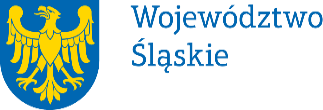  Uchwała Zarządu Województwa Śląskiego nr 1045/42/VI/2019 z dnia 22.05.2019 roku Uchwała Zarządu Województwa Śląskiego nr 1045/42/VI/2019 z dnia 22.05.2019 roku Uchwała Zarządu Województwa Śląskiego nr 1045/42/VI/2019 z dnia 22.05.2019 roku Uchwała Zarządu Województwa Śląskiego nr 1045/42/VI/2019 z dnia 22.05.2019 roku Uchwała Zarządu Województwa Śląskiego nr 1045/42/VI/2019 z dnia 22.05.2019 roku Uchwała Zarządu Województwa Śląskiego nr 1045/42/VI/2019 z dnia 22.05.2019 roku Uchwała Zarządu Województwa Śląskiego nr 1045/42/VI/2019 z dnia 22.05.2019 roku Uchwała Zarządu Województwa Śląskiego nr 1045/42/VI/2019 z dnia 22.05.2019 rokuLISTA RANKINGOWA OFERT OCENIONYCH MERYTORYCZNIE WRAZ Z KWOTAMI PRZYZNANYCH DOTACJILISTA RANKINGOWA OFERT OCENIONYCH MERYTORYCZNIE WRAZ Z KWOTAMI PRZYZNANYCH DOTACJILISTA RANKINGOWA OFERT OCENIONYCH MERYTORYCZNIE WRAZ Z KWOTAMI PRZYZNANYCH DOTACJILISTA RANKINGOWA OFERT OCENIONYCH MERYTORYCZNIE WRAZ Z KWOTAMI PRZYZNANYCH DOTACJILISTA RANKINGOWA OFERT OCENIONYCH MERYTORYCZNIE WRAZ Z KWOTAMI PRZYZNANYCH DOTACJILISTA RANKINGOWA OFERT OCENIONYCH MERYTORYCZNIE WRAZ Z KWOTAMI PRZYZNANYCH DOTACJILISTA RANKINGOWA OFERT OCENIONYCH MERYTORYCZNIE WRAZ Z KWOTAMI PRZYZNANYCH DOTACJILISTA RANKINGOWA OFERT OCENIONYCH MERYTORYCZNIE WRAZ Z KWOTAMI PRZYZNANYCH DOTACJILISTA RANKINGOWA OFERT OCENIONYCH MERYTORYCZNIE WRAZ Z KWOTAMI PRZYZNANYCH DOTACJILISTA RANKINGOWA OFERT OCENIONYCH MERYTORYCZNIE WRAZ Z KWOTAMI PRZYZNANYCH DOTACJILISTA RANKINGOWA OFERT OCENIONYCH MERYTORYCZNIE WRAZ Z KWOTAMI PRZYZNANYCH DOTACJILISTA RANKINGOWA OFERT OCENIONYCH MERYTORYCZNIE WRAZ Z KWOTAMI PRZYZNANYCH DOTACJILISTA RANKINGOWA OFERT OCENIONYCH MERYTORYCZNIE WRAZ Z KWOTAMI PRZYZNANYCH DOTACJILISTA RANKINGOWA OFERT OCENIONYCH MERYTORYCZNIE WRAZ Z KWOTAMI PRZYZNANYCH DOTACJILISTA RANKINGOWA OFERT OCENIONYCH MERYTORYCZNIE WRAZ Z KWOTAMI PRZYZNANYCH DOTACJILISTA RANKINGOWA OFERT OCENIONYCH MERYTORYCZNIE WRAZ Z KWOTAMI PRZYZNANYCH DOTACJILISTA RANKINGOWA OFERT OCENIONYCH MERYTORYCZNIE WRAZ Z KWOTAMI PRZYZNANYCH DOTACJILISTA RANKINGOWA OFERT OCENIONYCH MERYTORYCZNIE WRAZ Z KWOTAMI PRZYZNANYCH DOTACJILISTA RANKINGOWA OFERT OCENIONYCH MERYTORYCZNIE WRAZ Z KWOTAMI PRZYZNANYCH DOTACJILISTA RANKINGOWA OFERT OCENIONYCH MERYTORYCZNIE WRAZ Z KWOTAMI PRZYZNANYCH DOTACJILISTA RANKINGOWA OFERT OCENIONYCH MERYTORYCZNIE WRAZ Z KWOTAMI PRZYZNANYCH DOTACJILISTA RANKINGOWA OFERT OCENIONYCH MERYTORYCZNIE WRAZ Z KWOTAMI PRZYZNANYCH DOTACJILISTA RANKINGOWA OFERT OCENIONYCH MERYTORYCZNIE WRAZ Z KWOTAMI PRZYZNANYCH DOTACJILISTA RANKINGOWA OFERT OCENIONYCH MERYTORYCZNIE WRAZ Z KWOTAMI PRZYZNANYCH DOTACJILISTA RANKINGOWA OFERT OCENIONYCH MERYTORYCZNIE WRAZ Z KWOTAMI PRZYZNANYCH DOTACJIObszar 1 - Organizacja konferencji szkoleniowej dotyczącej współpracy Urzędu Marszałkowskiego Województwa Śląskiego z organizacjami pozarządowymi w zakresie kultury fizycznej oraz oceny współzawodnictwa sportowego i analizy wyników sportowych, która będzie realizowana w terminie od dnia podpisania umowy do dnia 16.12.2019r.Obszar 1 - Organizacja konferencji szkoleniowej dotyczącej współpracy Urzędu Marszałkowskiego Województwa Śląskiego z organizacjami pozarządowymi w zakresie kultury fizycznej oraz oceny współzawodnictwa sportowego i analizy wyników sportowych, która będzie realizowana w terminie od dnia podpisania umowy do dnia 16.12.2019r.Obszar 1 - Organizacja konferencji szkoleniowej dotyczącej współpracy Urzędu Marszałkowskiego Województwa Śląskiego z organizacjami pozarządowymi w zakresie kultury fizycznej oraz oceny współzawodnictwa sportowego i analizy wyników sportowych, która będzie realizowana w terminie od dnia podpisania umowy do dnia 16.12.2019r.Obszar 1 - Organizacja konferencji szkoleniowej dotyczącej współpracy Urzędu Marszałkowskiego Województwa Śląskiego z organizacjami pozarządowymi w zakresie kultury fizycznej oraz oceny współzawodnictwa sportowego i analizy wyników sportowych, która będzie realizowana w terminie od dnia podpisania umowy do dnia 16.12.2019r.Obszar 1 - Organizacja konferencji szkoleniowej dotyczącej współpracy Urzędu Marszałkowskiego Województwa Śląskiego z organizacjami pozarządowymi w zakresie kultury fizycznej oraz oceny współzawodnictwa sportowego i analizy wyników sportowych, która będzie realizowana w terminie od dnia podpisania umowy do dnia 16.12.2019r.Obszar 1 - Organizacja konferencji szkoleniowej dotyczącej współpracy Urzędu Marszałkowskiego Województwa Śląskiego z organizacjami pozarządowymi w zakresie kultury fizycznej oraz oceny współzawodnictwa sportowego i analizy wyników sportowych, która będzie realizowana w terminie od dnia podpisania umowy do dnia 16.12.2019r.Obszar 1 - Organizacja konferencji szkoleniowej dotyczącej współpracy Urzędu Marszałkowskiego Województwa Śląskiego z organizacjami pozarządowymi w zakresie kultury fizycznej oraz oceny współzawodnictwa sportowego i analizy wyników sportowych, która będzie realizowana w terminie od dnia podpisania umowy do dnia 16.12.2019r.Obszar 1 - Organizacja konferencji szkoleniowej dotyczącej współpracy Urzędu Marszałkowskiego Województwa Śląskiego z organizacjami pozarządowymi w zakresie kultury fizycznej oraz oceny współzawodnictwa sportowego i analizy wyników sportowych, która będzie realizowana w terminie od dnia podpisania umowy do dnia 16.12.2019r.Obszar 1 - Organizacja konferencji szkoleniowej dotyczącej współpracy Urzędu Marszałkowskiego Województwa Śląskiego z organizacjami pozarządowymi w zakresie kultury fizycznej oraz oceny współzawodnictwa sportowego i analizy wyników sportowych, która będzie realizowana w terminie od dnia podpisania umowy do dnia 16.12.2019r.Obszar 1 - Organizacja konferencji szkoleniowej dotyczącej współpracy Urzędu Marszałkowskiego Województwa Śląskiego z organizacjami pozarządowymi w zakresie kultury fizycznej oraz oceny współzawodnictwa sportowego i analizy wyników sportowych, która będzie realizowana w terminie od dnia podpisania umowy do dnia 16.12.2019r.Obszar 1 - Organizacja konferencji szkoleniowej dotyczącej współpracy Urzędu Marszałkowskiego Województwa Śląskiego z organizacjami pozarządowymi w zakresie kultury fizycznej oraz oceny współzawodnictwa sportowego i analizy wyników sportowych, która będzie realizowana w terminie od dnia podpisania umowy do dnia 16.12.2019r.Obszar 1 - Organizacja konferencji szkoleniowej dotyczącej współpracy Urzędu Marszałkowskiego Województwa Śląskiego z organizacjami pozarządowymi w zakresie kultury fizycznej oraz oceny współzawodnictwa sportowego i analizy wyników sportowych, która będzie realizowana w terminie od dnia podpisania umowy do dnia 16.12.2019r.Obszar 1 - Organizacja konferencji szkoleniowej dotyczącej współpracy Urzędu Marszałkowskiego Województwa Śląskiego z organizacjami pozarządowymi w zakresie kultury fizycznej oraz oceny współzawodnictwa sportowego i analizy wyników sportowych, która będzie realizowana w terminie od dnia podpisania umowy do dnia 16.12.2019r.Obszar 1 - Organizacja konferencji szkoleniowej dotyczącej współpracy Urzędu Marszałkowskiego Województwa Śląskiego z organizacjami pozarządowymi w zakresie kultury fizycznej oraz oceny współzawodnictwa sportowego i analizy wyników sportowych, która będzie realizowana w terminie od dnia podpisania umowy do dnia 16.12.2019r.Obszar 1 - Organizacja konferencji szkoleniowej dotyczącej współpracy Urzędu Marszałkowskiego Województwa Śląskiego z organizacjami pozarządowymi w zakresie kultury fizycznej oraz oceny współzawodnictwa sportowego i analizy wyników sportowych, która będzie realizowana w terminie od dnia podpisania umowy do dnia 16.12.2019r.Obszar 1 - Organizacja konferencji szkoleniowej dotyczącej współpracy Urzędu Marszałkowskiego Województwa Śląskiego z organizacjami pozarządowymi w zakresie kultury fizycznej oraz oceny współzawodnictwa sportowego i analizy wyników sportowych, która będzie realizowana w terminie od dnia podpisania umowy do dnia 16.12.2019r.Obszar 1 - Organizacja konferencji szkoleniowej dotyczącej współpracy Urzędu Marszałkowskiego Województwa Śląskiego z organizacjami pozarządowymi w zakresie kultury fizycznej oraz oceny współzawodnictwa sportowego i analizy wyników sportowych, która będzie realizowana w terminie od dnia podpisania umowy do dnia 16.12.2019r.Obszar 1 - Organizacja konferencji szkoleniowej dotyczącej współpracy Urzędu Marszałkowskiego Województwa Śląskiego z organizacjami pozarządowymi w zakresie kultury fizycznej oraz oceny współzawodnictwa sportowego i analizy wyników sportowych, która będzie realizowana w terminie od dnia podpisania umowy do dnia 16.12.2019r.Obszar 1 - Organizacja konferencji szkoleniowej dotyczącej współpracy Urzędu Marszałkowskiego Województwa Śląskiego z organizacjami pozarządowymi w zakresie kultury fizycznej oraz oceny współzawodnictwa sportowego i analizy wyników sportowych, która będzie realizowana w terminie od dnia podpisania umowy do dnia 16.12.2019r.Obszar 1 - Organizacja konferencji szkoleniowej dotyczącej współpracy Urzędu Marszałkowskiego Województwa Śląskiego z organizacjami pozarządowymi w zakresie kultury fizycznej oraz oceny współzawodnictwa sportowego i analizy wyników sportowych, która będzie realizowana w terminie od dnia podpisania umowy do dnia 16.12.2019r.Obszar 1 - Organizacja konferencji szkoleniowej dotyczącej współpracy Urzędu Marszałkowskiego Województwa Śląskiego z organizacjami pozarządowymi w zakresie kultury fizycznej oraz oceny współzawodnictwa sportowego i analizy wyników sportowych, która będzie realizowana w terminie od dnia podpisania umowy do dnia 16.12.2019r.Obszar 1 - Organizacja konferencji szkoleniowej dotyczącej współpracy Urzędu Marszałkowskiego Województwa Śląskiego z organizacjami pozarządowymi w zakresie kultury fizycznej oraz oceny współzawodnictwa sportowego i analizy wyników sportowych, która będzie realizowana w terminie od dnia podpisania umowy do dnia 16.12.2019r.Obszar 1 - Organizacja konferencji szkoleniowej dotyczącej współpracy Urzędu Marszałkowskiego Województwa Śląskiego z organizacjami pozarządowymi w zakresie kultury fizycznej oraz oceny współzawodnictwa sportowego i analizy wyników sportowych, która będzie realizowana w terminie od dnia podpisania umowy do dnia 16.12.2019r.Obszar 1 - Organizacja konferencji szkoleniowej dotyczącej współpracy Urzędu Marszałkowskiego Województwa Śląskiego z organizacjami pozarządowymi w zakresie kultury fizycznej oraz oceny współzawodnictwa sportowego i analizy wyników sportowych, która będzie realizowana w terminie od dnia podpisania umowy do dnia 16.12.2019r.Obszar 1 - Organizacja konferencji szkoleniowej dotyczącej współpracy Urzędu Marszałkowskiego Województwa Śląskiego z organizacjami pozarządowymi w zakresie kultury fizycznej oraz oceny współzawodnictwa sportowego i analizy wyników sportowych, która będzie realizowana w terminie od dnia podpisania umowy do dnia 16.12.2019r.Lp.Nazwa organizacjiNazwa organizacjiNazwa organizacjiNazwa organizacjiNazwa organizacjiNazwa organizacjiNazwa organizacjiNazwa zadaniaNazwa zadaniaNazwa zadaniaNazwa zadaniaNazwa zadaniaNazwa zadaniaNazwa zadaniaNazwa zadaniaNazwa zadaniaPunktacjaPunktacjaPunktacjaPunktacjaPunktacjaPunktacjaPunktacjaPrzyznana kwota dotacji (w zł)Lp.Nazwa organizacjiNazwa organizacjiNazwa organizacjiNazwa organizacjiNazwa organizacjiNazwa organizacjiNazwa organizacjiNazwa zadaniaNazwa zadaniaNazwa zadaniaNazwa zadaniaNazwa zadaniaNazwa zadaniaNazwa zadaniaNazwa zadaniaNazwa zadaniaPunktacjaPunktacjaPunktacjaPunktacjaPunktacjaPunktacjaPunktacjaPrzyznana kwota dotacji (w zł)Lp.Nazwa organizacjiNazwa organizacjiNazwa organizacjiNazwa organizacjiNazwa organizacjiNazwa organizacjiNazwa organizacjiNazwa zadaniaNazwa zadaniaNazwa zadaniaNazwa zadaniaNazwa zadaniaNazwa zadaniaNazwa zadaniaNazwa zadaniaNazwa zadaniaPunktacjaPunktacjaPunktacjaPunktacjaPunktacjaPunktacjaPunktacjaPrzyznana kwota dotacji (w zł)1.Śląska Federacja Sportu w KatowicachŚląska Federacja Sportu w KatowicachŚląska Federacja Sportu w KatowicachŚląska Federacja Sportu w KatowicachŚląska Federacja Sportu w KatowicachŚląska Federacja Sportu w KatowicachŚląska Federacja Sportu w KatowicachOrganizacja konferencji szkoleniowej dotyczącej współpracy Urzędu Marszałkowskiego Województwa Śląskiego z organizacjami pozarządowymi w zakresie kultury fizycznej oraz oceny współzawodnictwa sportowego i analizy wyników sportowych, która będzie realizowana w terminie od dnia podpisania umowy do dnia 16.12.2019r.Organizacja konferencji szkoleniowej dotyczącej współpracy Urzędu Marszałkowskiego Województwa Śląskiego z organizacjami pozarządowymi w zakresie kultury fizycznej oraz oceny współzawodnictwa sportowego i analizy wyników sportowych, która będzie realizowana w terminie od dnia podpisania umowy do dnia 16.12.2019r.Organizacja konferencji szkoleniowej dotyczącej współpracy Urzędu Marszałkowskiego Województwa Śląskiego z organizacjami pozarządowymi w zakresie kultury fizycznej oraz oceny współzawodnictwa sportowego i analizy wyników sportowych, która będzie realizowana w terminie od dnia podpisania umowy do dnia 16.12.2019r.Organizacja konferencji szkoleniowej dotyczącej współpracy Urzędu Marszałkowskiego Województwa Śląskiego z organizacjami pozarządowymi w zakresie kultury fizycznej oraz oceny współzawodnictwa sportowego i analizy wyników sportowych, która będzie realizowana w terminie od dnia podpisania umowy do dnia 16.12.2019r.Organizacja konferencji szkoleniowej dotyczącej współpracy Urzędu Marszałkowskiego Województwa Śląskiego z organizacjami pozarządowymi w zakresie kultury fizycznej oraz oceny współzawodnictwa sportowego i analizy wyników sportowych, która będzie realizowana w terminie od dnia podpisania umowy do dnia 16.12.2019r.Organizacja konferencji szkoleniowej dotyczącej współpracy Urzędu Marszałkowskiego Województwa Śląskiego z organizacjami pozarządowymi w zakresie kultury fizycznej oraz oceny współzawodnictwa sportowego i analizy wyników sportowych, która będzie realizowana w terminie od dnia podpisania umowy do dnia 16.12.2019r.Organizacja konferencji szkoleniowej dotyczącej współpracy Urzędu Marszałkowskiego Województwa Śląskiego z organizacjami pozarządowymi w zakresie kultury fizycznej oraz oceny współzawodnictwa sportowego i analizy wyników sportowych, która będzie realizowana w terminie od dnia podpisania umowy do dnia 16.12.2019r.Organizacja konferencji szkoleniowej dotyczącej współpracy Urzędu Marszałkowskiego Województwa Śląskiego z organizacjami pozarządowymi w zakresie kultury fizycznej oraz oceny współzawodnictwa sportowego i analizy wyników sportowych, która będzie realizowana w terminie od dnia podpisania umowy do dnia 16.12.2019r.Organizacja konferencji szkoleniowej dotyczącej współpracy Urzędu Marszałkowskiego Województwa Śląskiego z organizacjami pozarządowymi w zakresie kultury fizycznej oraz oceny współzawodnictwa sportowego i analizy wyników sportowych, która będzie realizowana w terminie od dnia podpisania umowy do dnia 16.12.2019r.12121212121212                       35 000,00    SumaSumaSumaSumaSumaSumaSuma                       35 000,00    Obszar 2 - Zapewnienie bezpieczeństwa osób przebywających w górach, które będzie realizowane w terminie od dnia podpisania umowy do dnia 16.12.2019r.Obszar 2 - Zapewnienie bezpieczeństwa osób przebywających w górach, które będzie realizowane w terminie od dnia podpisania umowy do dnia 16.12.2019r.Obszar 2 - Zapewnienie bezpieczeństwa osób przebywających w górach, które będzie realizowane w terminie od dnia podpisania umowy do dnia 16.12.2019r.Obszar 2 - Zapewnienie bezpieczeństwa osób przebywających w górach, które będzie realizowane w terminie od dnia podpisania umowy do dnia 16.12.2019r.Obszar 2 - Zapewnienie bezpieczeństwa osób przebywających w górach, które będzie realizowane w terminie od dnia podpisania umowy do dnia 16.12.2019r.Obszar 2 - Zapewnienie bezpieczeństwa osób przebywających w górach, które będzie realizowane w terminie od dnia podpisania umowy do dnia 16.12.2019r.Obszar 2 - Zapewnienie bezpieczeństwa osób przebywających w górach, które będzie realizowane w terminie od dnia podpisania umowy do dnia 16.12.2019r.Obszar 2 - Zapewnienie bezpieczeństwa osób przebywających w górach, które będzie realizowane w terminie od dnia podpisania umowy do dnia 16.12.2019r.Obszar 2 - Zapewnienie bezpieczeństwa osób przebywających w górach, które będzie realizowane w terminie od dnia podpisania umowy do dnia 16.12.2019r.Obszar 2 - Zapewnienie bezpieczeństwa osób przebywających w górach, które będzie realizowane w terminie od dnia podpisania umowy do dnia 16.12.2019r.Obszar 2 - Zapewnienie bezpieczeństwa osób przebywających w górach, które będzie realizowane w terminie od dnia podpisania umowy do dnia 16.12.2019r.Obszar 2 - Zapewnienie bezpieczeństwa osób przebywających w górach, które będzie realizowane w terminie od dnia podpisania umowy do dnia 16.12.2019r.Obszar 2 - Zapewnienie bezpieczeństwa osób przebywających w górach, które będzie realizowane w terminie od dnia podpisania umowy do dnia 16.12.2019r.Obszar 2 - Zapewnienie bezpieczeństwa osób przebywających w górach, które będzie realizowane w terminie od dnia podpisania umowy do dnia 16.12.2019r.Obszar 2 - Zapewnienie bezpieczeństwa osób przebywających w górach, które będzie realizowane w terminie od dnia podpisania umowy do dnia 16.12.2019r.Obszar 2 - Zapewnienie bezpieczeństwa osób przebywających w górach, które będzie realizowane w terminie od dnia podpisania umowy do dnia 16.12.2019r.Obszar 2 - Zapewnienie bezpieczeństwa osób przebywających w górach, które będzie realizowane w terminie od dnia podpisania umowy do dnia 16.12.2019r.Obszar 2 - Zapewnienie bezpieczeństwa osób przebywających w górach, które będzie realizowane w terminie od dnia podpisania umowy do dnia 16.12.2019r.Obszar 2 - Zapewnienie bezpieczeństwa osób przebywających w górach, które będzie realizowane w terminie od dnia podpisania umowy do dnia 16.12.2019r.Obszar 2 - Zapewnienie bezpieczeństwa osób przebywających w górach, które będzie realizowane w terminie od dnia podpisania umowy do dnia 16.12.2019r.Obszar 2 - Zapewnienie bezpieczeństwa osób przebywających w górach, które będzie realizowane w terminie od dnia podpisania umowy do dnia 16.12.2019r.Obszar 2 - Zapewnienie bezpieczeństwa osób przebywających w górach, które będzie realizowane w terminie od dnia podpisania umowy do dnia 16.12.2019r.Obszar 2 - Zapewnienie bezpieczeństwa osób przebywających w górach, które będzie realizowane w terminie od dnia podpisania umowy do dnia 16.12.2019r.Obszar 2 - Zapewnienie bezpieczeństwa osób przebywających w górach, które będzie realizowane w terminie od dnia podpisania umowy do dnia 16.12.2019r.Obszar 2 - Zapewnienie bezpieczeństwa osób przebywających w górach, które będzie realizowane w terminie od dnia podpisania umowy do dnia 16.12.2019r.Obszar 2 - Zapewnienie bezpieczeństwa osób przebywających w górach, które będzie realizowane w terminie od dnia podpisania umowy do dnia 16.12.2019r.Obszar 2 - Zapewnienie bezpieczeństwa osób przebywających w górach, które będzie realizowane w terminie od dnia podpisania umowy do dnia 16.12.2019r.Obszar 2 - Zapewnienie bezpieczeństwa osób przebywających w górach, które będzie realizowane w terminie od dnia podpisania umowy do dnia 16.12.2019r.Obszar 2 - Zapewnienie bezpieczeństwa osób przebywających w górach, które będzie realizowane w terminie od dnia podpisania umowy do dnia 16.12.2019r.Obszar 2 - Zapewnienie bezpieczeństwa osób przebywających w górach, które będzie realizowane w terminie od dnia podpisania umowy do dnia 16.12.2019r.Obszar 2 - Zapewnienie bezpieczeństwa osób przebywających w górach, które będzie realizowane w terminie od dnia podpisania umowy do dnia 16.12.2019r.Obszar 2 - Zapewnienie bezpieczeństwa osób przebywających w górach, które będzie realizowane w terminie od dnia podpisania umowy do dnia 16.12.2019r.Obszar 2 - Zapewnienie bezpieczeństwa osób przebywających w górach, które będzie realizowane w terminie od dnia podpisania umowy do dnia 16.12.2019r.Obszar 2 - Zapewnienie bezpieczeństwa osób przebywających w górach, które będzie realizowane w terminie od dnia podpisania umowy do dnia 16.12.2019r.Obszar 2 - Zapewnienie bezpieczeństwa osób przebywających w górach, które będzie realizowane w terminie od dnia podpisania umowy do dnia 16.12.2019r.Obszar 2 - Zapewnienie bezpieczeństwa osób przebywających w górach, które będzie realizowane w terminie od dnia podpisania umowy do dnia 16.12.2019r.Obszar 2 - Zapewnienie bezpieczeństwa osób przebywających w górach, które będzie realizowane w terminie od dnia podpisania umowy do dnia 16.12.2019r.Obszar 2 - Zapewnienie bezpieczeństwa osób przebywających w górach, które będzie realizowane w terminie od dnia podpisania umowy do dnia 16.12.2019r.Obszar 2 - Zapewnienie bezpieczeństwa osób przebywających w górach, które będzie realizowane w terminie od dnia podpisania umowy do dnia 16.12.2019r.Obszar 2 - Zapewnienie bezpieczeństwa osób przebywających w górach, które będzie realizowane w terminie od dnia podpisania umowy do dnia 16.12.2019r.Obszar 2 - Zapewnienie bezpieczeństwa osób przebywających w górach, które będzie realizowane w terminie od dnia podpisania umowy do dnia 16.12.2019r.Obszar 2 - Zapewnienie bezpieczeństwa osób przebywających w górach, które będzie realizowane w terminie od dnia podpisania umowy do dnia 16.12.2019r.Obszar 2 - Zapewnienie bezpieczeństwa osób przebywających w górach, które będzie realizowane w terminie od dnia podpisania umowy do dnia 16.12.2019r.Obszar 2 - Zapewnienie bezpieczeństwa osób przebywających w górach, które będzie realizowane w terminie od dnia podpisania umowy do dnia 16.12.2019r.Obszar 2 - Zapewnienie bezpieczeństwa osób przebywających w górach, które będzie realizowane w terminie od dnia podpisania umowy do dnia 16.12.2019r.Obszar 2 - Zapewnienie bezpieczeństwa osób przebywających w górach, które będzie realizowane w terminie od dnia podpisania umowy do dnia 16.12.2019r.Obszar 2 - Zapewnienie bezpieczeństwa osób przebywających w górach, które będzie realizowane w terminie od dnia podpisania umowy do dnia 16.12.2019r.Obszar 2 - Zapewnienie bezpieczeństwa osób przebywających w górach, które będzie realizowane w terminie od dnia podpisania umowy do dnia 16.12.2019r.Obszar 2 - Zapewnienie bezpieczeństwa osób przebywających w górach, które będzie realizowane w terminie od dnia podpisania umowy do dnia 16.12.2019r.Obszar 2 - Zapewnienie bezpieczeństwa osób przebywających w górach, które będzie realizowane w terminie od dnia podpisania umowy do dnia 16.12.2019r.Lp.Nazwa organizacjiNazwa organizacjiNazwa organizacjiNazwa organizacjiNazwa organizacjiNazwa organizacjiNazwa organizacjiNazwa zadaniaNazwa zadaniaNazwa zadaniaNazwa zadaniaNazwa zadaniaNazwa zadaniaNazwa zadaniaNazwa zadaniaNazwa zadaniaPunktacjaPunktacjaPunktacjaPunktacjaPunktacjaPunktacjaPunktacjaPrzyznana kwota dotacji (w zł)Lp.Nazwa organizacjiNazwa organizacjiNazwa organizacjiNazwa organizacjiNazwa organizacjiNazwa organizacjiNazwa organizacjiNazwa zadaniaNazwa zadaniaNazwa zadaniaNazwa zadaniaNazwa zadaniaNazwa zadaniaNazwa zadaniaNazwa zadaniaNazwa zadaniaPunktacjaPunktacjaPunktacjaPunktacjaPunktacjaPunktacjaPunktacjaPrzyznana kwota dotacji (w zł)Lp.Nazwa organizacjiNazwa organizacjiNazwa organizacjiNazwa organizacjiNazwa organizacjiNazwa organizacjiNazwa organizacjiNazwa zadaniaNazwa zadaniaNazwa zadaniaNazwa zadaniaNazwa zadaniaNazwa zadaniaNazwa zadaniaNazwa zadaniaNazwa zadaniaPunktacjaPunktacjaPunktacjaPunktacjaPunktacjaPunktacjaPunktacjaPrzyznana kwota dotacji (w zł)1.Górskie Ochotnicze Pogotowie Ratunkowe - Grupa Regionalna Górskiego Ochotniczego Pogotowia Ratunkowego Grupa Jurajska Podlesice 5 w KroczycachGórskie Ochotnicze Pogotowie Ratunkowe - Grupa Regionalna Górskiego Ochotniczego Pogotowia Ratunkowego Grupa Jurajska Podlesice 5 w KroczycachGórskie Ochotnicze Pogotowie Ratunkowe - Grupa Regionalna Górskiego Ochotniczego Pogotowia Ratunkowego Grupa Jurajska Podlesice 5 w KroczycachGórskie Ochotnicze Pogotowie Ratunkowe - Grupa Regionalna Górskiego Ochotniczego Pogotowia Ratunkowego Grupa Jurajska Podlesice 5 w KroczycachGórskie Ochotnicze Pogotowie Ratunkowe - Grupa Regionalna Górskiego Ochotniczego Pogotowia Ratunkowego Grupa Jurajska Podlesice 5 w KroczycachGórskie Ochotnicze Pogotowie Ratunkowe - Grupa Regionalna Górskiego Ochotniczego Pogotowia Ratunkowego Grupa Jurajska Podlesice 5 w KroczycachGórskie Ochotnicze Pogotowie Ratunkowe - Grupa Regionalna Górskiego Ochotniczego Pogotowia Ratunkowego Grupa Jurajska Podlesice 5 w KroczycachZapewnienie bezpieczeństwa osób przebywających w górach, które będzie realizowane w terminie od dnia podpisania umowy do dnia 16.12.2019r.Zapewnienie bezpieczeństwa osób przebywających w górach, które będzie realizowane w terminie od dnia podpisania umowy do dnia 16.12.2019r.Zapewnienie bezpieczeństwa osób przebywających w górach, które będzie realizowane w terminie od dnia podpisania umowy do dnia 16.12.2019r.Zapewnienie bezpieczeństwa osób przebywających w górach, które będzie realizowane w terminie od dnia podpisania umowy do dnia 16.12.2019r.Zapewnienie bezpieczeństwa osób przebywających w górach, które będzie realizowane w terminie od dnia podpisania umowy do dnia 16.12.2019r.Zapewnienie bezpieczeństwa osób przebywających w górach, które będzie realizowane w terminie od dnia podpisania umowy do dnia 16.12.2019r.Zapewnienie bezpieczeństwa osób przebywających w górach, które będzie realizowane w terminie od dnia podpisania umowy do dnia 16.12.2019r.Zapewnienie bezpieczeństwa osób przebywających w górach, które będzie realizowane w terminie od dnia podpisania umowy do dnia 16.12.2019r.Zapewnienie bezpieczeństwa osób przebywających w górach, które będzie realizowane w terminie od dnia podpisania umowy do dnia 16.12.2019r.12121212121212                       30 000,00    SumaSumaSumaSumaSumaSumaSuma                       30 000,00    Obszar 3 -  Zapewnienie bezpieczeństwa osób przebywających nad wodami, które będzie realizowane w terminie od dnia podpisania umowy do dnia 16.12.2019r.Obszar 3 -  Zapewnienie bezpieczeństwa osób przebywających nad wodami, które będzie realizowane w terminie od dnia podpisania umowy do dnia 16.12.2019r.Obszar 3 -  Zapewnienie bezpieczeństwa osób przebywających nad wodami, które będzie realizowane w terminie od dnia podpisania umowy do dnia 16.12.2019r.Obszar 3 -  Zapewnienie bezpieczeństwa osób przebywających nad wodami, które będzie realizowane w terminie od dnia podpisania umowy do dnia 16.12.2019r.Obszar 3 -  Zapewnienie bezpieczeństwa osób przebywających nad wodami, które będzie realizowane w terminie od dnia podpisania umowy do dnia 16.12.2019r.Obszar 3 -  Zapewnienie bezpieczeństwa osób przebywających nad wodami, które będzie realizowane w terminie od dnia podpisania umowy do dnia 16.12.2019r.Obszar 3 -  Zapewnienie bezpieczeństwa osób przebywających nad wodami, które będzie realizowane w terminie od dnia podpisania umowy do dnia 16.12.2019r.Obszar 3 -  Zapewnienie bezpieczeństwa osób przebywających nad wodami, które będzie realizowane w terminie od dnia podpisania umowy do dnia 16.12.2019r.Obszar 3 -  Zapewnienie bezpieczeństwa osób przebywających nad wodami, które będzie realizowane w terminie od dnia podpisania umowy do dnia 16.12.2019r.Obszar 3 -  Zapewnienie bezpieczeństwa osób przebywających nad wodami, które będzie realizowane w terminie od dnia podpisania umowy do dnia 16.12.2019r.Obszar 3 -  Zapewnienie bezpieczeństwa osób przebywających nad wodami, które będzie realizowane w terminie od dnia podpisania umowy do dnia 16.12.2019r.Obszar 3 -  Zapewnienie bezpieczeństwa osób przebywających nad wodami, które będzie realizowane w terminie od dnia podpisania umowy do dnia 16.12.2019r.Obszar 3 -  Zapewnienie bezpieczeństwa osób przebywających nad wodami, które będzie realizowane w terminie od dnia podpisania umowy do dnia 16.12.2019r.Obszar 3 -  Zapewnienie bezpieczeństwa osób przebywających nad wodami, które będzie realizowane w terminie od dnia podpisania umowy do dnia 16.12.2019r.Obszar 3 -  Zapewnienie bezpieczeństwa osób przebywających nad wodami, które będzie realizowane w terminie od dnia podpisania umowy do dnia 16.12.2019r.Obszar 3 -  Zapewnienie bezpieczeństwa osób przebywających nad wodami, które będzie realizowane w terminie od dnia podpisania umowy do dnia 16.12.2019r.Obszar 3 -  Zapewnienie bezpieczeństwa osób przebywających nad wodami, które będzie realizowane w terminie od dnia podpisania umowy do dnia 16.12.2019r.Obszar 3 -  Zapewnienie bezpieczeństwa osób przebywających nad wodami, które będzie realizowane w terminie od dnia podpisania umowy do dnia 16.12.2019r.Obszar 3 -  Zapewnienie bezpieczeństwa osób przebywających nad wodami, które będzie realizowane w terminie od dnia podpisania umowy do dnia 16.12.2019r.Obszar 3 -  Zapewnienie bezpieczeństwa osób przebywających nad wodami, które będzie realizowane w terminie od dnia podpisania umowy do dnia 16.12.2019r.Obszar 3 -  Zapewnienie bezpieczeństwa osób przebywających nad wodami, które będzie realizowane w terminie od dnia podpisania umowy do dnia 16.12.2019r.Obszar 3 -  Zapewnienie bezpieczeństwa osób przebywających nad wodami, które będzie realizowane w terminie od dnia podpisania umowy do dnia 16.12.2019r.Obszar 3 -  Zapewnienie bezpieczeństwa osób przebywających nad wodami, które będzie realizowane w terminie od dnia podpisania umowy do dnia 16.12.2019r.Obszar 3 -  Zapewnienie bezpieczeństwa osób przebywających nad wodami, które będzie realizowane w terminie od dnia podpisania umowy do dnia 16.12.2019r.Obszar 3 -  Zapewnienie bezpieczeństwa osób przebywających nad wodami, które będzie realizowane w terminie od dnia podpisania umowy do dnia 16.12.2019r.Obszar 3 -  Zapewnienie bezpieczeństwa osób przebywających nad wodami, które będzie realizowane w terminie od dnia podpisania umowy do dnia 16.12.2019r.Obszar 3 -  Zapewnienie bezpieczeństwa osób przebywających nad wodami, które będzie realizowane w terminie od dnia podpisania umowy do dnia 16.12.2019r.Obszar 3 -  Zapewnienie bezpieczeństwa osób przebywających nad wodami, które będzie realizowane w terminie od dnia podpisania umowy do dnia 16.12.2019r.Obszar 3 -  Zapewnienie bezpieczeństwa osób przebywających nad wodami, które będzie realizowane w terminie od dnia podpisania umowy do dnia 16.12.2019r.Obszar 3 -  Zapewnienie bezpieczeństwa osób przebywających nad wodami, które będzie realizowane w terminie od dnia podpisania umowy do dnia 16.12.2019r.Obszar 3 -  Zapewnienie bezpieczeństwa osób przebywających nad wodami, które będzie realizowane w terminie od dnia podpisania umowy do dnia 16.12.2019r.Obszar 3 -  Zapewnienie bezpieczeństwa osób przebywających nad wodami, które będzie realizowane w terminie od dnia podpisania umowy do dnia 16.12.2019r.Obszar 3 -  Zapewnienie bezpieczeństwa osób przebywających nad wodami, które będzie realizowane w terminie od dnia podpisania umowy do dnia 16.12.2019r.Obszar 3 -  Zapewnienie bezpieczeństwa osób przebywających nad wodami, które będzie realizowane w terminie od dnia podpisania umowy do dnia 16.12.2019r.Obszar 3 -  Zapewnienie bezpieczeństwa osób przebywających nad wodami, które będzie realizowane w terminie od dnia podpisania umowy do dnia 16.12.2019r.Obszar 3 -  Zapewnienie bezpieczeństwa osób przebywających nad wodami, które będzie realizowane w terminie od dnia podpisania umowy do dnia 16.12.2019r.Obszar 3 -  Zapewnienie bezpieczeństwa osób przebywających nad wodami, które będzie realizowane w terminie od dnia podpisania umowy do dnia 16.12.2019r.Obszar 3 -  Zapewnienie bezpieczeństwa osób przebywających nad wodami, które będzie realizowane w terminie od dnia podpisania umowy do dnia 16.12.2019r.Obszar 3 -  Zapewnienie bezpieczeństwa osób przebywających nad wodami, które będzie realizowane w terminie od dnia podpisania umowy do dnia 16.12.2019r.Obszar 3 -  Zapewnienie bezpieczeństwa osób przebywających nad wodami, które będzie realizowane w terminie od dnia podpisania umowy do dnia 16.12.2019r.Obszar 3 -  Zapewnienie bezpieczeństwa osób przebywających nad wodami, które będzie realizowane w terminie od dnia podpisania umowy do dnia 16.12.2019r.Obszar 3 -  Zapewnienie bezpieczeństwa osób przebywających nad wodami, które będzie realizowane w terminie od dnia podpisania umowy do dnia 16.12.2019r.Obszar 3 -  Zapewnienie bezpieczeństwa osób przebywających nad wodami, które będzie realizowane w terminie od dnia podpisania umowy do dnia 16.12.2019r.Obszar 3 -  Zapewnienie bezpieczeństwa osób przebywających nad wodami, które będzie realizowane w terminie od dnia podpisania umowy do dnia 16.12.2019r.Obszar 3 -  Zapewnienie bezpieczeństwa osób przebywających nad wodami, które będzie realizowane w terminie od dnia podpisania umowy do dnia 16.12.2019r.Obszar 3 -  Zapewnienie bezpieczeństwa osób przebywających nad wodami, które będzie realizowane w terminie od dnia podpisania umowy do dnia 16.12.2019r.Obszar 3 -  Zapewnienie bezpieczeństwa osób przebywających nad wodami, które będzie realizowane w terminie od dnia podpisania umowy do dnia 16.12.2019r.Obszar 3 -  Zapewnienie bezpieczeństwa osób przebywających nad wodami, które będzie realizowane w terminie od dnia podpisania umowy do dnia 16.12.2019r.Obszar 3 -  Zapewnienie bezpieczeństwa osób przebywających nad wodami, które będzie realizowane w terminie od dnia podpisania umowy do dnia 16.12.2019r.Obszar 3 -  Zapewnienie bezpieczeństwa osób przebywających nad wodami, które będzie realizowane w terminie od dnia podpisania umowy do dnia 16.12.2019r.Lp.Nazwa organizacjiNazwa organizacjiNazwa organizacjiNazwa organizacjiNazwa organizacjiNazwa organizacjiNazwa organizacjiNazwa zadaniaNazwa zadaniaNazwa zadaniaNazwa zadaniaNazwa zadaniaNazwa zadaniaNazwa zadaniaNazwa zadaniaNazwa zadaniaPunktacjaPunktacjaPunktacjaPunktacjaPunktacjaPunktacjaPunktacjaPrzyznana kwota dotacji (w zł)Lp.Nazwa organizacjiNazwa organizacjiNazwa organizacjiNazwa organizacjiNazwa organizacjiNazwa organizacjiNazwa organizacjiNazwa zadaniaNazwa zadaniaNazwa zadaniaNazwa zadaniaNazwa zadaniaNazwa zadaniaNazwa zadaniaNazwa zadaniaNazwa zadaniaPunktacjaPunktacjaPunktacjaPunktacjaPunktacjaPunktacjaPunktacjaPrzyznana kwota dotacji (w zł)Lp.Nazwa organizacjiNazwa organizacjiNazwa organizacjiNazwa organizacjiNazwa organizacjiNazwa organizacjiNazwa organizacjiNazwa zadaniaNazwa zadaniaNazwa zadaniaNazwa zadaniaNazwa zadaniaNazwa zadaniaNazwa zadaniaNazwa zadaniaNazwa zadaniaPunktacjaPunktacjaPunktacjaPunktacjaPunktacjaPunktacjaPunktacjaPrzyznana kwota dotacji (w zł)1.Beskidzkie Wodne Ochotnicze Pogotowie ratunkowe z siedzibą w Bielsku-BiałejBeskidzkie Wodne Ochotnicze Pogotowie ratunkowe z siedzibą w Bielsku-BiałejBeskidzkie Wodne Ochotnicze Pogotowie ratunkowe z siedzibą w Bielsku-BiałejBeskidzkie Wodne Ochotnicze Pogotowie ratunkowe z siedzibą w Bielsku-BiałejBeskidzkie Wodne Ochotnicze Pogotowie ratunkowe z siedzibą w Bielsku-BiałejBeskidzkie Wodne Ochotnicze Pogotowie ratunkowe z siedzibą w Bielsku-BiałejBeskidzkie Wodne Ochotnicze Pogotowie ratunkowe z siedzibą w Bielsku-Białej Zapewnienie bezpieczeństwa osób przebywających nad wodami, które będzie realizowane w terminie od dnia podpisania umowy do dnia 16.12.2019r. Zapewnienie bezpieczeństwa osób przebywających nad wodami, które będzie realizowane w terminie od dnia podpisania umowy do dnia 16.12.2019r. Zapewnienie bezpieczeństwa osób przebywających nad wodami, które będzie realizowane w terminie od dnia podpisania umowy do dnia 16.12.2019r. Zapewnienie bezpieczeństwa osób przebywających nad wodami, które będzie realizowane w terminie od dnia podpisania umowy do dnia 16.12.2019r. Zapewnienie bezpieczeństwa osób przebywających nad wodami, które będzie realizowane w terminie od dnia podpisania umowy do dnia 16.12.2019r. Zapewnienie bezpieczeństwa osób przebywających nad wodami, które będzie realizowane w terminie od dnia podpisania umowy do dnia 16.12.2019r. Zapewnienie bezpieczeństwa osób przebywających nad wodami, które będzie realizowane w terminie od dnia podpisania umowy do dnia 16.12.2019r. Zapewnienie bezpieczeństwa osób przebywających nad wodami, które będzie realizowane w terminie od dnia podpisania umowy do dnia 16.12.2019r. Zapewnienie bezpieczeństwa osób przebywających nad wodami, które będzie realizowane w terminie od dnia podpisania umowy do dnia 16.12.2019r.12121212121212                     210 000,00    2.Regionalne Wodne Ochotnicze Pogotowie Ratunkowe z siedzibą w CzęstochowieRegionalne Wodne Ochotnicze Pogotowie Ratunkowe z siedzibą w CzęstochowieRegionalne Wodne Ochotnicze Pogotowie Ratunkowe z siedzibą w CzęstochowieRegionalne Wodne Ochotnicze Pogotowie Ratunkowe z siedzibą w CzęstochowieRegionalne Wodne Ochotnicze Pogotowie Ratunkowe z siedzibą w CzęstochowieRegionalne Wodne Ochotnicze Pogotowie Ratunkowe z siedzibą w CzęstochowieRegionalne Wodne Ochotnicze Pogotowie Ratunkowe z siedzibą w Częstochowie Zapewnienie bezpieczeństwa osób przebywających nad wodami, które będzie realizowane w terminie od dnia podpisania umowy do dnia 16.12.2019r. Zapewnienie bezpieczeństwa osób przebywających nad wodami, które będzie realizowane w terminie od dnia podpisania umowy do dnia 16.12.2019r. Zapewnienie bezpieczeństwa osób przebywających nad wodami, które będzie realizowane w terminie od dnia podpisania umowy do dnia 16.12.2019r. Zapewnienie bezpieczeństwa osób przebywających nad wodami, które będzie realizowane w terminie od dnia podpisania umowy do dnia 16.12.2019r. Zapewnienie bezpieczeństwa osób przebywających nad wodami, które będzie realizowane w terminie od dnia podpisania umowy do dnia 16.12.2019r. Zapewnienie bezpieczeństwa osób przebywających nad wodami, które będzie realizowane w terminie od dnia podpisania umowy do dnia 16.12.2019r. Zapewnienie bezpieczeństwa osób przebywających nad wodami, które będzie realizowane w terminie od dnia podpisania umowy do dnia 16.12.2019r. Zapewnienie bezpieczeństwa osób przebywających nad wodami, które będzie realizowane w terminie od dnia podpisania umowy do dnia 16.12.2019r. Zapewnienie bezpieczeństwa osób przebywających nad wodami, które będzie realizowane w terminie od dnia podpisania umowy do dnia 16.12.2019r.12121212121212                     130 000,00    3.Śląskie Wodne Ochotnicze Pogotowie Ratunkowe z siedzibą w KatowicachŚląskie Wodne Ochotnicze Pogotowie Ratunkowe z siedzibą w KatowicachŚląskie Wodne Ochotnicze Pogotowie Ratunkowe z siedzibą w KatowicachŚląskie Wodne Ochotnicze Pogotowie Ratunkowe z siedzibą w KatowicachŚląskie Wodne Ochotnicze Pogotowie Ratunkowe z siedzibą w KatowicachŚląskie Wodne Ochotnicze Pogotowie Ratunkowe z siedzibą w KatowicachŚląskie Wodne Ochotnicze Pogotowie Ratunkowe z siedzibą w Katowicach Zapewnienie bezpieczeństwa osób przebywających nad wodami, które będzie realizowane w terminie od dnia podpisania umowy do dnia 16.12.2019r. Zapewnienie bezpieczeństwa osób przebywających nad wodami, które będzie realizowane w terminie od dnia podpisania umowy do dnia 16.12.2019r. Zapewnienie bezpieczeństwa osób przebywających nad wodami, które będzie realizowane w terminie od dnia podpisania umowy do dnia 16.12.2019r. Zapewnienie bezpieczeństwa osób przebywających nad wodami, które będzie realizowane w terminie od dnia podpisania umowy do dnia 16.12.2019r. Zapewnienie bezpieczeństwa osób przebywających nad wodami, które będzie realizowane w terminie od dnia podpisania umowy do dnia 16.12.2019r. Zapewnienie bezpieczeństwa osób przebywających nad wodami, które będzie realizowane w terminie od dnia podpisania umowy do dnia 16.12.2019r. Zapewnienie bezpieczeństwa osób przebywających nad wodami, które będzie realizowane w terminie od dnia podpisania umowy do dnia 16.12.2019r. Zapewnienie bezpieczeństwa osób przebywających nad wodami, które będzie realizowane w terminie od dnia podpisania umowy do dnia 16.12.2019r. Zapewnienie bezpieczeństwa osób przebywających nad wodami, które będzie realizowane w terminie od dnia podpisania umowy do dnia 16.12.2019r.12121212121212                     160 000,00    SumaSumaSumaSumaSumaSumaSuma                     500 000,00    Załącznik do uchwały zarządu Województwa Śląskiego nr 332/101/VI/2020 z dnia 05.02.2020r.Obszar - Wyłonienie organizatora Ogólnopolskiej Olimpiady Młodzieży w sportach zimowych realizowane od dnia podpisania umowy do 29 maja 2020 rokuObszar - Wyłonienie organizatora Ogólnopolskiej Olimpiady Młodzieży w sportach zimowych realizowane od dnia podpisania umowy do 29 maja 2020 rokuObszar - Wyłonienie organizatora Ogólnopolskiej Olimpiady Młodzieży w sportach zimowych realizowane od dnia podpisania umowy do 29 maja 2020 rokuObszar - Wyłonienie organizatora Ogólnopolskiej Olimpiady Młodzieży w sportach zimowych realizowane od dnia podpisania umowy do 29 maja 2020 rokuObszar - Wyłonienie organizatora Ogólnopolskiej Olimpiady Młodzieży w sportach zimowych realizowane od dnia podpisania umowy do 29 maja 2020 rokuLp.Nazwa organizacjiNazwa zadaniaSuma uzyskanych punktówKwota dofinansowaniaLp.Nazwa organizacjiNazwa zadaniaSuma uzyskanych punktówKwota dofinansowaniaLp.Nazwa organizacjiNazwa zadaniaSuma uzyskanych punktówKwota dofinansowania1.Śląska Federacja Sportu KatowiceWyłonienie organizatora Ogólnopolskiej Olimpiady Młodzieży w sportach zimowych  realizowane od dnia podpisania umowy do dnia 29 maja 2020 roku7     700 000,00    SUMA         700 000,00    Załącznik do Uchwały Zarządu Województwa Śląskiego nr 330/101/VI/2020 z dnia 05.02.2020r.Załącznik do Uchwały Zarządu Województwa Śląskiego nr 330/101/VI/2020 z dnia 05.02.2020r.Obszar 1 - Zapewnienia bezpieczeństwa osobom przebywającym w górach realizowane w terminie od dnia podpisania umowy do 30.06.2020 roku Obszar 1 - Zapewnienia bezpieczeństwa osobom przebywającym w górach realizowane w terminie od dnia podpisania umowy do 30.06.2020 roku Obszar 1 - Zapewnienia bezpieczeństwa osobom przebywającym w górach realizowane w terminie od dnia podpisania umowy do 30.06.2020 roku Obszar 1 - Zapewnienia bezpieczeństwa osobom przebywającym w górach realizowane w terminie od dnia podpisania umowy do 30.06.2020 roku Obszar 1 - Zapewnienia bezpieczeństwa osobom przebywającym w górach realizowane w terminie od dnia podpisania umowy do 30.06.2020 roku Obszar 1 - Zapewnienia bezpieczeństwa osobom przebywającym w górach realizowane w terminie od dnia podpisania umowy do 30.06.2020 roku Obszar 1 - Zapewnienia bezpieczeństwa osobom przebywającym w górach realizowane w terminie od dnia podpisania umowy do 30.06.2020 roku Obszar 1 - Zapewnienia bezpieczeństwa osobom przebywającym w górach realizowane w terminie od dnia podpisania umowy do 30.06.2020 roku Obszar 1 - Zapewnienia bezpieczeństwa osobom przebywającym w górach realizowane w terminie od dnia podpisania umowy do 30.06.2020 roku Lp.Lp.Nazwa podmiotuNazwa zadaniaNazwa zadaniaSuma uzyskanych punktówSuma uzyskanych punktówKwota dofinansowaniaKwota dofinansowaniaLp.Lp.Nazwa podmiotuNazwa zadaniaNazwa zadaniaSuma uzyskanych punktówSuma uzyskanych punktówKwota dofinansowaniaKwota dofinansowania1.1.Górskie Ochotnicze Pogotowie Ratunkowe - Grupa Regionalna Górskiego Ochotniczego Pogotowia Ratunkowego  - Grupa Jurajska w KroczyceZapewnienia bezpieczeństwa osobom przebywającym w górach Zapewnienia bezpieczeństwa osobom przebywającym w górach 77               158 000,00                   158 000,00    2.2.Górskie Ochotnicze Pogotowie Ratunkowe - Grupa Regionalna Górskiego Ochotniczego Pogotowia Ratunkowego  - Grupa Beskidzka  w SzczyrkuZapewnienia bezpieczeństwa osobom przebywającym w górach Zapewnienia bezpieczeństwa osobom przebywającym w górach 77               342 000,00                   342 000,00                   500 000,00                   500 000,00    Obszar 2 - Zapewnienia bezpieczeństwa osobom przebywającym nad wodami realizowane w  terminie od dnia podpisania umowy do 16.12.2020 roku Obszar 2 - Zapewnienia bezpieczeństwa osobom przebywającym nad wodami realizowane w  terminie od dnia podpisania umowy do 16.12.2020 roku Obszar 2 - Zapewnienia bezpieczeństwa osobom przebywającym nad wodami realizowane w  terminie od dnia podpisania umowy do 16.12.2020 roku Obszar 2 - Zapewnienia bezpieczeństwa osobom przebywającym nad wodami realizowane w  terminie od dnia podpisania umowy do 16.12.2020 roku Obszar 2 - Zapewnienia bezpieczeństwa osobom przebywającym nad wodami realizowane w  terminie od dnia podpisania umowy do 16.12.2020 roku Obszar 2 - Zapewnienia bezpieczeństwa osobom przebywającym nad wodami realizowane w  terminie od dnia podpisania umowy do 16.12.2020 roku Obszar 2 - Zapewnienia bezpieczeństwa osobom przebywającym nad wodami realizowane w  terminie od dnia podpisania umowy do 16.12.2020 roku Obszar 2 - Zapewnienia bezpieczeństwa osobom przebywającym nad wodami realizowane w  terminie od dnia podpisania umowy do 16.12.2020 roku Obszar 2 - Zapewnienia bezpieczeństwa osobom przebywającym nad wodami realizowane w  terminie od dnia podpisania umowy do 16.12.2020 roku Lp.Lp.Nazwa podmiotuTytuł zadaniaTytuł zadaniaSuma uzyskanych punktówSuma uzyskanych punktówKwota dofinansowaniaKwota dofinansowaniaLp.Lp.Nazwa podmiotuTytuł zadaniaTytuł zadaniaSuma uzyskanych punktówSuma uzyskanych punktówKwota dofinansowaniaKwota dofinansowania1.1.Śląskie Wodne Ochotnicze Pogotowie Ratunkowe KatowiceZapewnienia bezpieczeństwa osobom przebywającym nad wodami realizowane w  
  terminie od dnia podpisania umowy do 16.12.2020 roku; Zapewnienia bezpieczeństwa osobom przebywającym nad wodami realizowane w  
  terminie od dnia podpisania umowy do 16.12.2020 roku; 77                         100 000,00                             100 000,00    2.2.Regionalne Wodne Ochotnicze Pogotowie Ratunkowe CzęstochowaZapewnienia bezpieczeństwa osobom przebywającym nad wodami realizowane w  
  terminie od dnia podpisania umowy do 16.12.2020 roku; Zapewnienia bezpieczeństwa osobom przebywającym nad wodami realizowane w  
  terminie od dnia podpisania umowy do 16.12.2020 roku; 77                         230 000,00                             230 000,00    3.3.Beskidzkie Wodne Ochotnicze Pogotowie Ratunkowe Bielsko-BiałaZapewnienia bezpieczeństwa osobom przebywającym nad wodami realizowane w  
  terminie od dnia podpisania umowy do 16.12.2020 roku; Zapewnienia bezpieczeństwa osobom przebywającym nad wodami realizowane w  
  terminie od dnia podpisania umowy do 16.12.2020 roku; 77                         170 000,00                             170 000,00    4.4.Zagłębiowskie Wodne Ochotnicze Pogotowie Ratunkowe SosnowiecProfesjonalizacja podmiotu ratowniczegoProfesjonalizacja podmiotu ratowniczego55005.5.Międzyszkolny Specjalistyczny Klub Sportowy "Zagłębie" SosnowiecTechniczna pomoc na wodzieTechniczna pomoc na wodzie5500                         500 000,00                             500 000,00    Załącznik do uchwały zarządu Województwa Śląskiego nr 330/101/VI z dnia 05.02.2020r.Obszar 1,2,3,4 - Upowszechnianie kultury fizycznejObszar 1,2,3,4 - Upowszechnianie kultury fizycznejObszar 1,2,3,4 - Upowszechnianie kultury fizycznejObszar 1,2,3,4 - Upowszechnianie kultury fizycznejObszar 1,2,3,4 - Upowszechnianie kultury fizycznejObszar 1,2,3,4 - Upowszechnianie kultury fizycznejObszar 1,2,3,4 - Upowszechnianie kultury fizycznejObszar 1,2,3,4 - Upowszechnianie kultury fizycznejObszar 1,2,3,4 - Upowszechnianie kultury fizycznejObszar 1,2,3,4 - Upowszechnianie kultury fizycznejLp.Lp.Nazwa podmiotuNazwa podmiotuNazwa podmiotuNazwa zadaniaNazwa zadaniaSuma uzyskanych punktówSuma uzyskanych punktówKwota dofinansowaniaLp.Lp.Nazwa podmiotuNazwa podmiotuNazwa podmiotuNazwa zadaniaNazwa zadaniaSuma uzyskanych punktówSuma uzyskanych punktówKwota dofinansowania1.1.Śląski Związek Akrobatyki Sportowej KatowiceŚląski Związek Akrobatyki Sportowej KatowiceŚląski Związek Akrobatyki Sportowej KatowiceUpowszechnianie kultury fizycznejUpowszechnianie kultury fizycznej7728 649 zł2.2.Śląski Związek Badmintona CzęstochowaŚląski Związek Badmintona CzęstochowaŚląski Związek Badmintona CzęstochowaUpowszechnianie kultury fizycznejUpowszechnianie kultury fizycznej7740 417 zł3.3.Górnośląski Okręgowy Związek Baseballu i Softballu RybnikGórnośląski Okręgowy Związek Baseballu i Softballu RybnikGórnośląski Okręgowy Związek Baseballu i Softballu RybnikUpowszechnianie kultury fizycznejUpowszechnianie kultury fizycznej7720 110 zł4.4.Śląski Związek Biathlonu ChorzówŚląski Związek Biathlonu ChorzówŚląski Związek Biathlonu ChorzówUpowszechnianie kultury fizycznejUpowszechnianie kultury fizycznej7758 978 zł5.5.Śląski Związek Bokserski KatowiceŚląski Związek Bokserski KatowiceŚląski Związek Bokserski KatowiceUpowszechnianie kultury fizycznejUpowszechnianie kultury fizycznej7760 590 zł6.6.Śląski Związek Brydża Sportowego KatowiceŚląski Związek Brydża Sportowego KatowiceŚląski Związek Brydża Sportowego KatowiceUpowszechnianie kultury fizycznejUpowszechnianie kultury fizycznej7719 245 zł7.7.Klub Sportowy "Warszowice" WarszowiceKlub Sportowy "Warszowice" WarszowiceKlub Sportowy "Warszowice" WarszowiceUpowszechnianie kultury fizycznejUpowszechnianie kultury fizycznej7711 123 zł8.8.Okręgowy Związek Gimnastyczny KatowiceOkręgowy Związek Gimnastyczny KatowiceOkręgowy Związek Gimnastyczny KatowiceUpowszechnianie kultury fizycznejUpowszechnianie kultury fizycznej7750 720 zł9.9.Stowarzyszenie "Bytomski Golf" BytomStowarzyszenie "Bytomski Golf" BytomStowarzyszenie "Bytomski Golf" BytomUpowszechnianie kultury fizycznejUpowszechnianie kultury fizycznej7719 274 zł10.10.Śląski Związek Hokeja na Lodzie KatowiceŚląski Związek Hokeja na Lodzie KatowiceŚląski Związek Hokeja na Lodzie KatowiceUpowszechnianie kultury fizycznejUpowszechnianie kultury fizycznej7739 120 zł11.11.Śląski Związek Hokeja na Trawie Tarnowskie GóryŚląski Związek Hokeja na Trawie Tarnowskie GóryŚląski Związek Hokeja na Trawie Tarnowskie GóryUpowszechnianie kultury fizycznejUpowszechnianie kultury fizycznej7739 733 zł12.12.Śląski Związek Jeździecki RybnikŚląski Związek Jeździecki RybnikŚląski Związek Jeździecki RybnikUpowszechnianie kultury fizycznejUpowszechnianie kultury fizycznej7721 629 zł13.13.Śląski Związek Judo BytomŚląski Związek Judo BytomŚląski Związek Judo BytomUpowszechnianie kultury fizycznejUpowszechnianie kultury fizycznej7793 223 zł14.14.Śląski Związek Ju-Jitsu MysłowiceŚląski Związek Ju-Jitsu MysłowiceŚląski Związek Ju-Jitsu MysłowiceUpowszechnianie kultury fizycznejUpowszechnianie kultury fizycznej7777 685 zł15.15.Śląski Związek Kajakowy KatowiceŚląski Związek Kajakowy KatowiceŚląski Związek Kajakowy KatowiceUpowszechnianie kultury fizycznejUpowszechnianie kultury fizycznej7762 008 zł16.16.Śląski Związek Karate KatowiceŚląski Związek Karate KatowiceŚląski Związek Karate KatowiceUpowszechnianie kultury fizycznejUpowszechnianie kultury fizycznej7728 361 zł17.17.Śląski Okręgowy Związek Karate Tradycyjnego BytomŚląski Okręgowy Związek Karate Tradycyjnego BytomŚląski Okręgowy Związek Karate Tradycyjnego BytomUpowszechnianie kultury fizycznejUpowszechnianie kultury fizycznej7718 035 zł18.18.Śląski Okręgowy Związek Kickboxingu JaworzeŚląski Okręgowy Związek Kickboxingu JaworzeŚląski Okręgowy Związek Kickboxingu JaworzeUpowszechnianie kultury fizycznejUpowszechnianie kultury fizycznej7727 281 zł19.19.Śląski Związek Kolarski KatowiceŚląski Związek Kolarski KatowiceŚląski Związek Kolarski KatowiceUpowszechnianie kultury fizycznejUpowszechnianie kultury fizycznej7754 331 zł20.20.Śląski Związek Koszykówki w KatowicachŚląski Związek Koszykówki w KatowicachŚląski Związek Koszykówki w KatowicachUpowszechnianie kultury fizycznejUpowszechnianie kultury fizycznej7759 319 zł21.21.Śląski Okręgowy Związek Kręglarski w Katowicach z siedzibą w Łaziskach GórnychŚląski Okręgowy Związek Kręglarski w Katowicach z siedzibą w Łaziskach GórnychŚląski Okręgowy Związek Kręglarski w Katowicach z siedzibą w Łaziskach GórnychUpowszechnianie kultury fizycznej Upowszechnianie kultury fizycznej 7715 946 zł22.22.Śląski Związek Lekkiej Atletyki KatowiceŚląski Związek Lekkiej Atletyki KatowiceŚląski Związek Lekkiej Atletyki KatowiceUpowszechnianie kultury fizycznejUpowszechnianie kultury fizycznej77180 907 zł23.23.Śląski Okręgowy Związek Łuczniczy ŻywiecŚląski Okręgowy Związek Łuczniczy ŻywiecŚląski Okręgowy Związek Łuczniczy ŻywiecUpowszechnianie kultury fizycznejUpowszechnianie kultury fizycznej7764 347 zł24.24.Śląski Związek Motorowodny i Narciarstwa Wodnego w KatowicachŚląski Związek Motorowodny i Narciarstwa Wodnego w KatowicachŚląski Związek Motorowodny i Narciarstwa Wodnego w KatowicachUpowszechnianie kultury fizycznejUpowszechnianie kultury fizycznej779 975 zł25.25.Śląsko-Beskidzki Związek Narciarski WisłaŚląsko-Beskidzki Związek Narciarski WisłaŚląsko-Beskidzki Związek Narciarski WisłaUpowszechnianie kultury fizycznejUpowszechnianie kultury fizycznej77135 843 zł26.26.Śląski Związek Orientacji Sportowej KatowiceŚląski Związek Orientacji Sportowej KatowiceŚląski Związek Orientacji Sportowej KatowiceUpowszechnianie kultury fizycznejUpowszechnianie kultury fizycznej7717 766 zł27.27.Śląski Okręgowy Związek Pięcioboju Nowoczesnego CzęstochowaŚląski Okręgowy Związek Pięcioboju Nowoczesnego CzęstochowaŚląski Okręgowy Związek Pięcioboju Nowoczesnego CzęstochowaUpowszechnianie kultury fizycznejUpowszechnianie kultury fizycznej7715 000 zł28.28.Śląski Związek Piłki Nożnej KatowiceŚląski Związek Piłki Nożnej KatowiceŚląski Związek Piłki Nożnej KatowiceUpowszechnianie kultury fizycznejUpowszechnianie kultury fizycznej7780 375 zł29.29.Śląski Związek Piłki Ręcznej KatowiceŚląski Związek Piłki Ręcznej KatowiceŚląski Związek Piłki Ręcznej KatowiceUpowszechnianie kultury fizycznejUpowszechnianie kultury fizycznej7753 979 zł30.30.Śląski Związek Piłki Siatkowej w KatowicachŚląski Związek Piłki Siatkowej w KatowicachŚląski Związek Piłki Siatkowej w KatowicachUpowszechnianie kultury fizycznejUpowszechnianie kultury fizycznej7794 420 zł31.31.Śląski Okręgowy Związek Pływacki MysłowiceŚląski Okręgowy Związek Pływacki MysłowiceŚląski Okręgowy Związek Pływacki MysłowiceUpowszechnianie kultury fizycznejUpowszechnianie kultury fizycznej77139 896 zł32.32.Śląski Związek Podnoszenia Ciężarów Tarnowskie GóryŚląski Związek Podnoszenia Ciężarów Tarnowskie GóryŚląski Związek Podnoszenia Ciężarów Tarnowskie GóryUpowszechnianie kultury fizycznejUpowszechnianie kultury fizycznej7724 475 zł33.33.Śląski Związek Rugby BytomŚląski Związek Rugby BytomŚląski Związek Rugby BytomUpowszechnianie kultury fizycznejUpowszechnianie kultury fizycznej778 051 zł34.34.Okręgowy Związek Sportów Saneczkowych Bielsko-BiałaOkręgowy Związek Sportów Saneczkowych Bielsko-BiałaOkręgowy Związek Sportów Saneczkowych Bielsko-BiałaUpowszechnianie kultury fizycznejUpowszechnianie kultury fizycznej7734 154 zł35.35.Śląski Związek Strzelectwa Sportowego KatowiceŚląski Związek Strzelectwa Sportowego KatowiceŚląski Związek Strzelectwa Sportowego KatowiceUpowszechnianie kultury fizycznejUpowszechnianie kultury fizycznej7757 070 zł36.36.Śląski Związek Szachowy KatowiceŚląski Związek Szachowy KatowiceŚląski Związek Szachowy KatowiceUpowszechnianie kultury fizycznejUpowszechnianie kultury fizycznej7765 985 zł37.37.Śląski Związek Szermierczy KatowiceŚląski Związek Szermierczy KatowiceŚląski Związek Szermierczy KatowiceUpowszechnianie kultury fizycznejUpowszechnianie kultury fizycznej7798 595 zł38.38.Śląski Okręgowy Związek Taekwon-do CzęstochowaŚląski Okręgowy Związek Taekwon-do CzęstochowaŚląski Okręgowy Związek Taekwon-do CzęstochowaUpowszechnianie kultury fizycznejUpowszechnianie kultury fizycznej7777 102 zł39.39.Ludowy Uczniowski Klub Sportowy "Kantor" CzęstochowaLudowy Uczniowski Klub Sportowy "Kantor" CzęstochowaLudowy Uczniowski Klub Sportowy "Kantor" CzęstochowaUpowszechnianie kultury fizycznejUpowszechnianie kultury fizycznej550 zł40.40.Ludowy Uczniowski Klub Sportowy "Kantor" CzęstochowaLudowy Uczniowski Klub Sportowy "Kantor" CzęstochowaLudowy Uczniowski Klub Sportowy "Kantor" CzęstochowaUpowszechnianie kultury fizycznejUpowszechnianie kultury fizycznej774 816 zł41.41.Ludowy Uczniowski Klub Sportowy "Kantor" CzęstochowaLudowy Uczniowski Klub Sportowy "Kantor" CzęstochowaLudowy Uczniowski Klub Sportowy "Kantor" CzęstochowaUpowszechnianie kultury fizycznejUpowszechnianie kultury fizycznej550 zł42.42.Śląski Związek Tenisa Stołowego KatowiceŚląski Związek Tenisa Stołowego KatowiceŚląski Związek Tenisa Stołowego KatowiceUpowszechnianie kultury fizycznejUpowszechnianie kultury fizycznej7756 492 zł43.43.Śląski Związek Tenisowy ZabrzeŚląski Związek Tenisowy ZabrzeŚląski Związek Tenisowy ZabrzeUpowszechnianie kultury fizycznejUpowszechnianie kultury fizycznej7752 024 zł44.44.Śląski Okręgowy Związek Triathlonu RacibórzŚląski Okręgowy Związek Triathlonu RacibórzŚląski Okręgowy Związek Triathlonu RacibórzUpowszechnianie kultury fizycznejUpowszechnianie kultury fizycznej7710 718 zł45.45.Śląski Okręgowy Związek Wspinaczki Sportowej BytomŚląski Okręgowy Związek Wspinaczki Sportowej BytomŚląski Okręgowy Związek Wspinaczki Sportowej BytomUpowszechnianie kultury fizycznej (organizacja i uczestnictwo w regionalnych, ogólnopolskich i międzynarodowych imprez sportowych)Upowszechnianie kultury fizycznej (organizacja i uczestnictwo w regionalnych, ogólnopolskich i międzynarodowych imprez sportowych)7726 997 zł46.46.Śląski Związek Zapaśniczy KatowiceŚląski Związek Zapaśniczy KatowiceŚląski Związek Zapaśniczy KatowiceUpowszechnianie kultury fizycznej  (Organizacja przedsięwzięć dotyczących sportu dla wszystkich, ze szczególnym uwzględnieniem młodzieży niedostosowanej oraz środowisk o niskim statusie materialnym)Upowszechnianie kultury fizycznej  (Organizacja przedsięwzięć dotyczących sportu dla wszystkich, ze szczególnym uwzględnieniem młodzieży niedostosowanej oraz środowisk o niskim statusie materialnym)7784 040 zł47.47.Śląski Związek Żeglarski KatowiceŚląski Związek Żeglarski KatowiceŚląski Związek Żeglarski KatowiceUpowszechnianie kultury fizycznej (Organizacja szkolenia dzieci i młodzieży uzdolnionej sportowo oraz sportowców niepełnosprawnych)Upowszechnianie kultury fizycznej (Organizacja szkolenia dzieci i młodzieży uzdolnionej sportowo oraz sportowców niepełnosprawnych)7728 480 zł48.48.Śląskie Towarzystwo Krzewienia Kultury Fizycznej KatowiceŚląskie Towarzystwo Krzewienia Kultury Fizycznej KatowiceŚląskie Towarzystwo Krzewienia Kultury Fizycznej KatowiceUpowszechnianie kultury fizycznej Upowszechnianie kultury fizycznej 77205 600 zł49.49.Śląskie Wojewódzkie Zrzeszenie Ludowe Zespoły Sportowe w KatowicachŚląskie Wojewódzkie Zrzeszenie Ludowe Zespoły Sportowe w KatowicachŚląskie Wojewódzkie Zrzeszenie Ludowe Zespoły Sportowe w KatowicachUpowszechnianie kultury fizycznej Upowszechnianie kultury fizycznej 77330 600 zł50.50.Śląski Szkolny Związek Sportowy KatowiceŚląski Szkolny Związek Sportowy KatowiceŚląski Szkolny Związek Sportowy KatowiceUpowszechnianie kultury fizycznej Upowszechnianie kultury fizycznej 77305 600 zł51.51.Wojewódzkie Stowarzyszenie Sportu i Rehabilitacji Niepełnosprawnych "START" KatowiceWojewódzkie Stowarzyszenie Sportu i Rehabilitacji Niepełnosprawnych "START" KatowiceWojewódzkie Stowarzyszenie Sportu i Rehabilitacji Niepełnosprawnych "START" KatowiceUpowszechnianie kultury fizycznej Upowszechnianie kultury fizycznej 77205 600 zł52.52.Stowarzyszenie Integracyjne Eurobeskidy ŁodygowiceStowarzyszenie Integracyjne Eurobeskidy ŁodygowiceStowarzyszenie Integracyjne Eurobeskidy ŁodygowiceUpowszechnianie kultury fizycznejUpowszechnianie kultury fizycznej55053.53.Stowarzyszenie Sportowe Niesłyszących "MIG" GliwiceStowarzyszenie Sportowe Niesłyszących "MIG" GliwiceStowarzyszenie Sportowe Niesłyszących "MIG" GliwiceUpowszechnianie kultury fizycznejUpowszechnianie kultury fizycznej7722 000 zł54.54.Olimpiady Sepcjalne Polska Oddział Regionalny Olimpiady Specjalne Polska - Śląskie RybnikOlimpiady Sepcjalne Polska Oddział Regionalny Olimpiady Specjalne Polska - Śląskie RybnikOlimpiady Sepcjalne Polska Oddział Regionalny Olimpiady Specjalne Polska - Śląskie RybnikUpowszechnianie kultury fizycznejUpowszechnianie kultury fizycznej77155 600 złObszar 5 - Sport akademicki w zakresie upowszechniania kultury fizycznejObszar 5 - Sport akademicki w zakresie upowszechniania kultury fizycznejObszar 5 - Sport akademicki w zakresie upowszechniania kultury fizycznejObszar 5 - Sport akademicki w zakresie upowszechniania kultury fizycznejObszar 5 - Sport akademicki w zakresie upowszechniania kultury fizycznejObszar 5 - Sport akademicki w zakresie upowszechniania kultury fizycznejObszar 5 - Sport akademicki w zakresie upowszechniania kultury fizycznejObszar 5 - Sport akademicki w zakresie upowszechniania kultury fizycznejObszar 5 - Sport akademicki w zakresie upowszechniania kultury fizycznejObszar 5 - Sport akademicki w zakresie upowszechniania kultury fizycznejLp.Lp.Nazwa podmiotuNazwa podmiotuNazwa podmiotuNazwa zadaniaNazwa zadaniaSuma uzyskanych punktówSuma uzyskanych punktówKwota dofinansowana11Klub Środowiskowy Akademickiego Związku Sportowego Politechniki Śląskiej z siedzibą w GliwicachKlub Środowiskowy Akademickiego Związku Sportowego Politechniki Śląskiej z siedzibą w GliwicachKlub Środowiskowy Akademickiego Związku Sportowego Politechniki Śląskiej z siedzibą w GliwicachUpowszechnianie kultury fizycznejUpowszechnianie kultury fizycznej7715 000 zł22Klub Sportowy Akademickiego Związku Sportowego Akademii Wychowania Fizycznego w KatowicachKlub Sportowy Akademickiego Związku Sportowego Akademii Wychowania Fizycznego w KatowicachKlub Sportowy Akademickiego Związku Sportowego Akademii Wychowania Fizycznego w KatowicachUpowszechnianie kultury fizycznejUpowszechnianie kultury fizycznej77300 000 zł33Akademicki Związek Sportowy KatowiceAkademicki Związek Sportowy KatowiceAkademicki Związek Sportowy KatowiceUpowszechnianie kultury fizycznejUpowszechnianie kultury fizycznej7780 000 zł44Akademicki Związek Sportowy Klub Środowiskowy Strzelectwa Sportowego CzęstochowaAkademicki Związek Sportowy Klub Środowiskowy Strzelectwa Sportowego CzęstochowaAkademicki Związek Sportowy Klub Środowiskowy Strzelectwa Sportowego CzęstochowaUpowszechnianie kultury fizycznejUpowszechnianie kultury fizycznej775 000 zł400 000 złObszar 6 - Szkolenie kadry wojewódzkiej młodzików w 2020 rokuObszar 6 - Szkolenie kadry wojewódzkiej młodzików w 2020 rokuObszar 6 - Szkolenie kadry wojewódzkiej młodzików w 2020 rokuObszar 6 - Szkolenie kadry wojewódzkiej młodzików w 2020 rokuObszar 6 - Szkolenie kadry wojewódzkiej młodzików w 2020 rokuObszar 6 - Szkolenie kadry wojewódzkiej młodzików w 2020 rokuObszar 6 - Szkolenie kadry wojewódzkiej młodzików w 2020 rokuObszar 6 - Szkolenie kadry wojewódzkiej młodzików w 2020 rokuObszar 6 - Szkolenie kadry wojewódzkiej młodzików w 2020 rokuObszar 6 - Szkolenie kadry wojewódzkiej młodzików w 2020 rokuObszar 6 - Szkolenie kadry wojewódzkiej młodzików w 2020 rokuObszar 6 - Szkolenie kadry wojewódzkiej młodzików w 2020 rokuObszar 6 - Szkolenie kadry wojewódzkiej młodzików w 2020 rokuObszar 6 - Szkolenie kadry wojewódzkiej młodzików w 2020 rokuObszar 6 - Szkolenie kadry wojewódzkiej młodzików w 2020 rokuObszar 6 - Szkolenie kadry wojewódzkiej młodzików w 2020 rokuObszar 6 - Szkolenie kadry wojewódzkiej młodzików w 2020 rokuObszar 6 - Szkolenie kadry wojewódzkiej młodzików w 2020 rokuObszar 6 - Szkolenie kadry wojewódzkiej młodzików w 2020 rokuObszar 6 - Szkolenie kadry wojewódzkiej młodzików w 2020 rokuLp.Lp.Nazwa podmiotuNazwa podmiotuNazwa podmiotuNazwa zadaniaNazwa zadaniaSuma uzyskanych punktówSuma uzyskanych punktówKwota dofinansowaniaLp.Lp.Nazwa podmiotuNazwa podmiotuNazwa podmiotuNazwa zadaniaNazwa zadaniaSuma uzyskanych punktówSuma uzyskanych punktówKwota dofinansowaniaLp.Lp.Nazwa podmiotuNazwa podmiotuNazwa podmiotuNazwa zadaniaNazwa zadaniaSuma uzyskanych punktówSuma uzyskanych punktówKwota dofinansowania11Śląska Federacja Sportu w KatowicachŚląska Federacja Sportu w KatowicachŚląska Federacja Sportu w KatowicachSzkolenie kadry wojewódzkiej młodzików w 2020 rokuSzkolenie kadry wojewódzkiej młodzików w 2020 roku771 000 000 złObszar 7 - Udział w Finałach Mistrzostw Polski zawodników reprezentujących  Województwo Śląskie oraz w Finałach Ogólnopolskich Olimpiad MłodzieżowychObszar 7 - Udział w Finałach Mistrzostw Polski zawodników reprezentujących  Województwo Śląskie oraz w Finałach Ogólnopolskich Olimpiad MłodzieżowychObszar 7 - Udział w Finałach Mistrzostw Polski zawodników reprezentujących  Województwo Śląskie oraz w Finałach Ogólnopolskich Olimpiad MłodzieżowychObszar 7 - Udział w Finałach Mistrzostw Polski zawodników reprezentujących  Województwo Śląskie oraz w Finałach Ogólnopolskich Olimpiad MłodzieżowychObszar 7 - Udział w Finałach Mistrzostw Polski zawodników reprezentujących  Województwo Śląskie oraz w Finałach Ogólnopolskich Olimpiad MłodzieżowychObszar 7 - Udział w Finałach Mistrzostw Polski zawodników reprezentujących  Województwo Śląskie oraz w Finałach Ogólnopolskich Olimpiad MłodzieżowychObszar 7 - Udział w Finałach Mistrzostw Polski zawodników reprezentujących  Województwo Śląskie oraz w Finałach Ogólnopolskich Olimpiad MłodzieżowychObszar 7 - Udział w Finałach Mistrzostw Polski zawodników reprezentujących  Województwo Śląskie oraz w Finałach Ogólnopolskich Olimpiad MłodzieżowychObszar 7 - Udział w Finałach Mistrzostw Polski zawodników reprezentujących  Województwo Śląskie oraz w Finałach Ogólnopolskich Olimpiad MłodzieżowychObszar 7 - Udział w Finałach Mistrzostw Polski zawodników reprezentujących  Województwo Śląskie oraz w Finałach Ogólnopolskich Olimpiad MłodzieżowychObszar 7 - Udział w Finałach Mistrzostw Polski zawodników reprezentujących  Województwo Śląskie oraz w Finałach Ogólnopolskich Olimpiad MłodzieżowychObszar 7 - Udział w Finałach Mistrzostw Polski zawodników reprezentujących  Województwo Śląskie oraz w Finałach Ogólnopolskich Olimpiad MłodzieżowychObszar 7 - Udział w Finałach Mistrzostw Polski zawodników reprezentujących  Województwo Śląskie oraz w Finałach Ogólnopolskich Olimpiad MłodzieżowychObszar 7 - Udział w Finałach Mistrzostw Polski zawodników reprezentujących  Województwo Śląskie oraz w Finałach Ogólnopolskich Olimpiad MłodzieżowychObszar 7 - Udział w Finałach Mistrzostw Polski zawodników reprezentujących  Województwo Śląskie oraz w Finałach Ogólnopolskich Olimpiad MłodzieżowychObszar 7 - Udział w Finałach Mistrzostw Polski zawodników reprezentujących  Województwo Śląskie oraz w Finałach Ogólnopolskich Olimpiad MłodzieżowychObszar 7 - Udział w Finałach Mistrzostw Polski zawodników reprezentujących  Województwo Śląskie oraz w Finałach Ogólnopolskich Olimpiad MłodzieżowychObszar 7 - Udział w Finałach Mistrzostw Polski zawodników reprezentujących  Województwo Śląskie oraz w Finałach Ogólnopolskich Olimpiad MłodzieżowychObszar 7 - Udział w Finałach Mistrzostw Polski zawodników reprezentujących  Województwo Śląskie oraz w Finałach Ogólnopolskich Olimpiad MłodzieżowychObszar 7 - Udział w Finałach Mistrzostw Polski zawodników reprezentujących  Województwo Śląskie oraz w Finałach Ogólnopolskich Olimpiad MłodzieżowychLp.Lp.Nazwa podmiotuNazwa podmiotuNazwa podmiotuNazwa zadaniaNazwa zadaniaSuma uzyskanych punktówSuma uzyskanych punktówKwota dofinansowaniaLp.Lp.Nazwa podmiotuNazwa podmiotuNazwa podmiotuNazwa zadaniaNazwa zadaniaSuma uzyskanych punktówSuma uzyskanych punktówKwota dofinansowaniaLp.Lp.Nazwa podmiotuNazwa podmiotuNazwa podmiotuNazwa zadaniaNazwa zadaniaSuma uzyskanych punktówSuma uzyskanych punktówKwota dofinansowania11Śląska Federacja Sportu KatowiceŚląska Federacja Sportu KatowiceŚląska Federacja Sportu KatowiceUdział w Finałach Mistrzostw Polski zawodników reprezentujących  Województwo Śląskie oraz w Finałach Ogólnopolskich Olimpiad MłodzieżowychUdział w Finałach Mistrzostw Polski zawodników reprezentujących  Województwo Śląskie oraz w Finałach Ogólnopolskich Olimpiad Młodzieżowych77350 000 złObszar 8 - Szkolenie w zakresie sportów lotniczychObszar 8 - Szkolenie w zakresie sportów lotniczychObszar 8 - Szkolenie w zakresie sportów lotniczychObszar 8 - Szkolenie w zakresie sportów lotniczychObszar 8 - Szkolenie w zakresie sportów lotniczychObszar 8 - Szkolenie w zakresie sportów lotniczychObszar 8 - Szkolenie w zakresie sportów lotniczychObszar 8 - Szkolenie w zakresie sportów lotniczychObszar 8 - Szkolenie w zakresie sportów lotniczychObszar 8 - Szkolenie w zakresie sportów lotniczychObszar 8 - Szkolenie w zakresie sportów lotniczychObszar 8 - Szkolenie w zakresie sportów lotniczychObszar 8 - Szkolenie w zakresie sportów lotniczychObszar 8 - Szkolenie w zakresie sportów lotniczychObszar 8 - Szkolenie w zakresie sportów lotniczychObszar 8 - Szkolenie w zakresie sportów lotniczychObszar 8 - Szkolenie w zakresie sportów lotniczychObszar 8 - Szkolenie w zakresie sportów lotniczychObszar 8 - Szkolenie w zakresie sportów lotniczychObszar 8 - Szkolenie w zakresie sportów lotniczychLp.Lp.Nazwa podmiotuNazwa podmiotuNazwa podmiotuNazwa zadaniaNazwa zadaniaSuma uzyskanych punktówSuma uzyskanych punktówKwota dofinansowaniaLp.Lp.Nazwa podmiotuNazwa podmiotuNazwa podmiotuNazwa zadaniaNazwa zadaniaSuma uzyskanych punktówSuma uzyskanych punktówKwota dofinansowaniaLp.Lp.Nazwa podmiotuNazwa podmiotuNazwa podmiotuNazwa zadaniaNazwa zadaniaSuma uzyskanych punktówSuma uzyskanych punktówKwota dofinansowania11Aeroklub Częstochowski CzęstochowaAeroklub Częstochowski CzęstochowaAeroklub Częstochowski CzęstochowaSzkolenie w zakresie sportów lotniczychSzkolenie w zakresie sportów lotniczych7728 000 zł22Aeroklub Śląski KatowiceAeroklub Śląski KatowiceAeroklub Śląski KatowiceSzkolenie w zakresie sportów lotniczychSzkolenie w zakresie sportów lotniczych7740 000 zł33Aeroklub Bielsko-Bialski Bielsko-BiałaAeroklub Bielsko-Bialski Bielsko-BiałaAeroklub Bielsko-Bialski Bielsko-BiałaSzkolenie w zakresie sportów lotniczychSzkolenie w zakresie sportów lotniczych7720 000 złSumaSuma88 000 złObszar 9 - Sporty motoroweObszar 9 - Sporty motoroweObszar 9 - Sporty motoroweObszar 9 - Sporty motoroweObszar 9 - Sporty motoroweObszar 9 - Sporty motoroweObszar 9 - Sporty motoroweObszar 9 - Sporty motoroweObszar 9 - Sporty motoroweObszar 9 - Sporty motoroweLp.Lp.Nazwa podmiotuNazwa podmiotuNazwa podmiotuNazwa zadaniaNazwa zadaniaSuma uzyskanych punktówSuma uzyskanych punktówKwota dofinansowaniaLp.Lp.Nazwa podmiotuNazwa podmiotuNazwa podmiotuNazwa zadaniaNazwa zadaniaSuma uzyskanych punktówSuma uzyskanych punktówKwota dofinansowaniaLp.Lp.Nazwa podmiotuNazwa podmiotuNazwa podmiotuNazwa zadaniaNazwa zadaniaSuma uzyskanych punktówSuma uzyskanych punktówKwota dofinansowania11Polski Związek Motorowy Zarząd Okręgowy  KatowicePolski Związek Motorowy Zarząd Okręgowy  KatowicePolski Związek Motorowy Zarząd Okręgowy  KatowiceSporty motoroweSporty motorowe77          50 000,00    22"Automobilklub Ziemi Tyskiej" Tychy"Automobilklub Ziemi Tyskiej" Tychy"Automobilklub Ziemi Tyskiej" TychySporty motoroweSporty motorowe77          50 000,00    SumaSuma        100 000,00    